СОВЕТ ДЕПУТАТОВМУНИЦИПАЛЬНОГО ОБРАЗОВАНИЯ «ТУНКИНСКИЙ РАЙОН» РЕСПУБЛИКИ БУРЯТИЯР Е Ш Е Н И Е № 7243-й внеочередной сессии Совета депутатов МО «Тункинский район» 6 созывас. Кырен 						                 от 28 декабря  2021 годаО внесении изменений в решение от 24 декабря 2020 года № 26 «О бюджете МО «Тункинский район» на 2021 год и на плановый период 2022 и 2023 годов» Статья 1.Внести в решение сессии Совета депутатов от 24 декабря 2020 года №26«О бюджете МО «Тункинский район» на 2021год  и плановый период 2022 и 2023 годов следующие изменения:Статья 1. Основные характеристики местного бюджета на 2021 год и на плановый период 2022 и 2023 годовУтвердить основные характеристики местного бюджета на 2021 год:1) общий объем доходов в сумме 878 140,1тыс. рублей, в том числе безвозмездных поступлений в сумме 791 131,5 тыс. рублей;2) общий объем расходов в сумме 889 076,4тыс. рублей;3) дефицит местного бюджета в сумме 10 936,3 тыс. рублей.2. Утвердить основные характеристики местного бюджета на 2022 год:1) общий объем доходов в сумме 817 308,8 тыс. рублей, в том числе безвозмездных поступлений в сумме 742 097,1 тыс. рублей; 2) общий объем расходов в сумме 794 876,8 тыс. рублей, в том числе условно утвержденные расходы в сумме 6 025,8 тыс.рублей;3) профицит местного бюджета в сумме 22 432,0 тыс. рублей.3. Утвердить основные характеристики местного бюджета на 2023 год:1) общий объем доходов в сумме  744 563,1 тыс. рублей, в том числе безвозмездных поступлений в сумме 667 887,8 тыс. рублей;2) общий объем расходов в сумме 744 563,1 тыс. рублей, в том числе условно утвержденные расходы в сумме 10 386,6 тыс.рублей;3) дефицит (профицит) местного бюджета в сумме 0,0 тыс. рублей.4. Приложения 5,6,7,8 статьи 4 Доходы местного бюджета изложить в редакции, согласно приложении 1,2,3,4 к настоящему решению; 5.Приложения  9,10,11,12,13,14 статьи 5 «Бюджетные ассигнования местного бюджета»  изложить в редакции, согласно приложению  5,6,7,8,9,10к настоящему решению;6. Приложение 15,16 статьи 6 «Источники финансирования дефицита местного бюджета» изложить в редакции, согласно приложению 11,12 к настоящему решению;7. Приложение 17,18 статьи 10 Программа муниципальных заимствований МО «Тункинский район» изложить в редакции, согласно приложению 13,14 к настоящему решению;2. Статью 9. Муниципальный внутренний долг МО «Тункинский район» изложить в следующей редакции:Установить:1) верхний предел муниципального внутреннего долга МО «Тункинский район» на 1 января 2022 года не должен превышать 22 432,0 тыс. рублей, на 1 января 2023 года не должен превышать 0,0 тыс. рублей, на 1 января 2024 года не должен превышать 0,0 тыс. рублей.2) верхний предел долга по муниципальным гарантиям на 1 января  2022 года не должен превышать 0,0 тыс. рублей, на 1 января 2023 года не должен превышать 0,0 тыс. рублей, на 1 января 2024 года не должен превышать 0,0 тыс. рублей;3) объем расходов на обслуживание муниципального долга МО «Тункинский район» в 2021 году в сумме 19,4 тыс. рублей, в 2022 году – 25,0 тыс.рублей, в 2023 году 25,0 тыс.рублей.3.Статья 11. Межбюджетные трансферты1.Приложение 20 п.п.1 Распределение дотации поселениям за счет субвенции на осуществление государственных полномочий по расчету и предоставление дотаций поселениям  из районного фонда финансовой поддержки поселенийна 2022-2023 годы изложить в редакции согласно приложению 15 к настоящему Решению.2.Приложение 22 п.п. 3 Распределение иных межбюджетных трансфертов бюджетам поселений на частичное исполнение расходных обязательств, входящих в состав муниципального района изложить в редакции согласно приложению 16к настоящему решению; Приложение 23 изложить согласно приложению 17 к настоящему решению.Приложение 24 п.п.4 Распределение иных межбюджетных трансфертов на частичное возмещение расходов для исполнения полномочий по созданию условий для организации досуга и обеспечения жителей поселения услугами организаций культуры  изложить в редакции согласно приложению 18 к настоящему решению;Приложение 25 изложить согласно приложению 19 к настоящему решению.4. Приложение 27 п.п. 5 Распределение иных межбюджетных трансфертов бюджетам  сельских поселений на исполнение расходных обязательства на повышение минимального размера оплаты труда  работников  органов местного самоуправления на 2022-2023 годы  согласно приложению 20 к настоящему Решению.Статья 2. Заключительные положения Настоящее решение вступает в силу с момента опубликования.Глава МО «Тункинский район»		                                    Ч.Б. МаншеевПредседатель Совета депутатов МО «Тункинский район»                                                          Н.С. Далаева МУНИЦИПАЛЬНОЕ ОБРАЗОВАНИЕ «ТУНКИНСКИЙ РАЙОН»РЕСПУБЛИКИ БУРЯТИЯ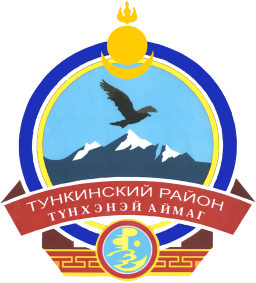 БУРЯАД РЕСПУБЛИКЫНТYНХЭНЭЙ АЙМАГАЙ  ЗАХИРГААН671010, с. Кырен, ул. Ленина 107,  тел. 41-5-61, факс 41-9-67, e-mail: tunka-rs@mail.ru671010, с. Кырен, ул. Ленина 107,  тел. 41-5-61, факс 41-9-67, e-mail: tunka-rs@mail.ru671010, с. Кырен, ул. Ленина 107,  тел. 41-5-61, факс 41-9-67, e-mail: tunka-rs@mail.ruприложение 1 к настоящему решениюПриложение 5приложение 1 к настоящему решениюПриложение 5приложение 1 к настоящему решениюПриложение 5к решению  Совета депутатов МО Тункинский район" "О бюджете МО "Тункинский район" на 2021 год и на плановый период 2022 и 2023 годов " к решению  Совета депутатов МО Тункинский район" "О бюджете МО "Тункинский район" на 2021 год и на плановый период 2022 и 2023 годов " Прогноз поступления налоговых и неналоговых доходов в бюджет МО "Тункинский район" на 2021 годПрогноз поступления налоговых и неналоговых доходов в бюджет МО "Тункинский район" на 2021 годПрогноз поступления налоговых и неналоговых доходов в бюджет МО "Тункинский район" на 2021 годтыс. руб. тыс. руб. тыс. руб. КБКНаименование 2021 годКБКНаименование 2021 год123ВСЕГО ДОХОДОВ87 008,60000 1 00 00000 00 0000 000Налоговые и неналоговые87 008,60000 1 01 00000 00 0000 000НАЛОГИ НА ПРИБЫЛЬ, ДОХОДЫ55 548,40000 1 01 02000 01 0000 110Налог на доходы физических лиц55 548,40182 1 01 02010 01 0000 110 Налог на доходы физических лиц с доходов, источником которых является налоговый агент, за исключением доходов, в отношении которых исчисление и уплата налога осуществляются в соответствии со статьями 227, 227.1 и 228 Налогового кодекса Российской Федерации54 964,60182 1 01 02020 01 0000 110Налог на доходы физических лиц с доходов, полученных от осуществления деятельности физическими лицами, зарегистрированными в качестве индивидуальных предпринимателей, нотариусов, занимающихся частной практикой, адвокатов, учредивших адвокатские кабинеты и28,50 182 1010203001 0000 110Налог на доходы физических лиц с доходов,  полученных физическими лицами в соответствии со статьей 228 Налогового Кодекса Российской Федерации383,30 182 1010204001 0000 110Налог на доходы физических лиц в виде фиксированных авансовых платежей с доходов, полученных физическими лицами, являющимися иностранными гражданами, осуществляющими трудовую деятельность по найму у физических лиц на основании патента в соответствии со ст172,00 000 1030000000 0000 000 НАЛОГИ НА ТОВАРЫ (РАБОТЫ, УСЛУГИ), РЕАЛИЗУЕМЫЕ НА ТЕРРИТОРИИ РОССИЙСКОЙ ФЕДЕРАЦИИ7 812,30 100 1030223001 0000 110 Доходы от уплаты акцизов на дизельное топливо, подлежащие распределению между бюджетами субъектов Российской Федерации и местными бюджетами с учетом установленных дифференцированных нормативов отчислений в местные бюджеты3 544,30 100 1030224001 0000 110 Доходы от уплаты акцизов на моторные масла для дизельных и (или) карбюраторных (инжекторных) двигателей, подлежащие распределению между бюджетами субъектов Российской Федерации и местными бюджетами с учетом установленных дифференцированных нормативов отч25,00 100 1030225001 0000 110 Доходы от уплаты акцизов на автомобильный бензин, подлежащие распределению между бюджетами субъектов Российской Федерации и местными бюджетами с учетом установленных дифференцированных нормативов отчислений в местные бюджеты4 880,00 100 1030226001 0000 110 Доходы от уплаты акцизов на прямогонный бензин, подлежащие распределению между бюджетами субъектов Российской Федерации и местными бюджетами с учетом установленных дифференцированных нормативов отчислений в местные бюджеты-637,00000 1 05 00000 00 0000 000НАЛОГИ НА СОВОКУПНЫЙ ДОХОД15 714,30182 1 05 01000 02 0000 110Налог, взимаемый по упрощенной системе налогообложения 11 474,30182 1 05 01010 02 0000 110Налог, взимаемый по упрощенной системе налогообложения 11 474,30182 1 05 02000 02 0000 110Единый налог на вмененный доход для отдельных видов деятельности1 125,00182 1 05 02010 02 0000 110Единый налог на вмененный доход для отдельных видов деятельности1 125,00182 1 05 03000 01 0000 110Единый сельскохозяйственный налог195,00182 1 05 03010 01 0000 110 Единый сельскохозяйственный налог195,00182 1 05 03020 01 0000 110 Единый сельскохозяйственный налог (за налоговые периоды, истекшие до 1 января 2011 года)182 1050402002 0000 110Налог, взимаемый в связи с применением патентной системы налогообложения, зачисляемый в бюджеты муниципальных районов2 920,00000 1 08 00000 00 0000 000ГОСУДАРСТВЕННАЯ ПОШЛИНА2 800,00182 1 08 03000 01 0000 110Госпошлина по делам, рассматриваемым в судах общей юрисдикции, мировыми судьями2 800,00000 1 11 00000 00 0000 000ДОХОДЫ ОТ ИСПОЛЬЗОВАНИЯ ИМУЩЕСТВА, НАХОДЯЩЕГОСЯ В ГОСУДАРСТВЕННОЙ И МУНИЦИПАЛЬНОЙ СОБСТВЕННОСТИ2 916,70981 1 11 05000 00 0000 120Доходы, получаемые в виде арендной либо иной платы за передачу в возмездное пользование  государственного или муниципального имущества (за исключением имущества автономных учреждений, а также имущества государственных и муниципальных унитарных предприятий2 916,70981 1 11 05013 05 0000 120Доходы, получаемые в виде арендной платы за земельные участки, государственная собственность на которые не разграничена, и которые расположены в границах сельских поселений и межселенных территорий муниципальных районов, а также средства от продажи права на заключение договоров аренды указанных земельных участков573,30981 1 11 05035 05 0000 120Доходы от сдачи в аренду имущества, находящегося в оперативном управлении органов управления муниципальных районов и созданных ими учреждений (за исключением имущества муниципальных автономных учреждений)2 343,40048 1 12 00000 00 0000 000ПЛАТЕЖИ ПРИ ПОЛЬЗОВАНИИ ПРИРОДНЫМИ РЕСУРСАМИ186,00048 112 01010 01 0000 120  Плата за выбросы загрязняющих веществ в атмосферный воздух стационарными объектами91,00048 112 01020 01 0000 120  Плата за выбросы загрязняющих веществ в атмосферный воздух передвижными объектами0,00048 112 01030 01 0000 120  Плата за сбросы загрязняющих веществ в водные объекты15,00 048 112 01041 01 0000 120Плата за размещение отходов производства80,00000 113 00000 00 0000 000ДОХОДЫ ОТ ОКАЗАНИЯ ПЛАТНЫХ УСЛУГ И КОМПЕНСАЦИИ ЗАТРАТ ГОСУДАРСТВА279,20981 1 13 02995 05 0000 130 Прочие доходы от компенсации затрат бюджетов муниципальных районов80,30983 1 13 02995 05 0000 130 Прочие доходы от компенсации затрат бюджетов муниципальных районов198,90000 1 16 00000 00 0000 000ШТРАФЫ, САНКЦИИ, ВОЗМЕЩЕНИЕ УЩЕРБА1 751,70000 1 16 00000 00 0000 140 Поступления  от денежных взысканий (штрафов) и иных сумм в возмещении ущерба, зачисляемые в местные бюджеты1 751,70983 1169005005 0000 140  Прочие поступления от денежных взысканий (штрафов) и иных сумм в возмещение ущерба, зачисляемые в бюджеты муниципальных районов0,00048 116 10123 01 0000 140Доходы от денежных взысканий (штрафов), поступающие в счет погашения задолженности, образовавшейся до 1 января 2020 года, подлежащие зачислению в бюджет муниципального образования по нормативам, действовавшим в 2019 году384,60182 116 10129 01 0000 140Доходы от денежных взысканий (штрафов), поступающие в счет погашения задолженности, образовавшейся до 1 января 2020 года, подлежащие зачислению в федеральный бюджет и бюджет муниципального образования по нормативам, действовавшим в 2019 году4,50188 116 10123 01 0000 140Доходы от денежных взысканий (штрафов), поступающие в счет погашения задолженности, образовавшейся до 1 января 2020 года, подлежащие зачислению в бюджет муниципального образования по нормативам, действовавшим в 2019 году104,00321 116 10123 01 0000 140Доходы от денежных взысканий (штрафов), поступающие в счет погашения задолженности, образовавшейся до 1 января 2020 года, подлежащие зачислению в бюджет муниципального образования по нормативам, действовавшим в 2019 году4,60809 116 10123 01 0000 140Доходы от денежных взысканий (штрафов), поступающие в счет погашения задолженности, образовавшейся до 1 января 2020 года, подлежащие зачислению в бюджет муниципального образования по нормативам, действовавшим в 2019 году20,00820 116 01053 01 0000 140Административные штрафы, установленные главой 5 Кодекса Российской Федерации об административных правонарушениях, за административные правонарушения, посягающие на права граждан, налагаемые мировыми судьями, комиссиями по делам несовершеннолетних и защите их прав5,00820 116 01063 01 0000 140Административные штрафы, установленные главой 6 Кодекса Российской Федерации об административных правонарушениях, за административные правонарушения, посягающие на здоровье, санитарно-эпидемиологическое благополучие населения и общественную нравственность, налагаемые мировыми судьями, комиссиями по делам несовершеннолетних и защите их прав20,60820 116 01193 01 0000 140Административные штрафы, установленные главой 19 Кодекса Российской Федерации об административных правонарушениях, за административные правонарушения против порядка управления, налагаемые мировыми судьями, комиссиями по делам несовершеннолетних и защите их прав6,00820 116 01203 01 0000 140Административные штрафы, установленные главой 20 Кодекса Российской Федерации об административных правонарушениях, за административные правонарушения, посягающие на общественный порядок и общественную безопасность, налагаемые мировыми судьями, комиссиями по делам несовершеннолетних и защите их прав10,50820 116 02010 01 0000 140Административные штрафы, установленные законами субъектов Российской Федерации об административных правонарушениях, за нарушение законов и иных нормативных правовых актов субъектов Российской Федерации42,50841 116 01053 01 0000 140Административные штрафы, установленные главой 5 Кодекса Российской Федерации об административных правонарушениях, за административные правонарушения, посягающие на права граждан, налагаемые мировыми судьями, комиссиями по делам несовершеннолетних и защите их прав105,00841 116 01063 01 0000 140Административные штрафы, установленные главой 6 Кодекса Российской Федерации об административных правонарушениях, за административные правонарушения, посягающие на здоровье, санитарно-эпидемиологическое благополучие населения и общественную нравственность, налагаемые мировыми судьями, комиссиями по делам несовершеннолетних и защите их прав69,50841 116 01073 01 0000 140Административные штрафы, установленные главой 7 Кодекса Российской Федерации об административных правонарушениях, за административные правонарушения в области охраны собственности, налагаемые мировыми судьями, комиссиями по делам несовершеннолетних и защите их прав20,708411 16 01093 01 0000 140Административные штрафы, установленные главой 9 Кодекса Российской Федерации об административных правонарушениях, за административные правонарушения в промышленности, строительстве и энергетике, налагаемые мировыми судьями, комиссиями по делам несовершеннолетних и защите их прав50,00841 116 01113 01 0000 140Административные штрафы, установленные главой 11 Кодекса Российской Федерации об административных правонарушениях, за административные правонарушения на транспорте, налагаемые мировыми судьями, комиссиями по делам несовершеннолетних и защите их прав0,30841 116 01153 01 0000 140Административные штрафы, установленные главой 15 Кодекса Российской Федерации об административных правонарушениях, за административные правонарушения в области финансов, налогов и сборов, страхования, рынка ценных бумаг (за исключением штрафов, указанных в пункте 6 статьи 46 Бюджетного кодекса Российской Федерации), налагаемые мировыми судьями, комиссиями по делам несовершеннолетних и защите их прав24,70841 116 01173 01 0000 140Административные штрафы, установленные главой 17 Кодекса Российской Федерации об административных правонарушениях, за административные правонарушения, посягающие на институты государственной власти, налагаемые мировыми судьями, комиссиями по делам несовершеннолетних и защите их прав4,50841 116 01193 01 0000 140Административные штрафы, установленные главой 19 Кодекса Российской Федерации об административных правонарушениях, за административные правонарушения против порядка управления, налагаемые мировыми судьями, комиссиями по делам несовершеннолетних и защите их прав737,10841 116 01203 01 0000 140Административные штрафы, установленные главой 20 Кодекса Российской Федерации об административных правонарушениях, за административные правонарушения, посягающие на общественный порядок и общественную безопасность, налагаемые мировыми судьями, комиссиями по делам несовершеннолетних и защите их прав204,50981 116 07010 05 0000 140Административные штрафы, установленные главой 19 Кодекса Российской Федерации об административных правонарушениях, за административные правонарушения против порядка управления, налагаемые мировыми судьями, комиссиями по делам несовершеннолетних и защите их прав14,80983 116 10123 01 0000 140Доходы от денежных взысканий (штрафов), поступающие в счет погашения задолженности, образовавшейся до 1 января 2020 года, подлежащие зачислению в бюджет муниципального образования по нормативам, действовавшим в 2019 году-81,70Приложение 2 к настоящему Решению Приложение 2 к настоящему Решению Приложение 2 к настоящему Решению Приложение 2 к настоящему Решению Приложение 6Приложение 6Приложение 6Приложение 6к решению  Совета депутатов МО Тункинский район" "О бюджете МО "Тункинский район" на 2021 год и на плановый период 2022 и 2023годов " к решению  Совета депутатов МО Тункинский район" "О бюджете МО "Тункинский район" на 2021 год и на плановый период 2022 и 2023годов " к решению  Совета депутатов МО Тункинский район" "О бюджете МО "Тункинский район" на 2021 год и на плановый период 2022 и 2023годов " к решению  Совета депутатов МО Тункинский район" "О бюджете МО "Тункинский район" на 2021 год и на плановый период 2022 и 2023годов " Прогноз поступления налоговых и неналоговых доходов в бюджет МО "Тункинский район" на 2022-2023 годыПрогноз поступления налоговых и неналоговых доходов в бюджет МО "Тункинский район" на 2022-2023 годыПрогноз поступления налоговых и неналоговых доходов в бюджет МО "Тункинский район" на 2022-2023 годытыс. руб.тыс. руб.КБКНаименование2022 год2023 годКБКНаименование2022 год2023 год12ВСЕГО ДОХОДОВ75 211,7076 675,30000 1 00 00000 00 0000 000Налоговые и неналоговые75 211,7076 675,30000 1 01 00000 00 0000 000НАЛОГИ НА ПРИБЫЛЬ, ДОХОДЫ48 968,7050 229,90000 1 01 02000 01 0000 110Налог на доходы физических лиц48 968,7050 229,90182 1 01 02010 01 0000 110 Налог на доходы физических лиц с доходов, источником которых является налоговый агент, за исключением доходов, в отношении которых исчисление и уплата налога осуществляются в соответствии со статьями 227, 227.1 и 228 Налогового кодекса Российской Федерации48 373,7049 634,90182 1 01 02020 01 0000 110Налог на доходы физических лиц с доходов, полученных от осуществления деятельности физическими лицами, зарегистрированными в качестве индивидуальных предпринимателей, нотариусов, занимающихся частной практикой, адвокатов, учредивших адвокатские кабинеты и35,0035,00 182 1010203001 0000 110Налог на доходы физических лиц с доходов,  полученных физическими лицами в соответствии со статьей 228 Налогового Кодекса Российской Федерации440,00440,00 182 1010204001 0000 110Налог на доходы физических лиц в виде фиксированных авансовых платежей с доходов, полученных физическими лицами, являющимися иностранными гражданами, осуществляющими трудовую деятельность по найму у физических лиц на основании патента в соответствии со ст120,00120,00 000 1030000000 0000 000 НАЛОГИ НА ТОВАРЫ (РАБОТЫ, УСЛУГИ), РЕАЛИЗУЕМЫЕ НА ТЕРРИТОРИИ РОССИЙСКОЙ ФЕДЕРАЦИИ7 812,307 812,30 100 1030223001 0000 110 Доходы от уплаты акцизов на дизельное топливо, подлежащие распределению между бюджетами субъектов Российской Федерации и местными бюджетами с учетом установленных дифференцированных нормативов отчислений в местные бюджеты3 544,303 544,30 100 1030224001 0000 110 Доходы от уплаты акцизов на моторные масла для дизельных и (или) карбюраторных (инжекторных) двигателей, подлежащие распределению между бюджетами субъектов Российской Федерации и местными бюджетами с учетом установленных дифференцированных нормативов 25,0025,00 100 1030225001 0000 110 Доходы от уплаты акцизов на автомобильный бензин, подлежащие распределению между бюджетами субъектов Российской Федерации и местными бюджетами с учетом установленных дифференцированных нормативов отчислений в местные бюджеты4 880,004 880,00 100 1030226001 0000 110 Доходы от уплаты акцизов на прямогонный бензин, подлежащие распределению между бюджетами субъектов Российской Федерации и местными бюджетами с учетом установленных дифференцированных нормативов отчислений в местные бюджеты-637,00-637,00000 1 05 00000 00 0000 000НАЛОГИ НА СОВОКУПНЫЙ ДОХОД13 785,5013 987,90182 1 05 01000 02 0000 110Налог, взимаемый по упрощенной системе налогообложения 11 000,0011 200,00182 1 05 01010 02 0000 110Налог, взимаемый по упрощенной системе налогообложения 11 000,0011 200,00182 1 05 02000 02 0000 110Единый налог на вмененный доход для отдельных видов деятельности0,000,00182 1 05 02010 02 0000 110Единый налог на вмененный доход для отдельных видов деятельности0,000,00182 1 05 03000 01 0000 110Единый сельскохозяйственный налог85,5087,90182 1 05 03010 01 0000 110 Единый сельскохозяйственный налог85,5087,90182 1050402002 0000 110Налог, взимаемый в связи с применением патентной системы налогообложения, зачисляемый в бюджеты муниципальных районов2 700,002 700,00000 1 08 00000 00 0000 000ГОСУДАРСТВЕННАЯ ПОШЛИНА2 200,002 200,00182 1 08 03000 01 0000 110Госпошлина по делам, рассматриваемым в судах общей юрисдикции, мировыми судьями2 200,002 200,00000 1 11 00000 00 0000 000ДОХОДЫ ОТ ИСПОЛЬЗОВАНИЯ ИМУЩЕСТВА, НАХОДЯЩЕГОСЯ В ГОСУДАРСТВЕННОЙ И МУНИЦИПАЛЬНОЙ СОБСТВЕННОСТИ2 281,102 281,10982 1 11 03000 00 0000 120Проценты, полученные от предоставления бюджетных кредитов внутри страны0,000,00982 1 11 03050 05 0000 120Проценты, полученные от предоставления бюджетных кредитов внутри страны за счет средств бюджетов муниципальных районов0,000,00981 1 11 05000 00 0000 120Доходы, получаемые в виде арендной либо иной платы за передачу в возмездное пользование  государственного или муниципального имущества (за исключением имущества автономных учреждений, а также имущества государственных и муниципальных унитарных предприятий2 281,102 281,10981 1 11 05013 05 0000 120Доходы, получаемые в виде арендной платы за земельные участки, государственная собственность на которые не разграничена, и которые расположены в границах сельских поселений и межселенных территорий муниципальных районов, а также средства от продажи права на заключение договоров аренды указанных земельных участков578,20578,20981 1 11 05035 05 0000 120Доходы от сдачи в аренду имущества, находящегося в оперативном управлении органов управления муниципальных районов и созданных ими учреждений (за исключением имущества муниципальных автономных учреждений)1 702,901 702,90048 1 12 00000 00 0000 000ПЛАТЕЖИ ПРИ ПОЛЬЗОВАНИИ ПРИРОДНЫМИ РЕСУРСАМИ70,0070,00048 1120101001 0000 120  Плата за выбросы загрязняющих веществ в атмосферный воздух стационарными объектами70,0070,00048 112 01020 01 0000 120  Плата за выбросы загрязняющих веществ в атмосферный воздух передвижными объектами0,000,00048 112 01030 01 0000 120  Плата за сбросы загрязняющих веществ в водные объекты0,000,00 048 112 01010 01 0000 120Плата за выбросы загрязняющих веществ в атмосферный воздух стационарными объектами 0,000,00000 1 16 00000 00 0000 000ШТРАФЫ, САНКЦИИ, ВОЗМЕЩЕНИЕ УЩЕРБА94,194,1000 1 16 00000 00 0000 140 Поступления  от денежных взысканий (штрафов) и иных сумм в возмещении ущерба, зачисляемые в местные бюджеты94,194,1Приложение 3 к настоящему решению          Приложение 7
к решению Совета депутатов  МО "Тункинский район"
«О бюджете МО "Тункинский район" на 2021 год и на плановый период 2022 и 2023 годов» Приложение 3 к настоящему решению          Приложение 7
к решению Совета депутатов  МО "Тункинский район"
«О бюджете МО "Тункинский район" на 2021 год и на плановый период 2022 и 2023 годов» Приложение 3 к настоящему решению          Приложение 7
к решению Совета депутатов  МО "Тункинский район"
«О бюджете МО "Тункинский район" на 2021 год и на плановый период 2022 и 2023 годов» Приложение 3 к настоящему решению          Приложение 7
к решению Совета депутатов  МО "Тункинский район"
«О бюджете МО "Тункинский район" на 2021 год и на плановый период 2022 и 2023 годов» Объем безвозмездных поступлений на 2021 год                                                                                                                                                                   тыс. руб.Объем безвозмездных поступлений на 2021 год                                                                                                                                                                   тыс. руб.Объем безвозмездных поступлений на 2021 год                                                                                                                                                                   тыс. руб.Объем безвозмездных поступлений на 2021 год                                                                                                                                                                   тыс. руб.ГРБСКодНаименование2021 годГРБСКодНаименование2021 год0002 00 00000 00 0000 000БЕЗВОЗМЕЗДНЫЕ ПОСТУПЛЕНИЯ 791 131,50002 02 00000 00 0000 000БЕЗВОЗМЕЗДНЫЕ ПОСТУПЛЕНИЯ ОТ ДРУГИХ БЮДЖЕТОВ БЮДЖЕТНОЙ СИСТЕМЫ РОССИЙСКОЙ ФЕДЕРАЦИИ778 522,3000 2 02 10000 00 0000 150ДОТАЦИИ БЮДЖЕТАМ СУБЪЕКТОВ РОССИЙСКОЙ ФЕДЕРАЦИИ И МУНИЦИПАЛЬНЫХ ОБРАЗОВАНИЙ141 187,3982 2 02 15001 05 0000 150Дотации бюджетам муниципальных районов на выравнивание бюджетной обеспеченности141 187,30000 2 02 20000 00 0000 150СУБСИДИИ БЮДЖЕТАМ СУБЪЕКТОВ РОССИЙСКОЙ ФЕДЕРАЦИИ И МУНИЦИПАЛЬНЫХ ОБРАЗОВАНИЙ (МЕЖБЮДЖЕТНЫЕ СУБСИДИИ)317 624,409872 02 29999 05 0000 150Субсидия на подготовку и проведение празднования на федеральном уровне памятных дат субъектов Российской Федерации на 2021 год 920,309872 02 29999 05 0000 150Субсидия на подготовку и проведение празднования на федеральном уровне памятных дат субъектов Российской Федерации на 2021 год 58,709822 02 29999 05 0000 150Субсидия на сбалансированность местных бюджетов по социально значимым и первоочередным расходам44 120,909832 02 25497 05 0000 150Субсидия на реализацию мероприятий по обеспечению жильем молодых семей2 973,609812 02 25555 05 0000 150Субсидии на поддержку государственных программ субъектов Российской Федерации и муниципальных программ формирования современной городской среды1 648,409872 02 29999 05 0000 150Субсидии бюджетам муниципальных образований в Республике Бурятия на государственную поддержку отрасли культуры в части создания и модернизации учреждений культурно-досугового типа в сельской местности  4 557,009872 02 29999 05 0000 150Обеспечение развития и укрепления материально-технической базы домов культуры в населенных пунктах с числом жителей до 50 тысяч человек1 063,209872 02 29999 05 0000 150Субсидии на государственную поддержку отрасли культуры за счет средств резервного фонда Правительства Российской Федерации186,309872 02 29999 05 0000 150Субсидии бюджетам муниципальных образований на укрепление материально-технической базы в отрасли «Культура»360,009812 02 29999 05 0000 150Субсидия на внесение изменений в документацию территориального планирования и градостроительного зонирования  6 381,109832 02 29999 05 0000 150Субсидия бюджетам муниципальных районов на обеспечение профессиональной переподготовки, повышения квалификации лиц, замещающих выборные должности и муниципальных служащих 102,009832 02 29999 05 0000 150Субсидии бюджетам муниципальных образований на благоустройство территорий, прилегающих к местам туристского показа в муниципальных образованиях в Республике Бурятия3 800,009812 02 29999 05 0000 150Субсидия муниципальным образованиям на капитальный ремонт объектов коммунальной инфраструктуры45 749,109862 02 29999 05 0000 150Субсидии из республиканского бюджета бюджетам муниципальных районов  на оплату труда обслуживающего персонала муниципальных общеобразовательных организаций, а также на оплату услуг сторонним организациям за выполнение работ (оказание услуг) 76 103,209832 02 29999 05 0000 150Реализация мероприятий регионального проекта «Социальная активность»100,009832 02 29999 05 0000 150Субсидии бюджетам муниципальных районов(городских округов) на содержание инструкторов по физической культуре и спорту359,709832 02 29999 05 0000 150Субсидии муниципальным учреждениям, реализующим программы спортивной подготовки5 387,309872 02 29999 05 0000 150Субсидии бюджетам муниципальных районов на повышение средней заработной платы работников муниципальных учреждений культуры 15 843,709812 02 29999 05 0000 150Распределение субсидий местным бюджетам на реализацию первоочередных мероприятий по модернизации, капитальному ремонту и подготовке к отопительному сезону объектов коммунальной инфраструктуры, находящихся в муниципальной собственности на 2021 год6 084,009862 02 29999 05 0000 150Субсидия на организацию горячего питания обучающихся, получающих основное общее, среднее общее образование в муниципальных образовательных организациях на 2021 год4 863,409862 02 29999 05 0000 150Субсидия бюджетам  муниципальных районов (городских округов) на увеличение фондов оплаты труда педагогических работников муниципальных организаций дополнительного образования11 146,609832 02 29999 05 0000 150Субсидия бюджетам муниципальных образований на развитие общественной инфраструктуры, капитальный ремонт, реконструкцию, строительство объектов образования, физической культуры и спорта, культуры, дорожного хозяйства, жилищно-коммунального хозяйства12 536,309822 02 29999 05 0000 150Субсидия бюджетам муниципальных районов (городских округов) на финансирование расходных обязательств муниципальных районов (городских округов) 47 882,709862 02 29999 05 0000 150Субсидия бюджетам муниципальных районов на обеспечение муниципальных дошкольных и общеобразовательных организаций педагогическими работниками482,109872 02 29999 05 0000 150Субсидия бюджетам муниципальных районов (городских округов) на повышение  средней заработной платы педагогических работников муниципальных учреждений дополнительного образования отрасли "Культура" в целях выполнения Указа Президента Российской Федерации от 1 июня 2012 года № 761 "О Национальной стратегии действий в интересах детей на 2012-2017 годы"2 811,709812 02 29999 05 0000 150Субсидия для проведения мероприятий, связанных с накоплением (в том числе       раздельному накоплению) твердых коммунальных отходов на 2021 год4 011,409862 02 29999 05 0000 150Субсидии на обеспечение компенсации питания родителям(законным представителям) обучающихся в муниципальных общеобразовательных организациях, имеющих статус обучающихся с ограниченными возможностями здоровья, обучение которых организовано на дому152,309812 02 29999 05 0000 150возмещение затрат муниципальных учреждений в санаторно -курортной сфере в период с27.06по 11.07.2021 года в условиях ухудшения экономической ситуации из-за распространения новой короновирусной инфекции462,309862 02 29999 05 0000 150Субсидия на организацию бесплатного горячего питания обучающихся, получающих начальное общее образование в муниципальных образовательных организациях на 2021 год17 477,100002 02 30000 00 0000 150СУБВЕНЦИИ БЮДЖЕТАМ СУБЪЕКТОВ РОССИЙСКОЙ ФЕДЕРАЦИИ И МУНИЦИПАЛЬНЫХ ОБРАЗОВАНИЙ276 430,509832 02 35120 05 0000 150Субвенции местным бюджетам на составление (изменение и дополнение) списков кандидатов в присяжные заседатели судов общей юрисдикции в Российской Федерации 2,509862 02 30021 05 0000 150Субвенция местным бюджетам  на выплату вознаграждения за выполнение функций классного руководителя педагогическим работникам муниципальных образовательных организаций, реализующих образовательные программы начального общего, основного общего, среднего общего образования3 990,009832 02 30024 05 0000 150Субвенция местным бюджетам на осуществление и администрирование отдельного государственного полномочия по организации мероприятий при осуществлении деятельности по обращению с животными без владельцев, в том числе:548,609832 02 30024 05 0000 150 по обращению с животными без владельцев540,509832 02 30024 05 0000 150на администрирование 8,109862 02 30024 05 0000 150Субвенции местным бюджетам на администрирование передаваемых органам местного самоуправления государственных полномочий по организации и обеспечению отдыха и оздоровления детей27,409862 02 30024 05 0000 150Субвенция  местным бюджетам на финансовое обеспечение получения начального общего, основного общего, среднего общего образования в муниципальных общеобразовательных организациях, дополнительного образования детей в муниципальных общеобразовательных организациях196 334,909862 02 30024 05 0000 150Субвенция местным бюджетам на администрирование передаваемых органам местного самоуправления государственных полномочий по закону Республики Бурятия от 08 июля 2008 года №394-IV "О наделении органов местного самоуправления муниципальных районов и городских округов в Республике Бурятия отдельными государственными полномочиями в области образования"59,909822 02 30024 05 0000 150Субвенция бюджетам муниципальных районов на осуществление государственных полномочий по расчету и предоставлению дотаций поселениям56,30Субвенции местным бюджетам на предоставление мер социальной поддержки по оплате коммунальных услуг педагогическим работникам муниципальных образовательных организаций, дополнительного образования, бывшим педагогическим работникам образовательных организаций, переведенным специалистам в организации, реализующие программы спортивной подготовки, специалистам организаций, реализующих программы спортивной подготовки, в соответствии с перечнем должностей, утвержденным органом государственной власти Республики Бурятия в области физической культуры и спорта, специалистам муниципальных учреждений культуры, проживающим и работающим в сельских населенных пунктах, рабочих поселках (поселках городского типа) на территории Республики Бурятия4 321,19862 02 30024 05 0000 150педагогическим работникам муниципальных образовательных организаций3 464,709872 02 30024 05 0000 150специалистам муниципальных учреждений культуры378,409832 02 30024 05 0000 150переведенным специалистам в организации, реализующие программы спортивной подготовки, специалистам организаций, реализующих программы спортивной подготовки478,009832 02 30024 05 0000 150Субвенция местным бюджетам  на осуществление государственных полномочий по образованию и организации деятельности комиссий по делам несовершеннолетних и защите их прав в Республике Бурятия 939,209832 02 30024 05 0000 150Субвенция местным бюджетам на осуществление отдельных государственных полномочий по регулированию тарифов на перевозки пассажиров и багажа всеми видами общественного транспорта в городском и пригородном сообщении (кроме железнодорожного транспорта)3,009832 02 30024 05 0000 150Субвенция местным бюджетам на осуществление государственных полномочий по созданию и организации деятельности административных комиссий 206,009832 02 30024 05 0000 150Субвенция местным бюджетам на осуществление государственных полномочий по организации и осуществлению деятельности опеке и попечительству в Республике Бурятия 939,209832 02 30024 05 0000 150Субвенция местным бюджетам на осуществление отдельных государственных полномочий по уведомительной регистрации коллективных договоров247,509832 02 30024 05 0000 150Осуществление государственных полномочий Российской Федерации по проведению Всероссийской переписи населения 2020 года395,009832 02 30024 05 0000 150Осуществление государственных полномочий по обеспечению жилыми помещениями детей-сирот и детей, оставшихся без попечения родителей, лиц из числа детей-сирот и детей, оставшихся без попечения родителей42,409832 02 30024 05 0000 150Субвенции местным бюджетам на осуществление государственных полномочий по хранению, комплектованию, учету и использованию архивных документов Республики Бурятия685,509862 02 30024 05 0000 150Субвенция местным бюджетам на финансовое обеспечение получения дошкольного образования в муниципальных образовательных организациях 62 972,109862 02 39999 05 0000 150Субвенции  местным бюджетам на обеспечение прав детей, находящихся в трудной жизненной ситуации, на отдых и  оздоровление и организацию деятельности по обеспечению прав детей, находящихся в трудной жизненной ситуации, на отдых и оздоровление, в том числе2 836,309862 02 39999 05 0000 150                        на отдых и оздоровление 2 794,409862 02 39999 05 0000 150                        на организацию деятельности 41,909862 02 39999 05 0000 150Субвенция местным бюджетам на организацию и обеспечение отдыха и оздоровления детей в загородных стационарных детских оздоровительных лагерях, оздоровительных лагерях с дневным пребыванием  и иных детских лагерях сезонного действия (за исключением загородных стационарных детских оздоровительных лагерей), за исключением организации отдыха детей в каникулярное время и обеспечение прав детей, находящихся в трудной жизненной ситуации, на отдых и оздоровление1 823,600002 02 40000 00 0000 150ИНЫЕ МЕЖБЮДЖЕТНЫЕ ТРАНСФЕРТЫ43 280,109872 02 49999 05 0000 150Иные межбюджетные трансферты на комплектование книжных фондов муниципальных библиотек63,909862 02 45303 05 0000 150Иные межбюджетные трансферты бюджетам муниципальных образований на ежемесячное денежное вознаграждение за классное руководство педагогическим работникам государственных и муниципальных общеобразовательных учреждений 24 842,209832 02 49999 05 0000 150Республиканский конкурс "Лучшее территориальное общественное самоуправление"3 080,009812 02 49999 05 0000 150иные межбюджетные трансферты муниципальным образованиям на содержание автомобильных дорог общего пользования местного значения, в том числе обеспечение безопасности дорожного 
движения и аварийно-восстановительные работы на 2021 год5 900,009862 02 49999 05 0000 150иные межбюджетные трансферты в 2021 году бюджетам муниципальных районов (городских округов) в Республике Бурятия за достижение показателей деятельности исполнительных органов государственной власти Республики Бурятия328,709872 02 40014 05 0000 150  Межбюджетные трансферты, передаваемые бюджетам муниципальных районов из бюджетов поселений на осуществление части полномочий по решению вопросов местного значения в соответствии с заключенными соглашениями8 617,209852 02 40014 05 0000 150  Межбюджетные трансферты, передаваемые бюджетам муниципальных районов из бюджетов поселений на осуществление части полномочий по решению вопросов местного значения в соответствии с заключенными соглашениями155,009822 02 40014 05 0000 150  Межбюджетные трансферты, передаваемые бюджетам муниципальных районов из бюджетов поселений на осуществление части полномочий по решению вопросов местного значения в соответствии с заключенными соглашениями293,100002 07 00000 00 0000 180ПРОЧИЕ БЕЗВОЗМЕЗДНЫЕ ПОСТУПЛЕНИЯ12 752,50983 2 07 05030 05 0000 150  Прочие безвозмездные поступления в бюджеты муниципальных районов9 477,0981 2 07 05030 05 0000 150  Прочие безвозмездные поступления в бюджеты муниципальных районов3 275,50000 2 18 00000 00 0000 000 ДОХОДЫ БЮДЖЕТОВ БЮДЖЕТНОЙ СИСТЕМЫ РОССИЙСКОЙ ФЕДЕРАЦИИ ОТ ВОЗВРАТА БЮДЖЕТАМИ БЮДЖЕТНОЙ СИСТЕМЫ РОССИЙСКОЙ ФЕДЕРАЦИИ И ОРГАНИЗАЦИЯМИ ОСТАТКОВ СУБСИДИЙ, СУБВЕНЦИЙ И ИНЫХ МЕЖБЮДЖЕТНЫХ ТРАНСФЕРТОВ, ИМЕЮЩИХ ЦЕЛЕВОЕ НАЗНАЧЕНИЕ, ПРОШЛЫХ ЛЕТ259,50982 2 18 0503005 0000 180 Доходы бюджетов муниципальных районов от возврата иными организациями остатков субсидий прошлых лет259,50000 2 19 00000 00 0000 000ВОЗВРАТ ОСТАТКОВ СУБСИДИЙ, СУБВЕНЦИЙ И ИНЫХ МЕЖБЮДЖЕТНЫХ ТРАНСФЕРТОВ, ИМЕЮЩИХ ЦЕЛЕВОЕ НАЗНАЧЕНИЕ, ПРОШЛЫХ ЛЕТ-402,809812 19 05000 05 0000 150Возврат остатков субсидий, субвенций и иных межбюджетных трансфертов, имеющих целевое назначение, прошлых лет из бюджетов муниципальных районов-8,20982 2 19 05000 05 0000 150Возврат остатков субсидий, субвенций и иных межбюджетных трансфертов, имеющих целевое назначение, прошлых лет из бюджетов муниципальных районов-137,909832 19 05000 05 0000 150Возврат остатков субсидий, субвенций и иных межбюджетных трансфертов, имеющих целевое назначение, прошлых лет из бюджетов муниципальных районов-2,90986 2 19 05000 05 0000 150Возврат остатков субсидий, субвенций и иных межбюджетных трансфертов, имеющих целевое назначение, прошлых лет из бюджетов муниципальных районов-173,509872 19 05000 05 0000 150Возврат остатков субсидий, субвенций и иных межбюджетных трансфертов, имеющих целевое назначение, прошлых лет из бюджетов муниципальных районов-80,30ВСЕГОВСЕГОВСЕГО791 131,5Приложение 4 к настоящему Решению Приложение 8к решению  Совета депутатов МО Тункинский район" "О бюджете МО "Тункинский район" на 2021 год и на плановый период 2022 и 2023 годов "  Объем безвозмездных поступлений на 2022-2023 годы     Приложение 4 к настоящему Решению Приложение 8к решению  Совета депутатов МО Тункинский район" "О бюджете МО "Тункинский район" на 2021 год и на плановый период 2022 и 2023 годов "  Объем безвозмездных поступлений на 2022-2023 годы     Приложение 4 к настоящему Решению Приложение 8к решению  Совета депутатов МО Тункинский район" "О бюджете МО "Тункинский район" на 2021 год и на плановый период 2022 и 2023 годов "  Объем безвозмездных поступлений на 2022-2023 годы     Приложение 4 к настоящему Решению Приложение 8к решению  Совета депутатов МО Тункинский район" "О бюджете МО "Тункинский район" на 2021 год и на плановый период 2022 и 2023 годов "  Объем безвозмездных поступлений на 2022-2023 годы     Приложение 4 к настоящему Решению Приложение 8к решению  Совета депутатов МО Тункинский район" "О бюджете МО "Тункинский район" на 2021 год и на плановый период 2022 и 2023 годов "  Объем безвозмездных поступлений на 2022-2023 годы     ГРБСКодНаименование2022 год2023 годГРБСКодНаименование2022 год2023 год0002 00 00000 00 0000 000БЕЗВОЗМЕЗДНЫЕ ПОСТУПЛЕНИЯ 742 097,10667 887,800002 02 00000 00 0000 000БЕЗВОЗМЕЗДНЫЕ ПОСТУПЛЕНИЯ ОТ ДРУГИХ БЮДЖЕТОВ БЮДЖЕТНОЙ СИСТЕМЫ РОССИЙСКОЙ ФЕДЕРАЦИИ742 097,10667 887,80000 2 02 10000 00 0000 150ДОТАЦИИ БЮДЖЕТАМ СУБЪЕКТОВ РОССИЙСКОЙ ФЕДЕРАЦИИ И МУНИЦИПАЛЬНЫХ ОБРАЗОВАНИЙ163 820,70131 056,60982 2 02 15001 05 0000 150Дотации бюджетам муниципальных районов на выравнивание бюджетной обеспеченности163 820,70131 056,60000 2 02 20000 00 0000 150СУБСИДИИ БЮДЖЕТАМ СУБЪЕКТОВ РОССИЙСКОЙ ФЕДЕРАЦИИ И МУНИЦИПАЛЬНЫХ ОБРАЗОВАНИЙ (МЕЖБЮДЖЕТНЫЕ СУБСИДИИ)262 111,10223 261,109832 02 25497 05 0000 150Субсидии на реализацию мероприятий по обеспечению жильем молодых семей2 291,401 788,70983Субсидии на реализацию мероприятий по обеспечению комплексного развития сельских территорий (улучшение жилищных условий граждан, проживающих на сельских территориях) 1 024,609812 02 25555 05 0000 150Субсидии на поддержку государственных программ субъектов Российской Федерации и муниципальных программ формирования современной городской среды1 642,701 642,709872 02 29999 05 0000 150Субсидии бюджетам муниципальных образований в Республике Бурятия на развитие сети культурно-досугового типа в сельской местности  4 373,309832 02 29999 05 0000 150Субсидия бюджетам муниципальных районов на обеспечение профессиональной переподготовки, повышения квалификации лиц, замещающих выборные должности и муниципальных служащих 168,00168,009812 02 29999 05 0000 150Субсидии на строительство и реконструкцию (модернизацию) объектов питьевого водоснабжения 0,000,009862 02 29999 05 0000 150Субсидии из республиканского бюджета бюджетам муниципальных районов  на оплату труда обслуживающего персонала муниципальных общеобразовательных организаций, а также на оплату услуг сторонним организациям за выполнение работ (оказание услуг) 77 077,6077 077,609832 02 29999 05 0000 150Субсидии на дорожную деятельность в отношении автомобильных дорог общего пользования местного значения319,2020 957,709832 02 29999 05 0000 150Субсидии на реализацию мероприятий регионального проекта «Социальная активность»100,009832 02 29999 05 0000 150Субсидии бюджетам муниципальных районов(городских округов) на содержание инструкторов по физической культуре и спорту359,70359,709832 02 29999 05 0000 150Субсидии муниципальным учреждениям, реализующим программы спортивной подготовки5 645,805 645,809872 02 29999 05 0000 150Субсидии бюджетам муниципальных районов на повышение средней заработной платы работников муниципальных учреждений культуры 15 843,7015 843,709812 02 29999 05 0000 150Субсидии местным бюджетам на реализацию первоочередных мероприятий по модернизации, капитальному ремонту и подготовке к отопительному сезону объектов коммунальной инфраструктуры, находящихся в муниципальной собственности 7 000,009862 02 29999 05 0000 150Субсидии на организацию горячего питания обучающихся, получающих основное общее, среднее общее образование в муниципальных образовательных организациях 9 476,409 476,409862 02 29999 05 0000 150Субсидии бюджетам  муниципальных районов (городских округов) на увеличение фондов оплаты труда педагогических работников муниципальных организаций дополнительного образования11 146,6011 146,609832 02 29999 05 0000 150Субсидии бюджетам муниципальных образований на развитие общественной инфраструктуры, капитальный ремонт, реконструкцию, строительство объектов образования, физической культуры и спорта, культуры, дорожного хозяйства, жилищно-коммунального хозяйства8 199,704 099,909832 02 29999 05 0000 150Субсидии бюджетам муниципальных районов на мероприятия по обеспечению деятельности по охране правопорядка и общественной безопасности0,000,009822 02 29999 05 0000 150Субсидии бюджетам муниципальных районов (городских округов) на финансирование расходных обязательств муниципальных районов (городских округов) 54 383,6054 383,609822 02 29999 05 0000 150субсидии на обеспечение сбалансированности местных бюджетов по социально значимым и первоочередным расходам на 2022 год33 389,509862 02 29999 05 0000 150Субсидии бюджетам муниципальных районов на обеспечение муниципальных дошкольных и общеобразовательных организаций педагогическими работниками500,00500,009812 02 29999 05 0000 150Субсидии на приобретение объектов коммунальной инфраструктуры 8 300,009872 02 29999 05 0000 150Субсидии бюджетам муниципальных районов (городских округов) на повышение  средней заработной платы педагогических работников муниципальных учреждений дополнительного образования отрасли"Культура" в целях выполнения Указа Президента Российской Федерации от 1 июня 2012 года № 761 "О Национальной стратегии действий в интересах детей на 2012-2017 годы"2 811,702 811,709862 02 29999 05 0000 150Субсидии на обеспечение компенсации питания родителям(законным представителям) обучающихся в муниципальных общеобразовательных организациях, имеющих статус обучающихся с ограниченными возможностями здоровья, обучение которых организовано на дому152,30152,309862 02 29999 05 0000 150Субсидия на организацию бесплатного горячего питания обучающихся, получающих начальное общее образование в муниципальных образовательных организациях на 2021 год17 905,3017 206,700002 02 30000 00 0000 150СУБВЕНЦИИ БЮДЖЕТАМ СУБЪЕКТОВ РОССИЙСКОЙ ФЕДЕРАЦИИ И МУНИЦИПАЛЬНЫХ ОБРАЗОВАНИЙ288 662,00288 642,809832 02 35120 05 0000 150Субвенции местным бюджетам на составление (изменение и дополнение) списков кандидатов в присяжные заседатели судов общей юрисдикции в Российской Федерации 22,801,309862 02 30021 05 0000 150Субвенция местным бюджетам  на выплату вознаграждения за выполнение функций классного руководителя педагогическим работникам муниципальных образовательных организаций, реализующих образовательные программы начального общего, основного общего, среднего общего образования4 176,604 176,609832 02 30024 05 0000 150Субвенция местным бюджетам на осуществление и администрирование отдельного государственного полномочия по организации мероприятий при осуществлении деятельности по обращению с животными без владельцев, в том числе:548,60548,609832 02 30024 05 0000 150 по обращению с животными без владельцев540,50540,509832 02 30024 05 0000 150на администрирование 8,108,109862 02 30024 05 0000 150Субвенции местным бюджетам на администрирование передаваемых органам местного самоуправления государственных полномочий по организации и обеспечению отдыха и оздоровления детей27,2027,209862 02 30024 05 0000 150Субвенции  местным бюджетам на финансовое обеспечение получения начального общего, основного общего, среднего общего образования в муниципальных общеобразовательных организациях, дополнительного образования детей в муниципальных общеобразовательных организациях202 597,40202 597,409862 02 30024 05 0000 150Субвенции местным бюджетам на администрирование передаваемых органам местного самоуправления государственных полномочий по закону Республики Бурятия от 08 июля 2008 года №394-IV "О наделении органов местного самоуправления муниципальных районов и городских округов в Республике Бурятия отдельными государственными полномочиями в области образования"62,6062,609822 02 30024 05 0000 150Субвенции бюджетам муниципальных районов на осуществление государственных полномочий по расчету и предоставлению дотаций поселениям57,4059,70Субвенции местным бюджетам на предоставление мер социальной поддержки по оплате коммунальных услуг педагогическим работникам муниципальных образовательных организаций, дополнительного образования, бывшим педагогическим работникам образовательных организаций, переведенным специалистам в организации, реализующие программы спортивной подготовки, специалистам организаций, реализующих программы спортивной подготовки, в соответствии с перечнем должностей, утвержденным органом государственной власти Республики Бурятия в области физической культуры и спорта, специалистам муниципальных учреждений культуры, проживающим и работающим в сельских населенных пунктах, рабочих поселках (поселках городского типа) на территории Республики Бурятия13 051,4013 051,409862 02 30024 05 0000 150педагогическим работникам муниципальных образовательных организаций12 000,0012 000,009872 02 30024 05 0000 150специалистам муниципальных учреждений культуры373,40373,409832 02 30024 05 0000 150переведенным специалистам в организации, реализующие программы спортивной подготовки, специалистам организаций, реализующих программы спортивной подготовки678,00678,009832 02 30024 05 0000 150Субвенции местным бюджетам  на осуществление государственных полномочий по образованию и организации деятельности комиссий по делам несовершеннолетних и защите их прав в Республике Бурятия 999,30999,309832 02 30024 05 0000 150Субвенции местным бюджетам на осуществление отдельных государственных полномочий по регулированию тарифов на перевозки пассажиров и багажа всеми видами общественного транспорта в городском и пригородном сообщении (кроме железнодорожного транспорта)3,203,209832 02 30024 05 0000 150Субвенции местным бюджетам на осуществление государственных полномочий по созданию и организации деятельности административных комиссий 217,70217,709832 02 30024 05 0000 150Субвенции местным бюджетам на осуществление государственных полномочий по организации и осуществлению деятельности опеке и попечительству в Республике Бурятия 999,30999,309832 02 30024 05 0000 150Субвенция местным бюджетам на осуществление отдельных государственных полномочий по уведомительной регистрации коллективных договоров301,60301,609832 02 30024 05 0000 150субвенций на осуществление и администрирование отдельного государственного полномочия на капитальный (текущий) ремонт и содержание сибиреязвенных захоронений и скотомогильников (биотермических ям)95,1095,109832 02 30024 05 0000 150Сумма на капитальный (текущий) ремонт и содержание сибиреязвенных захоронений и скотомогильников (биотермических ям)82,7082,709832 02 30024 05 0000 150Сумма на администрирование12,4012,409832 02 30024 05 0000 150Субвенции местным бюджетам на осуществление и администрирование отдельного государственного полномочия по поддержке сельского хозяйства в том числе:416,80416,802 02 30024 05 0000 150на поддержку сельского хозяйства 415,00415,002 02 30024 05 0000 150на администрирование 1,801,809832 02 30024 05 0000 150Субвенции местным бюджетам на осуществление государственных полномочий по хранению, комплектованию, учету и использованию архивных документов Республики Бурятия730,60730,609862 02 30024 05 0000 150Субвенции местным бюджетам на финансовое обеспечение получения дошкольного образования в муниципальных образовательных организациях 59 773,2059 773,209862 02 39999 05 0000 150Субвенции  местным бюджетам на обеспечение прав детей, находящихся в трудной жизненной ситуации, на отдых и  оздоровление и организацию деятельности по обеспечению прав детей, находящихся в трудной жизненной ситуации, на отдых и оздоровление, в том числе2 725,702 725,709862 02 39999 05 0000 150                        на отдых и оздоровление 2 685,402 685,409862 02 39999 05 0000 150                        на организацию деятельности 40,3040,309832 02 39999 05 0000 150Субвенций на осуществление государственных полномочий по обеспечению жилыми помещениями детей-сирот и детей, оставшихся без попечения родителей, лиц из числа детей-сирот и детей, оставшихся без попечения родителей, на 2022 год42,4042,409862 02 39999 05 0000 150Субвенция местным бюджетам на организацию и обеспечение отдыха и оздоровления детей в загородных стационарных детских оздоровительных лагерях, оздоровительных лагерях с дневным пребыванием  и иных детских лагерях сезонного действия (за исключением загородных стационарных детских оздоровительных лагерей), за исключением организации отдыха детей в каникулярное время и обеспечение прав детей, находящихся в трудной жизненной ситуации, на отдых и оздоровление1 813,101 813,100002 02 40000 00 0000 150ИНЫЕ МЕЖБЮДЖЕТНЫЕ ТРАНСФЕРТЫ25 503,3024 927,309872 02 49999 05 0000 150Иные межбюджетные трансферты на комплектование книжных фондов муниципальных библиотек9862 02 45303 05 0000 150Иные межбюджетные трансферты бюджетам муниципальных образований на ежемесячное денежное вознаграждение за классное руководство педагогическим работникам государственных и муниципальных общеобразовательных учреждений 24 772,3024 772,309852 02 40014 05 0000 150  Межбюджетные трансферты, передаваемые бюджетам муниципальных районов из бюджетов поселений на осуществление части полномочий по решению вопросов местного значения в соответствии с заключенными соглашениями155,00155,009822 02 40014 05 0000 150  Межбюджетные трансферты, передаваемые бюджетам муниципальных районов из бюджетов поселений на осуществление части полномочий по решению вопросов местного значения в соответствии с заключенными соглашениями576,000002 07 00000 00 0000 150ПРОЧИЕ БЕЗВОЗМЕЗДНЫЕ ПОСТУПЛЕНИЯ2 000,000,00983 2 07 05030 05 0000 150  Прочие безвозмездные поступления в бюджеты муниципальных районов981 2 07 05030 05 0000 150  Прочие безвозмездные поступления в бюджеты муниципальных районов2 000,00ВСЕГОВСЕГОВСЕГО742 097,10667 887,80приложение 5 к настоящему решениюПриложение 9Приложение 9Приложение 9к решению Совета депутатов МО "Тункинский район""О бюджете МО "Тункинский район" на 2021 год                                                                                                                                                                                                                                                                                                                                      и на плановый период 2022 и 2023 годов"Распределение бюджетных ассигнований по разделам, подразделам классификации расходов бюджетов на 2021 годк решению Совета депутатов МО "Тункинский район""О бюджете МО "Тункинский район" на 2021 год                                                                                                                                                                                                                                                                                                                                      и на плановый период 2022 и 2023 годов"Распределение бюджетных ассигнований по разделам, подразделам классификации расходов бюджетов на 2021 годк решению Совета депутатов МО "Тункинский район""О бюджете МО "Тункинский район" на 2021 год                                                                                                                                                                                                                                                                                                                                      и на плановый период 2022 и 2023 годов"Распределение бюджетных ассигнований по разделам, подразделам классификации расходов бюджетов на 2021 годк решению Совета депутатов МО "Тункинский район""О бюджете МО "Тункинский район" на 2021 год                                                                                                                                                                                                                                                                                                                                      и на плановый период 2022 и 2023 годов"Распределение бюджетных ассигнований по разделам, подразделам классификации расходов бюджетов на 2021 годтыс. рублейтыс. рублейтыс. рублейтыс. рублейНаименованиеРазделподраздел 2021 год123ОБЩЕГОСУДАРСТВЕННЫЕ ВОПРОСЫ 010076 510,30Функционирование высшего должностного лица субъекта Российской Федерации и муниципального образования01022 941,80Функционирование законодательных (представительных) органов государственной власти и представительных органов муниципальных образований01031 818,50Функционирование Правительства Российской Федерации, высших исполнительных органов государственной власти субъектов Российской Федерации, местных администраций01049 041,70Судебная система01052,50Обеспечение деятельности финансовых, налоговых и таможенных органов и органов финансового (финансово-бюджетного) надзора01067 380,30Обеспечение проведения выборов и референдумов01070,00Резервные фонды01110,00Другие общегосударственные вопросы011355 325,50НАЦИОНАЛЬНАЯ БЕЗОПАНОСТЬ И ПРАВООХРАНИТЕЛЬНАЯ ДЕЯТЕЛЬНОСТЬ 0300559,50Защита населения и территории от чрезвычайных ситуаций природного и техногенного характера, гражданская оборона0310559,50НАЦИОНАЛЬНАЯ ЭКОНОМИКА040047 340,30Общеэкономические вопросы04010,00Сельское хозяйство и рыболовство0405548,60Дорожное хозяйство (дорожные фонды)040925 104,90Другие вопросы в области национальной экономики041221 686,80ЖИЛИЩНО-КОММУНАЛЬНОЕ ХОЗЯЙСТВО050059 603,90Жилищное хозяйство0501253,70Коммунальное хозяйство050257 819,00Благоустройство05031 531,20ОХРАНА ОКРУЩАЮЩЕЙ СРЕДЫ06005 222,50Другие вопросы в области охраны окружающей среды 06055 222,50ОБРАЗОВАНИЕ0700573 277,70Дошкольное образование0701123 677,20Общее образование0702372 153,30Дополнительное образование детей070334 201,70Молодежная политика и оздоровление детей07075 274,30Другие вопросы в области образования070937 971,20КУЛЬТУРА, КИНЕМАТОГРАФИЯ080053 917,10Культура080148 233,80Другие вопросы в области культуры, кинематографии08045 683,30ЗДРАВООХРАНЕНИЕ 09002 601,40Другие вопросы в области здравоохранения09092 601,40СОЦИАЛЬНАЯ ПОЛИТИКА 100013 706,00Пенсионное обеспечение10013 360,60Социальное обеспечение населения10038 255,90Другие вопросы в области социальной политики10062 089,50ФИЗИЧЕСКАЯ КУЛЬТУРА И СПОРТ110019 142,30Физическая культура1101165,10Массовый спорт11021 897,30Спорт высших достижений110317 079,90СРЕДСТВА МАССОВОЙ ИНФОРМАЦИИ1200850,00Периодическая печать и издательства1202850,00ОБСЛУЖИВАНИЕ ГОСУДАРСТВЕННОГО МУНИЦИПАЛЬНОГО ДОЛГА 130019,30Обслуживание муниципального долга 130119,30МЕЖБЮДЖЕТНЫЕ ТРАНСФЕРТЫ ОБЩЕГО ХАРАКТЕРА БЮДЖЕТАМ СУБЪЕКТОВ РОССИЙСКОЙ ФЕДЕРАЦИИ И МУНИЦИПАЛЬНЫХ ОБРАЗОВАНИЙ140036 324,10Дотации на выравнивание бюджетной обеспеченности субъектов Российской Федерации и муниципальных образований140156,30Прочие межбюджетные трансферты общего характера140336 267,80ИТОГО РАСХОДОВ 889 074,40Приложение 6 к настоящему РешениюПриложение 10к решению  Совета депутатов МО "Тункинский район""О бюджете МО "Тункинский район" на 2021 год и на плановый период 2022 и 2023 годов"Приложение 6 к настоящему РешениюПриложение 10к решению  Совета депутатов МО "Тункинский район""О бюджете МО "Тункинский район" на 2021 год и на плановый период 2022 и 2023 годов"Приложение 6 к настоящему РешениюПриложение 10к решению  Совета депутатов МО "Тункинский район""О бюджете МО "Тункинский район" на 2021 год и на плановый период 2022 и 2023 годов"Приложение 6 к настоящему РешениюПриложение 10к решению  Совета депутатов МО "Тункинский район""О бюджете МО "Тункинский район" на 2021 год и на плановый период 2022 и 2023 годов"Приложение 6 к настоящему РешениюПриложение 10к решению  Совета депутатов МО "Тункинский район""О бюджете МО "Тункинский район" на 2021 год и на плановый период 2022 и 2023 годов"Распределение бюджетных ассигнований по разделам, подразделам классификации расходов бюджетов на 2022-2023годытыс. руб.Распределение бюджетных ассигнований по разделам, подразделам классификации расходов бюджетов на 2022-2023годытыс. руб.Распределение бюджетных ассигнований по разделам, подразделам классификации расходов бюджетов на 2022-2023годытыс. руб.Распределение бюджетных ассигнований по разделам, подразделам классификации расходов бюджетов на 2022-2023годытыс. руб.Распределение бюджетных ассигнований по разделам, подразделам классификации расходов бюджетов на 2022-2023годытыс. руб.наименованиеРазделподраздел2022 год2023 годнаименованиеРазделподраздел2022 год2023 годнаименованиеРазделподраздел2022 год2023 годОБЩЕГОСУДАРСТВЕННЫЕ ВОПРОСЫ 010070 177,0056 309,50Функционирование высшего должностного лица субъекта Российской Федерации и муниципального образования01022 598,802 630,20Функционирование законодательных (представительных) органов государственной власти и представительных органов муниципальных образований01031 640,301 659,60Функционирование Правительства Российской Федерации, высших исполнительных органов государственной власти субъектов Российской Федерации, местных администраций010411 307,005 901,70Судебная система010522,801,30Обеспечение деятельности финансовых, налоговых и таможенных органов и органов финансового (финансово-бюджетного) надзора01068 017,406 393,50Обеспечение проведения выборов и референдумов0107Резервные фонды0111300,00300,00Другие общегосударственные вопросы011346 290,7039 423,20НАЦИОНАЛЬНАЯ БЕЗОПАНОСТЬ И ПРАВООХРАНИТЕЛЬНАЯ ДЕЯТЕЛЬНОСТЬ 030050,00985,00Защита населения и территории от чрезвычайных ситуаций природного и техногенного характера, пожарная безопасность 031050,00985,00НАЦИОНАЛЬНАЯ ЭКОНОМИКА040018 452,1035 186,80Общеэкономические вопросы0401Сельское хозяйство и рыболовство04051 060,501 060,50Дорожное хозяйство (дорожные фонды)04098 150,4028 770,00Другие вопросы в области национальной экономики04129 241,205 356,30ЖИЛИЩНО-КОММУНАЛЬНОЕ ХОЗЯЙСТВО050018 158,101 644,30Жилищное хозяйство0501Коммунальное хозяйство050216 513,80Благоустройство05031 644,301 644,30Другие вопросы в области жилищно-коммунального хозяйства0505ОБРАЗОВАНИЕ0700567 048,00540 342,40Дошкольное образование0701115 501,10113 573,70Общее образование0702382 330,90367 048,50Дополнительное образование детей070332 737,6024 715,00Молодежная политика и оздоровление детей07074 538,805 068,80Другие вопросы в области образования070931 939,6029 936,40КУЛЬТУРА, КИНЕМАТОГРАФИЯ080042 271,4030 082,10Культура080137 059,7026 152,50Другие вопросы в области культуры, кинематографии08045 211,703 929,60ЗДРАВООХРАНЕНИЕ 09000,000,00Другие вопросы в области здравоохранения09090,000,00СОЦИАЛЬНАЯ ПОЛИТИКА 100022 313,2020 654,50Пенсионное обеспечение10013 012,503 279,40Социальное обеспечение населения100317 259,7015 334,10Другие вопросы в области социальной политики10062 041,002 041,00ФИЗИЧЕСКАЯ КУЛЬТУРА И СПОРТ110018 822,1017 464,10Физическая культура11010,00325,90Массовый спорт11021 285,701 657,80Спорт высших достижений110317 536,4015 480,40СРЕДСТВА МАССОВОЙ ИНФОРМАЦИИ1200650,00650,00Периодическая печать и издательства1202650,00650,00ОБСЛУЖИВАНИЕ ГОСУДАРСТВЕННОГО МУНИЦИПАЛЬНОГО ДОЛГА 130025,0025,00Обслуживание муниципального долга 130125,0025,00МЕЖБЮДЖЕТНЫЕ ТРАНСФЕРТЫ ОБЩЕГО ХАРАКТЕРА БЮДЖЕТАМ СУБЪЕКТОВ РОССИЙСКОЙ ФЕДЕРАЦИИ И МУНИЦИПАЛЬНЫХ ОБРАЗОВАНИЙ140030 884,1030 761,80Дотации на выравнивание бюджетной обеспеченности субъектов Российской Федерации и муниципальных образований140157,4059,70Прочие межбюджетные трансферты общего характера140330 826,7030 702,10Условно утвержденные расходы 99996 025,8010 457,60ИТОГО РАСХОДОВ 794 876,80744 563,10Приложение  7 к настоящему Решениюприложение 11приложение 11к решению Совета депутатов МО "Тункинский район" "О бюджете  МО "Тункинский район" на 2021 годи на плановый период 2022 и 2023 годов"Распределение бюджетных ассигнований по видам расходов (муниципальным программам и не программным направлениям деятельности) на 2021 годк решению Совета депутатов МО "Тункинский район" "О бюджете  МО "Тункинский район" на 2021 годи на плановый период 2022 и 2023 годов"Распределение бюджетных ассигнований по видам расходов (муниципальным программам и не программным направлениям деятельности) на 2021 годк решению Совета депутатов МО "Тункинский район" "О бюджете  МО "Тункинский район" на 2021 годи на плановый период 2022 и 2023 годов"Распределение бюджетных ассигнований по видам расходов (муниципальным программам и не программным направлениям деятельности) на 2021 годк решению Совета депутатов МО "Тункинский район" "О бюджете  МО "Тункинский район" на 2021 годи на плановый период 2022 и 2023 годов"Распределение бюджетных ассигнований по видам расходов (муниципальным программам и не программным направлениям деятельности) на 2021 годк решению Совета депутатов МО "Тункинский район" "О бюджете  МО "Тункинский район" на 2021 годи на плановый период 2022 и 2023 годов"Распределение бюджетных ассигнований по видам расходов (муниципальным программам и не программным направлениям деятельности) на 2021 годк решению Совета депутатов МО "Тункинский район" "О бюджете  МО "Тункинский район" на 2021 годи на плановый период 2022 и 2023 годов"Распределение бюджетных ассигнований по видам расходов (муниципальным программам и не программным направлениям деятельности) на 2021 годк решению Совета депутатов МО "Тункинский район" "О бюджете  МО "Тункинский район" на 2021 годи на плановый период 2022 и 2023 годов"Распределение бюджетных ассигнований по видам расходов (муниципальным программам и не программным направлениям деятельности) на 2021 годтыс. руб.тыс. руб.НаименованиеЦСРКВСРРзПрВРсумма сумма программные расходы 881 110,00881 110,00Муниципальная программа "Развитие образования МО "Тункинский район" на 2019-2021 годы"986565 047,80565 047,80Подпрограмма "Дошкольное образование"01 1 00 000009860701122 308,70122 308,70Субвенция местным бюджетам на финансовое обеспечение получения дошкольного образования в муниципальных образовательных организациях 01 1 01 73020986070162 925,7062 925,70Субсидии бюджетнысм учреждениям  на иные цели 01 1 01 73020986070161262 925,7062 925,70Расходы на обеспечение деятельности (оказание услуг) детских дошкольных учреждений01 1 03  08000986070116 742,8016 742,80Субсидии бюджетным учреждениям на финансовое обеспечение государственного (муниципального) задания на оказание государственных (муниципальных) услуг (выполнение работ)01 1 03  0830198607016118 656,708 656,70Субсидии бюджетным учреждениям на финансовое обеспечение государственного (муниципального) задания на оказание государственных (муниципальных) услуг (выполнение работ) (коммунальные услуги)01 1 03  0830298607016114 664,504 664,50Субсидии бюджетным учреждениям на финансовое обеспечение государственного (муниципального) задания на оказание государственных (муниципальных) услуг (выполнение работ) (приобретение)01 1 03  083039860701611Субсидии бюджетным учреждениям на финансовое обеспечение государственного (муниципального) задания на оказание государственных (муниципальных) услуг (выполнение работ)01 1 03  0830498607016113 421,603 421,60Софинансирование расходных обязательств на содержание и обеспечение деятельности (оказание услуг) муниципальных учреждений 01 1 04 S2160986070129 840,8029 840,80Субсидии бюджетным учреждениям на иные цели01 1 04 S2160986070161229 840,8029 840,80Софинансирование расходных обязательств на содержание и обеспечение деятельности (оказание услуг) муниципальных учреждений 01 1 01 S2В60 986070112 775,8012 775,80Субсидии бюджетнысм учреждениям  на иные цели 01 1 01 S2В60 986070161212 775,8012 775,80Субсидия на обеспечение муниципальных дошкольных и общеобразовательных организаций педагогическими работниками01 2 09 S28909860701Субсидии бюджетным учреждениям на иные цели01 2 09 S28909860701612Субсидия на обеспечение муниципальных дошкольных и общеобразовательных организаций педагогическими работниками01 2 09 S2890986070123,6023,60Субсидии бюджетным учреждениям на иные цели01 2 09 S2890986070161223,6023,60Подпрограмма "Общее образование"01 2 00 000009860702370 610,10370 610,10Организация горячего питания детей обучающихся  получающих основное общее , среднее общее образование в муниципальных общеобразовательных учреждениях01 2 02 72K9098607029 726,809 726,80Субсидии бюджетным учреждениям на иные цели01 2 02 72K9098607026124 863,404 863,40Субсидии бюджетным учреждениям на иные цели (софинансирование МБ)01 2 02 72K9098607026124 863,404 863,40обеспечение компенсации питания родителям(законным представителям) обучающихся в муниципальных общеобразовательных организациях, имеющих статус обучающихся с ограниченными возможностями здоровья, обучение которых организовано на дому986070287,0087,00Субсидии бюджетным учреждениям на иные цели01 2 02 72Л40986070287,0087,00Субсидии бюджетным учреждениям на иные цели (софинансирование МБ)01 2 02 72Л40986070261287,0087,00Субсидия на организацию бесплатного горячего питания обучающихся, получающих начальное общее образование в муниципальных образовательных организациях на 2021 год17 653,7017 653,70Субсидии бюджетным учреждениям на иные цели01 2 02 R3040 986070217 653,7017 653,70Субсидии бюджетным учреждениям на иные цели 01 2 02 R3040 986070261217 477,1017 477,10Субсидии бюджетным учреждениям на иные цели (софинансирование МБ)01 2 02 R3040 9860702612176,60176,60Меропрятия по организация бесплатного  горячего питания детей обучающихся  получающих начальное общее образование в муниципальных общеобразовательных учреждениях01 2 02 72Л109860702Субсидии бюджетным учреждениям на иные цели01 2 02 72Л109860702612Субсидии бюджетным учреждениям на иные цели (софинансирование МБ)01 2 02 72Л109860702612Софинансирование расходных обязательств на содержание и обеспечение деятельности (оказание услуг) муниципальных учреждений 01 2 03 S216098607023 313,103 313,10Субсидии бюджетным учреждениям на иные цели01 2 03 S216098607026113 313,103 313,10Субсидии бюджетным учреждениям на иные цели01 2 03 S21609860702612Субвенция  местным бюджетам на финансовое обеспечение получения начального общего, основного общего, среднего общего образования в муниципальных общеобразовательных организациях, дополнительного образования детей в муниципальных общеобразовательных организациях01 2 04 730309860702196 334,90196 334,90Субсидии бюджетным учреждениям на иные цели01 2 04 730309860702612196 334,90196 334,90Субвенция местным бюджетам  на выплату вознаграждения за выполнение функций классного руководителя педагогическим работникам муниципальных образовательных организаций, реализующих образовательные программы начального общего, основного общего, среднего общего образования01 2 05 7304098607023 990,003 990,00Субсидии бюджетным учреждениям на иные цели01 2 05 7304098607026123 990,003 990,00Расходы на обеспечение деятельности (оказание услуг) общеобразовательных учреждений01 2 06 08000986070224 276,5024 276,50Субсидии бюджетным учреждениям на финансовое обеспечение государственного (муниципального) задания на оказание государственных (муниципальных) услуг (выполнение работ)01 2 06 0830198607026112 572,002 572,00Субсидии бюджетным учреждениям на финансовое обеспечение государственного (муниципального) задания на оказание государственных (муниципальных) услуг (выполнение работ) (коммунальные услуги)01 2 06 08302986070261110 466,4010 466,40Субсидии бюджетным учреждениям на финансовое обеспечение государственного (муниципального) задания на оказание государственных (муниципальных) услуг (выполнение работ) (приобретение)01 2 06 083039860702611532,30532,30Субсидии бюджетным учреждениям на финансовое обеспечение государственного (муниципального ) задания на оказание государственных (муниципальных) услуг01 2 06 0830498607026119 561,809 561,80Субсидии бюджетным учреждениям на финансовое обеспечение государственного (муниципального ) задания на оказание государственных (муниципальных) услуг01 2 06 0830898607026111 144,001 144,00Субсидия бюджетам муниципальных районов и городских округов в Республике Бурятия на оплату труда обслуживающего персонала муниципальных общеобразовательных организаций01 2 08 S2В40986070277 625,3077 625,30Субсидии бюджетным учреждениям на иные цели01 2 08 S2В40986070261276 103,2076 103,20Субсидии бюджетным учреждениям на иные цели01 2 08 S2В4098607026121 522,101 522,10Субсидия на обеспечение муниципальных дошкольных и общеобразовательных организаций педагогическими работниками01 2 08 S28909860702468,40468,40Субсидии бюджетным учреждениям на иные цели01 2 08 S28909860702612459,00459,00Субсидии бюджетным учреждениям на иные цели01 2 08 S289098607026129,409,40Ежемесячное денежное вознаграждение за классное руководство педагогическим работникам государственных и муниципальных общеобразовательных организаций01 2 08 53030986070224 842,2024 842,20Субсидии бюджетным учреждениям на иные цели01 2 08 53030986070261224 842,2024 842,20Софинансирование расходных обязательств на содержание и обеспечение деятельности (оказание услуг) муниципальных учреждений 01 2 09 S2В60 986070212 292,2012 292,20Субсидии бюджетным учреждениям  на иные цели 01 2 09 S2В60 986070261212 292,2012 292,20Подпрограмма "Дополнительное образование и воспитание детей"01 3 00 00000986070325 795,2025 795,20Расходы на обеспечение дополнительного образования01 3 01 0830098607033 683,603 683,60Субсидии бюджетным учреждениям на финансовое обеспечение государственного (муниципального) задания на оказание государственных (муниципальных) услуг (выполнение работ)01 3 01 0830198607036111 534,301 534,30субсидии автономным учреждениям на мун.задание01 3 01 083019860703621987,30987,30Субсидии бюджетным учреждениям на финансовое обеспечение государственного (муниципального) задания на оказание государственных (муниципальных) услуг (выполнение работ)01 3 01 083029860703611227,20227,20субсидии автономным учреждениям на мун.задание01 3 01 083029860703621420,30420,30Субсидии бюджетным учреждениям на финансовое обеспечение государственного (муниципального) задания на оказание государственных (муниципальных) услуг (выполнение работ)01 3 01 08303986070361138,4038,40Субсидии бюджетным учреждениям на иные цели01 3 01 083039860703621404,60404,60Субсидии автономным учреждениям на иные цели 01 3 01 08304986070362139,7039,70Субсидии бюджетным учреждениям на иные цели01 3 01 08304986070361131,8031,80Субсидия бюджетам  муниципальных районов (городских округов) на увеличение фондов оплаты труда педагогических работников муниципальных организаций дополнительного образования01 3 01 S2120986070319 555,4019 555,40Субсидии бюджетным учреждениям на иные цели01 3 01 S212098607036126 242,106 242,10Субсидии бюджетным учреждениям на иные цели01 3 01 S212098607036124 359,004 359,00Субсидии автономным учреждениям на иные цели 01 3 01 S212098607036224 904,504 904,50Субсидии автономным учреждениям на иные цели 01 3 01 S212098607036224 049,804 049,80Софинансирование расходных обязательств на содержание и обеспечение деятельности (оказание услуг) муниципальных учреждений 01 3 01 S216098607032 315,202 315,20Субсидии бюджетным учреждениям на иные цели01 3 01 S216098607036121 164,601 164,60Субсидии автономным учреждениям на иные цели 01 3 01 S216098607036221 150,601 150,60Cубсидии бюджетам муниципальных районов (городских округов) на увеличение охвата детей дополнительным образованием01 3 01 S2Е509860703Субсидии бюджетным учреждениям на иные цели01 3 01 S2Е509860703612Субсидии бюджетным учреждениям на иные цели01 3 01 S2Е509860703612Софинансирование расходных обязательств на содержание и обеспечение деятельности (оказание услуг) муниципальных учреждений 01 3 01 S2В60 9860703241,00241,00Субсидии бюджетнысм учреждениям  на иные цели 01 3 01 S2В60 986070361275,7075,70Субсидии автономным учреждениям на иные цели 01 3 01 S2В60 9860703622165,30165,30Подпрограмма "Развитие системы детского отдыха" 01 4 00 0000098607074 909,304 909,30Субвенции местным бюджетам на обеспечение прав детей, находящихся в трудной жизненной ситуации, на отдых и  оздоровление и организацию деятельности по обеспечению прав детей, находящихся в трудной жизненной ситуации, на отдых и оздоровление01 4 01 7314098607072 123,202 123,20Субсидии бюджетным учреждениям на иные цели01 4 01 7314098607076122 123,202 123,20Субвенции местным бюджетам на обеспечение прав детей, находящихся в трудной жизненной ситуации, на отдых и  оздоровление и организацию деятельности по обеспечению прав детей, находящихся в трудной жизненной ситуации, на организацию деятельности01 4 01 731909860707712,50712,50Приобретение товаров, работ, услуг в пользу граждан в целях их социального обеспечения01 4 01 731409860707323670,60670,60Прочая закупка товаров, работ и услуг для обеспечения государственных (муниципальных) нужд01 4 01 73190986070724441,9041,90Прочие субвенции местным бюджетам на организацию и обеспечение отдыха и оздоровления детей в загородных стационарных детских оздоровительных лагерях, оздоровительных лагерях с дневным пребыванием  и иных детских лагерях сезонного действия (за исключением загородных стационарных детских оздоровительных лагерей)01 4 02 7305098607071 298,201 298,20Прочая закупка товаров, работ и услуг для обеспечения государственных (муниципальных) нужд01 4 02 7305098607076121 298,201 298,20Организация деятельности и обеспечение отдыха   и оздоровление детей за счет средств районного бюджета 01 4 03 083059860707775,40775,40Приобретение товаров, работ, услуг в пользу граждан в целях их социального обеспечения01 4 02 730509860707323525,40525,40Прочая закупка товаров, работ и услуг для обеспечения государственных (муниципальных) нужд01 4 03 083059860707244125,80125,80Приобретение товаров, работ, услуг в пользу граждан в целях их социального обеспечения01 4 03 08305986070732331,3031,30Субсидии бюджетным учреждениям на иные цели01 4 03 08305986070761292,9092,90Подпрограмма "Совершенствование  муниципального управления в сфере образования и создание условий для реализации муниципальной программы"01 5 00 00000986070937 959,8037 959,80Расходы на обеспечение функций органов местного самоуправления01 5 01 0810298607092 841,902 841,90Фонд оплаты труда государственных (муниципальных) органов01 5 01 0810298607091212 193,002 193,00Взносы по обязательному социальному страхованию на выплаты денежного содержания и иные выплаты работникам государственных (муниципальных) органов01 5 01 081029860709129648,90648,90Расходы на обеспечение деятельности (оказание услуг) муниципальных учреждений (централизованные бухгалтерии)01 5 00 00000986070917 700,7017 700,70Фонд оплаты труда учреждений 01 5 02 0830498607091117 829,307 829,30Иные выплаты персоналу учреждений, за исключением фонда оплаты труда01 5 02 083049860709112Взносы по обязательному социальному страхованию на выплаты по оплате труда работников и иные выплаты работникам учреждений01 5 02 0830498607091192 125,302 125,30Закупка товаров, работ, услуг в сфере информационно-коммуникационных технологий01 5 04 083049860709242855,90855,90Прочая закупка товаров, работ и услуг для обеспечения государственных (муниципальных) нужд01 5 04 0830498607092441 050,601 050,60Закупка энергетических ресурсов01 5 04 083049860709247Уплата налога на имущество  организаций и земельного налога01 5 04 08304986070985114,5014,50Уплата прочих налогов, сборов01 5 04 0830498607098524,604,6001 5 04 08304986070985368,3068,30Прочая закупка товаров, работ и услуг для обеспечения государственных (муниципальных) нужд 01 5 04 0830298607092441,301,30Закупка энергетических ресурсов01 5 04 083029860709247433,90433,90Прочая закупка товаров, работ и услуг для обеспечения государственных (муниципальных) нужд 01 5 04 0830398607092445 122,705 122,70Прочая закупка товаров, работ и услуг для обеспечения государственных (муниципальных) нужд 01 5 04 083059860709244194,30194,30Софинансирование расходных обязательств на содержание и обеспечение деятельности (оказание услуг) муниципальных учреждений 01 5 02 S216098607098 936,808 936,80Фонд оплаты труда государственных (муниципальных) органов01 5 02 S216098607091116 682,406 682,40Взносы по обязательному социальному страхованию на выплаты денежного содержания и иные выплаты работникам государственных (муниципальных) органов01 5 02 S216098607091192 254,402 254,40Администрирование передаваемых органам местного самоуправления государственных полномочий по Закону Республики Бурятия от 8 июля 2008 года № 394-IV "О наделении органов местного самоуправления муниципальных районов и городских округов в Республике Бурятия01 5 04 73060986070959,9059,90Фонд оплаты труда учреждений 01 5 04 73060986070911146,0046,00Взносы по обязательному социальному страхованию на выплаты денежного содержания и иные выплаты работникам государственных (муниципальных) органов01 5 04 73060986070911913,9013,90Софинансирование расходных обязательств на содержание и обеспечение деятельности (оказание услуг) муниципальных учреждений 01 5 02 S2В60 98607098 393,108 393,10Фонд оплаты труда государственных (муниципальных) органов01 5 02 S2В60 98607091111 813,001 813,00Взносы по обязательному социальному страхованию на выплаты денежного содержания и иные выплаты работникам государственных (муниципальных) органов01 5 02 S2В60 9860709119547,20547,20Прочая закупка товаров, работ и услуг для обеспечения государственных (муниципальных) нужд 01 5 02 S2В60 98607092445 720,005 720,00Закупка энергетических ресурсов01 5 02 S2В60 9860709247312,90312,90Администрирование передаваемого отдельного государственного полномочия по организации и обеспечению отдыха и оздоровления детей01 5 04 73160986070927,4027,40Прочая закупка товаров, работ и услуг для обеспечения государственных (муниципальных) нужд01 5 04 73160986070924427,4027,40Обеспечение мер социальной поддержки по оплате коммунальных услуг педагогическим работникам, проживающим, работающим в сельских населенных пунктах01 0 01 7318098610033 464,703 464,70Иные выплаты персоналу учреждений, за исключением фонда оплаты труда01 0 01 7318098610031123 464,703 464,70Муниципальная программа "Социальная политика в Тункинском районе на 2019-2021 годы"26 550,3026 550,30Подпрограмма "Создание условий для развития физической культуры  и спорта"02 1 00 0000098318 421,3018 421,30Субвенция на осуществление государственных полномочий по оказанию мер социальной поддержки по оплате коммунальных услуг02 1 06 731809831003478,00478,00Иные выплаты персоналу учреждений, за исключением фонда оплаты труда02 1 06 731809831003112478,00478,00Проведение и участие в спортивных мероприятиях02 1 01 088119831101165,10165,10Иные выплаты, за исключением фонда оплаты труда учреждений, лицам, привлекаемым согласно законодательству для выполнения отдельных полномочий02 1 01 08811983110111362,9062,90Прочая закупка товаров, работ и услуг для обеспечения государственных (муниципальных) нужд02 1 01 08811983110124413,7013,70Премии и гранты02 1 01 08811983110135088,5088,50Иные выплаты населению02 1 01 088119831101360Создание условий для развития массового спорта02 1 02 088119831102698,30698,30Иные выплаты, за исключением фонда оплаты труда учреждений, лицам, привлекаемым согласно законодательству для выполнения отдельных полномочий02 1 02 088119831102113151,30151,30Прочая закупка товаров, работ и услуг для обеспечения государственных (муниципальных) нужд02 1 02 088119831102244188,80188,80Премии и гранты 02 1 02 088119831102350358,20358,20Иные выплаты населению02 1 02 088119831102360Субсидии муниципальным учреждениям, реализующим программы спортивной подготовки02 1 06 S2Е90983110311 463,3011 463,30Субсидии автономным учреждениям на мун.задание02 1 06 S2Е909831103621Субсидии автономным учреждениям на иные цели 02 1 06 S2Е9098311036225 387,305 387,30Субсидии автономным учреждениям на мун.задание02 1 06 S2Е9098311036216 076,006 076,00Субсидия на сбалансированность местных бюджетов по социально значимым и первоочередным расходам02 0106S2В60 98311031 200,001 200,00Субсидии автономным учреждениям на иные цели 02 0106S2В60 98311036221 200,001 200,00Софинансирование расходных обязательств на содержание и обеспечение деятельности (оказание услуг) муниципальных учреждений 02 1 06 S216098311032 050,402 050,40Субсидии муниципальным учреждениям, реализующим программы спортивной подготовки02 1 06 S216098311032 050,402 050,40Субсидии автономным учреждениям на мун.задание02 1 06 S216098311036212 050,402 050,40Подпрограмма "создание условий для развития физической культуры и спорта "02 1 06 0881198311032 366,202 366,20Субсидии автономным учреждениям на мун.задание02 1 06 0881198311036212 366,202 366,20Подпрограмма "Молодежь Тунки"02 2 00 000009830707265,00265,00Образованность 02 2 01 088209830707129,20129,20Иные выплаты, за исключением фонда оплаты труда учреждений, лицам, привлекаемым согласно законодательству для выполнения отдельных полномочий02 2 01 08820983070711346,5046,50Прочая закупка товаров, работ и услуг для обеспечения государственных (муниципальных) нужд 02 2 01 08820983070724477,7077,70Премии и гранты02 2 01 0882098307073505,005,00Обеспеченность02 2 02 08821983070723,0023,00Прочая закупка товаров, работ и услуг для обеспечения государственных (муниципальных) нужд 02 2 02 08821983070724423,0023,00Патриотичность02 2 03 088229830707112,80112,80Иные выплаты, за исключением фонда оплаты труда учреждений, лицам, привлекаемым согласно законодательству для выполнения отдельных полномочий02 2 03 08822983070711396,1096,10Прочая закупка товаров, работ и услуг для обеспечения государственных (муниципальных) нужд 02 2 03 0882298307072444,204,20Премии и гранты02 2 03 08822983070735012,5012,50Подпрограмма "Социальная поддержка семьи и детей в Тункинском районе" 02 3 00 000009831006168,70168,70Оказание материальной помощи малообеспеченным семьям с детьми02 3 01 08831983100625,6025,60Прочая закупка товаров, работ и услуг для обеспечения государственных (муниципальных) нужд 02 3 01 08831983100624425,6025,60Праздники, конкурсы, мероприятия 02 3 01 088329831006143,10143,10Прочая закупка товаров, работ и услуг для обеспечения государственных (муниципальных) нужд02 3 01 088329831006244110,60110,60Премии и гранты02 3 01 08832983100635032,5032,50Подпрограмма "Поддержка общественных объединений, некоммерческих организаций и содействие развитию гражданского общества в Тункинском районе"02 4 00 0000098310033 276,903 276,90Развитие взаимодействия общественных организаций и ОМСУ02 4 01 088609831003111,50111,50Иные выплаты, за исключением фонда оплаты труда учреждений, лицам, привлекаемым согласно законодательству для выполнения отдельных полномочий02 4 01 088609831003113Прочая закупка товаров, работ и услуг для обеспечения государственных (муниципальных) нужд02 4 01 088609831003244100,50100,50Премии и гранты02 4 01 08860983100335011,0011,00Защита законных прав и интересов инвалидов02 4 03 088609831003Прочая закупка товаров, работ и услуг для обеспечения государственных (муниципальных) нужд02 4 03 088609831003244Создание условий для эффективной реализации потенциала институтов гражданского общества02 4 04 08860983100385,4085,40Иные выплаты, за исключением фонда оплаты труда учреждений, лицам, привлекаемым согласно законодательству для выполнения отдельных полномочий02 4 04 088609831003113Прочая закупка товаров, работ и услуг для обеспечения государственных (муниципальных) нужд02 4 04 08860983100324481,4081,40Иные выплаты населению02 4 04 088609831003360Уплата прочих налогов, сборов02 4 04 0886098310038524,004,00мероприятие временное трудоустройство несовершеннолетних граждан в возрасте 14до 18 лет в свободное от учебы время02 4 02 08305 9860709Фонд оплаты труда учреждений 02 4 02 08305 9860709111Взносы по обязательному социальному страхованию на выплаты денежного содержания и иные выплаты работникам государственных (муниципальных) органов02 4 02 08305 9860709119Финансовая поддержка ТОС посредством республиканского конкурса «Лучшее территориальное общественное самоуправление»98314033 080,003 080,00Иные межбюджетные трансферты 02 4 04 7403098314035403 080,003 080,00Подпрограмма "Государственная поддержка граждан, нуждающихся в улучшении жилищных условий в Тункинском районе"02 5 00 0000098310033 568,403 568,40Реализация мероприятий по обеспечению жильем молодых семей02 5 01 L497098310033 568,403 568,40Субсидии гражданам на приобретение жилья02 5 01 L497098310033222 973,602 973,60Субсидии гражданам на приобретение жилья (софинансирование)02 5 01 L49709831003322594,80594,80Подпрограмма "Поддержка и развитие средств массовой информации МО "Тункинский район"  02 6 00 000009831202850,00850,00Поддержка и развитие средств массовой информации02 6 01 087009831202850,00850,00Субсидии юридическим лицам (кроме государственных учреждений) и физическим лицам -производителям товаров, работ, услуг 02 6 01 087009831202634850,00850,00Муниципальная программа "Культура Тункинского района на 2019-2021 годы"98756 497,3056 497,30Подпрограмма "Развитие образования в сфере культуры"03 3 00 0000098707038 406,508 406,50Оказание муниципальными учреждениями (образования в сфере культуры) муниципальных услуг (работ), в том числе на содержание имущества03 3 01 0885098707034 679,104 679,10Субсидии бюджетным учреждениям на финансовое обеспечение государственного (муниципального) задания на оказание государственных (муниципальных) услуг ( ЗП с начислениями )03 3 01 0885198707036113 563,203 563,20Субсидии бюджетным учреждениям на финансовое обеспечение государственного (муниципального) задания на оказание государственных (муниципальных) услуг (оплата коммунальных услуг)03 3 01 088529870703611540,60540,60Субсидии бюджетным учреждениям на финансовое обеспечение государственного (муниципального) задания на оказание государственных (муниципальных) услуг (оплата прочих услуг)03 3 01 088539870703611575,30575,30Софинансирование расходных обязательств на содержание и обеспечение деятельности (оказание услуг) муниципальных учреждений 03 3 01 S2160987070342,1042,10Субсидии бюджетным учреждениям на иные цели03 3 01 S2160987070361242,1042,10Субсидия на сбалансированность местных бюджетов по социально значимым и первоочередным расходам03 3 01 S2В60 9870703816,20816,20Субсидии бюджетным учреждениям на иные цели03 3 01 S2В60 9870703612816,20816,20Субсидия бюджетам муниципальных районов (городских округов) на повышение  средней заработной платы педагогических работников муниципальных учреждений дополнительного образования отрасли"Культура" в целях выполнения Указа Президента Российской Федерации 03 3 02 S227098707032 869,102 869,10Субсидии бюджетным учреждениям на иные цели03 3 02 S227098707036122 811,702 811,70Субсидии бюджетным учреждениям на финансовое обеспечение государственного (муниципального) задания на оказание государственных (муниципальных) услуг (оплата прочих услуг)03 3 02 S2270987070361157,4057,40Подпрограмма "Организация досуга, предоставление услуг организаций культуры и развитие народного творчества" 03 1 00 00000987080125 877,8025 877,80Субсидии бюджетным учреждениям 03 1 01 0831098708014 111,104 111,10Субсидии бюджетным учреждениям на финансовое обеспечение государственного (муниципального) задания на оказание государственных (муниципальных) услуг (ЗП с начислениями )03 1 01 0831198708016113 628,603 628,60Субсидии бюджетным учреждениям на финансовое обеспечение государственного (муниципального) задания на оказание государственных (муниципальных) услуг (оплата коммунальных услуг)03 1 01 0831129870801611Субсидии бюджетным учреждениям на финансовое обеспечение государственного (муниципального) задания на оказание государственных (муниципальных) услуг (оплата прочих услуг)03 1 01 083139870801611482,50482,50Исполнение переданных полномочий муниципальными образованиями сельские поселения  в области культуры (сельские дома культуры)03 1 01 0431198708018 617,208 617,20Субсидии бюджетным учреждениям на финансовое обеспечение государственного (муниципального) задания на оказание государственных (муниципальных) услуг (выполнение работ)03 1 01 0431198708016118 617,208 617,20Обеспечение развития и укрепления материально-технической базы домов культуры в населенных пунктах с числом жителей до 50 тысяч человек03 1 01 L467098708011 084,901 084,90Субсидии бюджетным учреждениям на иные цели03 1 01 L467098708016121 063,201 063,20Субсидии бюджетным учреждениям на иные цели (софинансирование МБ)03 1 01 L4670987080161221,7021,70Субсидия на сбалансированность местных бюджетов по социально значимым и первоочередным расходам03 1 01 S2В60 98708011 302,001 302,00Субсидии бюджетным учреждениям на иные цели03 1 01 S2В60 98708016121 302,001 302,00Субсидии бюджетам муниципальных районов на повышение средней заработной платы работников муниципальных учреждений культуры 03 1 03 S234098708019 416,209 416,20Субсидии бюджетным, автономным учреждениям и другим некоммерческим организациям03 1 03 S234098708016129 092,809 092,80Субсидии бюджетным учреждениям на финансовое обеспечение государственного (муниципального) задания на оказание государственных (муниципальных) услуг (оплата прочих услуг)03 1 03 S23409870801611323,40323,40Подготовка и проведение празднования на федеральном уровне памятных дат субъектов Российской Федерации03 1 01 R50909870801979,00979,00Субсидии бюджетным учреждениям на иные цели03 1 01 R50909870801612979,00979,00Субсидии бюджетам муниципальных образований на укрепление материально-технической базы в отрасли «Культура»03 1 01 729509870801367,40367,40Субсидии бюджетным учреждениям на иные цели03 1 01 729509870801612360,00360,00Субсидии бюджетным учреждениям на иные цели (софинансирование МБ)03 1 01 7295098708016127,407,40Подпрограмма "Развитие библиотечной системы"03 2 00 00000987080116 533,5016 533,50Выполнение муниципального задания,  в том числе на содержание имущества03 2 01 0881098708018 537,508 537,50Субсидии бюджетным учреждениям на финансовое обеспечение государственного (муниципального) задания на оказание государственных (муниципальных) услуг (выполнение работ)(зарплата с начислениями)03 2 01 0881098708018 537,508 537,50Субсидии бюджетным учреждениям на финансовое обеспечение государственного (муниципального) задания на оказание государственных (муниципальных) услуг (ЗП с начислениями )03 2 01 0881198708016116 488,406 488,40Субсидии бюджетным учреждениям на финансовое обеспечение государственного (муниципального) задания на оказание государственных (муниципальных) услуг (оплата коммунальных услуг)03 2 01 088129870801611831,40831,40Субсидии бюджетным учреждениям на финансовое обеспечение государственного (муниципального) задания на оказание государственных (муниципальных) услуг (оплата прочих услуг)03 2 01 0881398708016111 217,701 217,70Субсидии бюджетам муниципальных районов на повышение средней заработной платы работников муниципальных учреждений культуры 03 2 05 S234098708016 750,906 750,90Субсидии бюджетным учреждениям на иные цели03 2 05 S234098708016126 750,906 750,90Субсидии бюджетным учреждениям на иные цели03 2 05 S23409870801612Субсидия на сбалансированность местных бюджетов по социально значимым и первоочередным расходам03 2 01 S2В60 9870801994,90994,90Субсидии бюджетным учреждениям на иные цели03 2 01 S2В60 9870801612994,90994,90На комплектование книжных фондов муниципальных библиотек03 2 05 72Е70987080163,9063,90Субсидии бюджетным учреждениям на финансовое обеспечение государственного (муниципального) задания на оказание государственных (муниципальных) услуг (выполнение работ)03 2 05 72Е70987080161263,9063,90Субсидии на государственную поддержку отрасли культуры за счет средств резервного фонда Правительства Российской Федерации03 2 02 5519F9870801186,30186,30Субсидии бюджетным учреждениям на иные цели03 2 02 5519F9870801612186,30186,30Другие вопросы в области культуры, кинематографии98708045 679,505 679,50Подпрограмма "Совершенствование муниципального управления в сфере культуры и искусства и создание условий для реализации муниципальной программы"03 4 00 0000098708045 679,505 679,50Осуществление деятельности аппарата управления  культуры, в том числе на содержание имущества03 4 01 081029870804874,40874,40Фонд оплаты труда государственных (муниципальных) органов03 4 01 081029870804121672,90672,90Взносы по обязательному социальному страхованию на выплаты денежного содержания и иные выплаты работникам государственных (муниципальных) органов03 4 01 081029870804129201,50201,50Расходы на обеспечение деятельности 03 4 02 0830498708044 000,804 000,80Фонд оплаты труда учреждений 03 4 02 0830498708041112 571,802 571,80Иные выплаты персоналу учреждений, за исключением фонда оплаты труда03 4 02 083049870804112Взносы по обязательному социальному страхованию на выплаты по оплате труда работников и иные выплаты работникам учреждений03 4 02 083049870804119756,50756,50Закупка товаров, работ, услуг в сфере информационно-коммуникационных технологий03 4 02 083049870804242211,30211,30Прочая закупка товаров, работ и услуг для обеспечения государственных (муниципальных) нужд03 4 02 083049870804244286,00286,00 Закупка энергетических ресурсов03 4 02 083049870804247171,30171,30Уплата прочих налогов, сборов03 4 02 0830498708048523,203,20Уплата налога на имущество  организаций и земельного налога03 4 02 0830498708048510,700,70Субсидия на сбалансированность местных бюджетов по социально значимым и первоочередным расходам9870804715,30715,30Фонд оплаты труда учреждений 03 4 02 S2В609870804111549,40549,40Взносы по обязательному социальному страхованию на выплаты по оплате труда работников и иные выплаты работникам учреждений03 4 02 S2В609870804119165,90165,90Софинансирование расходных обязательств на содержание и обеспечение деятельности (оказание услуг) муниципальных учреждений 03 4 02 S2160987080489,0089,00Фонд оплаты труда учреждений 03 4 02 S2160987080411168,3068,30Взносы по обязательному социальному страхованию на выплаты по оплате труда работников и иные выплаты работникам учреждений03 4 02 S2160987080411920,7020,70Муниципальная программа "Развитие имущественных и земельных отношений муниципального образования на 2019-2021 годы"04 0 00  00000981130 492,00130 492,00Подпрограмма "Повышение качества управления муниципальным имуществом и земельными участками на территории Тункинского района"04 1 00 00000981041211 939,4011 939,40Проведение мероприятий, связанных с накоплением (в том числе       раздельному накоплению) твердых коммунальных отходов на 2021 год04 1 03 72Г9098106055 222,505 222,50Прочая закупка товаров, работ и услуг для обеспечения государственных (муниципальных) нужд04 1 03 72Г9098106052445 222,505 222,50Субсидия на внесение изменений в документацию территориального планирования и градостроительного зонирования муниципальных образований в Республике Бурятия04 1 09 S228098104126 716,906 716,90Подпрограмма "Повышение качества управления муниципальным имуществом и земельными участками на территории Тункинского района"04 1 09 S228098104126 716,906 716,90мероприятие "внесение изменений в документацию территориального планирования и градостроительного зонирования "04 1 09 S228098104126 716,906 716,90Прочая закупка товаров, работ и услуг для обеспечения государственных (муниципальных) нужд04 1 09 S228098104122446 716,906 716,90Прочая закупка товаров, работ и услуг для обеспечения государственных (муниципальных) нужд(софинансирование из МБ)04 1 09 S22809810412244Подпрограмма "Строительство, реконструкция и капитальный ремонт объектов социальной сферы, инженерной инфраструктуры Тункинского района"04 2 00 00000981102 583,20102 583,20Дорожный фонд04 2 00 08830981040913 910,0013 910,00Закупка товаров, работ, услуг в целях капитального ремонта государственного (муниципального) имущества04 2 01 0883098104092439 500,009 500,00Прочая закупка товаров, работ и услуг для обеспечения государственных (муниципальных) нужд04 2 01 0883098104092444 410,004 410,00 содержание автомобильных дорог общего пользования местного значения, в том числе обеспечение безопасности дорожного движения и аварийно-восстановительные работы 04 2 02 743Д098104095 900,005 900,00Прочая закупка товаров, работ и услуг для обеспечения государственных (муниципальных) нужд04 2 02 743Д098104092445 900,005 900,00Дорожная деятельность в отношении автомобильных дорог общего пользования местного значения04 2 02 0020098104094 707,704 707,70Содержание автомобильных дорог общего пользования местного значения и искусственных сооружений на них04 2 02 0883098104092444 457,704 457,70Исполнение судебных актов Российской Федерации и мировых соглашений по возмещению причиненного вреда04 2 02 088309810409831250,00250,00Капитальный ремонт автодороги "Туран-водолечебница "Нилова-Пустынь"-Хойто-Гол" на участке км 0+000-км 10+200 в Тункинском районе Республики Бурятия04 2 02 000009830409587,20587,20Прочая закупка товаров, работ и услуг для обеспечения государственных (муниципальных) нужд04 2 02 S21Д098304092440,000,00Прочая закупка товаров, работ и услуг для обеспечения государственных (муниципальных) нужд04 2 02 S21Д09830409244Прочая закупка товаров, работ и услуг для обеспечения государственных (муниципальных) нужд04 2 02 S21Д09830409244587,20587,20Государственная экспертиза 04 2 04 082909810702673,70673,70Прочая закупка товаров, работ и услуг для обеспечения государственных (муниципальных) нужд04 2 04 082909810702244673,70673,70мероприятие :общественная инфраструктура объектов ЖКХ04 2 08 0829098105023 656,103 656,10Прочая закупка товаров, работ и услуг для обеспечения государственных (муниципальных) нужд04 2 08 0829098105022443 656,103 656,10Субсидия на реализацию первоочередных мероприятий по модернизации, капитальному ремонту и подготовке к отопительному сезону объектов коммунальной инфраструктуры, находящихся в муниципальной собственности04 2 08 S298098105026 760,006 760,00Прочая закупка товаров, работ и услуг для обеспечения государственных (муниципальных) нужд04 2 08 S298098105022446 084,006 084,00Прочая закупка товаров, работ и услуг для обеспечения государственных (муниципальных) нужд(софинансирование из МБ)04 2 08 S29809810502244676,00676,00Подпрограмма "Строительство, реконструкция и капитальный ремонт объектов социальной сферы, инженерной инфраструктуры Тункинского района"04 2 00 0000098105031 650,101 650,10Поддержка государственных программ субъектов Российской Федерации и муниципальных программ формирования современной городской среды04 2 F2 5555098105031 650,101 650,10Прочая закупка товаров, работ и услуг для обеспечения государственных (муниципальных) нужд04 2 F2 555509810503244800,00800,00Прочая закупка товаров, работ и услуг для обеспечения государственных (муниципальных) нужд04 2 F2 555509810503244250,10250,10Иные межбюджетные трансферты 04 2 F2 555509811403540600,00600,00подпрограмма "Строительство, реконструкция и капитальный ремонтобъектов социальной сферы , инженерной инфраструктуры04 2 08 72В90981050247 402,9047 402,90мероприятие :общественная инфраструктура объектов ЖКХ04 2 08 72В90981050247 402,9047 402,90Закупка товаров, работ, услуг в целях капитального ремонта государственного (муниципального) имущества04 2 08 72В90981050224345 749,1045 749,10Закупка товаров, работ, услуг в целях капитального ремонта государственного (муниципального) имущества (софинансирование)04 2 08 72В9098105022431 653,801 653,80Субсидия бюджетам муниципальных образований на развитие общественной инфраструктуры04 2 09 S214098112 778,5012 778,50Субсидия бюджетам муниципальных образований на развитие общественной инфраструктуры04 2 09 S214098104129 871,009 871,00Закупка товаров, работ, услуг в целях капитального ремонта государственного (муниципального) имущества (софинансирование)04 2 09 S214098104122435 128,005 128,00Прочая закупка товаров, работ и услуг для обеспечения государственных (муниципальных) нужд04 2 09 S214098104122444 743,004 743,00Субсидия бюджетам муниципальных образований на развитие общественной инфраструктуры04 2 09 S214098107011 168,501 168,50Прочая закупка товаров, работ и услуг для обеспечения государственных (муниципальных) нужд04 2 09 S214098107012441 168,501 168,50Субсидия бюджетам муниципальных образований на развитие общественной инфраструктуры04 2 09 S21409810702869,50869,50Прочая закупка товаров, работ и услуг для обеспечения государственных (муниципальных) нужд04 2 09 S21409810702244869,50869,50Субсидия бюджетам муниципальных образований на развитие общественной инфраструктуры04 2 09 S21409810801869,50869,50Прочая закупка товаров, работ и услуг для обеспечения государственных (муниципальных) нужд04 2 09 S21409810801244869,50869,50Субсидии бюджетам муниципальных образований в Республике Бурятия на государственную поддержку отрасли культуры в части создания и модернизации учреждений культурно-досугового типа в сельской местности  04 2 09 5519098108014 557,004 557,00Прочая закупка товаров, работ и услуг для обеспечения государственных (муниципальных) нужд04 2 09 551909810801244 Прочая закупка товаров, работ и услуг для обеспечения государственных (муниципальных) нужд04 2 09 5519098108012434 557,004 557,00Подпрограмма "Обеспечение создания условий для реализации муниципальной программы Тункинского района"04 3 00 00000981011315 969,4015 969,40Мероприятие "Руководство и управление в сфере установленных функций  органов местного самоуправления"04 3 01 00000981011312 037,2012 037,20Расходы на обеспечение функций органов местного самоуправления МС04 3 01 0810298101132 474,502 474,50Фонд оплаты труда государственных (муниципальных) органов04 3 01 0810298101131211 901,601 901,60Взносы по обязательному социальному страхованию на выплаты денежного содержания и иные выплаты работникам государственных (муниципальных) органов04 3 01 081029810113129572,90572,90Субсидия на сбалансированность местных бюджетов по социально значимым и первоочередным расходам04 3 01 S2В609810113614,20614,20Фонд оплаты труда государственных (муниципальных) органов04 3 01 S2В609810113121471,70471,70Взносы по обязательному социальному страхованию на выплаты денежного содержания и иные выплаты работникам государственных (муниципальных) органов04 3 01 S2В609810113129142,50142,50Софинансирование расходных обязательств на содержание и обеспечение деятельности (оказание услуг) муниципальных учреждений 04 3 01 S2160981011397,7097,70Фонд оплаты труда государственных (муниципальных) органов04 3 01 S2160981011312175,0075,00Взносы по обязательному социальному страхованию на выплаты денежного содержания и иные выплаты работникам государственных (муниципальных) органов04 3 01 S2160981011312922,7022,70Расходы на обеспечение функций органов местного самоуправления НМС04 3 01 0829098101137 580,607 580,60Фонд оплаты труда учреждений 04 3 01 0829098101131113 880,903 880,90Иные выплаты персоналу учреждений, за исключением фонда оплаты труда04 3 01 08290981011311295,5095,50Взносы по обязательному социальному страхованию на выплаты по оплате труда работников и иные выплаты работникам учреждений04 3 01 0829098101131191 135,901 135,90Закупка товаров, работ, услуг в сфере информационно-коммуникационных технологий04 3 01 082909810113242105,80105,80Прочая закупка товаров, работ и услуг для обеспечения государственных (муниципальных) нужд04 3 01 0829098101132441 659,901 659,90Закупка энергетических ресурсов04 3 01 08290981011324710,0010,00Исполнение судебных актов Российской Федерации и мировых соглашений по возмещению причиненного вреда04 3 01 082909810113831502,20502,20Уплата прочих налогов, сборов04 3 01 082909810113852190,40190,40Уплата иных платежей04 3 01 082909810113853Софинансирование расходных обязательств на содержание и обеспечение деятельности (оказание услуг) муниципальных учреждений 04 3 01 S21609810113557,90557,90Фонд оплаты труда учреждений 04 3 01 S21609810113111428,70428,70Взносы по обязательному социальному страхованию на выплаты по оплате труда работников и иные выплаты работникам учреждений04 3 01 S21609810113119129,20129,20Субсидия на сбалансированность местных бюджетов по социально значимым и первоочередным расходам04 3 01 S2В609810113712,30712,30Фонд оплаты труда учреждений 04 3 01 S2В609810113111547,00547,00Взносы по обязательному социальному страхованию на выплаты по оплате труда работников и иные выплаты работникам учреждений04 3 01 S2В609810113119165,30165,30Государственная экспертиза 04 3 01 082909810503481,10481,10Прочая закупка товаров, работ и услуг для обеспечения государственных (муниципальных) нужд04 3 01 082909810503244481,10481,10обследование  многоквартирных домов 04 3 01 082909810501253,70253,70Прочая закупка товаров, работ и услуг для обеспечения государственных (муниципальных) нужд04 3 01 082909810501244253,70253,70Государственная экспертиза 04 3 01 082909810701200,00200,00Прочая закупка товаров, работ и услуг для обеспечения государственных (муниципальных) нужд04 3 01 082909810701244200,00200,00Субсидия на  первоочередные расходы ( оплата труда с начислениями, коммунальные услуги)  автономным учреждениям, в связи со снижением доходов от оказания платных услуг в условиях ухудшения ситуации в период распространения новой корононовирусной инфекции 04 3 02 0830798109092 601,402 601,40Закупка товаров, работ, услуг в целях капитального ремонта государственного (муниципального) имущества04 3 02 0830798109092432 111,702 111,70Субсидии автономным учреждениям на иные цели 04 3 02 72М309810909622489,70489,70КУЛЬТУРА, КИНЕМАТОГРАФИЯ98308396,00396,00Культура9830801396,00396,00Муниципальная программа "Развитие имущественных и земельных отношений муниципального образования на 2019-2021 годы"04 0 00 000009830801396,00396,00Субсидия бюджетам муниципальных образований на развитие общественной инфраструктуры04 2 09 S21409830801396,00396,00Прочая закупка товаров, работ и услуг для обеспечения государственных (муниципальных) нужд04 2 09 S21409830801244396,00396,00Муниципальная программа "Безопасность на 2019-2021 годы"983888,60888,60Муниципальная программа "Безопасность на 2019-2021 годы"05 0 00 000009830412762,60762,60Подпрограмма" Профилактика преступлений и иных правонарушений в Тункинском районе"05 1 00 000009830412250,00250,00Субсидия бюджетам муниципальных районов на мероприятия по обеспечению деятельности по охране правопорядка и общественной безопасности05 1 08 S26609830412250,00250,00Прочая закупка товаров, работ и услуг для обеспечения государственных (муниципальных) нужд05 1 08 S26609830412244Прочая закупка товаров, работ и услуг для обеспечения государственных (муниципальных) нужд05 1 08 826609830412244250,00250,00Финансирование материально-технического обеспечения деятельности народных дружин05 2 09 82660983041270,0070,00Прочая закупка товаров, работ и услуг для обеспечения государственных (муниципальных) нужд05 2 09 826609830412244премии, гранты05 2 09 82660983041235070,0070,00Подпрограмма "Комплексные меры профилактики пьянства, алкоголизма и различного рода зависимостей на территории Тункинского района" 05 3 00 00000983041232,2032,20Комплексные меры профилактики пьянства, алкоголизма и различного рода зависимостей на территории Тункинского района05 3 01 82660983041232,2032,20Прочая закупка товаров, работ и услуг для обеспечения государственных (муниципальных) нужд05 3 01 82660983041224432,2032,20Подпрограмма "Организация общественных работ на территории Тункинского района"05 4 00 000009830412410,40410,40Организация трудоустройства осужденных граждан к обязательным, исправительным работам05 4 02 089009830412410,40410,40Фонд оплаты труда учреждений 05 4 02 089009830412111 314,40314,40Взносы по обязательному социальному страхованию на выплаты по оплате труда работников и иные выплаты работникам учреждений05 4 02 08900983041211996,0096,00Организация общественных работ05 4 02 826609830403126,00126,00Фонд оплаты труда учреждений 05 4 02 826609831403Иные межбюджетные трансферты 05 4 02 826609831403540126,00126,00Программа развитие туризма 06 0 00 0000098104124 333,304 333,30мероприятие приобретение и установка модульных туалетов в с.Кырен06 1 00 0000098104124 333,304 333,30Прочая закупка товаров, работ и услуг для обеспечения государственных (муниципальных) нужд06 1 01 7261098104122444 333,304 333,30Муниципальная программа "Совершенствование муниципального управления на 2018-2021 годы"09 0 00 0000098297 300,7097 300,70Подпрограмма "Управление муниципальными финансами Администрации МО "Тункинский район" 09 1 00 00000982000041 749,9041 749,90ОБЩЕГОСУДАРСТВЕННЫЕ ВОПРОСЫ982019 712,509 712,50Обеспечение деятельности финансовых, налоговых и таможенных органов и органов финансового (финансово-бюджетного) надзора98201066 140,206 140,20Подпрограмма "Управление муниципальными финансами Администрации МО "Тункинский район" 09 1 00 0000098201066 140,206 140,20Руководство и управление в сфере установленных функций  органов местного самоуправления09 1 01 0810298201066 140,206 140,20Фонд оплаты труда государственных (муниципальных) органов09 1 01 0810298201061214 735,904 735,90Взносы по обязательному социальному страхованию на выплаты денежного содержания и иные выплаты работникам государственных (муниципальных) органов09 1 01 0810298201061291 404,301 404,30Повышение эффективности бюджетных расходов09 1 01 088709820106Прочая закупка товаров, работ и услуг для обеспечения государственных (муниципальных) нужд09 1 01 088709820106244Другие общегосударственные вопросы98201133 572,303 572,30Программные расходы органов местного самоуправления МО "Тункинский район"09 1 01 0829098201133 572,303 572,30Фонд оплаты труда учреждений 09 1 01 0829098201131111 861,001 861,00Иные выплаты персоналу учреждений, за исключением фонда оплаты труда09 1 01 082909820113112Взносы по обязательному социальному страхованию на выплаты по оплате труда работников и иные выплаты работникам учреждений09 1 01 082909820113119558,00558,00Закупка товаров, работ, услуг в сфере информационно-коммуникационных технологий09 1 01 0829098201132421 075,001 075,00Прочая закупка товаров, работ и услуг для обеспечения государственных (муниципальных) нужд09 1 01 08290982011324466,3066,30Иные выплаты населению09 1 01 0829098201133609,009,00Уплата налога на имущество  организаций и земельного налога09 1 01 0829098201138513,003,00Уплата прочих налогов, сборов09 1 01 082909820113852Уплата иных платежей09 1 01 082909820113853Обслуживание государственного муниципального долга 9821319,3019,30Управление муниципальным долгом МО «Тункинский район»09 1 03 08701982130119,3019,30Обслуживание муниципального долга 09 1 03 08701982130173019,3019,30МЕЖБЮДЖЕТНЫЕ ТРАНСФЕРТЫ ОБЩЕГО ХАРАКТЕРА БЮДЖЕТАМ СУБЪЕКТОВ РОССИЙСКОЙ ФЕДЕРАЦИИ И МУНИЦИПАЛЬНЫХ ОБРАЗОВАНИЙ9821432 018,1032 018,10Дотации на выравнивание бюджетной обеспеченности субъектов Российской Федерации и муниципальных образований982140156,3056,30Субвенция бюджетам муниципальных районов на осуществление государственных полномочий по расчету и предоставлению дотаций поселениям09 1 02 73090982140156,3056,30Дотации на выравнивание бюджетной обеспеченности09 1 02 73090982140151156,3056,30Прочие межбюджетные трансферты общего характера982140331 961,8031 961,80Исполнение расходных обязательств, входящих в состав муниципального района09 1 02 06201982140321 270,9021 270,90Иные межбюджетные трансферты 09 1 02 06201982140354021 270,9021 270,90Исполнение полномочий по созданию условий для организации досуга и обеспечения жителей поселения услугами организаций культуры09 1 02 0620298214039 410,809 410,80Иные межбюджетные трансферты 09 1 02 0620298214035409 410,809 410,80Софинансирование расходных обязательств на содержание и обеспечение деятельности (оказание услуг) муниципальных учреждений 09 1 02 S216098214031 280,101 280,10Иные межбюджетные трансферты 09 1 02 S216098214035401 280,101 280,10Подпрограмма "Совершенствование управленческого процесса на территории Тункинского района и создание условий для реализации муниципальной программы"09 2 00 0000098354 371,5054 371,50Руководство и управление в сфере установленных функций  органов местного самоуправления09 2 04 0810198301022 902,402 902,40Фонд оплаты труда государственных (муниципальных) органов 09 2 04 0810198301021212 241,302 241,30Взносы по обязательному социальному страхованию на выплаты денежного содержания и иные выплаты работникам государственных (муниципальных) органов09 2 04 081019830102129661,10661,10Руководство и управление в сфере установленных функций  органов местного самоуправления09 2 04 0810298301047 368,107 368,10Фонд оплаты труда государственных (муниципальных) органов 09 2 04 0810298301041215 688,605 688,60Взносы по обязательному социальному страхованию на выплаты денежного содержания и иные выплаты работникам государственных (муниципальных) органов09 2 04 0810298301041291 679,501 679,50Субсидия на сбалансированность местных бюджетов по социально значимым и первоочередным расходам09 2 04 S2В60 98301041 569,201 569,20Фонд оплаты труда государственных (муниципальных) органов09 2 04 S2В60 98301041211 205,201 205,20Взносы по обязательному социальному страхованию на выплаты денежного содержания и иные выплаты работникам государственных (муниципальных) органов09 2 04 S2В60 9830104129364,00364,00Софинансирование расходных обязательств на содержание и обеспечение деятельности (оказание услуг) муниципальных учреждений 09 2 04 S2160983010424,2024,20Фонд оплаты труда государственных (муниципальных) органов09 2 04 S2160983010412118,6018,60Взносы по обязательному социальному страхованию на выплаты денежного содержания и иные выплаты работникам государственных (муниципальных) органов09 2 04 S216098301041295,605,60Судебная система98301052,502,50Субвенции местным бюджетам на составление (изменение и дополнение) списков кандидатов в присяжные заседатели судов общей юрисдикции в Российской Федерации 09 2 11 5120098301052,502,50Прочая закупка товаров, работ и услуг для обеспечения государственных (муниципальных) нужд09 2 11 5120098301052442,502,50Другие общегосударственные вопросы983011335 779,9035 779,90Субвенция местным бюджетам на осуществление государственных полномочий по созданию и организации деятельности административных комиссий 09 2 01 731209830113206,00206,00Фонд оплаты труда государственных (муниципальных) органов 09 2 01 731209830113121122,70122,70Взносы по обязательному социальному страхованию на выплаты денежного содержания и иные выплаты работникам государственных (муниципальных) органов09 2 01 73120983011312937,1037,10Закупка товаров, работ, услуг в сфере информационно-коммуникационных технологий09 2 01 731209830113242Прочая закупка товаров, работ и услуг для обеспечения государственных (муниципальных) нужд09 2 01 73120983011324446,2046,20Субвенция местным бюджетам на осуществление отдельных государственных полномочий по уведомительной регистрации коллективных договоров09 2 02 731009830113247,50247,50Фонд оплаты труда государственных (муниципальных) органов 09 2 02 731009830113121154,90154,90Взносы по обязательному социальному страхованию на выплаты денежного содержания и иные выплаты работникам государственных (муниципальных) органов09 2 02 73100983011312946,8046,80Закупка товаров, работ, услуг в сфере информационно-коммуникационных технологий09 2 02 73100983011324224,1024,10Прочая закупка товаров, работ и услуг для обеспечения государственных (муниципальных) нужд09 2 02 73100983011324421,7021,70Субвенция  местным бюджетам  на осуществление государственных полномочий по образованию и  организации деятельности комиссий по делам несовершеннолетних и защите их прав в Республике Бурятия 09 2 03 731309831006939,20939,20Фонд оплаты труда государственных (муниципальных) органов09 2 03 731309831006121626,90626,90Иные выплаты персоналу государственных (муниципальных) органов, за исключением фонда оплаты труда09 2 03 7313098310061222,602,60Взносы по обязательному социальному страхованию на выплаты денежного содержания и иные выплаты работникам государственных (муниципальных) органов09 2 03 731309831006129194,70194,70Закупка товаров, работ, услуг в сфере информационно-коммуникационных технологий09 2 03 73130983100624235,7035,70Прочая закупка товаров, работ и услуг для обеспечения государственных (муниципальных) нужд09 2 03 73130983100624479,3079,30Выполнение других обязательств муниципального образования09 2 04 08290983011315 291,8015 291,80Фонд оплаты труда учреждений 09 2 04 0829098301131117 720,407 720,40Иные выплаты персоналу учреждений, за исключением фонда оплаты труда09 2 04 082909830113112194,00194,00Взносы по обязательному социальному страхованию на выплаты по оплате труда работников и иные выплаты работникам учреждений09 2 04 0829098301131192 270,802 270,80Закупка товаров, работ, услуг в сфере информационно-коммуникационных технологий09 2 04 082909830113242807,70807,70Прочая закупка товаров, работ и услуг для обеспечения государственных (муниципальных) нужд09 2 04 082909830113244838,20838,20Закупка энергетических ресурсов09 2 04 082909830113247Исполнение судебных актов Российской Федерации и мировых соглашений по возмещению причиненного вреда09 2 04 0829098301138312 984,902 984,90Уплата налога на имущество  организаций и земельного налога09 2 04 08290983011385116,8016,80Уплата прочих налогов, сборов09 2 04 08290983011385213,7013,70Уплата иных платежей09 2 04 082909830113853445,30445,30Субсидия на сбалансированность местных бюджетов по социально значимым и первоочередным расходам09 2 04  S2В60 98301131 799,801 799,80Фонд оплаты труда учреждений 09 2 04  S2В60 98301131111 382,401 382,40Взносы по обязательному социальному страхованию на выплаты по оплате труда работников и иные выплаты работникам учреждений09 2 04  S2В60 9830113119417,40417,40Софинансирование расходных обязательств на содержание и обеспечение деятельности (оказание услуг) муниципальных учреждений 09 2 04  S2160 983011330,5030,50Фонд оплаты труда учреждений 09 2 04  S2160 983011311123,4023,40Взносы по обязательному социальному страхованию на выплаты по оплате труда работников и иные выплаты работникам учреждений09 2 04  S2160 98301131197,107,10Субвенции местным бюджетам на осуществление государственных полномочий по хранению, комплектованию, учету и использованию архивных документов Республики Бурятия09 2 08 731109830113685,50685,50Фонд оплаты труда государственных (муниципальных) органов 09 2 08 731109830113121473,20473,20Взносы по обязательному социальному страхованию на выплаты денежного содержания и иные выплаты работникам государственных (муниципальных) органов09 2 08 731109830113129143,00143,00Закупка товаров, работ, услуг в сфере информационно-коммуникационных технологий09 2 08 73110983011324233,9033,90Прочая закупка товаров, работ и услуг для обеспечения государственных (муниципальных) нужд09 2 08 73110983011324435,4035,40Социальные выплаты гражданам, кроме публичных нормативных социальных выплат09 2 05 0850198310013 360,603 360,60Пособия, компенсации и иные социальные выплаты гражданам, кроме публичных нормативных обязательств09 2 05 0850198310013213 360,603 360,60Муниципальная программа "Совершенствование муниципального управления на 2018-2021 годы"09 0 00 000009831003169,50169,50Подпрограмма "Совершенствование управленческого процесса на территории Тункинского района и создание условий для реализации муниципальной программы"09 2 00 000009831003169,50169,50Выплаты почетным гражданам района09 2 05 085029831003169,50169,50Иные выплаты населению09 2 05 085029831003360169,50169,50резервный фонд ЧС АМО "Тункинский район"09 2 07 08603983031084,2084,20Прочая закупка товаров, работ и услуг для обеспечения государственных (муниципальных) нужд09 2 07 08603983031024474,2074,20Пособия, компенсации и иные социальные выплаты гражданам, кроме публичных нормативных обязательств09 2 07 08603983031032110,0010,00Создание условий для развития массового спорта09 2 09 S220098311021 199,001 199,00Фонд оплаты труда учреждений 09 2 09 S22009831102111277,20277,20Взносы по обязательному социальному страхованию на выплаты по оплате труда работников и иные выплаты работникам учреждений09 2 09 S2200983110211982,5082,50Фонд оплаты труда учреждений 09 2 09 S22009831102111647,90647,90Взносы по обязательному социальному страхованию на выплаты по оплате труда работников и иные выплаты работникам учреждений09 2 09 S22009831102119191,40191,40Субвенция местным бюджетам  на осуществление государственных полномочий по  организации и осуществлению деятельности по опеке и попечительству в Республике Бурятия 09 2 10 731509831006939,20939,20Фонд оплаты труда государственных (муниципальных) органов09 2 10 731509831006121634,10634,10Иные выплаты персоналу государственных (муниципальных) органов, за исключением фонда оплаты труда09 2 10 7315098310061220,800,80Взносы по обязательному социальному страхованию на выплаты денежного содержания и иные выплаты работникам государственных (муниципальных) органов09 2 10 731509831006129187,50187,50Закупка товаров, работ, услуг в сфере информационно-коммуникационных технологий09 2 10 73150983100624260,2060,20Прочая закупка товаров, работ и услуг для обеспечения государственных (муниципальных) нужд09 2 10 73150983100624456,6056,60Субвенция местным бюджетам на осуществление отдельных государственных полномочий по регулированию тарифов на перевозки пассажиров и багажа всеми видами общественного транспорта в городском и пригородном сообщении (кроме железнодорожного транспорта)09 2 12 7301098304123,003,00Фонд оплаты труда государственных (муниципальных) органов 09 2 12 7301098304121212,302,30Взносы по обязательному социальному страхованию на выплаты денежного содержания и иные выплаты работникам государственных (муниципальных) органов09 2 12 7301098304121290,700,70Мероприятие "Обеспечение и организация хозяйственной деятельности"09 2 13 00000983011317 549,3017 549,30Прочие мероприятия, связанные с выполнением обязательств органов местного самоуправления09 2 13 08290983011315 690,1015 690,10Фонд оплаты труда учреждений 09 2 13 0829098301131115 656,105 656,10Иные выплаты персоналу учреждений, за исключением фонда оплаты труда09 2 13 08290983011311217,4017,40Иные выплаты, за исключением фонда оплаты труда учреждений, лицам, привлекаемым согласно законодательству для выполнения отдельных полномочий09 2 13 082909830113113Взносы по обязательному социальному страхованию на выплаты по оплате труда работников и иные выплаты работникам учреждений09 2 13 0829098301131191 702,801 702,80Закупка товаров, работ, услуг в сфере информационно-коммуникационных технологий09 2 13 0829098301132421 016,201 016,20Прочая закупка товаров, работ и услуг для обеспечения государственных (муниципальных) нужд09 2 13 0829098301132443 382,303 382,30Прочая закупка товаров, работ и услуг для обеспечения государственных (муниципальных) нужд09 2 13 085909830113244Закупка энергетических ресурсов09 2 13 0859098301132473 915,303 915,30Софинансирование расходных обязательств на содержание и обеспечение деятельности (оказание услуг) муниципальных учреждений 09 2 13 S21609830113281,90281,90Фонд оплаты труда учреждений 09 2 13 S21609830113111216,50216,50Взносы по обязательному социальному страхованию на выплаты по оплате труда работников и иные выплаты работникам учреждений09 2 13 S2160983011311965,4065,40Субсидия на сбалансированность местных бюджетов по социально значимым и первоочередным расходам09 2 13S2В60 98301131 577,301 577,30Фонд оплаты труда учреждений 09 2 13 S2В60 9830113111778,40778,40Взносы по обязательному социальному страхованию на выплаты по оплате труда работников и иные выплаты работникам учреждений09 2 13 S2В60 9830113119234,80234,80Закупка энергетических ресурсов09 2 13 S2В60 9830113247564,10564,10Подпрограмма "Развитие муниципальной службы в Администрации МО "Тункинский район"  09 5 00 00000 9830113704,00704,00Мероприятие "Создание условий для профессионального развития и подготовки кадров в Администрации МО Тункинский район» 09 5 04 00000 9830113204,00204,00Субсидия бюджетам муниципальных районов на обеспечение профессиональной переподготовки, повышения квалификации глав муниципальных образований и муниципальных служащих 09 5 04 S28709830113204,00204,00Прочая закупка товаров, работ и услуг для обеспечения государственных (муниципальных) нужд09 5 04 S28709830113244102,00102,00Прочая закупка товаров, работ и услуг для обеспечения государственных (муниципальных) нужд09 5 04 S28709830113244102,00102,00МЕЖБЮДЖЕТНЫЕ ТРАНСФЕРТЫ ОБЩЕГО ХАРАКТЕРА БЮДЖЕТАМ СУБЪЕКТОВ РОССИЙСКОЙ ФЕДЕРАЦИИ И МУНИЦИПАЛЬНЫХ ОБРАЗОВАНИЙ98314500,00500,00Муниципальная программа "Совершенствование муниципального управления на 2019-2022 годы"09 5 04 S10609831403500,00500,00Подпрограмма "Развитие муниципальной службы в МО " Тункинский район" 09 5 04 S10609831403500,00500,00Стимулипрование увеличения налоговых доходов муниципальных образований 09 5 04 S10609831403500,00500,00Иные межбюджетные трансферты 09 5 04 S10609831403540500,00500,00Подпрограмма "Предупреждение и ликвидация последствий чрезвычайных ситуаций, реализация мер пожарной безопасности"09 6 00 000009830310475,30475,30Мероприятие "Совершенствование систем оперативного оповещения и информирования населения о возникновении или возможной угрозе возникновения ЧС" 09 6 02 088109830310475,30475,30Прочая закупка товаров, работ и услуг для обеспечения государственных (муниципальных) нужд09 6 02 088109830310244435,30435,30Пособия, компенсации и иные социальные выплаты гражданам, кроме публичных нормативных обязательств09 6 02 08810983031032140,0040,00непрограммные расходы 7 966,407 966,40МУНИЦИПАЛЬНОЕ КАЗЕННОЕ УЧРЕЖДЕНИЕ УПРАВЛЕНИЕ "КАЗНА МУНИЦИПАЛЬНОГО ИМУЩЕСТВА ТУНКИНСКОГО  РАЙОНА"98145,6045,60ОБЩЕГОСУДАРСТВЕННЫЕ ВОПРОСЫ981010045,6045,60Другие общегосударственные вопросы981011345,6045,60ИМТ за достижение показателей деятельности органов МСУ 87 7 00 55490981011345,6045,60Фонд оплаты труда государственных (муниципальных) органов87 7 00 55490981011312112,7012,70Взносы по обязательному социальному страхованию на выплаты денежного содержания и иные выплаты работникам государственных (муниципальных) органов87 7 00 5549098101131293,803,80ИМТ за достижение показателей деятельности органов МСУ 87 7 00 55490981011329,1029,10Фонд оплаты труда учреждений 87 7 00 55490981011311122,3022,30Взносы по обязательному социальному страхованию на выплаты по оплате труда работников и иные выплаты работникам учреждений87 7 00 5549098101131196,806,80МУНИЦИПАЛЬНОЕ КАЗЕННОЕ УЧРЕЖДЕНИЕ ФИНАНСОВОЕ УПРАВЛЕНИЕ АДМИНИСТРАЦИИ МУНИЦИПАЛЬНОГО ОБРАЗОВАНИЯ "ТУНКИНСКИЙ РАЙОН" 98249,5049,50ОБЩЕГОСУДАРСТВЕННЫЕ ВОПРОСЫ9820149,5049,50Обеспечение деятельности финансовых, налоговых и таможенных органов и органов финансового (финансово-бюджетного) надзора982010638,1038,10ИМТ за достижение показателей деятельности органов МСУ 87 7 00 55490982010638,1038,10Фонд оплаты труда государственных (муниципальных) органов87 7 00 55490982010612129,3029,30Взносы по обязательному социальному страхованию на выплаты денежного содержания и иные выплаты работникам государственных (муниципальных) органов87 7 00 5549098201061298,808,80ИМТ за достижение показателей деятельности органов МСУ 87 7 00 55490982011311,4011,40Фонд оплаты труда учреждений 87 7 00 5549098201131118,808,80Взносы по обязательному социальному страхованию на выплаты по оплате труда работников и иные выплаты работникам учреждений87 7 00 5549098201131192,602,60АДМИНИСТРАЦИЯ МУНИЦИПАЛЬНОГО ОБРАЗОВАНИЯ "ТУНКИНСКИЙ РАЙОН" 9831 290,901 290,90ОБЩЕГОСУДАРСТВЕННЫЕ ВОПРОСЫ9830100597,90597,90Функционирование высшего должностного лица субъекта Российской Федерации и муниципального образования983010239,4039,40ИМТ за достижение показателей деятельности органов МСУ 87 7 00 55490983010239,4039,40Фонд оплаты труда государственных (муниципальных) органов87 7 00 55490983010212130,3030,30Взносы по обязательному социальному страхованию на выплаты денежного содержания и иные выплаты работникам государственных (муниципальных) органов87 7 00 5549098301021299,109,10Функционирование Правительства Российской Федерации, высших исполнительных органов государственной власти субъектов Российской Федерации, местных администраций983010480,2080,20ИМТ за достижение показателей деятельности органов МСУ 87 7 00 55490983010480,2080,20Фонд оплаты труда государственных (муниципальных) органов87 7 00 55490983010412161,6061,60Взносы по обязательному социальному страхованию на выплаты денежного содержания и иные выплаты работникам государственных (муниципальных) органов87 7 00 55490983010412918,6018,60Другие общегосударственные вопросы0113478,30478,30Осуществление государственных полномочий Российской Федерации по проведению Всероссийской переписи населения 2020 года99 9 00 000009830113395,00395,00непрограммные расходы 99 9 00 000009830113395,00395,00Прочая закупка товаров, работ и услуг для обеспечения государственных (муниципальных) нужд99 9 00 546909830113244395,00395,00ИМТ за достижение показателей деятельности органов МСУ 87 7 00 55490983011383,3083,30Фонд оплаты труда учреждений 87 7 00 55490983011311164,0064,00Взносы по обязательному социальному страхованию на выплаты по оплате труда работников и иные выплаты работникам учреждений87 7 00 55490983011311919,3019,30Сельское хозяйство и рыболовство9830405548,60548,60Непрограммные расходы 99 9 00 000009830405548,60548,60Субвенции местным бюджетам на осуществление и администрирование отдельного государственного полномочия по отлову и содержанию безнадзорных домашних животных9830405548,60548,60Отлов, транспортировка и содержание безнадзорных домашних животных99 9 00 732209830405540,50540,50Прочая закупка товаров, работ и услуг для обеспечения государственных (муниципальных) нужд99 9 00 732209830405244540,50540,50Администрирование передаваемого отдельного государственного полномочия по отлову, транспортировке и содержанию безнадзорных домашних животных99 9 00 7320098304058,108,10Фонд оплаты труда учреждений 99 9 00 7320098304051116,206,20Взносы по обязательному социальному страхованию на выплаты по оплате труда работников и иные выплаты работникам учреждений99 9 00 7320098304051191,901,90Реализация мероприятий регионального проекта «Социальная активность»99 9 00 838909830707102,00102,00Прочая закупка товаров, работ и услуг для обеспечения государственных (муниципальных) нужд99 9 00 838909830707244102,00102,00Осуществление государственных полномочий по обеспечению жилыми помещениями детей-сирот и детей, оставшихся без попечения родителей, лиц из числа детей-сирот и детей, оставшихся без попечения родителей99 9 00 73250983100642,4042,40Фонд оплаты труда государственных (муниципальных) органов99 9 00 73250983100612132,6032,60Взносы по обязательному социальному страхованию на выплаты денежного содержания и иные выплаты работникам государственных (муниципальных) органов99 9 00 7325098310061299,809,80Прочая закупка товаров, работ и услуг для обеспечения государственных (муниципальных) нужд99 9 00 732509831006244МУНИЦИПАЛЬНОЕ КАЗЕННОЕ УЧРЕЖДЕНИЕ "УПРАВЛЕНИЕ ОБРАЗОВАНИЯ АДМИНИСТРАЦИИ МУНИЦИПАЛЬНОГО ОБРАЗОВАНИЯ "ТУНКИНСКИЙ РАЙОН"98611,4011,40Другие вопросы в области образования986070911,4011,40Фонд оплаты труда государственных (муниципальных) органов87 7 00 5549098607091218,008,00Взносы по обязательному социальному страхованию на выплаты денежного содержания и иные выплаты работникам государственных (муниципальных) органов87 7 00 5549098607091293,403,40МУНИЦИПАЛЬНОЕ КАЗЕННОЕ УЧРЕЖДЕНИЕ "УПРАВЛЕНИЕ КУЛЬТУРЫ АДМИНИСТРАЦИИ МУНИЦИПАЛЬНОГО ОБРАЗОВАНИЯ "ТУНКИНСКИЙ РАЙОН"987382,20382,20Другие вопросы в области культуры, кинематографии87 7 00 5549098708043,803,80Непрограммные расходы 87 7 00 5549098708043,803,80Фонд оплаты труда государственных (муниципальных) органов87 7 00 5549098708041212,702,70Взносы по обязательному социальному страхованию на выплаты денежного содержания и иные выплаты работникам государственных (муниципальных) органов87 7 00 5549098708041291,101,10СОЦИАЛЬНАЯ ПОЛИТИКА98710378,40378,40Социальное обеспечение населения9871003378,40378,40Непрограммные расходы 99 0 00 000009871003378,40378,40Оказание мер социальной поддержки по оплате коммунальных услуг99 9 00 731809871003378,40378,40Иные выплаты персоналу учреждений, за исключением фонда оплаты труда99 9 00 731809871003112378,40378,40"КОНТРОЛЬНО-СЧЕТНАЯ ПАЛАТА МУНИЦИПАЛЬНОГО ОБРАЗОВАНИЯ "ТУНКИНСКИЙ РАЙОН"9851 822,601 822,60Общегосударственные вопросы985011 822,601 822,60Обеспечение деятельности финансовых, налоговых и таможенных органов и органов финансового (финансово-бюджетного) надзора98501061 202,001 202,00Непрограммные расходы 99 9 00 0000098501061 198,601 198,60Обеспечение деятельности органов местного самоуправления, содержание которых не включено в муниципальные программы99 9 00 0810298501061 198,601 198,60Фонд оплаты труда государственных (муниципальных) органов 99 9 00 081029850106121922,90922,90Иные выплаты персоналу государственных (муниципальных) органов, за исключением фонда оплаты труда99 9 00 081029850106122Взносы по обязательному социальному страхованию на выплаты денежного содержания и иные выплаты работникам государственных (муниципальных) органов99 9 00 081029850106129275,70275,70ИМТ за достижение показателей деятельности органов МСУ 87 7 00 5549098501063,403,40Фонд оплаты труда государственных (муниципальных) органов87 7 00 5549098501061212,602,60Взносы по обязательному социальному страхованию на выплаты денежного содержания и иные выплаты работникам государственных (муниципальных) органов87 7 00 5549098501061290,800,80Другие общегосударственные вопросы9850113620,60620,60Непрограммные расходы органов местного самоуправления МО "Тункинский район"99 9 00 000009850113617,20617,20Расходы на обеспечение деятельности (оказание услуг) муниципальных учреждений99 9 00 082909850113617,20617,20Фонд оплаты труда учреждений 99 9 00 082909850113111362,00362,00Взносы по обязательному социальному страхованию на выплаты по оплате труда работников и иные выплаты работникам учреждений99 9 00 082909850113119104,60104,60Закупка товаров, работ, услуг в сфере информационно-коммуникационных технологий99 9 00 082909850113242148,30148,30Прочая закупка товаров, работ и услуг для обеспечения государственных (муниципальных) нужд99 9 00 0829098501132442,302,30Уплата иных платежей99 9 00 082909850113853ИМТ за достижение показателей деятельности органов МСУ 87 7 00 5549098501133,403,40Фонд оплаты труда учреждений 87 7 00 5549098501131112,602,60Взносы по обязательному социальному страхованию на выплаты по оплате труда работников и иные выплаты работникам учреждений87 7 00 5549098501131190,800,80СОВЕТ ДЕПУТАТОВ МУНИЦИПАЛЬНОГО ОБРАЗОВАНИЯ "ТУНКИНСКИЙ РАЙОН"4 364,204 364,20ОБЩЕГОСУДАРСТВЕННЫЕ ВОПРОСЫ988014 364,204 364,20Функционирование законодательных (представительных) органов государственной власти и представительных органов муниципальных образований98801032 045,602 045,60Непрограммные расходы органов местного самоуправления МО "Тункинский район"99 0 00 0000098801032 045,602 045,60Расходы на обеспечение функционирования председателя представительного органа муниципального образования99 9 00 0810398801032 045,602 045,60Фонд оплаты труда государственных (муниципальных) органов99 9 00 0810398801031211 571,201 571,20Взносы по обязательному социальному страхованию на выплаты денежного содержания и иные выплаты работникам государственных (муниципальных) органов99 9 00 081039880103129474,40474,40Другие общегосударственные вопросы98801132 318,602 318,60Непрограммные расходы органов местного самоуправления МО "Тункинский район"99 0 00 0000098801132 309,902 309,90Расходы на выплату персоналу государственных и (муниципальных) органов 99 9 00 0829098801132 309,902 309,90Фонд оплаты труда учреждений 99 9 00 082909880113111723,40723,40Иные выплаты персоналу учреждений, за исключением фонда оплаты труда99 9 00 08290988011311261,6061,60Взносы по обязательному социальному страхованию на выплаты по оплате труда работников и иные выплаты работникам учреждений99 9 00 082909880113119218,50218,50Иные выплаты, за исключением фондов оплаты труда государственных (муниципальных) органов, лицам, привлекаемым согласно законодательству для выполнения отдельных полномочий99 9 00 082909880113123612,00612,00Закупка товаров, работ, услуг в сфере информационно-коммуникационных технологий99 9 00 082909880113242104,40104,40Прочая закупка товаров, работ и услуг для обеспечения государственных (муниципальных) нужд99 9 00 082909880113244587,00587,00Уплата прочих налогов, сборов99 9 00 0829098801138523,003,00ИМТ за достижение показателей деятельности органов МСУ 98801038,708,70Фонд оплаты труда государственных (муниципальных) органов87 7 00 5549098801031116,706,70Взносы по обязательному социальному страхованию на выплаты денежного содержания и иные выплаты работникам государственных (муниципальных) органов87 7 00 5549098801031192,002,00ИТОГО889 076,40889 076,40Приложение 8 к настоящему Решению   Приложение 12 
к решению  Совета депутатов  МО "Тункинский район"
«О бюджете МО "Тункинский район" на 2022 год и на плановый период 2023 и 2024 годов» Приложение 8 к настоящему Решению   Приложение 12 
к решению  Совета депутатов  МО "Тункинский район"
«О бюджете МО "Тункинский район" на 2022 год и на плановый период 2023 и 2024 годов» Приложение 8 к настоящему Решению   Приложение 12 
к решению  Совета депутатов  МО "Тункинский район"
«О бюджете МО "Тункинский район" на 2022 год и на плановый период 2023 и 2024 годов» Приложение 8 к настоящему Решению   Приложение 12 
к решению  Совета депутатов  МО "Тункинский район"
«О бюджете МО "Тункинский район" на 2022 год и на плановый период 2023 и 2024 годов» Приложение 8 к настоящему Решению   Приложение 12 
к решению  Совета депутатов  МО "Тункинский район"
«О бюджете МО "Тункинский район" на 2022 год и на плановый период 2023 и 2024 годов» Приложение 8 к настоящему Решению   Приложение 12 
к решению  Совета депутатов  МО "Тункинский район"
«О бюджете МО "Тункинский район" на 2022 год и на плановый период 2023 и 2024 годов» Приложение 8 к настоящему Решению   Приложение 12 
к решению  Совета депутатов  МО "Тункинский район"
«О бюджете МО "Тункинский район" на 2022 год и на плановый период 2023 и 2024 годов» Приложение 8 к настоящему Решению   Приложение 12 
к решению  Совета депутатов  МО "Тункинский район"
«О бюджете МО "Тункинский район" на 2022 год и на плановый период 2023 и 2024 годов» Распределение бюджетных ассигнований по видам расходов (муниципальным программам и не программным направлениям деятельности) на 2022-2023 годыРаспределение бюджетных ассигнований по видам расходов (муниципальным программам и не программным направлениям деятельности) на 2022-2023 годыРаспределение бюджетных ассигнований по видам расходов (муниципальным программам и не программным направлениям деятельности) на 2022-2023 годыРаспределение бюджетных ассигнований по видам расходов (муниципальным программам и не программным направлениям деятельности) на 2022-2023 годыРаспределение бюджетных ассигнований по видам расходов (муниципальным программам и не программным направлениям деятельности) на 2022-2023 годыРаспределение бюджетных ассигнований по видам расходов (муниципальным программам и не программным направлениям деятельности) на 2022-2023 годыРаспределение бюджетных ассигнований по видам расходов (муниципальным программам и не программным направлениям деятельности) на 2022-2023 годыРаспределение бюджетных ассигнований по видам расходов (муниципальным программам и не программным направлениям деятельности) на 2022-2023 годытыс. руб.тыс. руб.тыс. руб.тыс. руб.тыс. руб.тыс. руб.тыс. руб.тыс. руб.НаименованиеЦСРКВСРРзПрВР2022 год2023 годпрограммные расходы 781 950,20727 083,60Муниципальная программа "Развитие образования МО "Тункинский район" на 2019-2021 годы"986569 297,10544 602,70Подпрограмма "Дошкольное образование"01 1 00 000009860701115 501,10113 573,70Субвенция местным бюджетам на финансовое обеспечение получения дошкольного образования в муниципальных образовательных организациях 01 1 01 73020986070159 773,2059 773,20Субсидии бюджетнысм учреждениям  на иные цели 01 1 01 73020986070161259 773,2059 773,20Расходы на обеспечение деятельности (оказание услуг) детских дошкольных учреждений01 1 03  08000986070113 860,3018 770,20Субсидии бюджетным учреждениям на финансовое обеспечение государственного (муниципального) задания на оказание государственных (муниципальных) услуг (выполнение работ)01 1 03  0830198607016114 895,60Субсидии бюджетным учреждениям на финансовое обеспечение государственного (муниципального) задания на оказание государственных (муниципальных) услуг (выполнение работ) (коммунальные услуги)01 1 03  0830298607016117 774,5014 756,00Субсидии бюджетным учреждениям на финансовое обеспечение государственного (муниципального) задания на оказание государственных (муниципальных) услуг (выполнение работ) (приобретение)01 1 03  083039860701611690,203 324,00Субсидии бюджетным учреждениям на финансовое обеспечение государственного (муниципального) задания на оказание государственных (муниципальных) услуг (выполнение работ)01 1 03  083049860701611500,00690,20Субсидии бюджетным учреждениям на финансовое обеспечение государственного (муниципального) задания на оказание государственных (муниципальных) услуг ТВЕРДОЕ ТОПЛИВО)01 1 03  083059860701611Софинансирование расходных обязательств на содержание и обеспечение деятельности (оказание услуг) муниципальных учреждений 01 1 04 S2160986070135 745,2035 030,30Субсидии бюджетным учреждениям на иные цели01 1 04 S2160986070161235 745,2035 030,30Субсидия на сбалансированность местных бюджетов по социально значимым и первоочередным расходам01 1 01S2В60 98607016 122,40Субсидии бюджетнысм учреждениям  на иные цели (КУ)01 1 01S2В60 98607016126 122,40Подпрограмма "Общее образование"01 2 00 000009860702382 330,90367 048,50Организация горячего питания детей обучающихся  получающих основное общее , среднее общее образование в муниципальных общеобразовательных учреждениях01 2 02 72K90986070218 952,8018 952,80Субсидии бюджетным учреждениям на иные цели01 2 02 72K9098607026129 476,409 476,40Субсидии бюджетным учреждениям на иные цели (софинансирование МБ)01 2 02 72K9098607026129 476,409 476,40обеспечение компенсации питания родителям(законным представителям) обучающихся в муниципальных общеобразовательных организациях, имеющих статус обучающихся с ограниченными возможностями здоровья, обучение которых организовано на дому9860702155,30152,30Субсидии бюджетным учреждениям на иные цели01 2 02 72Л409860702155,30152,30Субсидии бюджетным учреждениям на иные цели 01 2 02 72Л409860702612152,30152,30Субсидии бюджетным учреждениям на иные цели (софинансирование МБ)01 2 02 72Л4098607026123,00Субсидия на организацию бесплатного горячего питания обучающихся, получающих начальное общее образование в муниципальных образовательных организациях на 2021 год18 270,7017 557,90Субсидии бюджетным учреждениям на иные цели01 2 02 R3040 986070218 270,7017 557,90Субсидии бюджетным учреждениям на иные цели 01 2 02 R3040 986070261217 905,3017 206,70Субсидии бюджетным учреждениям на иные цели (софинансирование МБ)01 2 02 R3040 9860702612365,40351,20Субвенция  местным бюджетам на финансовое обеспечение получения начального общего, основного общего, среднего общего образования в муниципальных общеобразовательных организациях, дополнительного образования детей в муниципальных общеобразовательных организациях01 2 04 730309860702202 597,40202 597,40Субсидии бюджетным учреждениям на иные цели01 2 04 730309860702612202 597,40202 597,40Субвенция местным бюджетам  на выплату вознаграждения за выполнение функций классного руководителя педагогическим работникам муниципальных образовательных организаций, реализующих образовательные программы начального общего, основного общего, среднего общего образования01 2 05 7304098607024 176,604 176,60Субсидии бюджетным учреждениям на иные цели01 2 05 7304098607026124 176,604 176,60Расходы на обеспечение деятельности (оказание услуг) общеобразовательных учреждений01 2 06 08000986070211 046,0011 943,60Субсидии бюджетным учреждениям на финансовое обеспечение государственного (муниципального) задания на оказание государственных (муниципальных) услуг (выполнение работ)01 2 06 083019860702611562,20591,80Субсидии бюджетным учреждениям на финансовое обеспечение государственного (муниципального) задания на оказание государственных (муниципальных) услуг (выполнение работ) (коммунальные услуги)01 2 06 0830298607026119 190,009 791,80Субсидии бюджетным учреждениям на финансовое обеспечение государственного (муниципального) задания на оказание государственных (муниципальных) услуг (выполнение работ) (приобретение)01 2 06 083039860702611233,80Субсидии бюджетным учреждениям на финансовое обеспечение государственного (муниципального ) задания на оказание государственных (муниципальных) услуг01 2 06 083049860702611500,001 000,00Субсидии бюджетным учреждениям на финансовое обеспечение государственного (муниципального ) задания на оказание государственных (муниципальных) услуг01 2 06 083089860702611560,00560,00Субсидия бюджетам муниципальных районов и городских округов в Республике Бурятия на оплату труда обслуживающего персонала муниципальных общеобразовательных организаций01 2 08 S2В40986070278 650,6078 650,60Субсидии бюджетным учреждениям на иные цели01 2 08 S2В40986070261277 077,6077 077,60Субсидии бюджетным учреждениям на иные цели01 2 08 S2В4098607026121 573,001 573,00Субсидия на обеспечение муниципальных дошкольных и общеобразовательных организаций педагогическими работниками01 2 08 S28909860702510,20510,00Субсидии бюджетным учреждениям на иные цели01 2 08 S28909860702612500,00500,00Субсидии бюджетным учреждениям на иные цели01 2 08 S2890986070261210,2010,00Ежемесячное денежное вознаграждение за классное руководство педагогическим работникам государственных и муниципальных общеобразовательных организаций01 2 08 53030986070224 772,3024 772,30Субсидии бюджетным учреждениям на иные цели01 2 08 53030986070261224 772,3024 772,30Софинансирование расходных обязательств на содержание и обеспечение деятельности (оказание услуг) муниципальных учреждений 01 2 09 S2В60 986070215 306,10Субсидии бюджетным учреждениям  на иные цели 01 2 09 S2В60 986070261215 306,10Софинансирование расходных обязательств на содержание и обеспечение деятельности (оказание услуг) муниципальных учреждений 01 2 09 S2160 98607027 892,907 735,00Субсидии бюджетнысм учреждениям  на иные цели 01 2 09 S2160 98607026127 892,907 735,00Подпрограмма "Дополнительное образование и воспитание детей"01 3 00 00000986070322 986,7017 505,30Расходы на обеспечение дополнительного образования01 3 01 083009860703908,303 143,20Субсидии бюджетным учреждениям на финансовое обеспечение государственного (муниципального) задания на оказание государственных (муниципальных) услуг (выполнение работ)01 3 01 0830198607036111 289,20субсидии автономным учреждениям на мун.задание01 3 01 0830198607036211 076,00Субсидии бюджетным учреждениям на финансовое обеспечение государственного (муниципального) задания на оказание государственных (муниципальных) услуг (выполнение работ)01 3 01 083029860703611228,00120,00субсидии автономным учреждениям на мун.задание01 3 01 083029860703621680,30358,00Субсидии бюджетным учреждениям на финансовое обеспечение государственного (муниципального) задания на оказание государственных (муниципальных) услуг (выполнение работ)01 3 01 083039860703611100,00Субсидии бюджетным учреждениям на иные цели01 3 01 083039860703621200,00Субсидии бюджетным учреждениям на иные цели01 3 01 083049860703621Субсидия на сбалансированность местных бюджетов по социально значимым и первоочередным расходам01 2 01S2В60 98607035 000,00Субсидии бюджетнысм учреждениям  на иные цели (ЗП) 01 2 01S2В60 98607036212 754,00Субсидии автономным учреждениям на иные цели (ЗП)01 2 01S2В60 98607036212 246,00Субсидия бюджетам  муниципальных районов (городских округов) на увеличение фондов оплаты труда педагогических работников муниципальных организаций дополнительного образования01 3 01 S2120986070317 078,4014 362,10Субсидии бюджетным учреждениям на иные цели01 3 01 S212098607036126 242,006 242,00Субсидии бюджетным учреждениям на иные цели01 3 01 S212098607036123 374,401 800,60Субсидии автономным учреждениям на иные цели 01 3 01 S212098607036224 904,604 904,60Субсидии автономным учреждениям на иные цели 01 3 01 S212098607036222 557,401 414,90Подпрограмма "Развитие системы детского отдыха" 01 4 00 0000098607074 538,804 538,80Субвенции местным бюджетам на обеспечение прав детей, находящихся в трудной жизненной ситуации, на отдых и  оздоровление и организацию деятельности по обеспечению прав детей, находящихся в трудной жизненной ситуации, на отдых и оздоровление01 4 01 7314098607072 685,402 685,40Субсидии бюджетным учреждениям на иные цели01 4 01 7314098607076122 685,402 685,40Субвенции местным бюджетам на обеспечение прав детей, находящихся в трудной жизненной ситуации, на отдых и  оздоровление и организацию деятельности по обеспечению прав детей, находящихся в трудной жизненной ситуации, на организацию деятельности01 4 01 73190986070740,3040,30Приобретение товаров, работ, услуг в пользу граждан в целях их социального обеспечения01 4 01 731409860707323Прочая закупка товаров, работ и услуг для обеспечения государственных (муниципальных) нужд01 4 01 73190986070724440,3040,30Прочие субвенции местным бюджетам на организацию и обеспечение отдыха и оздоровления детей в загородных стационарных детских оздоровительных лагерях, оздоровительных лагерях с дневным пребыванием  и иных детских лагерях сезонного действия (за исключением загородных стационарных детских оздоровительных лагерей)01 4 02 7305098607071 813,101 813,10Прочая закупка товаров, работ и услуг для обеспечения государственных (муниципальных) нужд01 4 02 7305098607076121 813,101 813,10Подпрограмма "Совершенствование  муниципального управления в сфере образования и создание условий для реализации муниципальной программы"01 5 00 00000986070931 939,6029 936,40Расходы на обеспечение функций органов местного самоуправления01 5 01 0810298607092 376,001 911,50Фонд оплаты труда государственных (муниципальных) органов01 5 01 0810298607091211 825,001 468,30Взносы по обязательному социальному страхованию на выплаты денежного содержания и иные выплаты работникам государственных (муниципальных) органов01 5 01 081029860709129551,00443,20Расходы на обеспечение деятельности (оказание услуг) муниципальных учреждений (централизованные бухгалтерии)01 5 00 00000986070921 239,0019 865,00Фонд оплаты труда учреждений 01 5 02 0830498607091119 892,006 348,30Иные выплаты персоналу учреждений, за исключением фонда оплаты труда01 5 02 083049860709112180,40Взносы по обязательному социальному страхованию на выплаты по оплате труда работников и иные выплаты работникам учреждений01 5 02 0830498607091192 987,001 917,00Закупка товаров, работ, услуг в сфере информационно-коммуникационных технологий01 5 04 083049860709242500,001 056,00Прочая закупка товаров, работ и услуг для обеспечения государственных (муниципальных) нужд01 5 04 0830498607092441 742,20Закупка энергетических ресурсов01 5 04 083049860709247400,00Уплата налога на имущество  организаций и земельного налога01 5 04 08304986070985111,00Уплата прочих налогов, сборов01 5 04 08304986070985210,0001 5 04 083049860709853Прочая закупка товаров, работ и услуг для обеспечения государственных (муниципальных) нужд 01 5 04 083029860709244Закупка энергетических ресурсов01 5 04 083029860709247760,00800,10Прочая закупка товаров, работ и услуг для обеспечения государственных (муниципальных) нужд 01 5 04 0830398607092447 100,007 400,00Прочая закупка товаров, работ и услуг для обеспечения государственных (муниципальных) нужд 01 5 04 083059860709244Софинансирование расходных обязательств на содержание и обеспечение деятельности (оказание услуг) муниципальных учреждений 01 5 02 S216098607098 234,808 070,10Фонд оплаты труда государственных (муниципальных) органов01 5 02 S216098607091116 324,606 198,10Взносы по обязательному социальному страхованию на выплаты денежного содержания и иные выплаты работникам государственных (муниципальных) органов01 5 02 S216098607091191 910,201 872,00Администрирование передаваемых органам местного самоуправления государственных полномочий по Закону Республики Бурятия от 8 июля 2008 года № 394-IV "О наделении органов местного самоуправления муниципальных районов и городских округов в Республике Бурятия01 5 04 73060986070962,6062,60Фонд оплаты труда учреждений 01 5 04 73060986070911148,1048,10Взносы по обязательному социальному страхованию на выплаты денежного содержания и иные выплаты работникам государственных (муниципальных) органов01 5 04 73060986070911914,5014,50Администрирование передаваемого отдельного государственного полномочия по организации и обеспечению отдыха и оздоровления детей01 5 04 73160986070927,2027,20Прочая закупка товаров, работ и услуг для обеспечения государственных (муниципальных) нужд01 5 04 73160986070924427,2027,20Обеспечение мер социальной поддержки по оплате коммунальных услуг педагогическим работникам, проживающим, работающим в сельских населенных пунктах01 0 01 73180986100312 000,0012 000,00Иные выплаты персоналу учреждений, за исключением фонда оплаты труда01 0 01 73180986100311212 000,0012 000,00Муниципальная программа "Социальная политика в Тункинском районе на 2019-2021 годы"22 792,7020 384,60Подпрограмма "Создание условий для развития физической культуры  и спорта"02 1 00 0000098318 214,4017 225,90Проведение и участие в спортивных мероприятиях02 1 01 088119831101325,90Прочая закупка товаров, работ и услуг для обеспечения государственных (муниципальных) нужд02 1 01 088119831101244200,00Премии и гранты02 1 01 088119831101350100,00Иные выплаты населению02 1 01 08811983110136025,90Создание условий для развития массового спорта02 1 02 088119831102741,60Прочая закупка товаров, работ и услуг для обеспечения государственных (муниципальных) нужд02 1 02 088119831102244200,00Премии и гранты 02 1 02 088119831102350150,00Иные выплаты населению02 1 02 088119831102360391,60Субвенция на осуществление государственных полномочий по оказанию мер социальной поддержки по оплате коммунальных услуг02 1 06 731809831003678,00678,00Иные выплаты персоналу учреждений, за исключением фонда оплаты труда02 1 06 731809831003112678,00678,00Создание условий для развития массового спорта02 1 02 083009831102902,70Субсидии автономным учреждениям на мун.задание (Зар.плата)02 1 06 083019831103621902,70Субсидии муниципальным учреждениям, реализующим программы спортивной подготовки02 1 06 S2Е90983110312 012,3012 012,30Субсидии автономным учреждениям на мун.задание02 1 06 S2Е9098311036215 645,805 645,80Субсидии автономным учреждениям на иные цели 02 1 06 S2Е9098311036226 366,506 366,50Софинансирование расходных обязательств на содержание и обеспечение деятельности (оказание услуг) муниципальных учреждений 02 1 06 S216098311032 314,402 268,10Субсидии автономным учреждениям на мун.задание02 1 06 S216098311036222 314,402 268,10Подпрограмма "создание условий для развития физической культуры и спорта "02 1 06 0830298311032 307,001 200,00Субсидии автономным учреждениям на мун.задание (ком.услуги)02 1 06 0830298311036212 307,001 200,00Подпрограмма "Молодежь Тунки"02 2 00 000009830707430,00Образованность 02 2 01 08820983070781,00Иные выплаты, за исключением фонда оплаты труда учреждений, лицам, привлекаемым согласно законодательству для выполнения отдельных полномочий02 2 01 08820983070711337,00Прочая закупка товаров, работ и услуг для обеспечения государственных (муниципальных) нужд 02 2 01 08820983070724441,00Иные выплаты населению02 2 01 0882098307073603,00Обеспеченность02 2 02 08821983070753,00Прочая закупка товаров, работ и услуг для обеспечения государственных (муниципальных) нужд 02 2 02 08821983070724453,00Патриотичность02 2 03 088229830707296,00Иные выплаты, за исключением фонда оплаты труда учреждений, лицам, привлекаемым согласно законодательству для выполнения отдельных полномочий02 2 03 08822983070711390,00Прочая закупка товаров, работ и услуг для обеспечения государственных (муниципальных) нужд 02 2 03 088229830707244206,00Премии и гранты02 2 03 088229830707350Подпрограмма "Социальная поддержка семьи и детей в Тункинском районе" 02 3 00 000009831006Подпрограмма "Поддержка общественных объединений, некоммерческих организаций и содействие развитию гражданского общества в Тункинском районе"02 4 00 000009831003290,00Развитие взаимодействия общественных организаций и ОМСУ02 4 01 088609831003140,00Прочая закупка товаров, работ и услуг для обеспечения государственных (муниципальных) нужд02 4 01 088609831003244140,00Премии и гранты02 4 01 088609831003350Защита законных прав и интересов инвалидов02 4 03 08860983100330,00Прочая закупка товаров, работ и услуг для обеспечения государственных (муниципальных) нужд02 4 03 08860983100324430,00Создание условий для эффективной реализации потенциала институтов гражданского общества02 4 04 088609831003120,00Иные выплаты, за исключением фонда оплаты труда учреждений, лицам, привлекаемым согласно законодательству для выполнения отдельных полномочий02 4 04 08860983100311330,00Прочая закупка товаров, работ и услуг для обеспечения государственных (муниципальных) нужд02 4 04 08860983100324490,00Подпрограмма "Государственная поддержка граждан, нуждающихся в улучшении жилищных условий в Тункинском районе"02 5 00 0000098310033 928,301 788,70Реализация мероприятий по обеспечению жильем молодых семей02 5 01 L497098310033 928,301 788,70Субсидии гражданам на приобретение жилья02 5 01 L497098310033222 291,401 788,70Субсидии гражданам на приобретение жилья (софинансирование)02 5 01 L49709831003322591,80Субсидии на реализацию мероприятий по обеспечению комплексного развития сельских территорий (улучшение жилищных условий граждан, проживающих на сельских территориях) 02 5 01 L497098310031 045,10Субсидии гражданам на приобретение жилья02 5 01 L497098310033221 024,60Субсидии гражданам на приобретение жилья (софинансирование)02 5 01 L4970983100332220,50Подпрограмма "Поддержка и развитие средств массовой информации МО "Тункинский район"  02 6 00 000009831202650,00650,00Поддержка и развитие средств массовой информации02 6 01 087009831202650,00650,00Субсидии юридическим лицам (кроме государственных учреждений) и физическим лицам -производителям товаров, работ, услуг 02 6 01 087009831202634650,00650,00Муниципальная программа "Культура Тункинского района на 2019-2021 годы"98751 410,3037 362,80Подпрограмма "Развитие образования в сфере культуры"03 3 00 0000098707039 138,907 280,70Оказание муниципальными учреждениями (образования в сфере культуры) муниципальных услуг (работ), в том числе на содержание имущества03 3 01 0885098707036 269,804 412,80Субсидии бюджетным учреждениям на финансовое обеспечение государственного (муниципального) задания на оказание государственных (муниципальных) услуг ( ЗП с начислениями )03 3 01 0830198707036115 692,803 823,70Субсидии бюджетным учреждениям на финансовое обеспечение государственного (муниципального) задания на оказание государственных (муниципальных) услуг (оплата коммунальных услуг)03 3 01 083029870703611577,00303,70Субсидии бюджетным учреждениям на финансовое обеспечение государственного (муниципального) задания на оказание государственных (муниципальных) услуг (оплата прочих услуг)03 3 01 088539870703611285,40Субсидия бюджетам муниципальных районов (городских округов) на повышение  средней заработной платы педагогических работников муниципальных учреждений дополнительного образования отрасли"Культура" в целях выполнения Указа Президента Российской Федерации 03 3 02 S227098707032 869,102 867,90Субсидии бюджетным учреждениям на иные цели03 3 02 S227098707036122 811,702 811,70Субсидии бюджетным учреждениям на иные цели (софинансирование)03 3 02 S2270987070361257,4056,20Подпрограмма "Организация досуга, предоставление услуг организаций культуры и развитие народного творчества" 03 1 00 00000987080120 472,5014 122,40Субсидии бюджетным учреждениям 03 1 01 0830098708016 286,404 543,80Субсидии бюджетным учреждениям на финансовое обеспечение государственного (муниципального) задания на оказание государственных (муниципальных) услуг (ЗП с начислениями )03 1 01 0830198708016116 286,404 411,50Субсидии бюджетным учреждениям на финансовое обеспечение государственного (муниципального) задания на оказание государственных (муниципальных) услуг (оплата коммунальных услуг)03 1 01 083029870801611132,30Субсидии бюджетам муниципальных районов на повышение средней заработной платы работников муниципальных учреждений культуры 03 1 03 S234098708019 582,609 578,60Субсидии бюджетным, автономным учреждениям и другим некоммерческим организациям03 1 03 S234098708016129 391,009 391,00Субсидии бюджетным, автономным учреждениям и другим некоммерческим организациям03 1 03 S23409870801612191,60187,60Субсидии бюджетам муниципальных образований в Республике Бурятия на государственную поддержку отрасли культуры в части создания и модернизации учреждений культурно-досугового типа в сельской местности  04 2 09 5519098708014 603,50Прочая закупка товаров, работ и услуг для обеспечения государственных (муниципальных) нужд04 2 09 551909870801244 4 373,30Прочая закупка товаров, работ и услуг для обеспечения государственных (муниципальных) нужд04 2 09 551909870801244 230,20Подпрограмма "Развитие библиотечной системы"03 2 00 00000987080116 587,2012 030,10Выполнение муниципального задания,  в том числе на содержание имущества03 2 01 08810987080110 002,705 448,10Субсидии бюджетным учреждениям на финансовое обеспечение государственного (муниципального) задания на оказание государственных (муниципальных) услуг (выполнение работ)(зарплата с начислениями)03 2 01 08810987080110 002,705 448,10Субсидии бюджетным учреждениям на финансовое обеспечение государственного (муниципального) задания на оказание государственных (муниципальных) услуг (ЗП с начислениями )03 2 01 0830198708016119 340,004 411,50Субсидии бюджетным учреждениям на финансовое обеспечение государственного (муниципального) задания на оказание государственных (муниципальных) услуг (оплата коммунальных услуг)03 2 01 083029870801611611,00320,00Субсидии бюджетным учреждениям на финансовое обеспечение государственного (муниципального) задания на оказание государственных (муниципальных) услуг (твердое топливо)03 2 01 08303987080161151,70Субсидии бюджетным учреждениям на финансовое обеспечение государственного (муниципального) задания на оказание государственных (муниципальных) услуг (оплата прочих услуг)03 2 01 088139870801611716,60Субсидии бюджетам муниципальных районов на повышение средней заработной платы работников муниципальных учреждений культуры 03 2 05 S234098708016 584,506 582,00Субсидии бюджетным учреждениям на иные цели03 2 05 S234098708016126 452,706 452,70Субсидии бюджетным учреждениям на иные цели03 2 05 S23409870801612131,80129,30Подпрограмма "Совершенствование муниципального управления в сфере культуры и искусства и создание условий для реализации муниципальной программы"03 4 00 0000098708045 211,703 929,60Осуществление деятельности аппарата управления  культуры, в том числе на содержание имущества03 4 01 081029870804888,00580,80Фонд оплаты труда государственных (муниципальных) органов03 4 01 081029870804121682,00446,10Взносы по обязательному социальному страхованию на выплаты денежного содержания и иные выплаты работникам государственных (муниципальных) органов03 4 01 081029870804129206,00134,70Расходы на обеспечение деятельности 03 4 02 0830498708044 323,703 348,80Фонд оплаты труда учреждений 03 4 02 0830198708041113 050,002 009,90Иные выплаты персоналу учреждений, за исключением фонда оплаты труда03 4 02 083049870804112Взносы по обязательному социальному страхованию на выплаты по оплате труда работников и иные выплаты работникам учреждений03 4 02 083049870804119912,00607,20Закупка товаров, работ, услуг в сфере информационно-коммуникационных технологий03 4 02 083049870804242150,00217,00Прочая закупка товаров, работ и услуг для обеспечения государственных (муниципальных) нужд03 4 02 08304987080424451,70420,20 Закупка энергетических ресурсов03 4 02 083029870804247160,0088,80Уплата прочих налогов, сборов03 4 02 0830498708048520,70Уплата налога на имущество  организаций и земельного налога03 4 02 0830498708048515,00Муниципальная программа "Развитие имущественных и земельных отношений муниципального образования на 2019-2021 годы"04 0 00  0000098144 643,2041 157,40Подпрограмма "Повышение качества управления муниципальным имуществом и земельными участками на территории Тункинского района"04 1 00 000009810412100,00Повышение качества управления муниципальным имуществом и земельными участками04 1 00 088419810412100,00Прочая закупка товаров, работ и услуг для обеспечения государственных (муниципальных) нужд04 1 01 088419810412244100,00Подпрограмма "Строительство, реконструкция и капитальный ремонт объектов социальной сферы, инженерной инфраструктуры Тункинского района"04 2 00 0000098133 295,9033 074,90Дорожный фонд04 2 00 0883098104097 812,307 812,30Закупка товаров, работ, услуг в целях капитального ремонта государственного (муниципального) имущества04 2 01 088309810409243Прочая закупка товаров, работ и услуг для обеспечения государственных (муниципальных) нужд04 2 01 0883098104092447 812,307 812,30Субсидии на дорожную деятельность в отношении автомобильных дорог общего пользования местного значения04 2 00 000009830409338,1020 957,70Прочая закупка товаров, работ и услуг для обеспечения государственных (муниципальных) нужд04 2 02 S21Д09830409244319,2020 957,70Прочая закупка товаров, работ и услуг для обеспечения государственных (муниципальных) нужд04 2 02 S21Д0983040924418,90мероприятие :общественная инфраструктура объектов ЖКХ04 2 08 72В7098105028 736,80субсидия на приобретение объектов коммунальной инфраструктуры 04 2 08 72В7098105028 736,80Прочая закупка товаров, работ и услуг для обеспечения государственных (муниципальных) нужд04 2 08 72В7098105022448 300,00Прочая закупка товаров, работ и услуг для обеспечения государственных (муниципальных) нужд04 2 08 72В709810502244436,80Субсидия на реализацию первоочередных мероприятий по модернизации, капитальному ремонту и подготовке к отопительному сезону объектов коммунальной инфраструктуры, находящихся в муниципальной собственности04 2 08 S298098105027 777,00Прочая закупка товаров, работ и услуг для обеспечения государственных (муниципальных) нужд04 2 08 S298098105022447 000,00Прочая закупка товаров, работ и услуг для обеспечения государственных (муниципальных) нужд(софинансирование из МБ)04 2 08 S29809810502244777,00Субсидия бюджетам муниципальных образований на развитие общественной инфраструктуры04 2 09 S214098104128 631,704 304,90Прочая закупка товаров, работ и услуг для обеспечения государственных (муниципальных) нужд04 2 09 S214098104122448 199,704 099,90Прочая закупка товаров, работ и услуг для обеспечения государственных (муниципальных) нужд04 2 09 S21409810412244432,00205,00Подпрограмма "Обеспечение создания условий для реализации муниципальной программы Тункинского района"04 3 00 00000981011311 347,307 982,50Мероприятие "Руководство и управление в сфере установленных функций  органов местного самоуправления"04 3 01 00000981011311 347,307 982,50Расходы на обеспечение функций органов местного самоуправления МС04 3 01 0810298101133 439,002 866,90Фонд оплаты труда государственных (муниципальных) органов04 3 01 0810298101131212 641,002 201,90Взносы по обязательному социальному страхованию на выплаты денежного содержания и иные выплаты работникам государственных (муниципальных) органов04 3 01 081029810113129798,00665,00Расходы на обеспечение функций органов местного самоуправления НМС04 3 01 0829098101137 908,305 115,60Фонд оплаты труда учреждений 04 3 01 0829098101131116 020,202 500,00Иные выплаты персоналу учреждений, за исключением фонда оплаты труда04 3 01 082909810113112137,60Взносы по обязательному социальному страхованию на выплаты по оплате труда работников и иные выплаты работникам учреждений04 3 01 0829098101131191 818,10755,00Закупка товаров, работ, услуг в сфере информационно-коммуникационных технологий04 3 01 08290981011324270,00140,00Прочая закупка товаров, работ и услуг для обеспечения государственных (муниципальных) нужд04 3 01 0829098101132441 295,00Закупка энергетических ресурсов04 3 01 082909810113247Исполнение судебных актов Российской Федерации и мировых соглашений по возмещению причиненного вреда04 3 01 082909810113831100,00Уплата прочих налогов, сборов04 3 01 082909810113852188,00Уплата иных платежей04 3 01 082909810113853Муниципальная программа "Безопасность на 2019-2021 годы"05 0 00 000009830412606,30948,20Подпрограмма" Профилактика преступлений и иных правонарушений в Тункинском районе"05 1 00 000009830412Подпрограмма "Комплексные меры профилактики пьянства, алкоголизма и различного рода зависимостей на территории Тункинского района" 05 3 00 000009830412Подпрограмма "Организация общественных работ на территории Тункинского района"05 4 00 000009830412606,30638,20Организация трудоустройства осужденных граждан к обязательным, исправительным работам05 4 02 089009830412606,30638,20Фонд оплаты труда учреждений 05 4 02 089009830412111 465,70490,20Взносы по обязательному социальному страхованию на выплаты по оплате труда работников и иные выплаты работникам учреждений05 4 02 089009830412119140,60148,00Подпрограмма "Комплексные меры профилактики пьянства, алкоголизма и различного рода зависимостей на территории Тункинского района" 05 3 01 826609830412310,00Прочая закупка товаров, работ и услуг для обеспечения государственных (муниципальных) нужд05 3 01 826609830412244310,00Муниципальная программа "Совершенствование муниципального управления на 2018-2021 годы"09 0 00 0000098291 556,3080 983,60Подпрограмма "Управление муниципальными финансами Администрации МО "Тункинский район" 09 1 00 00000982000040 465,1038 161,80ОБЩЕГОСУДАРСТВЕННЫЕ ВОПРОСЫ982019 556,007 375,00Обеспечение деятельности финансовых, налоговых и таможенных органов и органов финансового (финансово-бюджетного) надзора98201066 852,005 564,00Подпрограмма "Управление муниципальными финансами Администрации МО "Тункинский район" 09 1 00 0000098201066 852,005 564,00Руководство и управление в сфере установленных функций  органов местного самоуправления09 1 01 0810298201066 852,005 464,00Фонд оплаты труда государственных (муниципальных) органов09 1 01 0810298201061215 262,604 197,00Взносы по обязательному социальному страхованию на выплаты денежного содержания и иные выплаты работникам государственных (муниципальных) органов09 1 01 0810298201061291 589,401 267,00Повышение эффективности бюджетных расходов09 1 01 088709820106100,00Прочая закупка товаров, работ и услуг для обеспечения государственных (муниципальных) нужд09 1 01 088709820106244100,00Другие общегосударственные вопросы98201132 704,001 811,00Программные расходы органов местного самоуправления МО "Тункинский район"09 1 01 0829098201132 704,001 811,00Фонд оплаты труда учреждений 09 1 01 0829098201131111 539,00812,30Иные выплаты персоналу учреждений, за исключением фонда оплаты труда09 1 01 08290982011311255,00Взносы по обязательному социальному страхованию на выплаты по оплате труда работников и иные выплаты работникам учреждений09 1 01 082909820113119465,00215,50Закупка товаров, работ, услуг в сфере информационно-коммуникационных технологий09 1 01 082909820113242700,00533,20Прочая закупка товаров, работ и услуг для обеспечения государственных (муниципальных) нужд09 1 01 082909820113244172,00Иные выплаты населению09 1 01 0829098201133608,00Уплата налога на имущество  организаций и земельного налога09 1 01 0829098201138513,00Уплата прочих налогов, сборов09 1 01 08290982011385211,00Уплата иных платежей09 1 01 0829098201138531,00Обслуживание государственного муниципального долга 9821325,0025,00Управление муниципальным долгом МО «Тункинский район»09 1 03 08701982130125,0025,00Обслуживание муниципального долга 09 1 03 08701982130173025,0025,00МЕЖБЮДЖЕТНЫЕ ТРАНСФЕРТЫ ОБЩЕГО ХАРАКТЕРА БЮДЖЕТАМ СУБЪЕКТОВ РОССИЙСКОЙ ФЕДЕРАЦИИ И МУНИЦИПАЛЬНЫХ ОБРАЗОВАНИЙ9821430 884,1030 761,80Дотации на выравнивание бюджетной обеспеченности субъектов Российской Федерации и муниципальных образований982140157,4059,70Субвенция бюджетам муниципальных районов на осуществление государственных полномочий по расчету и предоставлению дотаций поселениям09 1 02 73090982140157,4059,70Дотации на выравнивание бюджетной обеспеченности09 1 02 73090982140151157,4059,70Прочие межбюджетные трансферты общего характера982140330 826,7030 702,10Исполнение расходных обязательств, входящих в состав муниципального района09 1 02 06201982140318 378,7018 280,20Иные межбюджетные трансферты 09 1 02 06201982140354018 378,7018 280,20Исполнение полномочий по созданию условий для организации досуга и обеспечения жителей поселения услугами организаций культуры09 1 02 06202982140311 141,8011 141,80Иные межбюджетные трансферты 09 1 02 06202982140354011 141,8011 141,80Софинансирование расходных обязательств на содержание и обеспечение деятельности (оказание услуг) муниципальных учреждений 09 1 02 S216098214031 306,201 280,10Иные межбюджетные трансферты 09 1 02 S216098214035401 306,201 280,10Подпрограмма "Совершенствование управленческого процесса на территории Тункинского района и создание условий для реализации муниципальной программы"09 2 00 0000098350 705,2041 500,80Руководство и управление в сфере установленных функций  органов местного самоуправления09 2 04 0810198301022 598,802 630,20Фонд оплаты труда государственных (муниципальных) органов 09 2 04 0810198301021211 996,002 020,10Взносы по обязательному социальному страхованию на выплаты денежного содержания и иные выплаты работникам государственных (муниципальных) органов09 2 04 081019830102129602,80610,10Руководство и управление в сфере установленных функций  органов местного самоуправления09 2 04 08102983010411 307,005 901,70Фонд оплаты труда государственных (муниципальных) органов 09 2 04 0810298301041218 684,004 532,80Взносы по обязательному социальному страхованию на выплаты денежного содержания и иные выплаты работникам государственных (муниципальных) органов09 2 04 0810298301041292 623,001 368,90Судебная система983010522,801,30Субвенции местным бюджетам на составление (изменение и дополнение) списков кандидатов в присяжные заседатели судов общей юрисдикции в Российской Федерации 09 2 11 51200983010522,801,30Прочая закупка товаров, работ и услуг для обеспечения государственных (муниципальных) нужд09 2 11 51200983010524422,801,30Резервные фонды9830111300,00300,00Резервный фонд финансирования непредвиденных расходов администрации09 2 07 086019830111100,00100,00Резервные средства09 2 07 086019830111870100,00100,00Резервный фонд администрации по ликвидации чрезвычайных ситуаций и последствий стихийных бедствий09 2 07 086039830111200,00200,00Резервные средства09 2 07 086039830111870200,00200,00Другие общегосударственные вопросы9830113519,30519,30Субвенция местным бюджетам на осуществление государственных полномочий по созданию и организации деятельности административных комиссий 09 2 01 731209830113217,70217,70Фонд оплаты труда государственных (муниципальных) органов 09 2 01 731209830113121131,70131,70Взносы по обязательному социальному страхованию на выплаты денежного содержания и иные выплаты работникам государственных (муниципальных) органов09 2 01 73120983011312939,8039,80Закупка товаров, работ, услуг в сфере информационно-коммуникационных технологий09 2 01 731209830113242Прочая закупка товаров, работ и услуг для обеспечения государственных (муниципальных) нужд09 2 01 73120983011324446,2046,20Субвенция местным бюджетам на осуществление отдельных государственных полномочий по уведомительной регистрации коллективных договоров09 2 02 731009830113301,60301,60Фонд оплаты труда государственных (муниципальных) органов 09 2 02 731009830113121191,30191,30Взносы по обязательному социальному страхованию на выплаты денежного содержания и иные выплаты работникам государственных (муниципальных) органов09 2 02 73100983011312957,7057,70Закупка товаров, работ, услуг в сфере информационно-коммуникационных технологий09 2 02 731009830113242Прочая закупка товаров, работ и услуг для обеспечения государственных (муниципальных) нужд09 2 02 73100983011324452,6052,60Субвенция  местным бюджетам  на осуществление государственных полномочий по образованию и  организации деятельности комиссий по делам несовершеннолетних и защите их прав в Республике Бурятия 09 2 03 731309831006999,30999,30Фонд оплаты труда государственных (муниципальных) органов09 2 03 731309831006121677,10677,10Иные выплаты персоналу государственных (муниципальных) органов, за исключением фонда оплаты труда09 2 03 73130983100612218,0018,00Взносы по обязательному социальному страхованию на выплаты денежного содержания и иные выплаты работникам государственных (муниципальных) органов09 2 03 731309831006129204,60204,60Закупка товаров, работ, услуг в сфере информационно-коммуникационных технологий09 2 03 73130983100624264,6064,60Прочая закупка товаров, работ и услуг для обеспечения государственных (муниципальных) нужд09 2 03 73130983100624435,0035,00Выполнение других обязательств муниципального образования09 2 04 08290983011313 535,0013 806,30Фонд оплаты труда учреждений 09 2 04 0829098301131117 208,004 600,00Иные выплаты персоналу учреждений, за исключением фонда оплаты труда09 2 04 082909830113112150,00Взносы по обязательному социальному страхованию на выплаты по оплате труда работников и иные выплаты работникам учреждений09 2 04 0829098301131192 177,001 400,00Закупка товаров, работ, услуг в сфере информационно-коммуникационных технологий09 2 04 082909830113242350,00700,00Прочая закупка товаров, работ и услуг для обеспечения государственных (муниципальных) нужд09 2 04 0829098301132442 000,001 100,00Закупка энергетических ресурсов09 2 04 0829098301132472 100,00Исполнение судебных актов Российской Федерации и мировых соглашений по возмещению причиненного вреда09 2 04 0829098301138311 800,003 541,30Уплата налога на имущество  организаций и земельного налога09 2 04 08290983011385150,00Уплата прочих налогов, сборов09 2 04 082909830113852Уплата иных платежей09 2 04 082909830113853165,00Субвенции местным бюджетам на осуществление государственных полномочий по хранению, комплектованию, учету и использованию архивных документов Республики Бурятия09 2 08 731109830113730,60730,60Фонд оплаты труда государственных (муниципальных) органов 09 2 08 731109830113121507,90507,90Взносы по обязательному социальному страхованию на выплаты денежного содержания и иные выплаты работникам государственных (муниципальных) органов09 2 08 731109830113129153,40153,40Закупка товаров, работ, услуг в сфере информационно-коммуникационных технологий09 2 08 73110983011324242,0042,00Прочая закупка товаров, работ и услуг для обеспечения государственных (муниципальных) нужд09 2 08 73110983011324427,3027,30Социальные выплаты гражданам, кроме публичных нормативных социальных выплат09 2 05 0850198310013 012,503 279,40Пособия, компенсации и иные социальные выплаты гражданам, кроме публичных нормативных обязательств09 2 05 0850198310013213 012,503 279,40Муниципальная программа "Совершенствование муниципального управления на 2018-2021 годы"09 0 00 000009831003180,00204,00Подпрограмма "Совершенствование управленческого процесса на территории Тункинского района и создание условий для реализации муниципальной программы"09 2 00 000009831003180,00204,00Выплаты почетным гражданам района09 2 05 085029831003180,00204,00Иные выплаты населению09 2 05 085029831003360180,00204,00Создание условий для развития массового спорта09 2 09 S220098311021 285,70916,20Фонд оплаты труда учреждений 09 2 09 S22009831102111711,20427,30Взносы по обязательному социальному страхованию на выплаты по оплате труда работников и иные выплаты работникам учреждений09 2 09 S22009831102119214,80129,20Фонд оплаты труда учреждений 09 2 09 S22009831102111276,30276,30Взносы по обязательному социальному страхованию на выплаты по оплате труда работников и иные выплаты работникам учреждений09 2 09 S2200983110211983,4083,40Субвенция местным бюджетам  на осуществление государственных полномочий по  организации и осуществлению деятельности по опеке и попечительству в Республике Бурятия 09 2 10 731509831006999,30999,30Фонд оплаты труда государственных (муниципальных) органов09 2 10 731509831006121677,10677,10Иные выплаты персоналу государственных (муниципальных) органов, за исключением фонда оплаты труда09 2 10 73150983100612221,0021,00Взносы по обязательному социальному страхованию на выплаты денежного содержания и иные выплаты работникам государственных (муниципальных) органов09 2 10 731509831006129204,60204,60Закупка товаров, работ, услуг в сфере информационно-коммуникационных технологий09 2 10 73150983100624264,6064,60Прочая закупка товаров, работ и услуг для обеспечения государственных (муниципальных) нужд09 2 10 73150983100624432,0032,00Субвенция местным бюджетам на осуществление отдельных государственных полномочий по регулированию тарифов на перевозки пассажиров и багажа всеми видами общественного транспорта в городском и пригородном сообщении (кроме железнодорожного транспорта)09 2 12 7301098304123,203,20Фонд оплаты труда государственных (муниципальных) органов 09 2 12 7301098304121212,502,50Взносы по обязательному социальному страхованию на выплаты денежного содержания и иные выплаты работникам государственных (муниципальных) органов09 2 12 7301098304121290,700,70Мероприятие "Обеспечение и организация хозяйственной деятельности"09 2 13 00000983011315 211,7011 210,00Прочие мероприятия, связанные с выполнением обязательств органов местного самоуправления09 2 13 0829098301137 504,0011 210,00Фонд оплаты труда учреждений 09 2 13 0829098301131111 848,005 300,00Иные выплаты персоналу учреждений, за исключением фонда оплаты труда09 2 13 08290983011311230,00Иные выплаты, за исключением фонда оплаты труда учреждений, лицам, привлекаемым согласно законодательству для выполнения отдельных полномочий09 2 13 082909830113113Взносы по обязательному социальному страхованию на выплаты по оплате труда работников и иные выплаты работникам учреждений09 2 13 082909830113119559,001 600,00Закупка товаров, работ, услуг в сфере информационно-коммуникационных технологий09 2 13 082909830113242450,00980,00Прочая закупка товаров, работ и услуг для обеспечения государственных (муниципальных) нужд09 2 13 082909830113244500,001 200,00Прочая закупка товаров, работ и услуг для обеспечения государственных (муниципальных) нужд09 2 13 085909830113244Закупка энергетических ресурсов09 2 13 0859098301132474 147,002 100,00Субсидия на сбалансированность местных бюджетов по социально значимым и первоочередным расходам09 2 13 72В6098301137 707,70Фонд оплаты труда учреждений 09 2 13 72В6098301131115 920,40Взносы по обязательному социальному страхованию на выплаты по оплате труда работников и иные выплаты работникам учреждений09 2 13 72В6098301131191 787,30Подпрограмма "Развитие муниципальной службы в Администрации МО "Тункинский район"  09 5 00 00000 9830113336,00336,00Мероприятие "Создание условий для профессионального развития и подготовки кадров в Администрации МО Тункинский район» 09 5 04 00000 9830113336,00336,00Субсидия бюджетам муниципальных районов на обеспечение профессиональной переподготовки, повышения квалификации глав муниципальных образований и муниципальных служащих 09 5 04 S28709830113336,00336,00Прочая закупка товаров, работ и услуг для обеспечения государственных (муниципальных) нужд09 5 04 S28709830113244168,00168,00Прочая закупка товаров, работ и услуг для обеспечения государственных (муниципальных) нужд09 5 04 S28709830113244168,00168,00Подпрограмма "Предупреждение и ликвидация последствий чрезвычайных ситуаций, реализация мер пожарной безопасности"09 6 00 00000983031050,00985,00Мероприятие "Совершенствование систем оперативного оповещения и информирования населения о возникновении или возможной угрозе возникновения ЧС" 09 6 02 08810983031050,00985,00Прочая закупка товаров, работ и услуг для обеспечения государственных (муниципальных) нужд09 6 02 08810983031024450,00985,00Муниципальная программа "Формирование современной городской среды на территории МО "Тункинский район" 2018-2022 годы 10 0 F2 555501 644,301 644,30Поддержка государственных программ субъектов Российской Федерации и муниципальных программ формирования современной городской среды10 0 F2 5555098105031 644,301 644,30Прочая закупка товаров, работ и услуг для обеспечения государственных (муниципальных) нужд10 0 F2 5555098105032441 642,701 642,70Прочая закупка товаров, работ и услуг для обеспечения государственных (муниципальных) нужд10 0 F2 5555098105032441,601,60непрограммные расходы 6 900,807 092,90АДМИНИСТРАЦИЯ МУНИЦИПАЛЬНОГО ОБРАЗОВАНИЯ "ТУНКИНСКИЙ РАЙОН" 9831 202,901 202,90Сельское хозяйство и рыболовство98304051 060,501 060,50Непрограммные расходы 99 9 00 0000098304051 060,501 060,50Субвенции местным бюджетам на осуществление и администрирование отдельного государственного полномочия по отлову и содержанию безнадзорных домашних животных9830405548,60548,60Отлов, транспортировка и содержание безнадзорных домашних животных99 9 00 732209830405540,50540,50Прочая закупка товаров, работ и услуг для обеспечения государственных (муниципальных) нужд99 9 00 732209830405244540,50540,50Администрирование передаваемого отдельного государственного полномочия по отлову, транспортировке и содержанию безнадзорных домашних животных99 9 00 7320098304058,108,10Фонд оплаты труда учреждений 99 9 00 7320098304051116,206,20Взносы по обязательному социальному страхованию на выплаты по оплате труда работников и иные выплаты работникам учреждений99 9 00 7320098304051191,901,90Субвенции местным бюджетам на осуществление и администрирование отдельного государственного полномочия по поддержке сельского хозяйства в том числе:99 9 00 730709830405416,80416,80на поддержку сельского хозяйства 99 9 00 730709830405244415,00415,00на администрирование 99 9 00 7308098304051,801,80Фонд оплаты труда учреждений 99 9 00 7308098304051111,401,40Взносы по обязательному социальному страхованию на выплаты по оплате труда работников и иные выплаты работникам учреждений99 9 00 7308098304051190,400,40субвенций на осуществление и администрирование отдельного государственного полномочия на капитальный (текущий) ремонт и содержание сибиреязвенных захоронений и скотомогильников (биотермических ям) на 2022 год99 9 00 73080983040595,1095,10Сумма на капитальный (текущий) ремонт и содержание сибиреязвенных захоронений и скотомогильников (биотермических ям)99 9 00 73080983040582,7082,70Прочая закупка товаров, работ и услуг для обеспечения государственных (муниципальных) нужд99 9 00 73080983040524482,7082,70Сумма на администрирование99 9 00 73080983040512,4012,40Фонд оплаты труда учреждений 99 9 00 7308098304051119,509,50Взносы по обязательному социальному страхованию на выплаты по оплате труда работников и иные выплаты работникам учреждений99 9 00 7308098304051192,902,90Реализация мероприятий регионального проекта «Социальная активность»99 9 00 838909830707100,00Прочая закупка товаров, работ и услуг для обеспечения государственных (муниципальных) нужд99 9 00 838909830707244100,00Реализация мероприятий регионального проекта «Социальная активность»99 9 00 838909831003100,00Прочая закупка товаров, работ и услуг для обеспечения государственных (муниципальных) нужд99 9 00 838909831003244100,00Осуществление государственных полномочий по обеспечению жилыми помещениями детей-сирот и детей, оставшихся без попечения родителей, лиц из числа детей-сирот и детей, оставшихся без попечения родителей99 9 00 73250983100642,4042,40Прочая закупка товаров, работ и услуг для обеспечения государственных (муниципальных) нужд99 9 00 73250983100624442,4042,40МУНИЦИПАЛЬНОЕ КАЗЕННОЕ УЧРЕЖДЕНИЕ "УПРАВЛЕНИЕ КУЛЬТУРЫ АДМИНИСТРАЦИИ МУНИЦИПАЛЬНОГО ОБРАЗОВАНИЯ "ТУНКИНСКИЙ РАЙОН"987373,40373,40СОЦИАЛЬНАЯ ПОЛИТИКА99 0 00 0000098710373,40373,40Социальное обеспечение населения99 0 00 000009871003373,40373,40Непрограммные расходы 99 0 00 000009871003373,40373,40Оказание мер социальной поддержки по оплате коммунальных услуг99 9 00 731809871003373,40373,40Иные выплаты персоналу учреждений, за исключением фонда оплаты труда99 9 00 731809871003112373,40373,40"КОНТРОЛЬНО-СЧЕТНАЯ ПАЛАТА МУНИЦИПАЛЬНОГО ОБРАЗОВАНИЯ "ТУНКИНСКИЙ РАЙОН"9851 624,601 159,40Общегосударственные вопросы99 0 00 00000985011 624,601 159,40Обеспечение деятельности финансовых, налоговых и таможенных органов и органов финансового (финансово-бюджетного) надзора99 0 00 0000098501061 165,40829,50Непрограммные расходы 99 9 00 0000098501061 165,40829,50Обеспечение деятельности органов местного самоуправления, содержание которых не включено в муниципальные программы99 9 00 0810298501061 165,40829,50Фонд оплаты труда государственных (муниципальных) органов 99 9 00 081029850106121895,00604,10Иные выплаты персоналу государственных (муниципальных) органов, за исключением фонда оплаты труда99 9 00 08102985010612243,00Взносы по обязательному социальному страхованию на выплаты денежного содержания и иные выплаты работникам государственных (муниципальных) органов99 9 00 081029850106129270,40182,40Другие общегосударственные вопросы9850113459,20329,90Непрограммные расходы органов местного самоуправления МО "Тункинский район"99 9 00 000009850113459,20329,90Расходы на обеспечение деятельности (оказание услуг) муниципальных учреждений99 9 00 082909850113459,20329,90Фонд оплаты труда учреждений 99 9 00 082909850113111345,30242,30Взносы по обязательному социальному страхованию на выплаты по оплате труда работников и иные выплаты работникам учреждений99 9 00 082909850113119104,3073,20Закупка товаров, работ, услуг в сфере информационно-коммуникационных технологий99 9 00 0829098501132429,609,60Прочая закупка товаров, работ и услуг для обеспечения государственных (муниципальных) нужд99 9 00 0829098501132444,80Уплата иных платежей99 9 00 082909850113853СОВЕТ ДЕПУТАТОВ МУНИЦИПАЛЬНОГО ОБРАЗОВАНИЯ "ТУНКИНСКИЙ РАЙОН"3 699,904 357,20ОБЩЕГОСУДАРСТВЕННЫЕ ВОПРОСЫ988013 699,904 357,20Функционирование законодательных (представительных) органов государственной власти и представительных органов муниципальных образований98801031 640,301 659,60Непрограммные расходы органов местного самоуправления МО "Тункинский район"99 0 00 0000098801031 640,301 659,60Расходы на обеспечение функционирования председателя представительного органа муниципального образования99 9 00 0810398801031 640,301 659,60Фонд оплаты труда государственных (муниципальных) органов99 9 00 0810398801031211 260,001 274,70Взносы по обязательному социальному страхованию на выплаты денежного содержания и иные выплаты работникам государственных (муниципальных) органов99 9 00 081039880103129380,30384,90Другие общегосударственные вопросы98801132 059,602 697,60Непрограммные расходы органов местного самоуправления МО "Тункинский район"99 0 00 0000098801132 059,602 697,60Расходы на выплату персоналу государственных и (муниципальных) органов 99 9 00 0829098801132 059,602 697,60Фонд оплаты труда учреждений 99 9 00 0829098801131111 058,001 021,30Иные выплаты персоналу учреждений, за исключением фонда оплаты труда99 9 00 082909880113112116,00Взносы по обязательному социальному страхованию на выплаты по оплате труда работников и иные выплаты работникам учреждений99 9 00 082909880113119319,60308,40Иные выплаты, за исключением фондов оплаты труда государственных (муниципальных) органов, лицам, привлекаемым согласно законодательству для выполнения отдельных полномочий99 9 00 082909880113123612,00612,00Закупка товаров, работ, услуг в сфере информационно-коммуникационных технологий99 9 00 08290988011324270,00146,90Прочая закупка товаров, работ и услуг для обеспечения государственных (муниципальных) нужд99 9 00 082909880113244490,00Уплата прочих налогов, сборов99 9 00 0829098801138523,00условно утвержденные расходы 9996 025,8010 386,60итого794 876,80744 563,10приложение 9 к настоящему решениюприложение 9 к настоящему решению   Приложение  13к решению Совета депутатов МО "Тункинский район" "О бюджете  МО "Тункинский район" на 2021 год и на плановый период 2022 и 2023 годов"   Приложение  13к решению Совета депутатов МО "Тункинский район" "О бюджете  МО "Тункинский район" на 2021 год и на плановый период 2022 и 2023 годов"   Приложение  13к решению Совета депутатов МО "Тункинский район" "О бюджете  МО "Тункинский район" на 2021 год и на плановый период 2022 и 2023 годов"   Приложение  13к решению Совета депутатов МО "Тункинский район" "О бюджете  МО "Тункинский район" на 2021 год и на плановый период 2022 и 2023 годов"   Приложение  13к решению Совета депутатов МО "Тункинский район" "О бюджете  МО "Тункинский район" на 2021 год и на плановый период 2022 и 2023 годов"   Приложение  13к решению Совета депутатов МО "Тункинский район" "О бюджете  МО "Тункинский район" на 2021 год и на плановый период 2022 и 2023 годов"   Приложение  13к решению Совета депутатов МО "Тункинский район" "О бюджете  МО "Тункинский район" на 2021 год и на плановый период 2022 и 2023 годов"   Приложение  13к решению Совета депутатов МО "Тункинский район" "О бюджете  МО "Тункинский район" на 2021 год и на плановый период 2022 и 2023 годов"   Приложение  13к решению Совета депутатов МО "Тункинский район" "О бюджете  МО "Тункинский район" на 2021 год и на плановый период 2022 и 2023 годов"   Приложение  13к решению Совета депутатов МО "Тункинский район" "О бюджете  МО "Тункинский район" на 2021 год и на плановый период 2022 и 2023 годов"   Приложение  13к решению Совета депутатов МО "Тункинский район" "О бюджете  МО "Тункинский район" на 2021 год и на плановый период 2022 и 2023 годов"   Приложение  13к решению Совета депутатов МО "Тункинский район" "О бюджете  МО "Тункинский район" на 2021 год и на плановый период 2022 и 2023 годов"   Приложение  13к решению Совета депутатов МО "Тункинский район" "О бюджете  МО "Тункинский район" на 2021 год и на плановый период 2022 и 2023 годов"Ведомственная структура расходов муниципального образования "Тункинский район" на 2021 годВедомственная структура расходов муниципального образования "Тункинский район" на 2021 годВедомственная структура расходов муниципального образования "Тункинский район" на 2021 годВедомственная структура расходов муниципального образования "Тункинский район" на 2021 годВедомственная структура расходов муниципального образования "Тункинский район" на 2021 годВедомственная структура расходов муниципального образования "Тункинский район" на 2021 годВедомственная структура расходов муниципального образования "Тункинский район" на 2021 годВедомственная структура расходов муниципального образования "Тункинский район" на 2021 годВедомственная структура расходов муниципального образования "Тункинский район" на 2021 годВедомственная структура расходов муниципального образования "Тункинский район" на 2021 годВедомственная структура расходов муниципального образования "Тункинский район" на 2021 годтыс. руб.тыс. руб.НаименованиеНаименованиеКВСРКВСРРзРзПрЦСРЦСРЦСРВРсумма сумма 112233455561313МУНИЦИПАЛЬНОЕ КАЗЕННОЕ УЧРЕЖДЕНИЕ УПРАВЛЕНИЕ "КАЗНА МУНИЦИПАЛЬНОГО ИМУЩЕСТВА ТУНКИНСКОГО  РАЙОНА"МУНИЦИПАЛЬНОЕ КАЗЕННОЕ УЧРЕЖДЕНИЕ УПРАВЛЕНИЕ "КАЗНА МУНИЦИПАЛЬНОГО ИМУЩЕСТВА ТУНКИНСКОГО  РАЙОНА"981981133 887,70133 887,70ОБЩЕГОСУДАРСТВЕННЫЕ ВОПРОСЫОБЩЕГОСУДАРСТВЕННЫЕ ВОПРОСЫ981981010112 082,8012 082,80Другие общегосударственные вопросыДругие общегосударственные вопросы98198101011312 082,8012 082,80Муниципальная программа "Развитие имущественных и земельных отношений муниципального образования на 2019-2021 годы"Муниципальная программа "Развитие имущественных и земельных отношений муниципального образования на 2019-2021 годы"98198101011304 0 00 0000004 0 00 0000004 0 00 0000012 037,2012 037,20Подпрограмма "Обеспечение создания условий для реализации муниципальной программы Тункинского района"Подпрограмма "Обеспечение создания условий для реализации муниципальной программы Тункинского района"98198101011304 3 00 0000004 3 00 0000004 3 00 0000012 037,2012 037,20Мероприятие "Руководство и управление в сфере установленных функций  органов местного самоуправления"Мероприятие "Руководство и управление в сфере установленных функций  органов местного самоуправления"98198101011304 3 01 0000004 3 01 0000004 3 01 0000012 037,2012 037,20Расходы на обеспечение функций органов местного самоуправления МСРасходы на обеспечение функций органов местного самоуправления МС98198101011304 3 01 0810204 3 01 0810204 3 01 081022 474,502 474,50Фонд оплаты труда государственных (муниципальных) органовФонд оплаты труда государственных (муниципальных) органов98198101011304 3 01 0810204 3 01 0810204 3 01 081021211 901,601 901,60Взносы по обязательному социальному страхованию на выплаты денежного содержания и иные выплаты работникам государственных (муниципальных) органовВзносы по обязательному социальному страхованию на выплаты денежного содержания и иные выплаты работникам государственных (муниципальных) органов98198101011304 3 01 0810204 3 01 0810204 3 01 08102129572,90572,90Субсидия на сбалансированность местных бюджетов по социально значимым и первоочередным расходамСубсидия на сбалансированность местных бюджетов по социально значимым и первоочередным расходам98198101011304 3 01 S2В6004 3 01 S2В6004 3 01 S2В60614,20614,20Фонд оплаты труда государственных (муниципальных) органовФонд оплаты труда государственных (муниципальных) органов98198101011304 3 01 S2В6004 3 01 S2В6004 3 01 S2В60121471,70471,70Взносы по обязательному социальному страхованию на выплаты денежного содержания и иные выплаты работникам государственных (муниципальных) органовВзносы по обязательному социальному страхованию на выплаты денежного содержания и иные выплаты работникам государственных (муниципальных) органов98198101011304 3 01 S2В6004 3 01 S2В6004 3 01 S2В60129142,50142,50Софинансирование расходных обязательств на содержание и обеспечение деятельности (оказание услуг) муниципальных учреждений Софинансирование расходных обязательств на содержание и обеспечение деятельности (оказание услуг) муниципальных учреждений 98198101011304 3 01 S216004 3 01 S216004 3 01 S216097,7097,70Фонд оплаты труда государственных (муниципальных) органовФонд оплаты труда государственных (муниципальных) органов98198101011304 3 01 S216004 3 01 S216004 3 01 S216012175,0075,00Взносы по обязательному социальному страхованию на выплаты денежного содержания и иные выплаты работникам государственных (муниципальных) органовВзносы по обязательному социальному страхованию на выплаты денежного содержания и иные выплаты работникам государственных (муниципальных) органов98198101011304 3 01 S216004 3 01 S216004 3 01 S216012922,7022,70Расходы на обеспечение функций органов местного самоуправления НМСРасходы на обеспечение функций органов местного самоуправления НМС98198101011304 3 01 0829004 3 01 0829004 3 01 082907 580,607 580,60Фонд оплаты труда учреждений Фонд оплаты труда учреждений 98198101011304 3 01 0829004 3 01 0829004 3 01 082901113 880,903 880,90Иные выплаты персоналу учреждений, за исключением фонда оплаты трудаИные выплаты персоналу учреждений, за исключением фонда оплаты труда98198101011304 3 01 0829004 3 01 0829004 3 01 0829011295,5095,50Взносы по обязательному социальному страхованию на выплаты по оплате труда работников и иные выплаты работникам учрежденийВзносы по обязательному социальному страхованию на выплаты по оплате труда работников и иные выплаты работникам учреждений98198101011304 3 01 0829004 3 01 0829004 3 01 082901191 135,901 135,90Закупка товаров, работ, услуг в сфере информационно-коммуникационных технологийЗакупка товаров, работ, услуг в сфере информационно-коммуникационных технологий98198101011304 3 01 0829004 3 01 0829004 3 01 08290242105,80105,80Прочая закупка товаров, работ и услуг для обеспечения государственных (муниципальных) нуждПрочая закупка товаров, работ и услуг для обеспечения государственных (муниципальных) нужд98198101011304 3 01 0829004 3 01 0829004 3 01 082902441 659,901 659,90Закупка энергетических ресурсовЗакупка энергетических ресурсов98198101011304 3 01 0829004 3 01 0829004 3 01 0829024710,0010,00Исполнение судебных актов Российской Федерации и мировых соглашений по возмещению причиненного вредаИсполнение судебных актов Российской Федерации и мировых соглашений по возмещению причиненного вреда98198101011304 3 01 0829004 3 01 0829004 3 01 08290831502,20502,20Уплата прочих налогов, сборовУплата прочих налогов, сборов98198101011304 3 01 0829004 3 01 0829004 3 01 08290852190,40190,40Уплата иных платежейУплата иных платежей98198101011304 3 01 0829004 3 01 0829004 3 01 08290853Субсидия на сбалансированность местных бюджетов по социально значимым и первоочередным расходамСубсидия на сбалансированность местных бюджетов по социально значимым и первоочередным расходам98198101011304 3 01 S2В6004 3 01 S2В6004 3 01 S2В60712,30712,30Фонд оплаты труда учреждений Фонд оплаты труда учреждений 98198101011304 3 01 S2В6004 3 01 S2В6004 3 01 S2В60111547,00547,00Взносы по обязательному социальному страхованию на выплаты по оплате труда работников и иные выплаты работникам учрежденийВзносы по обязательному социальному страхованию на выплаты по оплате труда работников и иные выплаты работникам учреждений98198101011304 3 01 S2В6004 3 01 S2В6004 3 01 S2В60119165,30165,30Софинансирование расходных обязательств на содержание и обеспечение деятельности (оказание услуг) муниципальных учреждений Софинансирование расходных обязательств на содержание и обеспечение деятельности (оказание услуг) муниципальных учреждений 98198101011304 3 01 S216004 3 01 S216004 3 01 S2160557,90557,90Фонд оплаты труда учреждений Фонд оплаты труда учреждений 98198101011304 3 01 S216004 3 01 S216004 3 01 S2160111428,70428,70Взносы по обязательному социальному страхованию на выплаты по оплате труда работников и иные выплаты работникам учрежденийВзносы по обязательному социальному страхованию на выплаты по оплате труда работников и иные выплаты работникам учреждений98198101011304 3 01 S216004 3 01 S216004 3 01 S2160119129,20129,20ИМТ за достижение показателей деятельности органов МСУ ИМТ за достижение показателей деятельности органов МСУ 98198101011387 7 00 5549087 7 00 5549087 7 00 5549016,5016,50Фонд оплаты труда государственных (муниципальных) органовФонд оплаты труда государственных (муниципальных) органов98198101011387 7 00 5549087 7 00 5549087 7 00 5549012112,7012,70Взносы по обязательному социальному страхованию на выплаты денежного содержания и иные выплаты работникам государственных (муниципальных) органовВзносы по обязательному социальному страхованию на выплаты денежного содержания и иные выплаты работникам государственных (муниципальных) органов98198101011387 7 00 5549087 7 00 5549087 7 00 554901293,803,80ИМТ за достижение показателей деятельности органов МСУ ИМТ за достижение показателей деятельности органов МСУ 98198101011387 7 00 5549087 7 00 5549087 7 00 5549029,1029,10Фонд оплаты труда учреждений Фонд оплаты труда учреждений 98198101011387 7 00 5549087 7 00 5549087 7 00 5549011122,3022,30Взносы по обязательному социальному страхованию на выплаты по оплате труда работников и иные выплаты работникам учрежденийВзносы по обязательному социальному страхованию на выплаты по оплате труда работников и иные выплаты работникам учреждений98198101011387 7 00 5549087 7 00 5549087 7 00 554901196,806,80НАЦИОНАЛЬНАЯ ЭКОНОМИКАНАЦИОНАЛЬНАЯ ЭКОНОМИКА981981040445 438,9045 438,90Дорожное хозяйство (дорожные фонды)Дорожное хозяйство (дорожные фонды)98198104040924 517,7024 517,70Муниципальная программа "Развитие имущественных и земельных отношений муниципального образования на 2019-2021 годы"Муниципальная программа "Развитие имущественных и земельных отношений муниципального образования на 2019-2021 годы"98198104040904 0 00 0000004 0 00 0000004 0 00 0000024 517,7024 517,70Подпрограмма "Строительство, реконструкция и капитальный ремонт объектов социальной сферы, инженерной инфраструктуры Тункинского района"Подпрограмма "Строительство, реконструкция и капитальный ремонт объектов социальной сферы, инженерной инфраструктуры Тункинского района"98198104040904 2 00 0000004 2 00 0000004 2 00 0000024 517,7024 517,70Дорожный фондДорожный фонд98198104040904 2 00 0883004 2 00 0883004 2 00 0883013 910,0013 910,00Закупка товаров, работ, услуг в целях капитального ремонта государственного (муниципального) имущества (софинансирование)Закупка товаров, работ, услуг в целях капитального ремонта государственного (муниципального) имущества (софинансирование)98198104040904 2 01 0883004 2 01 0883004 2 01 088302439 500,009 500,00Прочая закупка товаров, работ и услуг для обеспечения государственных (муниципальных) нуждПрочая закупка товаров, работ и услуг для обеспечения государственных (муниципальных) нужд98198104040904 2 01 0883004 2 01 0883004 2 01 088302444 410,004 410,00Дорожная деятельность в отношении автомобильных дорог общего пользования местного значенияДорожная деятельность в отношении автомобильных дорог общего пользования местного значения98198104040904 2 02 0883004 2 02 0883004 2 02 088304 707,704 707,70Содержание автомобильных дорог общего пользования местного значения и искусственных сооружений на нихСодержание автомобильных дорог общего пользования местного значения и искусственных сооружений на них98198104040904 2 02 0883004 2 02 0883004 2 02 088304 457,704 457,70Прочая закупка товаров, работ и услуг для обеспечения государственных (муниципальных) нуждПрочая закупка товаров, работ и услуг для обеспечения государственных (муниципальных) нужд98198104040904 2 02 0883004 2 02 0883004 2 02 088302444 457,704 457,70Исполнение судебных актов Российской Федерации и мировых соглашений по возмещению причиненного вредаИсполнение судебных актов Российской Федерации и мировых соглашений по возмещению причиненного вреда98198104040904 2 02 0883004 2 02 0883004 2 02 08830831250,00250,00 содержание автомобильных дорог общего пользования местного значения, в том числе обеспечение безопасности дорожного движения и аварийно-восстановительные работы  содержание автомобильных дорог общего пользования местного значения, в том числе обеспечение безопасности дорожного движения и аварийно-восстановительные работы 98198104040904 2 02 743Д004 2 02 743Д004 2 02 743Д05 900,005 900,00Подпрограмма "Строительство, реконструкция и капитальный ремонт объектов социальной сферы, инженерной инфраструктуры Тункинского района"Подпрограмма "Строительство, реконструкция и капитальный ремонт объектов социальной сферы, инженерной инфраструктуры Тункинского района"98198104040904 2 02 743Д004 2 02 743Д004 2 02 743Д05 900,005 900,00на содержание автомобильных дорог общего пользования местного значения, в том числе обеспечение безопасности дорожного движения и аварийно-восстановительные работы на содержание автомобильных дорог общего пользования местного значения, в том числе обеспечение безопасности дорожного движения и аварийно-восстановительные работы 98198104040904 2 02 743Д004 2 02 743Д004 2 02 743Д05 900,005 900,00Прочая закупка товаров, работ и услуг для обеспечения государственных (муниципальных) нуждПрочая закупка товаров, работ и услуг для обеспечения государственных (муниципальных) нужд98198104040904 2 02 743Д004 2 02 743Д004 2 02 743Д02445 900,005 900,00Подпрограмма "Строительство, реконструкция и капитальный ремонт объектов социальной сферы, инженерной инфраструктуры Тункинского района"Подпрограмма "Строительство, реконструкция и капитальный ремонт объектов социальной сферы, инженерной инфраструктуры Тункинского района"98198104040904 2 02 72В9004 2 02 72В9004 2 02 72В90на содержание автомобильных дорог общего пользования местного значения, в том числе обеспечение безопасности дорожного движения и аварийно-восстановительные работы на содержание автомобильных дорог общего пользования местного значения, в том числе обеспечение безопасности дорожного движения и аварийно-восстановительные работы 98198104040904 2 02 0274304 2 02 0274304 2 02 02743Прочая закупка товаров, работ и услуг для обеспечения государственных (муниципальных) нуждПрочая закупка товаров, работ и услуг для обеспечения государственных (муниципальных) нужд98198104040904 2 02 0274304 2 02 0274304 2 02 02743244Прочая закупка товаров, работ и услуг для обеспечения государственных (муниципальных) нуждПрочая закупка товаров, работ и услуг для обеспечения государственных (муниципальных) нужд98198104040904 2 02 72В9004 2 02 72В9004 2 02 72В90244ДРУГИЕ ВОПРОСЫ В ОБЛАСТИ НАЦИОНАЛЬНОЙ ЭКОНОМИКИДРУГИЕ ВОПРОСЫ В ОБЛАСТИ НАЦИОНАЛЬНОЙ ЭКОНОМИКИ98198104041220 921,2020 921,20Повышение качества управления муниципальным имуществом и земельными участкамиПовышение качества управления муниципальным имуществом и земельными участками98198104041204 1 00 0884104 1 00 0884104 1 00 08841Прочая закупка товаров, работ и услуг для обеспечения государственных (муниципальных) нуждПрочая закупка товаров, работ и услуг для обеспечения государственных (муниципальных) нужд98198104041204 1 01 0884104 1 01 0884104 1 01 08841244Подпрограмма "Строительство, реконструкция и капитальный ремонт объектов социальной сферы, инженерной инфраструктуры Тункинского района"Подпрограмма "Строительство, реконструкция и капитальный ремонт объектов социальной сферы, инженерной инфраструктуры Тункинского района"98198104041204 2 01 0883004 2 01 0883004 2 01 08830Мероприятие "инициативный проект по опросу населения по внесению предложений о мероприятиях, предусмотривающих расходы местного бюджета Мероприятие "инициативный проект по опросу населения по внесению предложений о мероприятиях, предусмотривающих расходы местного бюджета 98198104041204 2 01 0883004 2 01 0883004 2 01 08830244Субсидия на внесение изменений в документацию территориального планирования и градостроительного зонирования муниципальных образований в Республике БурятияСубсидия на внесение изменений в документацию территориального планирования и градостроительного зонирования муниципальных образований в Республике Бурятия98198104041204 1 09 S228004 1 09 S228004 1 09 S22806 716,906 716,90Подпрограмма "Повышение качества управления муниципальным имуществом и земельными участками на территории Тункинского района"Подпрограмма "Повышение качества управления муниципальным имуществом и земельными участками на территории Тункинского района"98198104041204 1 09 S228004 1 09 S228004 1 09 S22806 716,906 716,90мероприятие "внесение изменений в документацию территориального планирования и градостроительного зонирования "мероприятие "внесение изменений в документацию территориального планирования и градостроительного зонирования "98198104041204 1 09 S228004 1 09 S228004 1 09 S22806 716,906 716,90Прочая закупка товаров, работ и услуг для обеспечения государственных (муниципальных) нуждПрочая закупка товаров, работ и услуг для обеспечения государственных (муниципальных) нужд98198104041204 1 09 S228004 1 09 S228004 1 09 S22802446 716,906 716,90Прочая закупка товаров, работ и услуг для обеспечения государственных (муниципальных) нужд(софинансирование из МБ)Прочая закупка товаров, работ и услуг для обеспечения государственных (муниципальных) нужд(софинансирование из МБ)98198104041204 1 09 S228004 1 09 S228004 1 09 S2280244Подпрограмма "Строительство, реконструкция и капитальный ремонт объектов социальной сферы, инженерной инфраструктуры Тункинского района"Подпрограмма "Строительство, реконструкция и капитальный ремонт объектов социальной сферы, инженерной инфраструктуры Тункинского района"98198104041204 2 00 0000004 2 00 0000004 2 00 0000014 204,3014 204,30мероприятие  Проведение обследования технического состояния муниципального имущества (зданий. помещений)мероприятие  Проведение обследования технического состояния муниципального имущества (зданий. помещений)98198104041204 2 08 0829004 2 08 0829004 2 08 08290Прочая закупка товаров, работ и услуг для обеспечения государственных (муниципальных) нуждПрочая закупка товаров, работ и услуг для обеспечения государственных (муниципальных) нужд98198104041204 2 08 0829004 2 08 0829004 2 08 08290244Субсидия бюджетам муниципальных образований на развитие общественной инфраструктурыСубсидия бюджетам муниципальных образований на развитие общественной инфраструктуры98198104041204 2 09 S214004 2 09 S214004 2 09 S21409 871,009 871,00Закупка товаров, работ, услуг в целях капитального ремонта государственного (муниципального) имущества (софинансирование)Закупка товаров, работ, услуг в целях капитального ремонта государственного (муниципального) имущества (софинансирование)98198104041204 2 09 S214004 2 09 S214004 2 09 S21402435 128,005 128,00Прочая закупка товаров, работ и услуг для обеспечения государственных (муниципальных) нуждПрочая закупка товаров, работ и услуг для обеспечения государственных (муниципальных) нужд98198104041204 2 09 S214004 2 09 S214004 2 09 S21402444 743,004 743,00Прочая закупка товаров, работ и услуг для обеспечения государственных (муниципальных) нуждПрочая закупка товаров, работ и услуг для обеспечения государственных (муниципальных) нужд98198104041204 2 09 S214004 2 09 S214004 2 09 S2140244Программа развитие туризма Программа развитие туризма 98198104041206 0 00 0000006 0 00 0000006 0 00 000004 333,304 333,30мероприятие приобретение и установка модульных туалетов в с.Кыренмероприятие приобретение и установка модульных туалетов в с.Кырен98198104041206 1 00 0000006 1 00 0000006 1 00 000004 333,304 333,30Прочая закупка товаров, работ и услуг для обеспечения государственных (муниципальных) нуждПрочая закупка товаров, работ и услуг для обеспечения государственных (муниципальных) нужд98198104041206 1 01 7261006 1 01 7261006 1 01 726102444 333,304 333,30ЖИЛИЩНО-КОММУНАЛЬНОЕ ХОЗЯЙСТВОЖИЛИЩНО-КОММУНАЛЬНОЕ ХОЗЯЙСТВО981981050559 603,9059 603,90жилищное хозяйствожилищное хозяйство98198105050104 3 01 0829004 3 01 0829004 3 01 08290253,70253,70обследование  многоквартирных домов обследование  многоквартирных домов 98198105050104 3 01 0829004 3 01 0829004 3 01 08290253,70253,70Прочая закупка товаров, работ и услуг для обеспечения государственных (муниципальных) нуждПрочая закупка товаров, работ и услуг для обеспечения государственных (муниципальных) нужд98198105050104 3 01 0829004 3 01 0829004 3 01 08290244253,70253,70Коммунальное хозяйствоКоммунальное хозяйство98198105050200 0 00 0000000 0 00 0000000 0 00 0000057 819,0057 819,00Муниципальная программа "Развитие имущественных и земельных отношений муниципального образования на 2019-2021 годы"Муниципальная программа "Развитие имущественных и земельных отношений муниципального образования на 2019-2021 годы"98198105050204 0 00 0000004 0 00 0000004 0 00 0000057 819,0057 819,00подпрограмма "Строительство, реконструкция и капитальный ремонтобъектов социальной сферы , инженерной инфраструктурыподпрограмма "Строительство, реконструкция и капитальный ремонтобъектов социальной сферы , инженерной инфраструктуры98198105050204 2 00 000004 2 00 000004 2 00 000057 819,0057 819,00мероприятие :общественная инфраструктура объектов ЖКХмероприятие :общественная инфраструктура объектов ЖКХ98198105050204 2 08 000004 2 08 000004 2 08 000010 416,1010 416,10Прочая закупка товаров, работ и услуг для обеспечения государственных (муниципальных) нуждПрочая закупка товаров, работ и услуг для обеспечения государственных (муниципальных) нужд98198105050204 2 08 0829004 2 08 0829004 2 08 082902443 656,103 656,10Субсидия на реализацию первоочередных мероприятий по модернизации, капитальному ремонту и подготовке к отопительному сезону объектов коммунальной инфраструктуры, находящихся в муниципальной собственностиСубсидия на реализацию первоочередных мероприятий по модернизации, капитальному ремонту и подготовке к отопительному сезону объектов коммунальной инфраструктуры, находящихся в муниципальной собственности98198105050204 2 08 S298004 2 08 S298004 2 08 S29806 760,006 760,00Прочая закупка товаров, работ и услуг для обеспечения государственных (муниципальных) нуждПрочая закупка товаров, работ и услуг для обеспечения государственных (муниципальных) нужд98198105050204 2 08 S298004 2 08 S298004 2 08 S29802446 084,006 084,00Прочая закупка товаров, работ и услуг для обеспечения государственных (муниципальных) нужд(софинансирование из МБ)Прочая закупка товаров, работ и услуг для обеспечения государственных (муниципальных) нужд(софинансирование из МБ)98198105050204 2 08 S298004 2 08 S298004 2 08 S2980244676,00676,00капитальный ремонт объектов коммунальной инфраструктурыкапитальный ремонт объектов коммунальной инфраструктуры98198105050247 402,9047 402,90Муниципальная программа "Развитие имущественных и земельных отношений муниципального образования на 2019-2021 годы"Муниципальная программа "Развитие имущественных и земельных отношений муниципального образования на 2019-2021 годы"98198105050204 2 08 72В9004 2 08 72В9004 2 08 72В9047 402,9047 402,90подпрограмма "Строительство, реконструкция и капитальный ремонтобъектов социальной сферы , инженерной инфраструктурыподпрограмма "Строительство, реконструкция и капитальный ремонтобъектов социальной сферы , инженерной инфраструктуры98198105050204 2 08 72В9004 2 08 72В9004 2 08 72В9047 402,9047 402,90мероприятие :общественная инфраструктура объектов ЖКХмероприятие :общественная инфраструктура объектов ЖКХ98198105050204 2 08 72В9004 2 08 72В9004 2 08 72В9047 402,9047 402,90Закупка товаров, работ, услуг в целях капитального ремонта государственного (муниципального) имущества (софинансирование)Закупка товаров, работ, услуг в целях капитального ремонта государственного (муниципального) имущества (софинансирование)98198105050204 2 08 72В9004 2 08 72В9004 2 08 72В9024345 749,1045 749,10Закупка товаров, работ, услуг в целях капитального ремонта государственного (муниципального) имущества (софинансирование)Закупка товаров, работ, услуг в целях капитального ремонта государственного (муниципального) имущества (софинансирование)98198105050204 2 08 72В9004 2 08 72В9004 2 08 72В902431 653,801 653,80БлагоустройствоБлагоустройство9819810505031 531,201 531,20Муниципальная программа "Развитие имущественных и земельных отношений муниципального образования на 2019-2021 годы"Муниципальная программа "Развитие имущественных и земельных отношений муниципального образования на 2019-2021 годы"98198105050304 20 0000004 20 0000004 20 000001 050,101 050,10Поддержка государственных программ субъектов Российской Федерации и муниципальных программ формирования современной городской средыПоддержка государственных программ субъектов Российской Федерации и муниципальных программ формирования современной городской среды98198105050304 2 F2 5555004 2 F2 5555004 2 F2 555501 050,101 050,10Прочая закупка товаров, работ и услуг для обеспечения государственных (муниципальных) нуждПрочая закупка товаров, работ и услуг для обеспечения государственных (муниципальных) нужд98198105050304 2 F2 5555004 2 F2 5555004 2 F2 55550244800,00800,00Прочая закупка товаров, работ и услуг для обеспечения государственных (муниципальных) нуждПрочая закупка товаров, работ и услуг для обеспечения государственных (муниципальных) нужд98198105050304 2 F2 5555004 2 F2 5555004 2 F2 55550244Прочая закупка товаров, работ и услуг для обеспечения государственных (муниципальных) нуждПрочая закупка товаров, работ и услуг для обеспечения государственных (муниципальных) нужд98198105050304 2 F2 5555004 2 F2 5555004 2 F2 55550244250,10250,10Государственная экспертиза Государственная экспертиза 98198105050304 3 01 0829004 3 01 0829004 3 01 08290481,10481,10Прочая закупка товаров, работ и услуг для обеспечения государственных (муниципальных) нуждПрочая закупка товаров, работ и услуг для обеспечения государственных (муниципальных) нужд98198105050304 3 01 0829004 3 01 0829004 3 01 08290244481,10481,10ОХРАНА ОКРУЩАЮЩЕЙ СРЕДЫОХРАНА ОКРУЩАЮЩЕЙ СРЕДЫ98198106065 222,505 222,50Другие вопросы в области охраны окружающей среды Другие вопросы в области охраны окружающей среды 9819810606055 222,505 222,50Муниципальная программа "Развитие имущественных и земельных отношений муниципального образования на 2019-2021 годы"Муниципальная программа "Развитие имущественных и земельных отношений муниципального образования на 2019-2021 годы"98198106060504 0 00 0000004 0 00 0000004 0 00 000005 222,505 222,50Подпрограмма "Повышение качества управления муниципальным имуществом и земельными участками на территории Тункинского района"Подпрограмма "Повышение качества управления муниципальным имуществом и земельными участками на территории Тункинского района"98198106060504 1 00 0000004 1 00 0000004 1 00 000005 222,505 222,50Субсидия для проведения мероприятий, связанных с накоплением (в том числе       раздельному накоплению) твердых коммунальных отходов на 2021 годСубсидия для проведения мероприятий, связанных с накоплением (в том числе       раздельному накоплению) твердых коммунальных отходов на 2021 год98198106060504 1 0672Г9004 1 0672Г9004 1 0672Г905 222,505 222,50Прочая закупка товаров, работ и услуг для обеспечения государственных (муниципальных) нуждПрочая закупка товаров, работ и услуг для обеспечения государственных (муниципальных) нужд98198106060504 1 0672Г9004 1 0672Г9004 1 0672Г902444 222,504 222,50Прочая закупка товаров, работ и услуг для обеспечения государственных (муниципальных) нуждПрочая закупка товаров, работ и услуг для обеспечения государственных (муниципальных) нужд98198106060504 1 01 0829004 1 01 0829004 1 01 082902441 000,001 000,00ОбразованиеОбразование98198107072 911,702 911,70Дошкольное образованиеДошкольное образование9819810707011 368,501 368,50Муниципальная программа "Развитие имущественных и земельных отношений муниципального образования на 2019-2021 годы"Муниципальная программа "Развитие имущественных и земельных отношений муниципального образования на 2019-2021 годы"98198107070104 0 00 0000004 0 00 0000004 0 00 000001 368,501 368,50Подпрограмма "Строительство, реконструкция и капитальный ремонт объектов социальной сферы, инженерной инфраструктуры Тункинского района"Подпрограмма "Строительство, реконструкция и капитальный ремонт объектов социальной сферы, инженерной инфраструктуры Тункинского района"98198107070104 2 00 0000004 2 00 0000004 2 00 000001 168,501 168,50Субсидия бюджетам муниципальных образований на развитие общественной инфраструктурыСубсидия бюджетам муниципальных образований на развитие общественной инфраструктуры98198107070104 2 09 S214004 2 09 S214004 2 09 S21401 168,501 168,50Прочая закупка товаров, работ и услуг для обеспечения государственных (муниципальных) нуждПрочая закупка товаров, работ и услуг для обеспечения государственных (муниципальных) нужд98198107070104 2 09 S214004 2 09 S214004 2 09 S21402441 168,501 168,50Государственная экспертиза Государственная экспертиза 04 3 01 0829004 3 01 0829004 3 01 08290200,00200,00Прочая закупка товаров, работ и услуг для обеспечения государственных (муниципальных) нуждПрочая закупка товаров, работ и услуг для обеспечения государственных (муниципальных) нужд98198107070104 3 01 0829004 3 01 0829004 3 01 08290244200,00200,00Общее образованиеОбщее образование9819810707021 543,201 543,20Муниципальная программа "Развитие имущественных и земельных отношений муниципального образования на 2019-2021 годы"Муниципальная программа "Развитие имущественных и земельных отношений муниципального образования на 2019-2021 годы"98198107070204 0 00 0000004 0 00 0000004 0 00 000001 543,201 543,20Подпрограмма "Строительство, реконструкция и капитальный ремонт объектов социальной сферы, инженерной инфраструктуры Тункинского района"Подпрограмма "Строительство, реконструкция и капитальный ремонт объектов социальной сферы, инженерной инфраструктуры Тункинского района"98198107070204 2 00 0000004 2 00 0000004 2 00 000001 543,201 543,20Субсидия бюджетам муниципальных образований на развитие общественной инфраструктурыСубсидия бюджетам муниципальных образований на развитие общественной инфраструктуры98198107070204 2 09 S214004 2 09 S214004 2 09 S2140869,50869,50Прочая закупка товаров, работ и услуг для обеспечения государственных (муниципальных) нуждПрочая закупка товаров, работ и услуг для обеспечения государственных (муниципальных) нужд98198107070204 2 09 S214004 2 09 S214004 2 09 S2140244869,50869,50Государственная экспертиза Государственная экспертиза 98198107070204 2 04 0829004 2 04 0829004 2 04 08290673,70673,70Прочая закупка товаров, работ и услуг для обеспечения государственных (муниципальных) нуждПрочая закупка товаров, работ и услуг для обеспечения государственных (муниципальных) нужд98198107070204 2 04 0829004 2 04 0829004 2 04 08290244673,70673,70КУЛЬТУРА, КИНЕМАТОГРАФИЯКУЛЬТУРА, КИНЕМАТОГРАФИЯ98198108085 426,505 426,50КультураКультура9819810808015 426,505 426,50Муниципальная программа "Развитие имущественных и земельных отношений муниципального образования на 2019-2021 годы"Муниципальная программа "Развитие имущественных и земельных отношений муниципального образования на 2019-2021 годы"98198108080104 0 00 0000004 0 00 0000004 0 00 000005 426,505 426,50Подпрограмма "Строительство, реконструкция и капитальный ремонт объектов социальной сферы, инженерной инфраструктуры Тункинского района"Подпрограмма "Строительство, реконструкция и капитальный ремонт объектов социальной сферы, инженерной инфраструктуры Тункинского района"98198108080104 2 00 0000004 2 00 0000004 2 00 000005 426,505 426,50Субсидии бюджетам муниципальных образований в Республике Бурятия на государственную поддержку отрасли культуры в части создания и модернизации учреждений культурно-досугового типа в сельской местности  Субсидии бюджетам муниципальных образований в Республике Бурятия на государственную поддержку отрасли культуры в части создания и модернизации учреждений культурно-досугового типа в сельской местности  98198108080104 2 А1 5519004 2 А1 5519004 2 А1 551904 557,004 557,00Прочая закупка товаров, работ и услуг для обеспечения государственных (муниципальных) нуждПрочая закупка товаров, работ и услуг для обеспечения государственных (муниципальных) нужд98198108080104 2 А1 5519004 2 А1 5519004 2 А1 55190244 Закупка товаров, работ, услуг в целях капитального ремонта государственного (муниципального) имущества (софинансирование)Закупка товаров, работ, услуг в целях капитального ремонта государственного (муниципального) имущества (софинансирование)98198108080104 2 А1 5519004 2 А1 5519004 2 А1 551902434 557,004 557,00Субсидия бюджетам муниципальных образований на развитие общественной инфраструктурыСубсидия бюджетам муниципальных образований на развитие общественной инфраструктуры98198108080104 2 09 S214004 2 09 S214004 2 09 S2140869,50869,50Прочая закупка товаров, работ и услуг для обеспечения государственных (муниципальных) нуждПрочая закупка товаров, работ и услуг для обеспечения государственных (муниципальных) нужд98198108080104 2 09 S214004 2 09 S214004 2 09 S2140244869,50869,50ЗДРАВООХРАНЕНИЕЗДРАВООХРАНЕНИЕ98198109092 601,402 601,40Другие вопросы в области здравоохраненияДругие вопросы в области здравоохранения9819810909092 601,402 601,40Муниципальная программа "Развитие имущественных и земельных отношений муниципального образования на 2019-2022 годы"Муниципальная программа "Развитие имущественных и земельных отношений муниципального образования на 2019-2022 годы"98198109090904 0 00 0000004 0 00 0000004 0 00 000002 601,402 601,40Подпрограмма "Обеспечение создания условий для реализации муниципальной программы Тункинского района"Подпрограмма "Обеспечение создания условий для реализации муниципальной программы Тункинского района"98198109090904 3 02 0830704 3 02 0830704 3 02 083072 601,402 601,40Субсидия на  первоочередные расходы ( оплата труда с начислениями, коммунальные услуги)  автономным учреждениям, в связи со снижением доходов от оказания платных услуг в условиях ухудшения ситуации в период распространения новой корононовирусной инфекции Субсидия на  первоочередные расходы ( оплата труда с начислениями, коммунальные услуги)  автономным учреждениям, в связи со снижением доходов от оказания платных услуг в условиях ухудшения ситуации в период распространения новой корононовирусной инфекции 98198109090904 3 02 0830704 3 02 0830704 3 02 083072 601,402 601,40Закупка товаров, работ, услуг в целях капитального ремонта государственного (муниципального) имущества (софинансирование)Закупка товаров, работ, услуг в целях капитального ремонта государственного (муниципального) имущества (софинансирование)98198109090904 3 02 0830704 3 02 0830704 3 02 083072432 111,702 111,70Возмещение затрат мун.учрежд. в санаторно-курортной  сфере с 21.06.по 11.072021г Возмещение затрат мун.учрежд. в санаторно-курортной  сфере с 21.06.по 11.072021г 981981090909Субсидии автономным учреждениям на иные цели Субсидии автономным учреждениям на иные цели 98198109090904 3 02 72М3004 3 02 72М3004 3 02 72М30622489,70489,70МЕЖБЮДЖЕТНЫЕ ТРАНСФЕРТЫ ОБЩЕГО ХАРАКТЕРА БЮДЖЕТАМ СУБЪЕКТОВ РОССИЙСКОЙ ФЕДЕРАЦИИ И МУНИЦИПАЛЬНЫХ ОБРАЗОВАНИЙМЕЖБЮДЖЕТНЫЕ ТРАНСФЕРТЫ ОБЩЕГО ХАРАКТЕРА БЮДЖЕТАМ СУБЪЕКТОВ РОССИЙСКОЙ ФЕДЕРАЦИИ И МУНИЦИПАЛЬНЫХ ОБРАЗОВАНИЙ9819811414600,00600,00Иные межбюджетные трансферты Иные межбюджетные трансферты 98198114140304 2  F2 5555004 2  F2 5555004 2  F2 55550540600,00600,00МУНИЦИПАЛЬНОЕ КАЗЕННОЕ УЧРЕЖДЕНИЕ ФИНАНСОВОЕ УПРАВЛЕНИЕ АДМИНИСТРАЦИИ МУНИЦИПАЛЬНОГО ОБРАЗОВАНИЯ "ТУНКИНСКИЙ РАЙОН" МУНИЦИПАЛЬНОЕ КАЗЕННОЕ УЧРЕЖДЕНИЕ ФИНАНСОВОЕ УПРАВЛЕНИЕ АДМИНИСТРАЦИИ МУНИЦИПАЛЬНОГО ОБРАЗОВАНИЯ "ТУНКИНСКИЙ РАЙОН" 98298241 799,4041 799,40ОБЩЕГОСУДАРСТВЕННЫЕ ВОПРОСЫОБЩЕГОСУДАРСТВЕННЫЕ ВОПРОСЫ98298201019 762,009 762,00Обеспечение деятельности финансовых, налоговых и таможенных органов и органов финансового (финансово-бюджетного) надзораОбеспечение деятельности финансовых, налоговых и таможенных органов и органов финансового (финансово-бюджетного) надзора9829820101066 178,306 178,30Муниципальная программа "Совершенствование муниципального управления на 2018-2021 годы"Муниципальная программа "Совершенствование муниципального управления на 2018-2021 годы"98298201010609 0 00 0000009 0 00 0000009 0 00 000006 140,206 140,20Подпрограмма "Управление муниципальными финансами Администрации МО "Тункинский район" Подпрограмма "Управление муниципальными финансами Администрации МО "Тункинский район" 98298201010609 1 00 0000009 1 00 0000009 1 00 000006 140,206 140,20Руководство и управление в сфере установленных функций  органов местного самоуправленияРуководство и управление в сфере установленных функций  органов местного самоуправления98298201010609 1 01 0810209 1 01 0810209 1 01 081026 140,206 140,20Фонд оплаты труда государственных (муниципальных) органовФонд оплаты труда государственных (муниципальных) органов98298201010609 1 01 0810209 1 01 0810209 1 01 081021214 735,904 735,90Взносы по обязательному социальному страхованию на выплаты денежного содержания и иные выплаты работникам государственных (муниципальных) органовВзносы по обязательному социальному страхованию на выплаты денежного содержания и иные выплаты работникам государственных (муниципальных) органов98298201010609 1 01 0810209 1 01 0810209 1 01 081021291 404,301 404,30Повышение эффективности бюджетных расходовПовышение эффективности бюджетных расходов98298201010609 1 01 0887009 1 01 0887009 1 01 08870Прочая закупка товаров, работ и услуг для обеспечения государственных (муниципальных) нуждПрочая закупка товаров, работ и услуг для обеспечения государственных (муниципальных) нужд98298201010609 1 01 0887009 1 01 0887009 1 01 08870244ИМТ за достижение показателей деятельности органов МСУ ИМТ за достижение показателей деятельности органов МСУ 98298201010687 7 00 5549087 7 00 5549087 7 00 5549038,1038,10Фонд оплаты труда государственных (муниципальных) органовФонд оплаты труда государственных (муниципальных) органов98298201010687 7 00 5549087 7 00 5549087 7 00 5549012129,3029,30Взносы по обязательному социальному страхованию на выплаты денежного содержания и иные выплаты работникам государственных (муниципальных) органовВзносы по обязательному социальному страхованию на выплаты денежного содержания и иные выплаты работникам государственных (муниципальных) органов98298201010687 7 00 5549087 7 00 5549087 7 00 554901298,808,80Другие общегосударственные вопросыДругие общегосударственные вопросы9829820101133 583,703 583,70Программные расходы органов местного самоуправления МО "Тункинский район"Программные расходы органов местного самоуправления МО "Тункинский район"98298201011309 1 01 0829009 1 01 0829009 1 01 082903 572,303 572,30Фонд оплаты труда учреждений Фонд оплаты труда учреждений 98298201011309 1 01 0829009 1 01 0829009 1 01 082901111 861,001 861,00Иные выплаты персоналу учреждений, за исключением фонда оплаты трудаИные выплаты персоналу учреждений, за исключением фонда оплаты труда98298201011309 1 01 0829009 1 01 0829009 1 01 08290112Взносы по обязательному социальному страхованию на выплаты по оплате труда работников и иные выплаты работникам учрежденийВзносы по обязательному социальному страхованию на выплаты по оплате труда работников и иные выплаты работникам учреждений98298201011309 1 01 0829009 1 01 0829009 1 01 08290119558,00558,00Закупка товаров, работ, услуг в сфере информационно-коммуникационных технологийЗакупка товаров, работ, услуг в сфере информационно-коммуникационных технологий98298201011309 1 01 0829009 1 01 0829009 1 01 082902421 075,001 075,00Прочая закупка товаров, работ и услуг для обеспечения государственных (муниципальных) нуждПрочая закупка товаров, работ и услуг для обеспечения государственных (муниципальных) нужд98298201011309 1 01 0829009 1 01 0829009 1 01 0829024466,3066,30Иные выплаты населениюИные выплаты населению98298201011309 1 01 0829009 1 01 0829009 1 01 082903609,009,00Уплата налога на имущество  организаций и земельного налогаУплата налога на имущество  организаций и земельного налога98298201011309 1 01 0829009 1 01 0829009 1 01 082908513,003,00Уплата прочих налогов, сборовУплата прочих налогов, сборов98298201011309 1 01 0829009 1 01 0829009 1 01 08290852Уплата иных платежейУплата иных платежей98298201011309 1 01 0829009 1 01 0829009 1 01 08290853ИМТ за достижение показателей деятельности органов МСУ ИМТ за достижение показателей деятельности органов МСУ 98298201011387 7 00 5549087 7 00 5549087 7 00 5549011,4011,40Фонд оплаты труда учреждений Фонд оплаты труда учреждений 98298201011387 7 00 5549087 7 00 5549087 7 00 554901118,808,80Взносы по обязательному социальному страхованию на выплаты по оплате труда работников и иные выплаты работникам учрежденийВзносы по обязательному социальному страхованию на выплаты по оплате труда работников и иные выплаты работникам учреждений98298201011387 7 00 5549087 7 00 5549087 7 00 554901192,602,60Обслуживание государственного муниципального долга Обслуживание государственного муниципального долга 982982131319,3019,30Управление муниципальным долгом МО «Тункинский район»Управление муниципальным долгом МО «Тункинский район»98298213130109 1 03 0870109 1 03 0870109 1 03 0870119,3019,30Обслуживание муниципального долга Обслуживание муниципального долга 98298213130109 1 03 0870109 1 03 0870109 1 03 0870173019,3019,30МЕЖБЮДЖЕТНЫЕ ТРАНСФЕРТЫ ОБЩЕГО ХАРАКТЕРА БЮДЖЕТАМ СУБЪЕКТОВ РОССИЙСКОЙ ФЕДЕРАЦИИ И МУНИЦИПАЛЬНЫХ ОБРАЗОВАНИЙМЕЖБЮДЖЕТНЫЕ ТРАНСФЕРТЫ ОБЩЕГО ХАРАКТЕРА БЮДЖЕТАМ СУБЪЕКТОВ РОССИЙСКОЙ ФЕДЕРАЦИИ И МУНИЦИПАЛЬНЫХ ОБРАЗОВАНИЙ982982141432 018,1032 018,10Дотации на выравнивание бюджетной обеспеченности субъектов Российской Федерации и муниципальных образованийДотации на выравнивание бюджетной обеспеченности субъектов Российской Федерации и муниципальных образований98298214140156,3056,30Субвенция бюджетам муниципальных районов на осуществление государственных полномочий по расчету и предоставлению дотаций поселениямСубвенция бюджетам муниципальных районов на осуществление государственных полномочий по расчету и предоставлению дотаций поселениям98298214140109 1 02 7309009 1 02 7309009 1 02 7309056,3056,30Дотации на выравнивание бюджетной обеспеченностиДотации на выравнивание бюджетной обеспеченности98298214140109 1 02 7309009 1 02 7309009 1 02 7309051156,3056,30Прочие межбюджетные трансферты общего характераПрочие межбюджетные трансферты общего характера98298214140331 961,8031 961,80Исполнение расходных обязательств, входящих в состав муниципального районаИсполнение расходных обязательств, входящих в состав муниципального района98298214140309 1 02 0620109 1 02 0620109 1 02 0620121 270,9021 270,90Иные межбюджетные трансферты Иные межбюджетные трансферты 98298214140309 1 02 0620109 1 02 0620109 1 02 0620154021 270,9021 270,90Исполнение полномочий по созданию условий для организации досуга и обеспечения жителей поселения услугами организаций культурыИсполнение полномочий по созданию условий для организации досуга и обеспечения жителей поселения услугами организаций культуры98298214140309 1 02 0620209 1 02 0620209 1 02 062029 410,809 410,80Иные межбюджетные трансферты Иные межбюджетные трансферты 98298214140309 1 02 0620209 1 02 0620209 1 02 062025409 410,809 410,80Софинансирование расходных обязательств на содержание и обеспечение деятельности (оказание услуг) муниципальных учреждений Софинансирование расходных обязательств на содержание и обеспечение деятельности (оказание услуг) муниципальных учреждений 98298214140309 1 02 S216009 1 02 S216009 1 02 S21601 280,101 280,10Иные межбюджетные трансферты Иные межбюджетные трансферты 98298214140309 1 02 S216009 1 02 S216009 1 02 S21605401 280,101 280,10АДМИНИСТРАЦИЯ МУНИЦИПАЛЬНОГО ОБРАЗОВАНИЯ "ТУНКИНСКИЙ РАЙОН" АДМИНИСТРАЦИЯ МУНИЦИПАЛЬНОГО ОБРАЗОВАНИЯ "ТУНКИНСКИЙ РАЙОН" 98398385 263,8085 263,80ОБЩЕГОСУДАРСТВЕННЫЕ ВОПРОСЫОБЩЕГОСУДАРСТВЕННЫЕ ВОПРОСЫ983983010148 478,7048 478,70Функционирование высшего должностного лица субъекта Российской Федерации и муниципального образованияФункционирование высшего должностного лица субъекта Российской Федерации и муниципального образования9839830101022 941,802 941,80Муниципальная программа "Совершенствование муниципального управления на 2018-2021 годы"Муниципальная программа "Совершенствование муниципального управления на 2018-2021 годы"98398301010209 0 00 0000009 0 00 0000009 0 00 000002 902,402 902,40Подпрограмма "Совершенствование управленческого процесса на территории Тункинского района и создание условий для реализации муниципальной программы"Подпрограмма "Совершенствование управленческого процесса на территории Тункинского района и создание условий для реализации муниципальной программы"98398301010209 2 00 0000009 2 00 0000009 2 00 000002 902,402 902,40Руководство и управление в сфере установленных функций  органов местного самоуправленияРуководство и управление в сфере установленных функций  органов местного самоуправления98398301010209 2 04 0810109 2 04 0810109 2 04 081012 902,402 902,40Фонд оплаты труда государственных (муниципальных) органов Фонд оплаты труда государственных (муниципальных) органов 98398301010209 2 04 0810109 2 04 0810109 2 04 081011212 241,302 241,30Взносы по обязательному социальному страхованию на выплаты денежного содержания и иные выплаты работникам государственных (муниципальных) органовВзносы по обязательному социальному страхованию на выплаты денежного содержания и иные выплаты работникам государственных (муниципальных) органов98398301010209 2 04 0810109 2 04 0810109 2 04 08101129661,10661,10ИМТ за достижение показателей деятельности органов МСУ ИМТ за достижение показателей деятельности органов МСУ 98398301010287 7 00 5549087 7 00 5549087 7 00 5549039,4039,40Фонд оплаты труда государственных (муниципальных) органовФонд оплаты труда государственных (муниципальных) органов98398301010287 7 00 5549087 7 00 5549087 7 00 5549012130,3030,30Взносы по обязательному социальному страхованию на выплаты денежного содержания и иные выплаты работникам государственных (муниципальных) органовВзносы по обязательному социальному страхованию на выплаты денежного содержания и иные выплаты работникам государственных (муниципальных) органов98398301010287 7 00 5549087 7 00 5549087 7 00 554901299,109,10Функционирование Правительства Российской Федерации, высших исполнительных органов государственной власти субъектов Российской Федерации, местных администрацийФункционирование Правительства Российской Федерации, высших исполнительных органов государственной власти субъектов Российской Федерации, местных администраций9839830101049 041,709 041,70Руководство и управление в сфере установленных функций  органов местного самоуправленияРуководство и управление в сфере установленных функций  органов местного самоуправления98398301010409 2 04 0810209 2 04 0810209 2 04 081027 368,107 368,10Фонд оплаты труда государственных (муниципальных) органов Фонд оплаты труда государственных (муниципальных) органов 98398301010409 2 04 0810209 2 04 0810209 2 04 081021215 688,605 688,60Взносы по обязательному социальному страхованию на выплаты денежного содержания и иные выплаты работникам государственных (муниципальных) органовВзносы по обязательному социальному страхованию на выплаты денежного содержания и иные выплаты работникам государственных (муниципальных) органов98398301010409 2 04 0810209 2 04 0810209 2 04 081021291 679,501 679,50Софинансирование расходных обязательств на содержание и обеспечение деятельности (оказание услуг) муниципальных учреждений Софинансирование расходных обязательств на содержание и обеспечение деятельности (оказание услуг) муниципальных учреждений 98398301010409 2 04 S216009 2 04 S216009 2 04 S216024,2024,20Фонд оплаты труда государственных (муниципальных) органовФонд оплаты труда государственных (муниципальных) органов98398301010409 2 04 S216009 2 04 S216009 2 04 S216012118,6018,60Взносы по обязательному социальному страхованию на выплаты денежного содержания и иные выплаты работникам государственных (муниципальных) органовВзносы по обязательному социальному страхованию на выплаты денежного содержания и иные выплаты работникам государственных (муниципальных) органов98398301010409 2 04 S216009 2 04 S216009 2 04 S21601295,605,60Субсидия на сбалансированность местных бюджетов по социально значимым и первоочередным расходамСубсидия на сбалансированность местных бюджетов по социально значимым и первоочередным расходам98398301010409 2 04 S2В60 09 2 04 S2В60 09 2 04 S2В60 1 569,201 569,20Фонд оплаты труда государственных (муниципальных) органовФонд оплаты труда государственных (муниципальных) органов98398301010409 2 04 S2В60 09 2 04 S2В60 09 2 04 S2В60 1211 205,201 205,20Взносы по обязательному социальному страхованию на выплаты денежного содержания и иные выплаты работникам государственных (муниципальных) органовВзносы по обязательному социальному страхованию на выплаты денежного содержания и иные выплаты работникам государственных (муниципальных) органов98398301010409 2 04 S2В60 09 2 04 S2В60 09 2 04 S2В60 129364,00364,00ИМТ за достижение показателей деятельности органов МСУ ИМТ за достижение показателей деятельности органов МСУ 98398301010487 7 00 5549087 7 00 5549087 7 00 5549080,2080,20Фонд оплаты труда государственных (муниципальных) органовФонд оплаты труда государственных (муниципальных) органов98398301010487 7 00 5549087 7 00 5549087 7 00 5549012161,6061,60Взносы по обязательному социальному страхованию на выплаты денежного содержания и иные выплаты работникам государственных (муниципальных) органовВзносы по обязательному социальному страхованию на выплаты денежного содержания и иные выплаты работникам государственных (муниципальных) органов98398301010487 7 00 5549087 7 00 5549087 7 00 5549012918,6018,60Судебная системаСудебная система9839830101052,502,50Субвенции местным бюджетам на составление (изменение и дополнение) списков кандидатов в присяжные заседатели судов общей юрисдикции в Российской Федерации Субвенции местным бюджетам на составление (изменение и дополнение) списков кандидатов в присяжные заседатели судов общей юрисдикции в Российской Федерации 98398301010509 2 11 5120009 2 11 5120009 2 11 512002,502,50Прочая закупка товаров, работ и услуг для обеспечения государственных (муниципальных) нуждПрочая закупка товаров, работ и услуг для обеспечения государственных (муниципальных) нужд98398301010509 2 11 5120009 2 11 5120009 2 11 512002442,502,50Резервные фондыРезервные фонды983983010111Резервный фонд финансирования непредвиденных расходов администрацииРезервный фонд финансирования непредвиденных расходов администрации98398301011109 2 07 0860109 2 07 0860109 2 07 08601Резервные средстваРезервные средства98398301011109 2 07 0860109 2 07 0860109 2 07 08601870Резервный фонд администрации по ликвидации чрезвычайных ситуаций и последствий стихийных бедствийРезервный фонд администрации по ликвидации чрезвычайных ситуаций и последствий стихийных бедствий98398301011109 2 07 0860309 2 07 0860309 2 07 08603Резервные средстваРезервные средства98398301011109 2 07 0860309 2 07 0860309 2 07 08603870Другие общегосударственные вопросыДругие общегосударственные вопросы98398301011336 492,7036 492,70ИМТ за достижение показателей деятельности органов МСУ ИМТ за достижение показателей деятельности органов МСУ 98398301011387 7 00 5549087 7 00 5549087 7 00 5549083,3083,30Фонд оплаты труда учреждений Фонд оплаты труда учреждений 98398301011387 7 00 5549087 7 00 5549087 7 00 5549011164,0064,00Взносы по обязательному социальному страхованию на выплаты по оплате труда работников и иные выплаты работникам учрежденийВзносы по обязательному социальному страхованию на выплаты по оплате труда работников и иные выплаты работникам учреждений98398301011387 7 00 5549087 7 00 5549087 7 00 5549011919,3019,30Субвенция местным бюджетам на осуществление государственных полномочий по созданию и организации деятельности административных комиссий Субвенция местным бюджетам на осуществление государственных полномочий по созданию и организации деятельности административных комиссий 98398301011309 2 01 7312009 2 01 7312009 2 01 73120206,00206,00Фонд оплаты труда государственных (муниципальных) органов Фонд оплаты труда государственных (муниципальных) органов 98398301011309 2 01 7312009 2 01 7312009 2 01 73120121122,70122,70Взносы по обязательному социальному страхованию на выплаты денежного содержания и иные выплаты работникам государственных (муниципальных) органовВзносы по обязательному социальному страхованию на выплаты денежного содержания и иные выплаты работникам государственных (муниципальных) органов98398301011309 2 01 7312009 2 01 7312009 2 01 7312012937,1037,10Закупка товаров, работ, услуг в сфере информационно-коммуникационных технологийЗакупка товаров, работ, услуг в сфере информационно-коммуникационных технологий98398301011309 2 01 7312009 2 01 7312009 2 01 73120242Прочая закупка товаров, работ и услуг для обеспечения государственных (муниципальных) нуждПрочая закупка товаров, работ и услуг для обеспечения государственных (муниципальных) нужд98398301011309 2 01 7312009 2 01 7312009 2 01 7312024446,2046,20Субвенция местным бюджетам на осуществление отдельных государственных полномочий по уведомительной регистрации коллективных договоровСубвенция местным бюджетам на осуществление отдельных государственных полномочий по уведомительной регистрации коллективных договоров98398301011309 2 02 7310009 2 02 7310009 2 02 73100247,50247,50Фонд оплаты труда государственных (муниципальных) органов Фонд оплаты труда государственных (муниципальных) органов 98398301011309 2 02 7310009 2 02 7310009 2 02 73100121154,90154,90Взносы по обязательному социальному страхованию на выплаты денежного содержания и иные выплаты работникам государственных (муниципальных) органовВзносы по обязательному социальному страхованию на выплаты денежного содержания и иные выплаты работникам государственных (муниципальных) органов98398301011309 2 02 7310009 2 02 7310009 2 02 7310012946,8046,80Закупка товаров, работ, услуг в сфере информационно-коммуникационных технологийЗакупка товаров, работ, услуг в сфере информационно-коммуникационных технологий98398301011309 2 02 7310009 2 02 7310009 2 02 7310024224,1024,10Прочая закупка товаров, работ и услуг для обеспечения государственных (муниципальных) нуждПрочая закупка товаров, работ и услуг для обеспечения государственных (муниципальных) нужд98398301011309 2 02 7310009 2 02 7310009 2 02 7310024421,7021,70Выполнение других обязательств муниципального образованияВыполнение других обязательств муниципального образования98398301011309 2 04 0829009 2 04 0829009 2 04 0829015 291,8015 291,80Фонд оплаты труда учреждений Фонд оплаты труда учреждений 98398301011309 2 04 0829009 2 04 0829009 2 04 082901117 720,407 720,40Иные выплаты персоналу учреждений, за исключением фонда оплаты трудаИные выплаты персоналу учреждений, за исключением фонда оплаты труда98398301011309 2 04 0829009 2 04 0829009 2 04 08290112194,00194,00Взносы по обязательному социальному страхованию на выплаты по оплате труда работников и иные выплаты работникам учрежденийВзносы по обязательному социальному страхованию на выплаты по оплате труда работников и иные выплаты работникам учреждений98398301011309 2 04 0829009 2 04 0829009 2 04 082901192 270,802 270,80Закупка товаров, работ, услуг в сфере информационно-коммуникационных технологийЗакупка товаров, работ, услуг в сфере информационно-коммуникационных технологий98398301011309 2 04 0829009 2 04 0829009 2 04 08290242807,70807,70Прочая закупка товаров, работ и услуг для обеспечения государственных (муниципальных) нуждПрочая закупка товаров, работ и услуг для обеспечения государственных (муниципальных) нужд98398301011309 2 04 0829009 2 04 0829009 2 04 08290244838,20838,20Закупка энергетических ресурсовЗакупка энергетических ресурсов98398301011309 2 04 0829009 2 04 0829009 2 04 08290247Исполнение судебных актов Российской Федерации и мировых соглашений по возмещению причиненного вредаИсполнение судебных актов Российской Федерации и мировых соглашений по возмещению причиненного вреда98398301011309 2 04 0829009 2 04 0829009 2 04 082908312 984,902 984,90Уплата налога на имущество  организаций и земельного налогаУплата налога на имущество  организаций и земельного налога98398301011309 2 04 0829009 2 04 0829009 2 04 0829085116,8016,80Уплата прочих налогов, сборовУплата прочих налогов, сборов98398301011309 2 04 0829009 2 04 0829009 2 04 0829085213,7013,70Уплата иных платежейУплата иных платежей98398301011309 2 04 0829009 2 04 0829009 2 04 08290853445,30445,30Софинансирование расходных обязательств на содержание и обеспечение деятельности (оказание услуг) муниципальных учреждений Софинансирование расходных обязательств на содержание и обеспечение деятельности (оказание услуг) муниципальных учреждений 98398301011309 2 04  S2160 09 2 04  S2160 09 2 04  S2160 30,5030,50Фонд оплаты труда учреждений Фонд оплаты труда учреждений 98398301011309 2 04  S2160 09 2 04  S2160 09 2 04  S2160 11123,4023,40Взносы по обязательному социальному страхованию на выплаты по оплате труда работников и иные выплаты работникам учрежденийВзносы по обязательному социальному страхованию на выплаты по оплате труда работников и иные выплаты работникам учреждений98398301011309 2 04  S2160 09 2 04  S2160 09 2 04  S2160 1197,107,10Субсидия на сбалансированность местных бюджетов по социально значимым и первоочередным расходамСубсидия на сбалансированность местных бюджетов по социально значимым и первоочередным расходам98398301011309 2 04  S2В60 09 2 04  S2В60 09 2 04  S2В60 1 799,801 799,80Фонд оплаты труда учреждений Фонд оплаты труда учреждений 98398301011309 2 04  S2В60 09 2 04  S2В60 09 2 04  S2В60 1111 382,401 382,40Взносы по обязательному социальному страхованию на выплаты по оплате труда работников и иные выплаты работникам учрежденийВзносы по обязательному социальному страхованию на выплаты по оплате труда работников и иные выплаты работникам учреждений98398301011309 2 04  S2В60 09 2 04  S2В60 09 2 04  S2В60 119417,40417,40Субвенции местным бюджетам на осуществление государственных полномочий по хранению, комплектованию, учету и использованию архивных документов Республики БурятияСубвенции местным бюджетам на осуществление государственных полномочий по хранению, комплектованию, учету и использованию архивных документов Республики Бурятия98398301011309 2 08 7311009 2 08 7311009 2 08 73110685,50685,50Фонд оплаты труда государственных (муниципальных) органов Фонд оплаты труда государственных (муниципальных) органов 98398301011309 2 08 7311009 2 08 7311009 2 08 73110121473,20473,20Взносы по обязательному социальному страхованию на выплаты денежного содержания и иные выплаты работникам государственных (муниципальных) органовВзносы по обязательному социальному страхованию на выплаты денежного содержания и иные выплаты работникам государственных (муниципальных) органов98398301011309 2 08 7311009 2 08 7311009 2 08 73110129143,00143,00Закупка товаров, работ, услуг в сфере информационно-коммуникационных технологийЗакупка товаров, работ, услуг в сфере информационно-коммуникационных технологий98398301011309 2 08 7311009 2 08 7311009 2 08 7311024233,9033,90Прочая закупка товаров, работ и услуг для обеспечения государственных (муниципальных) нуждПрочая закупка товаров, работ и услуг для обеспечения государственных (муниципальных) нужд98398301011309 2 08 7311009 2 08 7311009 2 08 7311024435,4035,40Мероприятие "Обеспечение и организация хозяйственной деятельности"Мероприятие "Обеспечение и организация хозяйственной деятельности"98398301011309 2 13 0000009 2 13 0000009 2 13 0000017 549,3017 549,30Прочие мероприятия, связанные с выполнением обязательств органов местного самоуправленияПрочие мероприятия, связанные с выполнением обязательств органов местного самоуправления98398301011309 2 13 0829009 2 13 0829009 2 13 0829015 690,1015 690,10Фонд оплаты труда учреждений Фонд оплаты труда учреждений 98398301011309 2 13 0829009 2 13 0829009 2 13 082901115 656,105 656,10Иные выплаты персоналу учреждений, за исключением фонда оплаты трудаИные выплаты персоналу учреждений, за исключением фонда оплаты труда98398301011309 2 13 0829009 2 13 0829009 2 13 0829011217,4017,40Иные выплаты, за исключением фонда оплаты труда учреждений, лицам, привлекаемым согласно законодательству для выполнения отдельных полномочийИные выплаты, за исключением фонда оплаты труда учреждений, лицам, привлекаемым согласно законодательству для выполнения отдельных полномочий98398301011309 2 13 0829009 2 13 0829009 2 13 08290113Взносы по обязательному социальному страхованию на выплаты по оплате труда работников и иные выплаты работникам учрежденийВзносы по обязательному социальному страхованию на выплаты по оплате труда работников и иные выплаты работникам учреждений98398301011309 2 13 0829009 2 13 0829009 2 13 082901191 702,801 702,80Закупка товаров, работ, услуг в сфере информационно-коммуникационных технологийЗакупка товаров, работ, услуг в сфере информационно-коммуникационных технологий98398301011309 2 13 0829009 2 13 0829009 2 13 082902421 016,201 016,20Прочая закупка товаров, работ и услуг для обеспечения государственных (муниципальных) нуждПрочая закупка товаров, работ и услуг для обеспечения государственных (муниципальных) нужд98398301011309 2 13 0829009 2 13 0829009 2 13 082902443 382,303 382,30Прочая закупка товаров, работ и услуг для обеспечения государственных (муниципальных) нуждПрочая закупка товаров, работ и услуг для обеспечения государственных (муниципальных) нужд98398301011309 2 13 0859009 2 13 0859009 2 13 08590244Закупка энергетических ресурсовЗакупка энергетических ресурсов98398301011309 2 13 0859009 2 13 0859009 2 13 085902473 915,303 915,30Софинансирование расходных обязательств на содержание и обеспечение деятельности (оказание услуг) муниципальных учреждений Софинансирование расходных обязательств на содержание и обеспечение деятельности (оказание услуг) муниципальных учреждений 98398301011309 2 13 S216009 2 13 S216009 2 13 S2160281,90281,90Фонд оплаты труда учреждений Фонд оплаты труда учреждений 98398301011309 2 13 S216009 2 13 S216009 2 13 S2160111216,50216,50Взносы по обязательному социальному страхованию на выплаты по оплате труда работников и иные выплаты работникам учрежденийВзносы по обязательному социальному страхованию на выплаты по оплате труда работников и иные выплаты работникам учреждений98398301011309 2 13 S216009 2 13 S216009 2 13 S216011965,4065,40Субсидия на сбалансированность местных бюджетов по социально значимым и первоочередным расходамСубсидия на сбалансированность местных бюджетов по социально значимым и первоочередным расходам98398301011309 2 13 S2В60 09 2 13 S2В60 09 2 13 S2В60 1 577,301 577,30Фонд оплаты труда учреждений Фонд оплаты труда учреждений 98398301011309 2 13 S2В60 09 2 13 S2В60 09 2 13 S2В60 111778,40778,40Взносы по обязательному социальному страхованию на выплаты по оплате труда работников и иные выплаты работникам учрежденийВзносы по обязательному социальному страхованию на выплаты по оплате труда работников и иные выплаты работникам учреждений98398301011309 2 13 S2В60 09 2 13 S2В60 09 2 13 S2В60 119234,80234,80Закупка энергетических ресурсовЗакупка энергетических ресурсов98398301011309 2 13 S2В60 09 2 13 S2В60 09 2 13 S2В60 247564,10564,10Подпрограмма "Развитие муниципальной службы в Администрации МО "Тункинский район"  Подпрограмма "Развитие муниципальной службы в Администрации МО "Тункинский район"  98398301011309 5 00 00000 09 5 00 00000 09 5 00 00000 204,00204,00Мероприятие "Создание условий для профессионального развития и подготовки кадров в Администрации МО Тункинский район» Мероприятие "Создание условий для профессионального развития и подготовки кадров в Администрации МО Тункинский район» 98398301011309 5 04 00000 09 5 04 00000 09 5 04 00000 204,00204,00Субсидия бюджетам муниципальных районов на обеспечение профессиональной переподготовки, повышения квалификации глав муниципальных образований и муниципальных служащих Субсидия бюджетам муниципальных районов на обеспечение профессиональной переподготовки, повышения квалификации глав муниципальных образований и муниципальных служащих 98398301011309 5 04 S287009 5 04 S287009 5 04 S2870204,00204,00Прочая закупка товаров, работ и услуг для обеспечения государственных (муниципальных) нуждПрочая закупка товаров, работ и услуг для обеспечения государственных (муниципальных) нужд98398301011309 5 04 S287009 5 04 S287009 5 04 S2870244102,00102,00Прочая закупка товаров, работ и услуг для обеспечения государственных (муниципальных) нуждПрочая закупка товаров, работ и услуг для обеспечения государственных (муниципальных) нужд98398301011309 5 04 S287009 5 04 S287009 5 04 S2870244102,00102,00Осуществление государственных полномочий Российской Федерации по проведению Всероссийской переписи населения 2020 годаОсуществление государственных полномочий Российской Федерации по проведению Всероссийской переписи населения 2020 года98398301011399 9 00 0000099 9 00 0000099 9 00 00000395,00395,00непрограммные расходы непрограммные расходы 98398301011399 9 00 0000099 9 00 0000099 9 00 00000395,00395,00Прочая закупка товаров, работ и услуг для обеспечения государственных (муниципальных) нуждПрочая закупка товаров, работ и услуг для обеспечения государственных (муниципальных) нужд98398301011399 9 00 5469099 9 00 5469099 9 00 54690244395,00395,00НАЦИОНАЛЬНАЯ БЕЗОПАСНОСТЬ И ПРАВООХРАНИТЕЛЬНАЯ ДЕЯТЕЛЬНОСТЬНАЦИОНАЛЬНАЯ БЕЗОПАСНОСТЬ И ПРАВООХРАНИТЕЛЬНАЯ ДЕЯТЕЛЬНОСТЬ9839830303559,50559,50Защита населения и территории от чрезвычайных ситуаций природного и техногенного характера, пожарная безопасность"Защита населения и территории от чрезвычайных ситуаций природного и техногенного характера, пожарная безопасность"983983030310559,50559,50Муниципальная программа "Совершенствование муниципального управления на 2018-2021 годы"Муниципальная программа "Совершенствование муниципального управления на 2018-2021 годы"98398303031009 0 00 0000009 0 00 0000009 0 00 00000559,50559,50Подпрограмма "Предупреждение и ликвидация последствий чрезвычайных ситуаций, реализация мер пожарной безопасности"Подпрограмма "Предупреждение и ликвидация последствий чрезвычайных ситуаций, реализация мер пожарной безопасности"98398303031009 6 00 0000009 6 00 0000009 6 00 00000475,30475,30Мероприятие "Совершенствование систем оперативного оповещения и информирования населения о возникновении или возможной угрозе возникновения ЧС" Мероприятие "Совершенствование систем оперативного оповещения и информирования населения о возникновении или возможной угрозе возникновения ЧС" 98398303031009 6 02 0881009 6 02 0881009 6 02 08810475,30475,30Прочая закупка товаров, работ и услуг для обеспечения государственных (муниципальных) нуждПрочая закупка товаров, работ и услуг для обеспечения государственных (муниципальных) нужд98398303031009 6 02 0881009 6 02 0881009 6 02 08810244Пособия, компенсации и иные социальные выплаты гражданам, кроме публичных нормативных обязательствПособия, компенсации и иные социальные выплаты гражданам, кроме публичных нормативных обязательств98398303031009 6 02 0881009 6 02 0881009 6 02 08810321Подпрограмма "Предупреждение и ликвидация последствий чрезвычайных ситуаций, реализация мер пожарной безопасности "Подпрограмма "Предупреждение и ликвидация последствий чрезвычайных ситуаций, реализация мер пожарной безопасности "98398303031009 06 02 0881009 06 02 0881009 06 02 08810475,30475,30мероприятие " выплата вознаграждения за добытых волков"мероприятие " выплата вознаграждения за добытых волков"98398303031009 06 02 0881009 06 02 0881009 06 02 08810475,30475,30премии, грантыпремии, гранты98398303031009 6 02 0881009 6 02 0881009 6 02 08810350Прочая закупка товаров, работ и услуг для обеспечения государственных (муниципальных) нуждПрочая закупка товаров, работ и услуг для обеспечения государственных (муниципальных) нужд98398303031009 6 02 0881009 6 02 0881009 6 02 08810244435,30435,30Пособия, компенсации и иные социальные выплаты гражданам, кроме публичных нормативных обязательствПособия, компенсации и иные социальные выплаты гражданам, кроме публичных нормативных обязательств98398303031009 6 02 0881009 6 02 0881009 6 02 0881032140,0040,00Резервный фонд АМО "Тункинский район"Резервный фонд АМО "Тункинский район"98398303031009 2 07 0860309 2 07 0860309 2 07 0860384,2084,20Прочая закупка товаров, работ и услуг для обеспечения государственных (муниципальных) нуждПрочая закупка товаров, работ и услуг для обеспечения государственных (муниципальных) нужд98398303031009 2 07 0860309 2 07 0860309 2 07 0860324474,2074,20Пособия, компенсации и иные социальные выплаты гражданам, кроме публичных нормативных обязательствПособия, компенсации и иные социальные выплаты гражданам, кроме публичных нормативных обязательств98398303031009 2 07 0860309 2 07 0860309 2 07 0860332110,0010,00Пособия, компенсации и иные социальные выплаты гражданам, кроме публичных нормативных обязательствПособия, компенсации и иные социальные выплаты гражданам, кроме публичных нормативных обязательств98398303031009 2 07 0860309 2 07 0860309 2 07 08603350НАЦИОНАЛЬНАЯ ЭКОНОМИКАНАЦИОНАЛЬНАЯ ЭКОНОМИКА98398304041 901,401 901,40Сельское хозяйство и рыболовствоСельское хозяйство и рыболовство983983040405548,60548,60Непрограммные расходы Непрограммные расходы 98398304040599 9 00 0000099 9 00 0000099 9 00 00000548,60548,60Субвенции местным бюджетам на осуществление и администрирование отдельного государственного полномочия по отлову и содержанию безнадзорных домашних животныхСубвенции местным бюджетам на осуществление и администрирование отдельного государственного полномочия по отлову и содержанию безнадзорных домашних животных983983040405548,60548,60Отлов, транспортировка и содержание безнадзорных домашних животныхОтлов, транспортировка и содержание безнадзорных домашних животных98398304040599 9 00 7322099 9 00 7322099 9 00 73220540,50540,50Прочая закупка товаров, работ и услуг для обеспечения государственных (муниципальных) нуждПрочая закупка товаров, работ и услуг для обеспечения государственных (муниципальных) нужд98398304040599 9 00 7322099 9 00 7322099 9 00 73220244540,50540,50Администрирование передаваемого отдельного государственного полномочия по отлову, транспортировке и содержанию безнадзорных домашних животныхАдминистрирование передаваемого отдельного государственного полномочия по отлову, транспортировке и содержанию безнадзорных домашних животных98398304040599 9 00 7320099 9 00 7320099 9 00 732008,108,10Фонд оплаты труда учреждений Фонд оплаты труда учреждений 98398304040599 9 00 7320099 9 00 7320099 9 00 732001116,206,20Взносы по обязательному социальному страхованию на выплаты по оплате труда работников и иные выплаты работникам учрежденийВзносы по обязательному социальному страхованию на выплаты по оплате труда работников и иные выплаты работникам учреждений98398304040599 9 00 7320099 9 00 7320099 9 00 732001191,901,90Дорожное хозяйство (дорожные фонды)Дорожное хозяйство (дорожные фонды)983983040409587,20587,20Муниципальная программа "Развитие имущественных и земельных отношений муниципального образования на 2019-2021 годы"Муниципальная программа "Развитие имущественных и земельных отношений муниципального образования на 2019-2021 годы"98398304040904 0 00 0000004 0 00 0000004 0 00 00000587,20587,20Подпрограмма "Строительство, реконструкция и капитальный ремонт объектов социальной сферы, инженерной инфраструктуры Тункинского района"Подпрограмма "Строительство, реконструкция и капитальный ремонт объектов социальной сферы, инженерной инфраструктуры Тункинского района"98398304040904 2 00 0000004 2 00 0000004 2 00 00000587,20587,20Капитальный ремонт автодороги "Туран-водолечебница "Нилова-Пустынь"-Хойто-Гол" на участке км 0+000-км 10+200 в Тункинском районе Республики БурятияКапитальный ремонт автодороги "Туран-водолечебница "Нилова-Пустынь"-Хойто-Гол" на участке км 0+000-км 10+200 в Тункинском районе Республики Бурятия98398304040904 2 02 0000004 2 02 0000004 2 02 00000587,20587,20Прочая закупка товаров, работ и услуг для обеспечения государственных (муниципальных) нуждПрочая закупка товаров, работ и услуг для обеспечения государственных (муниципальных) нужд98398304040904 2 02 S21Д004 2 02 S21Д004 2 02 S21Д02440,000,00Прочая закупка товаров, работ и услуг для обеспечения государственных (муниципальных) нуждПрочая закупка товаров, работ и услуг для обеспечения государственных (муниципальных) нужд98398304040904 2 02 S21Д004 2 02 S21Д004 2 02 S21Д0244Площадка солнечного телескопа Площадка солнечного телескопа 587,20587,20Закупка товаров, работ, услуг в целях капитального ремонта государственного (муниципального) имущества (софинансирование)Закупка товаров, работ, услуг в целях капитального ремонта государственного (муниципального) имущества (софинансирование)98398304040904 2 02 S21Д004 2 02 S21Д004 2 02 S21Д0243Прочая закупка товаров, работ и услуг для обеспечения государственных (муниципальных) нуждПрочая закупка товаров, работ и услуг для обеспечения государственных (муниципальных) нужд98398304040904 2 02 S21Д004 2 02 S21Д004 2 02 S21Д0414587,20587,20Другие вопросы в области национальной экономикиДругие вопросы в области национальной экономики983983040412765,60765,60Муниципальная программа "Безопасность на 2019-2021 годы"Муниципальная программа "Безопасность на 2019-2021 годы"98398304041205 0 00 0000005 0 00 0000005 0 00 00000762,60762,60Подпрограмма" Профилактика преступлений и иных правонарушений в Тункинском районе"Подпрограмма" Профилактика преступлений и иных правонарушений в Тункинском районе"98398304041205 1 00 0000005 1 00 0000005 1 00 00000250,00250,00Субсидия бюджетам муниципальных районов на мероприятия по обеспечению деятельности по охране правопорядка и общественной безопасностиСубсидия бюджетам муниципальных районов на мероприятия по обеспечению деятельности по охране правопорядка и общественной безопасности98398304041205 1 08 S266005 1 08 S266005 1 08 S2660250,00250,00Прочая закупка товаров, работ и услуг для обеспечения государственных (муниципальных) нуждПрочая закупка товаров, работ и услуг для обеспечения государственных (муниципальных) нужд98398304041205 1 08 S266005 1 08 S266005 1 08 S2660244Прочая закупка товаров, работ и услуг для обеспечения государственных (муниципальных) нуждПрочая закупка товаров, работ и услуг для обеспечения государственных (муниципальных) нужд98398304041205 1 08 8266005 1 08 8266005 1 08 82660244250,00250,00Подпрограмма "Комплексные меры профилактики пьянства, алкоголизма и различного рода зависимостей на территории Тункинского района" Подпрограмма "Комплексные меры профилактики пьянства, алкоголизма и различного рода зависимостей на территории Тункинского района" 98398304041205 3 00 0000005 3 00 0000005 3 00 0000032,2032,20Комплексные меры профилактики пьянства, алкоголизма и различного рода зависимостей на территории Тункинского районаКомплексные меры профилактики пьянства, алкоголизма и различного рода зависимостей на территории Тункинского района98398304041205 3 01 8266005 3 01 8266005 3 01 8266032,2032,20Прочая закупка товаров, работ и услуг для обеспечения государственных (муниципальных) нуждПрочая закупка товаров, работ и услуг для обеспечения государственных (муниципальных) нужд98398304041205 3 01 8266005 3 01 8266005 3 01 8266024432,2032,20Прочая закупка товаров, работ и услуг для обеспечения государственных (муниципальных) нуждПрочая закупка товаров, работ и услуг для обеспечения государственных (муниципальных) нужд98398304041205 2 09 8266005 2 09 8266005 2 09 82660244Прочая закупка товаров, работ и услуг для обеспечения государственных (муниципальных) нуждПрочая закупка товаров, работ и услуг для обеспечения государственных (муниципальных) нужд98398304041205 3 01 8266005 3 01 8266005 3 01 82660244Финансирование материально-технического обеспечения деятельности народных дружинФинансирование материально-технического обеспечения деятельности народных дружин98398304041205 02 09 8266005 02 09 8266005 02 09 8266070,0070,00Прочая закупка товаров, работ и услуг для обеспечения государственных (муниципальных) нуждПрочая закупка товаров, работ и услуг для обеспечения государственных (муниципальных) нужд98398304041205 02 09 8266005 02 09 8266005 02 09 82660244премии, грантыпремии, гранты98398304041205 02 09 8266005 02 09 8266005 02 09 8266035070,0070,00Подпрограмма "Организация общественных работ на территории Тункинского района"Подпрограмма "Организация общественных работ на территории Тункинского района"98398304041205 4 00 0000005 4 00 0000005 4 00 00000410,40410,40Организация трудоустройства осужденных граждан к обязательным, исправительным работамОрганизация трудоустройства осужденных граждан к обязательным, исправительным работам98398304041205 4 02 0890005 4 02 0890005 4 02 08900410,40410,40Фонд оплаты труда учреждений Фонд оплаты труда учреждений 98398304041205 4 02 0890005 4 02 0890005 4 02 08900111 314,40314,40Взносы по обязательному социальному страхованию на выплаты по оплате труда работников и иные выплаты работникам учрежденийВзносы по обязательному социальному страхованию на выплаты по оплате труда работников и иные выплаты работникам учреждений98398304041205 4 02 0890005 4 02 0890005 4 02 0890011996,0096,00Организация общественных работОрганизация общественных работ98398304041205 4 02 8266005 4 02 8266005 4 02 82660Фонд оплаты труда учреждений Фонд оплаты труда учреждений 98398304041205 4 02 8266005 4 02 8266005 4 02 82660111 Взносы по обязательному социальному страхованию на выплаты по оплате труда работников и иные выплаты работникам учрежденийВзносы по обязательному социальному страхованию на выплаты по оплате труда работников и иные выплаты работникам учреждений98398304041205 4 02 8266005 4 02 8266005 4 02 82660119Муниципальная программа "Совершенствование муниципального управления на 2018-2021 годы"Муниципальная программа "Совершенствование муниципального управления на 2018-2021 годы"98398304041209 0 00 0000009 0 00 0000009 0 00 000003,003,00Подпрограмма "Совершенствование управленческого процесса на территории Тункинского района и создание условий для реализации муниципальной программы"Подпрограмма "Совершенствование управленческого процесса на территории Тункинского района и создание условий для реализации муниципальной программы"98398304041209 2 00 0000009 2 00 0000009 2 00 000003,003,00Субвенция местным бюджетам на осуществление отдельных государственных полномочий по регулированию тарифов на перевозки пассажиров и багажа всеми видами общественного транспорта в городском и пригородном сообщении (кроме железнодорожного транспорта)Субвенция местным бюджетам на осуществление отдельных государственных полномочий по регулированию тарифов на перевозки пассажиров и багажа всеми видами общественного транспорта в городском и пригородном сообщении (кроме железнодорожного транспорта)98398304041209 2 12 7301009 2 12 7301009 2 12 730103,003,00Фонд оплаты труда государственных (муниципальных) органов Фонд оплаты труда государственных (муниципальных) органов 98398304041209 2 12 7301009 2 12 7301009 2 12 730101212,302,30Взносы по обязательному социальному страхованию на выплаты денежного содержания и иные выплаты работникам государственных (муниципальных) органовВзносы по обязательному социальному страхованию на выплаты денежного содержания и иные выплаты работникам государственных (муниципальных) органов98398304041209 2 12 7301009 2 12 7301009 2 12 730101290,700,70Жилищно-коммунальное хозяйствоЖилищно-коммунальное хозяйство983983050500Жилищное хозяйствоЖилищное хозяйство983983050501Муниципальная программа "Развитие агропромышленного комплекса на территории Тункинского района на 2019-2022 годы"Муниципальная программа "Развитие агропромышленного комплекса на территории Тункинского района на 2019-2022 годы"98398305050108 0 00 0000008 0 00 0000008 0 00 00000Субсидии бюджетам муниципальных районов на обеспечение устойчивого развития сельских территорийСубсидии бюджетам муниципальных районов на обеспечение устойчивого развития сельских территорий98398305050108 3 01 L576008 3 01 L576008 3 01 L5760строительствол жилья, предоставляемого по договору найма жилого помещениястроительствол жилья, предоставляемого по договору найма жилого помещения98398305050108 3 01 L576008 3 01 L576008 3 01 L5760244Прочая закупка товаров, работ и услуг для обеспечения государственных (муниципальных) нуждПрочая закупка товаров, работ и услуг для обеспечения государственных (муниципальных) нужд98398305050108 3 01 L576008 3 01 L576008 3 01 L5760244ОБРАЗОВАНИЕОБРАЗОВАНИЕ9839830707367,00367,00Молодежная политика Молодежная политика 983983070707367,00367,00Муниципальная программа "Социальная политика в Тункинском районе на 2019-2021 годы"Муниципальная программа "Социальная политика в Тункинском районе на 2019-2021 годы"98398307070702 0 00 0000002 0 00 0000002 0 00 00000265,00265,00Подпрограмма "Молодежь Тунки"Подпрограмма "Молодежь Тунки"98398307070702 2 00 0000002 2 00 0000002 2 00 00000265,00265,00Образованность Образованность 98398307070702 2 01 0882002 2 01 0882002 2 01 08820129,20129,20Иные выплаты, за исключением фонда оплаты труда учреждений, лицам, привлекаемым согласно законодательству для выполнения отдельных полномочийИные выплаты, за исключением фонда оплаты труда учреждений, лицам, привлекаемым согласно законодательству для выполнения отдельных полномочий98398307070702 2 01 0882002 2 01 0882002 2 01 0882011346,5046,50Прочая закупка товаров, работ и услуг для обеспечения государственных (муниципальных) нужд Прочая закупка товаров, работ и услуг для обеспечения государственных (муниципальных) нужд 98398307070702 2 01 0882002 2 01 0882002 2 01 0882024477,7077,70Премии и грантыПремии и гранты98398307070702 2 01 0882002 2 01 0882002 2 01 088203505,005,00ОбеспеченностьОбеспеченность98398307070702 2 02 0882102 2 02 0882102 2 02 0882123,0023,00Прочая закупка товаров, работ и услуг для обеспечения государственных (муниципальных) нужд Прочая закупка товаров, работ и услуг для обеспечения государственных (муниципальных) нужд 98398307070702 2 02 0882102 2 02 0882102 2 02 0882124423,0023,00ПатриотичностьПатриотичность98398307070702 2 03 0882202 2 03 0882202 2 03 08822112,80112,80Иные выплаты, за исключением фонда оплаты труда учреждений, лицам, привлекаемым согласно законодательству для выполнения отдельных полномочийИные выплаты, за исключением фонда оплаты труда учреждений, лицам, привлекаемым согласно законодательству для выполнения отдельных полномочий98398307070702 2 03 0882202 2 03 0882202 2 03 0882211396,1096,10Прочая закупка товаров, работ и услуг для обеспечения государственных (муниципальных) нужд Прочая закупка товаров, работ и услуг для обеспечения государственных (муниципальных) нужд 98398307070702 2 03 0882202 2 03 0882202 2 03 088222444,204,20Премии и грантыПремии и гранты98398307070702 2 03 0882202 2 03 0882202 2 03 0882235012,5012,50Реализация мероприятий регионального проекта «Социальная активность»Реализация мероприятий регионального проекта «Социальная активность»98398307070799 9 00 8389099 9 00 8389099 9 00 83890100,00100,00Прочая закупка товаров, работ и услуг для обеспечения государственных (муниципальных) нуждПрочая закупка товаров, работ и услуг для обеспечения государственных (муниципальных) нужд98398307070799 9 00 8389099 9 00 8389099 9 00 83890244100,00100,00КУЛЬТУРА, КИНЕМАТОГРАФИЯКУЛЬТУРА, КИНЕМАТОГРАФИЯ9839830808396,00396,00КультураКультура983983080801396,00396,00Муниципальная программа "Развитие имущественных и земельных отношений муниципального образования на 2019-2021 годы"Муниципальная программа "Развитие имущественных и земельных отношений муниципального образования на 2019-2021 годы"98398308080104 0 00 0000004 0 00 0000004 0 00 00000396,00396,00Субсидия бюджетам муниципальных образований на развитие общественной инфраструктурыСубсидия бюджетам муниципальных образований на развитие общественной инфраструктуры98398308080104 2 09 S214004 2 09 S214004 2 09 S2140396,00396,00Прочая закупка товаров, работ и услуг для обеспечения государственных (муниципальных) нуждПрочая закупка товаров, работ и услуг для обеспечения государственных (муниципальных) нужд98398308080104 2 09 S214004 2 09 S214004 2 09 S2140244396,00396,00СОЦИАЛЬНАЯ ПОЛИТИКАСОЦИАЛЬНАЯ ПОЛИТИКА98398310109 862,909 862,90Пенсионное обеспечениеПенсионное обеспечение9839831010013 360,603 360,60Муниципальная программа "Совершенствование муниципального управления на 2018-2021 годы"Муниципальная программа "Совершенствование муниципального управления на 2018-2021 годы"98398310100109 0 00 0000009 0 00 0000009 0 00 000003 360,603 360,60Подпрограмма "Совершенствование управленческого процесса на территории Тункинского района и создание условий для реализации муниципальной программы"Подпрограмма "Совершенствование управленческого процесса на территории Тункинского района и создание условий для реализации муниципальной программы"98398310100109 2 00 0000009 2 00 0000009 2 00 000003 360,603 360,60Социальные выплаты гражданам, кроме публичных нормативных социальных выплатСоциальные выплаты гражданам, кроме публичных нормативных социальных выплат98398310100109 2 05 0850109 2 05 0850109 2 05 085013 360,603 360,60Пособия, компенсации и иные социальные выплаты гражданам, кроме публичных нормативных обязательствПособия, компенсации и иные социальные выплаты гражданам, кроме публичных нормативных обязательств98398310100109 2 05 0850109 2 05 0850109 2 05 085013213 360,603 360,60Социальное обеспечение населенияСоциальное обеспечение населения9839831010034 412,804 412,80Муниципальная программа "Социальная политика в Тункинском районе на 2019-2021 годы"Муниципальная программа "Социальная политика в Тункинском районе на 2019-2021 годы"98398310100302 0 00 0000002 0 00 0000002 0 00 000004 243,304 243,30Подпрограмма "Поддержка общественных объединений, некоммерческих организаций и содействие развитию гражданского общества в Тункинском районе"Подпрограмма "Поддержка общественных объединений, некоммерческих организаций и содействие развитию гражданского общества в Тункинском районе"98398310100302 4 00 0000002 4 00 0000002 4 00 00000196,90196,90Развитие взаимодействия общественных организаций и ОМСУРазвитие взаимодействия общественных организаций и ОМСУ98398310100302 4 01 0886002 4 01 0886002 4 01 08860111,50111,50Иные выплаты, за исключением фонда оплаты труда учреждений, лицам, привлекаемым согласно законодательству для выполнения отдельных полномочийИные выплаты, за исключением фонда оплаты труда учреждений, лицам, привлекаемым согласно законодательству для выполнения отдельных полномочий98398310100302 4 01 0886002 4 01 0886002 4 01 08860113Прочая закупка товаров, работ и услуг для обеспечения государственных (муниципальных) нуждПрочая закупка товаров, работ и услуг для обеспечения государственных (муниципальных) нужд98398310100302 4 01 0886002 4 01 0886002 4 01 08860244100,50100,50Премии и грантыПремии и гранты98398310100302 4 01 0886002 4 01 0886002 4 01 0886035011,0011,00Защита законных прав и интересов инвалидовЗащита законных прав и интересов инвалидов98398310100302 4 03 0886002 4 03 0886002 4 03 08860Прочая закупка товаров, работ и услуг для обеспечения государственных (муниципальных) нуждПрочая закупка товаров, работ и услуг для обеспечения государственных (муниципальных) нужд98398310100302 4 03 0886002 4 03 0886002 4 03 08860244Создание условий для эффективной реализации потенциала институтов гражданского обществаСоздание условий для эффективной реализации потенциала институтов гражданского общества98398310100302 4 04 0886002 4 04 0886002 4 04 0886085,4085,40Иные выплаты, за исключением фонда оплаты труда учреждений, лицам, привлекаемым согласно законодательству для выполнения отдельных полномочийИные выплаты, за исключением фонда оплаты труда учреждений, лицам, привлекаемым согласно законодательству для выполнения отдельных полномочий98398310100302 4 04 0886002 4 04 0886002 4 04 08860113Прочая закупка товаров, работ и услуг для обеспечения государственных (муниципальных) нуждПрочая закупка товаров, работ и услуг для обеспечения государственных (муниципальных) нужд98398310100302 4 04 0886002 4 04 0886002 4 04 0886024481,4081,40Уплата прочих налогов, сборовУплата прочих налогов, сборов98398310100302 4 04 0886002 4 04 0886002 4 04 088608524,004,00Иные выплаты населениюИные выплаты населению98398310100302 4 04 0886002 4 04 0886002 4 04 08860360Подпрограмма "Государственная поддержка граждан, нуждающихся в улучшении жилищных условий в Тункинском районе"Подпрограмма "Государственная поддержка граждан, нуждающихся в улучшении жилищных условий в Тункинском районе"98398310100302 5 00 0000002 5 00 0000002 5 00 000003 568,403 568,40Реализация мероприятий по обеспечению жильем молодых семейРеализация мероприятий по обеспечению жильем молодых семей98398310100302 5 01 L497002 5 01 L497002 5 01 L49703 568,403 568,40Субсидии гражданам на приобретение жильяСубсидии гражданам на приобретение жилья98398310100302 5 01 L497002 5 01 L497002 5 01 L49703222 973,602 973,60Субсидии гражданам на приобретение жилья (софинансирование)Субсидии гражданам на приобретение жилья (софинансирование)98398310100302 5 01 L497002 5 01 L497002 5 01 L4970322594,80594,80Субвенция на осуществление государственных полномочий по оказанию мер социальной поддержки по оплате коммунальных услугСубвенция на осуществление государственных полномочий по оказанию мер социальной поддержки по оплате коммунальных услуг98398310100302 1 06 7318002 1 06 7318002 1 06 73180478,00478,00Иные выплаты персоналу учреждений, за исключением фонда оплаты трудаИные выплаты персоналу учреждений, за исключением фонда оплаты труда98398310100302 1 06 7318002 1 06 7318002 1 06 73180112478,00478,00Муниципальная программа "Совершенствование муниципального управления на 2018-2021 годы"Муниципальная программа "Совершенствование муниципального управления на 2018-2021 годы"98398310100309 0 00 0000009 0 00 0000009 0 00 00000169,50169,50Подпрограмма "Совершенствование управленческого процесса на территории Тункинского района и создание условий для реализации муниципальной программы"Подпрограмма "Совершенствование управленческого процесса на территории Тункинского района и создание условий для реализации муниципальной программы"98398310100309 2 00 0000009 2 00 0000009 2 00 00000169,50169,50Выплаты почетным гражданам районаВыплаты почетным гражданам района98398310100309 2 05 0850209 2 05 0850209 2 05 08502169,50169,50Иные выплаты населениюИные выплаты населению98398310100309 2 05 0850209 2 05 0850209 2 05 08502360169,50169,50Реализация мероприятий регионального проекта «Социальная активность»Реализация мероприятий регионального проекта «Социальная активность»98398310100399 9 00 8389099 9 00 8389099 9 00 83890Прочая закупка товаров, работ и услуг для обеспечения государственных (муниципальных) нуждПрочая закупка товаров, работ и услуг для обеспечения государственных (муниципальных) нужд98398310100399 9 00 8389099 9 00 8389099 9 00 83890244Другие вопросы в области социальной политикиДругие вопросы в области социальной политики9839831010062 089,502 089,50Муниципальная программа "Социальная политика в Тункинском районе на 2019-2021 годы"Муниципальная программа "Социальная политика в Тункинском районе на 2019-2021 годы"98398310100602 0 00 0000002 0 00 0000002 0 00 00000168,70168,70Подпрограмма "Социальная поддержка семьи и детей в Тункинском районе" Подпрограмма "Социальная поддержка семьи и детей в Тункинском районе" 98398310100602 3 00 0000002 3 00 0000002 3 00 00000168,70168,70Оказание материальной помощи малообеспеченным семьям с детьмиОказание материальной помощи малообеспеченным семьям с детьми98398310100602 3 01 0883102 3 01 0883102 3 01 0883125,6025,60Прочая закупка товаров, работ и услуг для обеспечения государственных (муниципальных) нуждПрочая закупка товаров, работ и услуг для обеспечения государственных (муниципальных) нужд98398310100602 3 01 0883102 3 01 0883102 3 01 0883124425,6025,60Иные выплаты населениюИные выплаты населению98398310100602 3 01 0883102 3 01 0883102 3 01 08831360Праздники, конкурсы, мероприятия Праздники, конкурсы, мероприятия 98398310100602 3 01 0883202 3 01 0883202 3 01 08832143,10143,10Прочая закупка товаров, работ и услуг для обеспечения государственных (муниципальных) нуждПрочая закупка товаров, работ и услуг для обеспечения государственных (муниципальных) нужд98398310100602 3 01 0883202 3 01 0883202 3 01 08832244110,60110,60Премии и грантыПремии и гранты98398310100602 3 01 0883202 3 01 0883202 3 01 0883235032,5032,50Муниципальная программа "Совершенствование муниципального управления на 2018-2021 годы"Муниципальная программа "Совершенствование муниципального управления на 2018-2021 годы"98398310100609 0 00 0000009 0 00 0000009 0 00 000001 878,401 878,40Подпрограмма "Совершенствование управленческого процесса на территории Тункинского района и создание условий для реализации муниципальной программы"Подпрограмма "Совершенствование управленческого процесса на территории Тункинского района и создание условий для реализации муниципальной программы"98398310100609 2 00 0000009 2 00 0000009 2 00 00000939,20939,20Субвенция  местным бюджетам  на осуществление государственных полномочий по образованию и  организации деятельности комиссий по делам несовершеннолетних и защите их прав в Республике Бурятия Субвенция  местным бюджетам  на осуществление государственных полномочий по образованию и  организации деятельности комиссий по делам несовершеннолетних и защите их прав в Республике Бурятия 98398310100609 2 03 7313009 2 03 7313009 2 03 73130939,20939,20Фонд оплаты труда государственных (муниципальных) органовФонд оплаты труда государственных (муниципальных) органов98398310100609 2 03 7313009 2 03 7313009 2 03 73130121626,90626,90Иные выплаты персоналу государственных (муниципальных) органов, за исключением фонда оплаты трудаИные выплаты персоналу государственных (муниципальных) органов, за исключением фонда оплаты труда98398310100609 2 03 7313009 2 03 7313009 2 03 731301222,602,60Взносы по обязательному социальному страхованию на выплаты денежного содержания и иные выплаты работникам государственных (муниципальных) органовВзносы по обязательному социальному страхованию на выплаты денежного содержания и иные выплаты работникам государственных (муниципальных) органов98398310100609 2 03 7313009 2 03 7313009 2 03 73130129194,70194,70Закупка товаров, работ, услуг в сфере информационно-коммуникационных технологийЗакупка товаров, работ, услуг в сфере информационно-коммуникационных технологий98398310100609 2 03 7313009 2 03 7313009 2 03 7313024235,7035,70Прочая закупка товаров, работ и услуг для обеспечения государственных (муниципальных) нуждПрочая закупка товаров, работ и услуг для обеспечения государственных (муниципальных) нужд98398310100609 2 03 7313009 2 03 7313009 2 03 7313024479,3079,30Субвенция местным бюджетам  на осуществление государственных полномочий по  организации и осуществлению деятельности по опеке и попечительству в Республике Бурятия Субвенция местным бюджетам  на осуществление государственных полномочий по  организации и осуществлению деятельности по опеке и попечительству в Республике Бурятия 98398310100609 2 10 7315009 2 10 7315009 2 10 73150939,20939,20Фонд оплаты труда государственных (муниципальных) органовФонд оплаты труда государственных (муниципальных) органов98398310100609 2 10 7315009 2 10 7315009 2 10 73150121634,10634,10Иные выплаты персоналу государственных (муниципальных) органов, за исключением фонда оплаты трудаИные выплаты персоналу государственных (муниципальных) органов, за исключением фонда оплаты труда98398310100609 2 10 7315009 2 10 7315009 2 10 731501220,800,80Взносы по обязательному социальному страхованию на выплаты денежного содержания и иные выплаты работникам государственных (муниципальных) органовВзносы по обязательному социальному страхованию на выплаты денежного содержания и иные выплаты работникам государственных (муниципальных) органов98398310100609 2 10 7315009 2 10 7315009 2 10 73150129187,50187,50Закупка товаров, работ, услуг в сфере информационно-коммуникационных технологийЗакупка товаров, работ, услуг в сфере информационно-коммуникационных технологий98398310100609 2 10 7315009 2 10 7315009 2 10 7315024260,2060,20Прочая закупка товаров, работ и услуг для обеспечения государственных (муниципальных) нуждПрочая закупка товаров, работ и услуг для обеспечения государственных (муниципальных) нужд98398310100609 2 10 7315009 2 10 7315009 2 10 7315024456,6056,60Осуществление государственных полномочий по обеспечению жилыми помещениями детей-сирот и детей, оставшихся без попечения родителей, лиц из числа детей-сирот и детей, оставшихся без попечения родителейОсуществление государственных полномочий по обеспечению жилыми помещениями детей-сирот и детей, оставшихся без попечения родителей, лиц из числа детей-сирот и детей, оставшихся без попечения родителей98398310100699 9 00 7325099 9 00 7325099 9 00 7325042,4042,40Фонд оплаты труда государственных (муниципальных) органов Фонд оплаты труда государственных (муниципальных) органов 98398310100699 9 00 7325099 9 00 7325099 9 00 73250121  32,60  32,60Взносы по обязательному социальному страхованию на выплаты денежного содержания и иные выплаты работникам государственных (муниципальных) органовВзносы по обязательному социальному страхованию на выплаты денежного содержания и иные выплаты работникам государственных (муниципальных) органов98398310100699 9 00 7325099 9 00 7325099 9 00 73250129  9,80  9,80Прочая закупка товаров, работ и услуг для обеспечения государственных (муниципальных) нуждПрочая закупка товаров, работ и услуг для обеспечения государственных (муниципальных) нужд98398310100699 9 00 7325099 9 00 7325099 9 00 73250244ФИЗИЧЕСКАЯ КУЛЬТУРА И СПОРТФИЗИЧЕСКАЯ КУЛЬТУРА И СПОРТ983983111119 142,3019 142,30Физическая культураФизическая культура983983111101165,10165,10Муниципальная программа " Социальная политика в Тункинском районе на 2019-2021 годы"Муниципальная программа " Социальная политика в Тункинском районе на 2019-2021 годы"98398311110102 0 00 0000002 0 00 0000002 0 00 00000165,10165,10Подпрограмма "Создание условий для развития физической культуры  и спорта"Подпрограмма "Создание условий для развития физической культуры  и спорта"98398311110102 1 00 0000002 1 00 0000002 1 00 00000165,10165,10Проведение и участие в спортивных мероприятияхПроведение и участие в спортивных мероприятиях98398311110102 1 01 0881102 1 01 0881102 1 01 08811165,10165,10Иные выплаты, за исключением фонда оплаты труда учреждений, лицам, привлекаемым согласно законодательству для выполнения отдельных полномочийИные выплаты, за исключением фонда оплаты труда учреждений, лицам, привлекаемым согласно законодательству для выполнения отдельных полномочий98398311110102 1 01 0881102 1 01 0881102 1 01 0881111362,9062,90Прочая закупка товаров, работ и услуг для обеспечения государственных (муниципальных) нуждПрочая закупка товаров, работ и услуг для обеспечения государственных (муниципальных) нужд98398311110102 1 01 0881102 1 01 0881102 1 01 0881124413,7013,70Премии и грантыПремии и гранты98398311110102 1 01 0881102 1 01 0881102 1 01 0881135088,5088,50Иные выплаты населениюИные выплаты населению98398311110102 1 01 0881102 1 01 0881102 1 01 08811360Массовый спортМассовый спорт9839831111021 897,301 897,30Подпрограмма "Создание условий для развития физической культуры и спорта"Подпрограмма "Создание условий для развития физической культуры и спорта"98398311110202 1 00 0000002 1 00 0000002 1 00 00000698,30698,30Создание условий для развития массового спортаСоздание условий для развития массового спорта98398311110202 1 02 0881102 1 02 0881102 1 02 08811698,30698,30Иные выплаты, за исключением фонда оплаты труда учреждений, лицам, привлекаемым согласно законодательству для выполнения отдельных полномочийИные выплаты, за исключением фонда оплаты труда учреждений, лицам, привлекаемым согласно законодательству для выполнения отдельных полномочий98398311110202 1 02 0881102 1 02 0881102 1 02 08811113151,30151,30Прочая закупка товаров, работ и услуг для обеспечения государственных (муниципальных) нуждПрочая закупка товаров, работ и услуг для обеспечения государственных (муниципальных) нужд98398311110202 1 02 0881102 1 02 0881102 1 02 08811244188,80188,80Премии и гранты Премии и гранты 98398311110202 1 02 0881102 1 02 0881102 1 02 08811350358,20358,20Иные выплаты населениюИные выплаты населению98398311110202 1 02 0881102 1 02 0881102 1 02 08811360Муниципальная программа "Совершенствование муниципального управления на 2018-2021 годы"Муниципальная программа "Совершенствование муниципального управления на 2018-2021 годы"98398311110209 0 00 0000009 0 00 0000009 0 00 000001 199,001 199,00Подпрограмма "Совершенствование управленческого процесса на территории Тункинского района и создание условий для реализации муниципальной программы"Подпрограмма "Совершенствование управленческого процесса на территории Тункинского района и создание условий для реализации муниципальной программы"98398311110209 2 00 0000009 2 00 0000009 2 00 000001 199,001 199,00Создание условий для развития массового спортаСоздание условий для развития массового спорта98398311110209 2 09 S220009 2 09 S220009 2 09 S22001 199,001 199,00Фонд оплаты труда учреждений Фонд оплаты труда учреждений 98398311110209 2 09 S220009 2 09 S220009 2 09 S2200111277,20277,20Взносы по обязательному социальному страхованию на выплаты по оплате труда работников и иные выплаты работникам учрежденийВзносы по обязательному социальному страхованию на выплаты по оплате труда работников и иные выплаты работникам учреждений98398311110209 2 09 S220009 2 09 S220009 2 09 S220011982,5082,50Фонд оплаты труда учреждений Фонд оплаты труда учреждений 98398311110209 2 09 S220009 2 09 S220009 2 09 S2200111647,90647,90Взносы по обязательному социальному страхованию на выплаты по оплате труда работников и иные выплаты работникам учрежденийВзносы по обязательному социальному страхованию на выплаты по оплате труда работников и иные выплаты работникам учреждений98398311110209 2 09 S220009 2 09 S220009 2 09 S2200119191,40191,40Спорт высших достиженийСпорт высших достижений98398311110317 079,9017 079,90Муниципальная программа "Социальная политика в Тункинском районе на 2019-2022 годы"Муниципальная программа "Социальная политика в Тункинском районе на 2019-2022 годы"98398311110302 0 00 0000002 0 00 0000002 0 00 0000017 079,9017 079,90Подпрограмма "Создание условий для развития физической культуры  и спорта"Подпрограмма "Создание условий для развития физической культуры  и спорта"98398311110302 1 00 0000002 1 00 0000002 1 00 0000017 079,9017 079,90Субсидии муниципальным учреждениям, реализующим программы спортивной подготовкиСубсидии муниципальным учреждениям, реализующим программы спортивной подготовки98398311110302 1 06 S2Е9002 1 06 S2Е9002 1 06 S2Е9012 663,3012 663,30Субсидии автономным учреждениям на мун.заданиеСубсидии автономным учреждениям на мун.задание98398311110302 1 06 S2Е9002 1 06 S2Е9002 1 06 S2Е90621Субсидии автономным учреждениям на иные цели Субсидии автономным учреждениям на иные цели 98398311110302 1 06 S2Е9002 1 06 S2Е9002 1 06 S2Е906225 387,305 387,30Субсидии автономным учреждениям на мун.заданиеСубсидии автономным учреждениям на мун.задание98398311110302 1 06 S2Е9002 1 06 S2Е9002 1 06 S2Е906216 076,006 076,00Софинансирование расходных обязательств на содержание и обеспечение деятельности (оказание услуг) муниципальных учреждений Софинансирование расходных обязательств на содержание и обеспечение деятельности (оказание услуг) муниципальных учреждений 98398311110302 1 06 S216002 1 06 S216002 1 06 S21602 050,402 050,40Субсидии муниципальным учреждениям, реализующим программы спортивной подготовкиСубсидии муниципальным учреждениям, реализующим программы спортивной подготовки98398311110302 1 06 S216002 1 06 S216002 1 06 S21602 050,402 050,40Субсидии автономным учреждениям на мун.заданиеСубсидии автономным учреждениям на мун.задание98398311110302 1 06 S216002 1 06 S216002 1 06 S21606212 050,402 050,40Субсидия на сбалансированность местных бюджетов по социально значимым и первоочередным расходамСубсидия на сбалансированность местных бюджетов по социально значимым и первоочередным расходам98398310100302 0106S2В60 02 0106S2В60 02 0106S2В60 1 200,001 200,00Субсидии автономным учреждениям на иные цели Субсидии автономным учреждениям на иные цели 98398311110302 1 06 S2В60 02 1 06 S2В60 02 1 06 S2В60 6221 200,001 200,00Подпрограмма "создание условий для развития физической культуры и спорта "Подпрограмма "создание условий для развития физической культуры и спорта "98398311110302 1 06 0881102 1 06 0881102 1 06 088112 366,202 366,20Субсидии автономным учреждениям на мун.заданиеСубсидии автономным учреждениям на мун.задание98398311110302 1 06 0881102 1 06 0881102 1 06 08811621Субсидии автономным учреждениям на мун.задание ( выплата заработной платы)Субсидии автономным учреждениям на мун.задание ( выплата заработной платы)98398311110302 1 06 0881102 1 06 0881102 1 06 088116212 366,202 366,20СРЕДСТВА МАССОВОЙ ИНФОРМАЦИИСРЕДСТВА МАССОВОЙ ИНФОРМАЦИИ9839831212850,00850,00Периодическая печать и издательстваПериодическая печать и издательства983983121202850,00850,00Муниципальная программа "Социальная политика в Тункинском районе на 2019-2021 годы"Муниципальная программа "Социальная политика в Тункинском районе на 2019-2021 годы"98398312120202 0 00 0000002 0 00 0000002 0 00 00000850,00850,00Подпрограмма "Поддержка и развитие средств массовой информации МО "Тункинский район"  Подпрограмма "Поддержка и развитие средств массовой информации МО "Тункинский район"  98398312120202 6 00 0000002 6 00 0000002 6 00 00000850,00850,00Поддержка и развитие средств массовой информацииПоддержка и развитие средств массовой информации98398312120202 6 01 0870002 6 01 0870002 6 01 08700850,00850,00Субсидии юридическим лицам (кроме государственных учреждений) и физическим лицам -производителям товаров, работ, услуг Субсидии юридическим лицам (кроме государственных учреждений) и физическим лицам -производителям товаров, работ, услуг 98398312120202 6 01 0870002 6 01 0870002 6 01 08700634850,00850,00МЕЖБЮДЖЕТНЫЕ ТРАНСФЕРТЫ ОБЩЕГО ХАРАКТЕРА БЮДЖЕТАМ СУБЪЕКТОВ РОССИЙСКОЙ ФЕДЕРАЦИИ И МУНИЦИПАЛЬНЫХ ОБРАЗОВАНИЙМЕЖБЮДЖЕТНЫЕ ТРАНСФЕРТЫ ОБЩЕГО ХАРАКТЕРА БЮДЖЕТАМ СУБЪЕКТОВ РОССИЙСКОЙ ФЕДЕРАЦИИ И МУНИЦИПАЛЬНЫХ ОБРАЗОВАНИЙ98398314143 706,003 706,00Муниципальная программа "Совершенствование муниципального управления на 2019-2022 годы"Муниципальная программа "Совершенствование муниципального управления на 2019-2022 годы"98398314140309 5 04 S106009 5 04 S106009 5 04 S1060500,00500,00Подпрограмма "Развитие муниципальной службы в МО " Тункинский район" Подпрограмма "Развитие муниципальной службы в МО " Тункинский район" 98398314140309 5 04 S106009 5 04 S106009 5 04 S1060500,00500,00Стимулирование увеличения налоговых доходов муниципальных образований Стимулирование увеличения налоговых доходов муниципальных образований 98398314140309 5 04 S106009 5 04 S106009 5 04 S1060500,00500,00Иные межбюджетные трансферты Иные межбюджетные трансферты 98398314140309 5 04 S106009 5 04 S106009 5 04 S1060540500,00500,00Финансовая поддержка ТОС посредством республиканского конкурса «Лучшее территориальное общественное самоуправление»Финансовая поддержка ТОС посредством республиканского конкурса «Лучшее территориальное общественное самоуправление»98398314140302 4 04 7403002 4 04 7403002 4 04 740303 080,003 080,00Иные межбюджетные трансферты Иные межбюджетные трансферты 98398314140302 4 04 7403002 4 04 7403002 4 04 740305403 080,003 080,00Организация общественных работОрганизация общественных работ98398314140305 4 02 8266005 4 02 8266005 4 02 82660126,00126,00Иные межбюджетные трансферты Иные межбюджетные трансферты 98398314140305 4 02 8266005 4 02 8266005 4 02 82660540126,00126,00Иные межбюджетные трансферты Иные межбюджетные трансферты 98398314140305 4 02 8266005 4 02 8266005 4 02 82660540"КОНТРОЛЬНО-СЧЕТНАЯ ПАЛАТА МУНИЦИПАЛЬНОГО ОБРАЗОВАНИЯ "ТУНКИНСКИЙ РАЙОН""КОНТРОЛЬНО-СЧЕТНАЯ ПАЛАТА МУНИЦИПАЛЬНОГО ОБРАЗОВАНИЯ "ТУНКИНСКИЙ РАЙОН"9859851 822,601 822,60Общегосударственные вопросыОбщегосударственные вопросы98598501011 822,601 822,60Обеспечение деятельности финансовых, налоговых и таможенных органов и органов финансового (финансово-бюджетного) надзораОбеспечение деятельности финансовых, налоговых и таможенных органов и органов финансового (финансово-бюджетного) надзора9859850101061 202,001 202,00Непрограммные расходы Непрограммные расходы 98598501010699 9 00 0000099 9 00 0000099 9 00 000001 198,601 198,60Обеспечение деятельности органов местного самоуправления, содержание которых не включено в муниципальные программыОбеспечение деятельности органов местного самоуправления, содержание которых не включено в муниципальные программы98598501010699 9 00 0810299 9 00 0810299 9 00 081021 198,601 198,60Фонд оплаты труда государственных (муниципальных) органов Фонд оплаты труда государственных (муниципальных) органов 98598501010699 9 00 0810299 9 00 0810299 9 00 08102121922,90922,90Иные выплаты персоналу государственных (муниципальных) органов, за исключением фонда оплаты трудаИные выплаты персоналу государственных (муниципальных) органов, за исключением фонда оплаты труда98598501010699 9 00 0810299 9 00 0810299 9 00 08102122Взносы по обязательному социальному страхованию на выплаты денежного содержания и иные выплаты работникам государственных (муниципальных) органовВзносы по обязательному социальному страхованию на выплаты денежного содержания и иные выплаты работникам государственных (муниципальных) органов98598501010699 9 00 0810299 9 00 0810299 9 00 08102129275,70275,70ИМТ за достижение показателей деятельности органов МСУ ИМТ за достижение показателей деятельности органов МСУ 98598501010687 7 00 5549087 7 00 5549087 7 00 554903,403,40Фонд оплаты труда государственных (муниципальных) органовФонд оплаты труда государственных (муниципальных) органов98598501010687 7 00 5549087 7 00 5549087 7 00 554901212,602,60Взносы по обязательному социальному страхованию на выплаты денежного содержания и иные выплаты работникам государственных (муниципальных) органовВзносы по обязательному социальному страхованию на выплаты денежного содержания и иные выплаты работникам государственных (муниципальных) органов98598501010687 7 00 5549087 7 00 5549087 7 00 554901290,800,80Другие общегосударственные вопросыДругие общегосударственные вопросы985985010113620,60620,60Непрограммные расходы органов местного самоуправления МО "Тункинский район"Непрограммные расходы органов местного самоуправления МО "Тункинский район"98598501011399 9 00 0000099 9 00 0000099 9 00 00000617,20617,20Расходы на обеспечение деятельности (оказание услуг) муниципальных учрежденийРасходы на обеспечение деятельности (оказание услуг) муниципальных учреждений98598501011399 9 00 0829099 9 00 0829099 9 00 08290617,20617,20Фонд оплаты труда учреждений Фонд оплаты труда учреждений 98598501011399 9 00 0829099 9 00 0829099 9 00 08290111362,00362,00Взносы по обязательному социальному страхованию на выплаты по оплате труда работников и иные выплаты работникам учрежденийВзносы по обязательному социальному страхованию на выплаты по оплате труда работников и иные выплаты работникам учреждений98598501011399 9 00 0829099 9 00 0829099 9 00 08290119104,60104,60Закупка товаров, работ, услуг в сфере информационно-коммуникационных технологийЗакупка товаров, работ, услуг в сфере информационно-коммуникационных технологий98598501011399 9 00 0829099 9 00 0829099 9 00 08290242148,30148,30Прочая закупка товаров, работ и услуг для обеспечения государственных (муниципальных) нуждПрочая закупка товаров, работ и услуг для обеспечения государственных (муниципальных) нужд98598501011399 9 00 0829099 9 00 0829099 9 00 082902442,302,30Уплата иных платежейУплата иных платежей98598501011399 9 00 0829099 9 00 0829099 9 00 08290853ИМТ за достижение показателей деятельности органов МСУ ИМТ за достижение показателей деятельности органов МСУ 98598501011387 7 00 5549087 7 00 5549087 7 00 554903,403,40Фонд оплаты труда государственных (муниципальных) органовФонд оплаты труда государственных (муниципальных) органов98598501011387 7 00 5549087 7 00 5549087 7 00 554901112,602,60Взносы по обязательному социальному страхованию на выплаты денежного содержания и иные выплаты работникам государственных (муниципальных) органовВзносы по обязательному социальному страхованию на выплаты денежного содержания и иные выплаты работникам государственных (муниципальных) органов98598501011387 7 00 5549087 7 00 5549087 7 00 554901190,800,80МУНИЦИПАЛЬНОЕ КАЗЕННОЕ УЧРЕЖДЕНИЕ "УПРАВЛЕНИЕ ОБРАЗОВАНИЯ АДМИНИСТРАЦИИ МУНИЦИПАЛЬНОГО ОБРАЗОВАНИЯ "ТУНКИНСКИЙ РАЙОН"МУНИЦИПАЛЬНОЕ КАЗЕННОЕ УЧРЕЖДЕНИЕ "УПРАВЛЕНИЕ ОБРАЗОВАНИЯ АДМИНИСТРАЦИИ МУНИЦИПАЛЬНОГО ОБРАЗОВАНИЯ "ТУНКИНСКИЙ РАЙОН"986986565 059,30565 059,30ОбразованиеОбразование9869860707561 594,50561 594,50Дошкольное образованиеДошкольное образование986986070701122 308,70122 308,70Муниципальная программа "Развитие образования МО "Тункинский район" на 2019-2021 годы"Муниципальная программа "Развитие образования МО "Тункинский район" на 2019-2021 годы"98698607070101 0 00 0000001 0 00 0000001 0 00 00000122 285,10122 285,10Подпрограмма "Дошкольное образование"Подпрограмма "Дошкольное образование"98698607070101 1 00 0000001 1 00 0000001 1 00 00000122 285,10122 285,10Субвенция местным бюджетам на финансовое обеспечение получения дошкольного образования в муниципальных образовательных организациях Субвенция местным бюджетам на финансовое обеспечение получения дошкольного образования в муниципальных образовательных организациях 98698607070101 1 01 7302001 1 01 7302001 1 01 7302062 925,7062 925,70Субсидии бюджетнысм учреждениям  на иные цели Субсидии бюджетнысм учреждениям  на иные цели 98698607070101 1 01 7302001 1 01 7302001 1 01 7302061262 925,7062 925,70Субсидия на сбалансированность местных бюджетов по социально значимым и первоочередным расходамСубсидия на сбалансированность местных бюджетов по социально значимым и первоочередным расходам98698607070101 1 01S2В60 01 1 01S2В60 01 1 01S2В60 12 775,8012 775,80Субсидии бюджетнысм учреждениям  на иные цели Субсидии бюджетнысм учреждениям  на иные цели 98698607070101 1 01 S2В60 01 1 01 S2В60 01 1 01 S2В60 61212 775,8012 775,80Расходы на обеспечение деятельности (оказание услуг) детских дошкольных учрежденийРасходы на обеспечение деятельности (оказание услуг) детских дошкольных учреждений98698607070101 1 03  0800001 1 03  0800001 1 03  0800016 742,8016 742,80Субсидии бюджетным учреждениям на финансовое обеспечение государственного (муниципального) задания на оказание государственных (муниципальных) услуг (выполнение работ)Субсидии бюджетным учреждениям на финансовое обеспечение государственного (муниципального) задания на оказание государственных (муниципальных) услуг (выполнение работ)98698607070101 1 03  0830101 1 03  0830101 1 03  083016118 656,708 656,70Субсидии бюджетным учреждениям на финансовое обеспечение государственного (муниципального) задания на оказание государственных (муниципальных) услуг (выполнение работ) (коммунальные услуги)Субсидии бюджетным учреждениям на финансовое обеспечение государственного (муниципального) задания на оказание государственных (муниципальных) услуг (выполнение работ) (коммунальные услуги)98698607070101 1 03  0830201 1 03  0830201 1 03  083026114 664,504 664,50Субсидии бюджетным учреждениям на финансовое обеспечение государственного (муниципального) задания на оказание государственных (муниципальных) услуг (выполнение работ) (приобретение)Субсидии бюджетным учреждениям на финансовое обеспечение государственного (муниципального) задания на оказание государственных (муниципальных) услуг (выполнение работ) (приобретение)98698607070101 1 03  0830301 1 03  0830301 1 03  08303611Субсидии бюджетным учреждениям на финансовое обеспечение государственного (муниципального) задания на оказание государственных (муниципальных) услуг (выполнение работ)Субсидии бюджетным учреждениям на финансовое обеспечение государственного (муниципального) задания на оказание государственных (муниципальных) услуг (выполнение работ)98698607070101 1 03  0830401 1 03  0830401 1 03  083046113 421,603 421,60Субсидия на обеспечение муниципальных дошкольных и общеобразовательных организаций педагогическими работникамиСубсидия на обеспечение муниципальных дошкольных и общеобразовательных организаций педагогическими работниками98698607070101 2 09 S289001 2 09 S289001 2 09 S289023,6023,60Субсидии бюджетным учреждениям на иные целиСубсидии бюджетным учреждениям на иные цели98698607070101 2 09 S289001 2 09 S289001 2 09 S289061223,6023,60Софинансирование расходных обязательств на содержание и обеспечение деятельности (оказание услуг) муниципальных учреждений Софинансирование расходных обязательств на содержание и обеспечение деятельности (оказание услуг) муниципальных учреждений 98698607070101 1 04 S216001 1 04 S216001 1 04 S216029 840,8029 840,80Субсидии бюджетным учреждениям на иные целиСубсидии бюджетным учреждениям на иные цели98698607070101 1 04 S216001 1 04 S216001 1 04 S216061229 840,8029 840,80Общее образованиеОбщее образование986986070702370 610,10370 610,10Подпрограмма "Общее образование"Подпрограмма "Общее образование"98698607070201 2 00 0000001 2 00 0000001 2 00 00000370 610,10370 610,10Организация горячего питания детей обучающихся  получающих основное общее , среднее общее образование в муниципальных общеобразовательных учрежденияхОрганизация горячего питания детей обучающихся  получающих основное общее , среднее общее образование в муниципальных общеобразовательных учреждениях98698607070201 2 02 72K9001 2 02 72K9001 2 02 72K909 726,809 726,80Субсидии бюджетным учреждениям на иные целиСубсидии бюджетным учреждениям на иные цели98698607070201 2 02 72K9001 2 02 72K9001 2 02 72K906124 863,404 863,40Субсидии бюджетным учреждениям на иные цели (софинансирование МБ)Субсидии бюджетным учреждениям на иные цели (софинансирование МБ)98698607070201 2 02 72K9001 2 02 72K9001 2 02 72K906124 863,404 863,40обеспечение компенсации питания родителям(законным представителям) обучающихся в муниципальных общеобразовательных организациях, имеющих статус обучающихся с ограниченными возможностями здоровья, обучение которых организовано на домуобеспечение компенсации питания родителям(законным представителям) обучающихся в муниципальных общеобразовательных организациях, имеющих статус обучающихся с ограниченными возможностями здоровья, обучение которых организовано на дому98698607070287,0087,00Субсидии бюджетным учреждениям на иные целиСубсидии бюджетным учреждениям на иные цели98698607070201 2 02 72Л4001 2 02 72Л4001 2 02 72Л4087,0087,00Субсидии бюджетным учреждениям на иные цели (софинансирование МБ)Субсидии бюджетным учреждениям на иные цели (софинансирование МБ)98698607070201 2 02 72Л4001 2 02 72Л4001 2 02 72Л4061287,0087,00Субсидия на организацию бесплатного горячего питания обучающихся, получающих начальное общее образование в муниципальных образовательных организациях на 2021 годСубсидия на организацию бесплатного горячего питания обучающихся, получающих начальное общее образование в муниципальных образовательных организациях на 2021 год17 653,7017 653,70субсидия на реализацию мероприятий по организации бесплатного горячего питания обучающихся, получающих начальное общее образование в муниципальных образовательных организацияхсубсидия на реализацию мероприятий по организации бесплатного горячего питания обучающихся, получающих начальное общее образование в муниципальных образовательных организациях98698607070201 2 02 R3040 01 2 02 R3040 01 2 02 R3040 17 653,7017 653,70Субсидии бюджетным учреждениям на иные целиСубсидии бюджетным учреждениям на иные цели98698607070201 2 02 R3040 01 2 02 R3040 01 2 02 R3040 17 653,7017 653,70Субсидии бюджетным учреждениям на иные цели Субсидии бюджетным учреждениям на иные цели 98698607070201 2 02 R3040 01 2 02 R3040 01 2 02 R3040 61217 477,1017 477,10Субсидии бюджетным учреждениям на иные цели (софинансирование МБ)Субсидии бюджетным учреждениям на иные цели (софинансирование МБ)98698607070201 2 02 R3040 01 2 02 R3040 01 2 02 R3040 612176,60176,60Софинансирование расходных обязательств на содержание и обеспечение деятельности (оказание услуг) муниципальных учреждений Софинансирование расходных обязательств на содержание и обеспечение деятельности (оказание услуг) муниципальных учреждений 98698607070201 2 03 S216001 2 03 S216001 2 03 S21603 313,103 313,10Субсидии бюджетным учреждениям на иные целиСубсидии бюджетным учреждениям на иные цели98698607070201 2 03 S216001 2 03 S216001 2 03 S21606123 313,103 313,10Субсидии бюджетным учреждениям на иные целиСубсидии бюджетным учреждениям на иные цели98698607070201 2 03 S216001 2 03 S216001 2 03 S2160612Субвенция  местным бюджетам на финансовое обеспечение получения начального общего, основного общего, среднего общего образования в муниципальных общеобразовательных организациях, дополнительного образования детей в муниципальных общеобразовательных организацияхСубвенция  местным бюджетам на финансовое обеспечение получения начального общего, основного общего, среднего общего образования в муниципальных общеобразовательных организациях, дополнительного образования детей в муниципальных общеобразовательных организациях98698607070201 2 04 7303001 2 04 7303001 2 04 73030196 334,90196 334,90Субсидии бюджетным учреждениям на иные целиСубсидии бюджетным учреждениям на иные цели98698607070201 2 04 7303001 2 04 7303001 2 04 73030612196 334,90196 334,90Субвенция местным бюджетам  на выплату вознаграждения за выполнение функций классного руководителя педагогическим работникам муниципальных образовательных организаций, реализующих образовательные программы начального общего, основного общего, среднего общего образованияСубвенция местным бюджетам  на выплату вознаграждения за выполнение функций классного руководителя педагогическим работникам муниципальных образовательных организаций, реализующих образовательные программы начального общего, основного общего, среднего общего образования98698607070201 2 05 7304001 2 05 7304001 2 05 730403 990,003 990,00Субсидии бюджетным учреждениям на иные целиСубсидии бюджетным учреждениям на иные цели98698607070201 2 05 7304001 2 05 7304001 2 05 730406123 990,003 990,00Расходы на обеспечение деятельности (оказание услуг) общеобразовательных учрежденийРасходы на обеспечение деятельности (оказание услуг) общеобразовательных учреждений98698607070201 2 06 0800001 2 06 0800001 2 06 0800024 276,5024 276,50Субсидии бюджетным учреждениям на финансовое обеспечение государственного (муниципального) задания на оказание государственных (муниципальных) услуг (выполнение работ)Субсидии бюджетным учреждениям на финансовое обеспечение государственного (муниципального) задания на оказание государственных (муниципальных) услуг (выполнение работ)98698607070201 2 06 0830101 2 06 0830101 2 06 083016112 572,002 572,00Субсидии бюджетным учреждениям на финансовое обеспечение государственного (муниципального) задания на оказание государственных (муниципальных) услуг (выполнение работ) (коммунальные услуги)Субсидии бюджетным учреждениям на финансовое обеспечение государственного (муниципального) задания на оказание государственных (муниципальных) услуг (выполнение работ) (коммунальные услуги)98698607070201 2 06 0830201 2 06 0830201 2 06 0830261110 466,4010 466,40Субсидии бюджетным учреждениям на финансовое обеспечение государственного (муниципального) задания на оказание государственных (муниципальных) услуг (выполнение работ) (приобретение)Субсидии бюджетным учреждениям на финансовое обеспечение государственного (муниципального) задания на оказание государственных (муниципальных) услуг (выполнение работ) (приобретение)98698607070201 2 06 0830301 2 06 0830301 2 06 08303611532,30532,30Субсидии бюджетным учреждениям на финансовое обеспечение государственного (муниципального ) задания на оказание государственных (муниципальных) услугСубсидии бюджетным учреждениям на финансовое обеспечение государственного (муниципального ) задания на оказание государственных (муниципальных) услуг98698607070201 2 06 0830401 2 06 0830401 2 06 083046119 561,809 561,80Субсидии бюджетным учреждениям на финансовое обеспечение государственного (муниципального ) задания на оказание государственных (муниципальных) услуг подвоз)Субсидии бюджетным учреждениям на финансовое обеспечение государственного (муниципального ) задания на оказание государственных (муниципальных) услуг подвоз)98698607070201 2 06 0830801 2 06 0830801 2 06 083086111 144,001 144,00Субсидия бюджетам муниципальных районов и городских округов в Республике Бурятия на оплату труда обслуживающего персонала муниципальных общеобразовательных организацийСубсидия бюджетам муниципальных районов и городских округов в Республике Бурятия на оплату труда обслуживающего персонала муниципальных общеобразовательных организаций98698607070201 2 08 S2В4001 2 08 S2В4001 2 08 S2В4077 625,3077 625,30Субсидии бюджетным учреждениям на иные целиСубсидии бюджетным учреждениям на иные цели98698607070201 2 08 S2В4001 2 08 S2В4001 2 08 S2В4061276 103,2076 103,20Субсидии бюджетным учреждениям на иные целиСубсидии бюджетным учреждениям на иные цели98698607070201 2 08 S2В4001 2 08 S2В4001 2 08 S2В406121 522,101 522,10Субсидия на обеспечение муниципальных дошкольных и общеобразовательных организаций педагогическими работникамиСубсидия на обеспечение муниципальных дошкольных и общеобразовательных организаций педагогическими работниками98698607070201 2 08 S289001 2 08 S289001 2 08 S2890468,40468,40Субсидии бюджетным учреждениям на иные целиСубсидии бюджетным учреждениям на иные цели98698607070201 2 08 S289001 2 08 S289001 2 08 S2890612459,00459,00Субсидии бюджетным учреждениям на иные целиСубсидии бюджетным учреждениям на иные цели98698607070201 2 08 S289001 2 08 S289001 2 08 S28906129,409,40Ежемесячное денежное вознаграждение за классное руководство педагогическим работникам государственных и муниципальных общеобразовательных организацийЕжемесячное денежное вознаграждение за классное руководство педагогическим работникам государственных и муниципальных общеобразовательных организаций98698607070201 2 08 5303001 2 08 5303001 2 08 5303024 842,2024 842,20Субсидии бюджетным учреждениям на иные целиСубсидии бюджетным учреждениям на иные цели98698607070201 2 08 5303001 2 08 5303001 2 08 5303061224 842,2024 842,20Субсидия на сбалансированность местных бюджетов по социально значимым и первоочередным расходамСубсидия на сбалансированность местных бюджетов по социально значимым и первоочередным расходам98698607070201 2 09 S2В60 01 2 09 S2В60 01 2 09 S2В60 12 292,2012 292,20Субсидии бюджетным учреждениям  на иные цели Субсидии бюджетным учреждениям  на иные цели 98698607070201 2 09 S2В60 01 2 09 S2В60 01 2 09 S2В60 61212 292,2012 292,20Дополнительное образование детейДополнительное образование детей98698607070325 795,2025 795,20Подпрограмма "Дополнительное образование и воспитание детей"Подпрограмма "Дополнительное образование и воспитание детей"98698607070301 3 00 0000001 3 00 0000001 3 00 0000025 795,2025 795,20Расходы на обеспечение дополнительного образованияРасходы на обеспечение дополнительного образования98698607070301 3 01 0830001 3 01 0830001 3 01 083003 683,603 683,60Субсидии бюджетным учреждениям на финансовое обеспечение государственного (муниципального) задания на оказание государственных (муниципальных) услуг (выполнение работ)Субсидии бюджетным учреждениям на финансовое обеспечение государственного (муниципального) задания на оказание государственных (муниципальных) услуг (выполнение работ)98698607070301 3 01 0830101 3 01 0830101 3 01 083016111 534,301 534,30субсидии автономным учреждениям на мун.заданиесубсидии автономным учреждениям на мун.задание98698607070301 3 01 0830101 3 01 0830101 3 01 08301621987,30987,30Субсидии бюджетным учреждениям на финансовое обеспечение государственного (муниципального) задания на оказание государственных (муниципальных) услуг (выполнение работ)Субсидии бюджетным учреждениям на финансовое обеспечение государственного (муниципального) задания на оказание государственных (муниципальных) услуг (выполнение работ)98698607070301 3 01 0830201 3 01 0830201 3 01 08302611227,20227,20субсидии автономным учреждениям на мун.заданиесубсидии автономным учреждениям на мун.задание98698607070301 3 01 0830201 3 01 0830201 3 01 08302621420,30420,30Субсидии бюджетным учреждениям на финансовое обеспечение государственного (муниципального) задания на оказание государственных (муниципальных) услуг (выполнение работ)Субсидии бюджетным учреждениям на финансовое обеспечение государственного (муниципального) задания на оказание государственных (муниципальных) услуг (выполнение работ)98698607070301 3 01 0830301 3 01 0830301 3 01 0830361138,4038,40Субсидии бюджетным учреждениям на иные целиСубсидии бюджетным учреждениям на иные цели98698607070301 3 01 0830301 3 01 0830301 3 01 08303621404,60404,60Субсидии бюджетным учреждениям на иные целиСубсидии бюджетным учреждениям на иные цели98698607070301 3 01 0830401 3 01 0830401 3 01 0830461131,8031,80субсидии автономным учреждениям на мун.заданиесубсидии автономным учреждениям на мун.задание98698607070301 3 01 0830401 3 01 0830401 3 01 0830462139,7039,70Субсидия бюджетам  муниципальных районов (городских округов) на увеличение фондов оплаты труда педагогических работников муниципальных организаций дополнительного образованияСубсидия бюджетам  муниципальных районов (городских округов) на увеличение фондов оплаты труда педагогических работников муниципальных организаций дополнительного образования98698607070301 3 01 S212001 3 01 S212001 3 01 S212019 555,4019 555,40Субсидии бюджетным учреждениям на иные целиСубсидии бюджетным учреждениям на иные цели98698607070301 3 01 S212001 3 01 S212001 3 01 S21206126 242,106 242,10Субсидии бюджетным учреждениям на иные целиСубсидии бюджетным учреждениям на иные цели98698607070301 3 01 S212001 3 01 S212001 3 01 S21206124 359,004 359,00Субсидии автономным учреждениям на иные цели Субсидии автономным учреждениям на иные цели 98698607070301 3 01 S212001 3 01 S212001 3 01 S21206224 904,504 904,50Субсидии автономным учреждениям на иные цели Субсидии автономным учреждениям на иные цели 98698607070301 3 01 S212001 3 01 S212001 3 01 S21206224 049,804 049,80Софинансирование расходных обязательств на содержание и обеспечение деятельности (оказание услуг) муниципальных учреждений Софинансирование расходных обязательств на содержание и обеспечение деятельности (оказание услуг) муниципальных учреждений 98698607070301 3 01 S216001 3 01 S216001 3 01 S21602 315,202 315,20Субсидии бюджетным учреждениям на иные целиСубсидии бюджетным учреждениям на иные цели98698607070301 3 01 S216001 3 01 S216001 3 01 S21606121 164,601 164,60Субсидии автономным учреждениям на иные цели Субсидии автономным учреждениям на иные цели 98698607070301 3 01 S216001 3 01 S216001 3 01 S21606221 150,601 150,60Субсидия на сбалансированность местных бюджетов по социально значимым и первоочередным расходамСубсидия на сбалансированность местных бюджетов по социально значимым и первоочередным расходам98698607070301 3 01 S2В60 01 3 01 S2В60 01 3 01 S2В60 241,00241,00Субсидии бюджетным учреждениям  на иные цели Субсидии бюджетным учреждениям  на иные цели 98698607070301 3 01 S2В60 01 3 01 S2В60 01 3 01 S2В60 61275,7075,70Субсидии автономным учреждениям на иные цели Субсидии автономным учреждениям на иные цели 98698607070301 3 01 S2В60 01 3 01 S2В60 01 3 01 S2В60 622165,30165,30Молодежная политика Молодежная политика 9869860707074 909,304 909,30Подпрограмма "Развитие системы детского отдыха" Подпрограмма "Развитие системы детского отдыха" 98698607070701 4 00 0000001 4 00 0000001 4 00 000004 909,304 909,30Субвенции местным бюджетам на обеспечение прав детей, находящихся в трудной жизненной ситуации, на отдых и  оздоровление и организацию деятельности по обеспечению прав детей, находящихся в трудной жизненной ситуации, на отдых и оздоровлениеСубвенции местным бюджетам на обеспечение прав детей, находящихся в трудной жизненной ситуации, на отдых и  оздоровление и организацию деятельности по обеспечению прав детей, находящихся в трудной жизненной ситуации, на отдых и оздоровление98698607070701 4 01 7314001 4 01 7314001 4 01 731402 123,202 123,20Субсидии бюджетным учреждениям на иные целиСубсидии бюджетным учреждениям на иные цели98698607070701 4 01 7314001 4 01 7314001 4 01 731406122 123,202 123,20Субвенции местным бюджетам на обеспечение прав детей, находящихся в трудной жизненной ситуации, на отдых и  оздоровление и организацию деятельности по обеспечению прав детей, находящихся в трудной жизненной ситуации, на организацию деятельностиСубвенции местным бюджетам на обеспечение прав детей, находящихся в трудной жизненной ситуации, на отдых и  оздоровление и организацию деятельности по обеспечению прав детей, находящихся в трудной жизненной ситуации, на организацию деятельности98698607070701 4 01 7314001 4 01 7314001 4 01 73140712,50712,50Приобретение товаров, работ, услуг в пользу граждан в целях их социального обеспеченияПриобретение товаров, работ, услуг в пользу граждан в целях их социального обеспечения98698607070701 4 01 7314001 4 01 7314001 4 01 73140323670,60670,60Прочая закупка товаров, работ и услуг для обеспечения государственных (муниципальных) нуждПрочая закупка товаров, работ и услуг для обеспечения государственных (муниципальных) нужд98698607070701 4 01 7319001 4 01 7319001 4 01 7319024441,9041,90 субвенция местным бюджетам на организацию и обеспечение отдыха и оздоровления детей в загородных стационарных детских оздоровительных лагерях, оздоровительных лагерях с дневным пребыванием  и иных детских лагерях сезонного действия (за исключением загородных стационарных детских оздоровительных лагерей) субвенция местным бюджетам на организацию и обеспечение отдыха и оздоровления детей в загородных стационарных детских оздоровительных лагерях, оздоровительных лагерях с дневным пребыванием  и иных детских лагерях сезонного действия (за исключением загородных стационарных детских оздоровительных лагерей)98698607070701 4 02 7305001 4 02 7305001 4 02 730501 298,201 298,20Прочая закупка товаров, работ и услуг для обеспечения государственных (муниципальных) нуждПрочая закупка товаров, работ и услуг для обеспечения государственных (муниципальных) нужд98698607070701 4 02 7305001 4 02 7305001 4 02 730506121 298,201 298,20Организация деятельности и обеспечение отдыха   и оздоровление детей за счет средств районного бюджета Организация деятельности и обеспечение отдыха   и оздоровление детей за счет средств районного бюджета 98698607070701 4 03 0830501 4 03 0830501 4 03 08305775,40775,40Приобретение товаров, работ, услуг в пользу граждан в целях их социального обеспеченияПриобретение товаров, работ, услуг в пользу граждан в целях их социального обеспечения98698607070701 4 02 7305001 4 02 7305001 4 02 73050323525,40525,40Прочая закупка товаров, работ и услуг для обеспечения государственных (муниципальных) нуждПрочая закупка товаров, работ и услуг для обеспечения государственных (муниципальных) нужд98698607070701 4 03 0830501 4 03 0830501 4 03 08305244125,80125,80Приобретение товаров, работ, услуг в пользу граждан в целях их социального обеспеченияПриобретение товаров, работ, услуг в пользу граждан в целях их социального обеспечения98698607070701 4 03 0830501 4 03 0830501 4 03 0830532331,3031,30Субсидии бюджетным учреждениям на иные целиСубсидии бюджетным учреждениям на иные цели98698607070701 4 03 0830501 4 03 0830501 4 03 0830561292,9092,90Другие вопросы в области образованияДругие вопросы в области образования98698607070937 971,2037 971,20Подпрограмма "Совершенствование  муниципального управления в сфере образования и создание условий для реализации муниципальной программы"Подпрограмма "Совершенствование  муниципального управления в сфере образования и создание условий для реализации муниципальной программы"98698607070901 5 00 0000001 5 00 0000001 5 00 0000037 959,8037 959,80Расходы на обеспечение функций органов местного самоуправленияРасходы на обеспечение функций органов местного самоуправления98698607070901 5 01 0810201 5 01 0810201 5 01 081022 841,902 841,90Фонд оплаты труда государственных (муниципальных) органовФонд оплаты труда государственных (муниципальных) органов98698607070901 5 01 0810201 5 01 0810201 5 01 081021212 193,002 193,00Взносы по обязательному социальному страхованию на выплаты денежного содержания и иные выплаты работникам государственных (муниципальных) органовВзносы по обязательному социальному страхованию на выплаты денежного содержания и иные выплаты работникам государственных (муниципальных) органов98698607070901 5 01 0810201 5 01 0810201 5 01 08102129648,90648,90ИМТ за достижение показателей деятельности органов МСУ ИМТ за достижение показателей деятельности органов МСУ 98698607070987 7 00 5549087 7 00 5549087 7 00 5549011,4011,40Фонд оплаты труда государственных (муниципальных) органовФонд оплаты труда государственных (муниципальных) органов98698607070987 7 00 5549087 7 00 5549087 7 00 554901218,808,80Взносы по обязательному социальному страхованию на выплаты денежного содержания и иные выплаты работникам государственных (муниципальных) органовВзносы по обязательному социальному страхованию на выплаты денежного содержания и иные выплаты работникам государственных (муниципальных) органов98698607070987 7 00 5549087 7 00 5549087 7 00 554901292,602,60Расходы на обеспечение деятельности (оказание услуг) муниципальных учреждений (централизованные бухгалтерии)Расходы на обеспечение деятельности (оказание услуг) муниципальных учреждений (централизованные бухгалтерии)98698607070901 5 02 0000001 5 02 0000001 5 02 0000017 700,7017 700,70Фонд оплаты труда учреждений Фонд оплаты труда учреждений 98698607070901 5 02 0830401 5 02 0830401 5 02 083041117 829,307 829,30Иные выплаты персоналу учреждений, за исключением фонда оплаты трудаИные выплаты персоналу учреждений, за исключением фонда оплаты труда98698607070901 5 02 0830401 5 02 0830401 5 02 08304112Взносы по обязательному социальному страхованию на выплаты по оплате труда работников и иные выплаты работникам учрежденийВзносы по обязательному социальному страхованию на выплаты по оплате труда работников и иные выплаты работникам учреждений98698607070901 5 02 0830401 5 02 0830401 5 02 083041192 125,302 125,30Закупка товаров, работ, услуг в сфере информационно-коммуникационных технологийЗакупка товаров, работ, услуг в сфере информационно-коммуникационных технологий98698607070901 5 04 0830401 5 04 0830401 5 04 08304242855,90855,90Прочая закупка товаров, работ и услуг для обеспечения государственных (муниципальных) нуждПрочая закупка товаров, работ и услуг для обеспечения государственных (муниципальных) нужд98698607070901 5 04 0830401 5 04 0830401 5 04 083042441 050,601 050,60Закупка энергетических ресурсовЗакупка энергетических ресурсов98698607070901 5 04 0830401 5 04 0830401 5 04 08304247Уплата налога на имущество  организаций и земельного налогаУплата налога на имущество  организаций и земельного налога98698607070901 5 04 0830401 5 04 0830401 5 04 0830485114,5014,50Уплата прочих налогов, сборовУплата прочих налогов, сборов98698607070901 5 04 0830401 5 04 0830401 5 04 083048524,604,6098698607070901 5 04 0830401 5 04 0830401 5 04 0830485368,3068,30Прочая закупка товаров, работ и услуг для обеспечения государственных (муниципальных) нужд Прочая закупка товаров, работ и услуг для обеспечения государственных (муниципальных) нужд 98698607070901 5 04 0830201 5 04 0830201 5 04 083022441,301,30Закупка энергетических ресурсовЗакупка энергетических ресурсов98698607070901 5 04 0830201 5 04 0830201 5 04 08302247433,90433,90Прочая закупка товаров, работ и услуг для обеспечения государственных (муниципальных) нужд Прочая закупка товаров, работ и услуг для обеспечения государственных (муниципальных) нужд 98698607070901 5 04 0830301 5 04 0830301 5 04 083032445 122,705 122,70Прочая закупка товаров, работ и услуг для обеспечения государственных (муниципальных) нужд Прочая закупка товаров, работ и услуг для обеспечения государственных (муниципальных) нужд 98698607070901 5 04 0830501 5 04 0830501 5 04 08305244194,30194,30Софинансирование расходных обязательств на содержание и обеспечение деятельности (оказание услуг) муниципальных учреждений Софинансирование расходных обязательств на содержание и обеспечение деятельности (оказание услуг) муниципальных учреждений 98698607070901 5 02 S216001 5 02 S216001 5 02 S21608 936,808 936,80Фонд оплаты труда государственных (муниципальных) органовФонд оплаты труда государственных (муниципальных) органов98698607070901 5 02 S216001 5 02 S216001 5 02 S21601116 682,406 682,40Взносы по обязательному социальному страхованию на выплаты денежного содержания и иные выплаты работникам государственных (муниципальных) органовВзносы по обязательному социальному страхованию на выплаты денежного содержания и иные выплаты работникам государственных (муниципальных) органов98698607070901 5 02 S216001 5 02 S216001 5 02 S21601192 254,402 254,40Субсидия на сбалансированность местных бюджетов по социально значимым и первоочередным расходамСубсидия на сбалансированность местных бюджетов по социально значимым и первоочередным расходам98698607070901 5 02 S2В60 01 5 02 S2В60 01 5 02 S2В60 8 393,108 393,10Фонд оплаты труда государственных (муниципальных) органовФонд оплаты труда государственных (муниципальных) органов98698607070901 5 02 S2В60 01 5 02 S2В60 01 5 02 S2В60 1111 813,001 813,00Взносы по обязательному социальному страхованию на выплаты денежного содержания и иные выплаты работникам государственных (муниципальных) органовВзносы по обязательному социальному страхованию на выплаты денежного содержания и иные выплаты работникам государственных (муниципальных) органов98698607070901 5 02 S2В60 01 5 02 S2В60 01 5 02 S2В60 119547,20547,20Прочая закупка товаров, работ и услуг для обеспечения государственных (муниципальных) нужд Прочая закупка товаров, работ и услуг для обеспечения государственных (муниципальных) нужд 98698607070901 5 02 S2В60 01 5 02 S2В60 01 5 02 S2В60 2445 720,005 720,00Закупка энергетических ресурсовЗакупка энергетических ресурсов98698607070901 5 02 S2В60 01 5 02 S2В60 01 5 02 S2В60 247312,90312,90Администрирование передаваемых органам местного самоуправления государственных полномочий по Закону Республики Бурятия от 8 июля 2008 года № 394-IV "О наделении органов местного самоуправления муниципальных районов и городских округов в Республике БурятияАдминистрирование передаваемых органам местного самоуправления государственных полномочий по Закону Республики Бурятия от 8 июля 2008 года № 394-IV "О наделении органов местного самоуправления муниципальных районов и городских округов в Республике Бурятия98698607070901 5 04 7306001 5 04 7306001 5 04 7306059,9059,90Фонд оплаты труда учреждений Фонд оплаты труда учреждений 98698607070901 5 04 7306001 5 04 7306001 5 04 7306011146,0046,00Взносы по обязательному социальному страхованию на выплаты денежного содержания и иные выплаты работникам государственных (муниципальных) органовВзносы по обязательному социальному страхованию на выплаты денежного содержания и иные выплаты работникам государственных (муниципальных) органов98698607070901 5 04 7306001 5 04 7306001 5 04 7306011913,9013,90Администрирование передаваемого отдельного государственного полномочия по организации и обеспечению отдыха и оздоровления детейАдминистрирование передаваемого отдельного государственного полномочия по организации и обеспечению отдыха и оздоровления детей98698607070901 5 04 7316001 5 04 7316001 5 04 7316027,4027,40Прочая закупка товаров, работ и услуг для обеспечения государственных (муниципальных) нуждПрочая закупка товаров, работ и услуг для обеспечения государственных (муниципальных) нужд98698607070901 5 04 7316001 5 04 7316001 5 04 7316024427,4027,40Взносы по обязательному социальному страхованию на выплаты денежного содержания и иные выплаты работникам государственных (муниципальных) органовВзносы по обязательному социальному страхованию на выплаты денежного содержания и иные выплаты работникам государственных (муниципальных) органов98698607070902 04 02 08305 02 04 02 08305 02 04 02 08305 119Подпрограмма "Поддержка общественных объединений, некоммерческих организаций и содействие развитию гражданского общества в Тункинском районе"Подпрограмма "Поддержка общественных объединений, некоммерческих организаций и содействие развитию гражданского общества в Тункинском районе"98698607070902 04 02 08305 02 04 02 08305 02 04 02 08305 мероприятие временное трудоустройство несовершеннолетних граждан в возрасте 14до 18 лет в свободное от учебы времямероприятие временное трудоустройство несовершеннолетних граждан в возрасте 14до 18 лет в свободное от учебы время98698607070902 04 02 08305 02 04 02 08305 02 04 02 08305 Фонд оплаты труда учреждений Фонд оплаты труда учреждений 98698607070902 04 02 08305 02 04 02 08305 02 04 02 08305 111Взносы по обязательному социальному страхованию на выплаты денежного содержания и иные выплаты работникам государственных (муниципальных) органовВзносы по обязательному социальному страхованию на выплаты денежного содержания и иные выплаты работникам государственных (муниципальных) органов98698607070902 04 02 08305 02 04 02 08305 02 04 02 08305 119СОЦИАЛЬНАЯ ПОЛИТИКАСОЦИАЛЬНАЯ ПОЛИТИКА98698610103 464,703 464,70Социальное обеспечение населенияСоциальное обеспечение населения9869861010033 464,703 464,70Обеспечение мер социальной поддержки по оплате коммунальных услуг педагогическим работникам, проживающим, работающим в сельских населенных пунктахОбеспечение мер социальной поддержки по оплате коммунальных услуг педагогическим работникам, проживающим, работающим в сельских населенных пунктах98698610100301 0 01 7318001 0 01 7318001 0 01 731803 464,703 464,70Иные выплаты персоналу учреждений, за исключением фонда оплаты трудаИные выплаты персоналу учреждений, за исключением фонда оплаты труда98698610100301 0 01 7318001 0 01 7318001 0 01 731801123 464,703 464,70Осуществление государственных полномочий по обеспечению жилыми помещениями детей-сирот и детей, оставшихся без попечения родителей, лиц из числа детей-сирот и детей, оставшихся без попечения родителейОсуществление государственных полномочий по обеспечению жилыми помещениями детей-сирот и детей, оставшихся без попечения родителей, лиц из числа детей-сирот и детей, оставшихся без попечения родителей98698610100699 9 00 7325099 9 00 7325099 9 00 73250Прочая закупка товаров, работ и услуг для обеспечения государственных (муниципальных) нуждПрочая закупка товаров, работ и услуг для обеспечения государственных (муниципальных) нужд98698610100699 9 00 7325099 9 00 7325099 9 00 73250244МУНИЦИПАЛЬНОЕ КАЗЕННОЕ УЧРЕЖДЕНИЕ "УПРАВЛЕНИЕ КУЛЬТУРЫ АДМИНИСТРАЦИИ МУНИЦИПАЛЬНОГО ОБРАЗОВАНИЯ "ТУНКИНСКИЙ РАЙОН"МУНИЦИПАЛЬНОЕ КАЗЕННОЕ УЧРЕЖДЕНИЕ "УПРАВЛЕНИЕ КУЛЬТУРЫ АДМИНИСТРАЦИИ МУНИЦИПАЛЬНОГО ОБРАЗОВАНИЯ "ТУНКИНСКИЙ РАЙОН"98798756 879,5056 879,50ОБРАЗОВАНИЕОБРАЗОВАНИЕ98798707078 406,508 406,50Дополнительное образование детейДополнительное образование детей9879870707038 406,508 406,50Муниципальная программа "Культура Тункинского района на 2019-2021 годы"Муниципальная программа "Культура Тункинского района на 2019-2021 годы"98798707070303 0 00 0000003 0 00 0000003 0 00 000008 406,508 406,50Подпрограмма "Развитие образования в сфере культуры"Подпрограмма "Развитие образования в сфере культуры"98798707070303 3 00 0000003 3 00 0000003 3 00 000008 406,508 406,50Оказание муниципальными учреждениями (образования в сфере культуры) муниципальных услуг (работ), в том числе на содержание имуществаОказание муниципальными учреждениями (образования в сфере культуры) муниципальных услуг (работ), в том числе на содержание имущества98798707070303 3 01 0885003 3 01 0885003 3 01 088504 679,104 679,10Субсидии бюджетным учреждениям на финансовое обеспечение государственного (муниципального) задания на оказание государственных (муниципальных) услуг ( ЗП с начислениями )Субсидии бюджетным учреждениям на финансовое обеспечение государственного (муниципального) задания на оказание государственных (муниципальных) услуг ( ЗП с начислениями )98798707070303 3 01 0885103 3 01 0885103 3 01 088516113 563,203 563,20Субсидии бюджетным учреждениям на финансовое обеспечение государственного (муниципального) задания на оказание государственных (муниципальных) услуг (оплата коммунальных услуг)Субсидии бюджетным учреждениям на финансовое обеспечение государственного (муниципального) задания на оказание государственных (муниципальных) услуг (оплата коммунальных услуг)98798707070303 3 01 0885203 3 01 0885203 3 01 08852611540,60540,60Субсидии бюджетным учреждениям на финансовое обеспечение государственного (муниципального) задания на оказание государственных (муниципальных) услуг (оплата прочих услуг)Субсидии бюджетным учреждениям на финансовое обеспечение государственного (муниципального) задания на оказание государственных (муниципальных) услуг (оплата прочих услуг)98798707070303 3 01 0885303 3 01 0885303 3 01 08853611575,30575,30Софинансирование расходных обязательств на содержание и обеспечение деятельности (оказание услуг) муниципальных учреждений Софинансирование расходных обязательств на содержание и обеспечение деятельности (оказание услуг) муниципальных учреждений 98798707070303 3 01 S216003 3 01 S216003 3 01 S216042,1042,10Субсидии бюджетным учреждениям на иные целиСубсидии бюджетным учреждениям на иные цели98798707070303 3 01 S216003 3 01 S216003 3 01 S216061242,1042,10Субсидия на сбалансированность местных бюджетов по социально значимым и первоочередным расходамСубсидия на сбалансированность местных бюджетов по социально значимым и первоочередным расходам98798707070303 3 01 S2В60 03 3 01 S2В60 03 3 01 S2В60 816,20816,20Субсидии бюджетным учреждениям на иные целиСубсидии бюджетным учреждениям на иные цели98798707070303 3 01 S2В60 03 3 01 S2В60 03 3 01 S2В60 612816,20816,20Субсидия бюджетам муниципальных районов (городских округов) на повышение  средней заработной платы педагогических работников муниципальных учреждений дополнительного образования отрасли"Культура" в целях выполнения Указа Президента Российской Федерации Субсидия бюджетам муниципальных районов (городских округов) на повышение  средней заработной платы педагогических работников муниципальных учреждений дополнительного образования отрасли"Культура" в целях выполнения Указа Президента Российской Федерации 98798707070303 3 02 S227003 3 02 S227003 3 02 S22702 869,102 869,10Субсидии бюджетным учреждениям на иные целиСубсидии бюджетным учреждениям на иные цели98798707070303 3 02 S227003 3 02 S227003 3 02 S22706122 811,702 811,70Субсидии бюджетным учреждениям на финансовое обеспечение государственного (муниципального) задания на оказание государственных (муниципальных) услуг (оплата прочих услуг)Субсидии бюджетным учреждениям на финансовое обеспечение государственного (муниципального) задания на оказание государственных (муниципальных) услуг (оплата прочих услуг)98798707070303 3 02 S227003 3 02 S227003 3 02 S227061157,4057,40КУЛЬТУРА, КИНЕМАТОГРАФИЯКУЛЬТУРА, КИНЕМАТОГРАФИЯ987987080848 094,6048 094,60КультураКультура98798708080142 411,3042 411,30Муниципальная программа "Культура Тункинского района на 2019-2021 годы"Муниципальная программа "Культура Тункинского района на 2019-2021 годы"98798708080103 0 00 00000 03 0 00 00000 03 0 00 00000 42 411,3042 411,30Подпрограмма "Организация досуга, предоставление услуг организаций культуры и развитие народного творчества" Подпрограмма "Организация досуга, предоставление услуг организаций культуры и развитие народного творчества" 98798708080103 1 00 0000003 1 00 0000003 1 00 0000025 877,8025 877,80Субсидии бюджетным учреждениям Субсидии бюджетным учреждениям 98798708080103 1 01 0831003 1 01 0831003 1 01 083104 111,104 111,10Субсидии бюджетным учреждениям на финансовое обеспечение государственного (муниципального) задания на оказание государственных (муниципальных) услуг (ЗП с начислениями )Субсидии бюджетным учреждениям на финансовое обеспечение государственного (муниципального) задания на оказание государственных (муниципальных) услуг (ЗП с начислениями )98798708080103 1 01 0831103 1 01 0831103 1 01 083116113 628,603 628,60Субсидии бюджетным учреждениям на финансовое обеспечение государственного (муниципального) задания на оказание государственных (муниципальных) услуг (оплата коммунальных услуг)Субсидии бюджетным учреждениям на финансовое обеспечение государственного (муниципального) задания на оказание государственных (муниципальных) услуг (оплата коммунальных услуг)98798708080103 1 01 08311203 1 01 08311203 1 01 083112611Субсидии бюджетным учреждениям на финансовое обеспечение государственного (муниципального) задания на оказание государственных (муниципальных) услуг (оплата прочих услуг)Субсидии бюджетным учреждениям на финансовое обеспечение государственного (муниципального) задания на оказание государственных (муниципальных) услуг (оплата прочих услуг)98798708080103 1 01 0831303 1 01 0831303 1 01 08313611482,50482,50Исполнение переданных полномочий муниципальными образованиями сельские поселения  в области культуры (сельские дома культуры)Исполнение переданных полномочий муниципальными образованиями сельские поселения  в области культуры (сельские дома культуры)98798708080103 1 01 0431103 1 01 0431103 1 01 043118 617,208 617,20Субсидии бюджетным учреждениям на финансовое обеспечение государственного (муниципального) задания на оказание государственных (муниципальных) услуг (выполнение работ)Субсидии бюджетным учреждениям на финансовое обеспечение государственного (муниципального) задания на оказание государственных (муниципальных) услуг (выполнение работ)98798708080103 1 01 0431103 1 01 0431103 1 01 043116118 617,208 617,20Обеспечение развития и укрепления материально-технической базы домов культуры в населенных пунктах с числом жителей до 50 тысяч человекОбеспечение развития и укрепления материально-технической базы домов культуры в населенных пунктах с числом жителей до 50 тысяч человек98798708080103 1 01 L467003 1 01 L467003 1 01 L46701 084,901 084,90Субсидии бюджетным учреждениям на иные целиСубсидии бюджетным учреждениям на иные цели98798708080103 1 01 L467003 1 01 L467003 1 01 L46706121 063,201 063,20Субсидии бюджетным учреждениям на иные цели (софинансирование МБ)Субсидии бюджетным учреждениям на иные цели (софинансирование МБ)98798708080103 1 01 L467003 1 01 L467003 1 01 L467061221,7021,70Субсидия на сбалансированность местных бюджетов по социально значимым и первоочередным расходамСубсидия на сбалансированность местных бюджетов по социально значимым и первоочередным расходам98798708080103 1 01 S2В60 03 1 01 S2В60 03 1 01 S2В60 1 302,001 302,00Субсидии бюджетным учреждениям на иные целиСубсидии бюджетным учреждениям на иные цели98798708080103 1 01 S2В60 03 1 01 S2В60 03 1 01 S2В60 6121 302,001 302,00Подготовка и проведение празднования на федеральном уровне памятных дат субъектов Российской ФедерацииПодготовка и проведение празднования на федеральном уровне памятных дат субъектов Российской Федерации98798708080103 1 01 R509003 1 01 R509003 1 01 R5090979,00979,00Субсидии бюджетным учреждениям на иные целиСубсидии бюджетным учреждениям на иные цели98798708080103 1 01 R509003 1 01 R509003 1 01 R5090612979,00979,00Субсидии бюджетам муниципальных образований на укрепление материально-технической базы в отрасли «Культура»Субсидии бюджетам муниципальных образований на укрепление материально-технической базы в отрасли «Культура»98798708080103 1 01 7295003 1 01 7295003 1 01 72950367,40367,40Субсидии бюджетным учреждениям на иные целиСубсидии бюджетным учреждениям на иные цели98798708080103 1 01 7295003 1 01 7295003 1 01 72950612360,00360,00Субсидии бюджетным учреждениям на иные цели (софинансирование МБ)Субсидии бюджетным учреждениям на иные цели (софинансирование МБ)98798708080103 1 01 7295003 1 01 7295003 1 01 729506127,407,40Субсидии бюджетам муниципальных районов на повышение средней заработной платы работников муниципальных учреждений культуры Субсидии бюджетам муниципальных районов на повышение средней заработной платы работников муниципальных учреждений культуры 98798708080103 1 03 S234003 1 03 S234003 1 03 S23409 416,209 416,20Субсидии бюджетным, автономным учреждениям и другим некоммерческим организациямСубсидии бюджетным, автономным учреждениям и другим некоммерческим организациям98798708080103 1 03 S234003 1 03 S234003 1 03 S23406129 092,809 092,80Субсидии бюджетным, автономным учреждениям и другим некоммерческим организациямСубсидии бюджетным, автономным учреждениям и другим некоммерческим организациям98798708080103 1 03 S234003 1 03 S234003 1 03 S2340611323,40323,40Подпрограмма "Развитие библиотечной системы"Подпрограмма "Развитие библиотечной системы"98798708080103 2 00 0000003 2 00 0000003 2 00 0000016 533,5016 533,50Выполнение муниципального задания,  в том числе на содержание имуществаВыполнение муниципального задания,  в том числе на содержание имущества98798708080103 2 01 0881003 2 01 0881003 2 01 088108 537,508 537,50Субсидии бюджетным учреждениям на финансовое обеспечение государственного (муниципального) задания на оказание государственных (муниципальных) услуг (выполнение работ)(зарплата с начислениями)Субсидии бюджетным учреждениям на финансовое обеспечение государственного (муниципального) задания на оказание государственных (муниципальных) услуг (выполнение работ)(зарплата с начислениями)98798708080103 2 01 0881003 2 01 0881003 2 01 088108 537,508 537,50Субсидии бюджетным учреждениям на финансовое обеспечение государственного (муниципального) задания на оказание государственных (муниципальных) услуг (ЗП с начислениями )Субсидии бюджетным учреждениям на финансовое обеспечение государственного (муниципального) задания на оказание государственных (муниципальных) услуг (ЗП с начислениями )98798708080103 2 01 0881103 2 01 0881103 2 01 088116116 488,406 488,40Субсидии бюджетным учреждениям на финансовое обеспечение государственного (муниципального) задания на оказание государственных (муниципальных) услуг (оплата коммунальных услуг)Субсидии бюджетным учреждениям на финансовое обеспечение государственного (муниципального) задания на оказание государственных (муниципальных) услуг (оплата коммунальных услуг)98798708080103 2 01 0881203 2 01 0881203 2 01 08812611831,40831,40Субсидии бюджетным учреждениям на финансовое обеспечение государственного (муниципального) задания на оказание государственных (муниципальных) услуг (оплата прочих услуг)Субсидии бюджетным учреждениям на финансовое обеспечение государственного (муниципального) задания на оказание государственных (муниципальных) услуг (оплата прочих услуг)98798708080103 2 01 0881303 2 01 0881303 2 01 088136111 217,701 217,70Субсидии на государственную поддержку отрасли культуры за счет средств резервного фонда Правительства Российской ФедерацииСубсидии на государственную поддержку отрасли культуры за счет средств резервного фонда Правительства Российской Федерации98798708080103 2 02 5519F03 2 02 5519F03 2 02 5519F186,30186,30Субсидии бюджетным учреждениям на иные целиСубсидии бюджетным учреждениям на иные цели98798708080103 2 02 5519F03 2 02 5519F03 2 02 5519F612186,30186,30Субсидия на сбалансированность местных бюджетов по социально значимым и первоочередным расходамСубсидия на сбалансированность местных бюджетов по социально значимым и первоочередным расходам98798708080103 2 01 S2В60 03 2 01 S2В60 03 2 01 S2В60 994,90994,90Субсидии бюджетным учреждениям на иные целиСубсидии бюджетным учреждениям на иные цели98798708080103 2 01 S2В60 03 2 01 S2В60 03 2 01 S2В60 612994,90994,90Субсидии бюджетам муниципальных районов на повышение средней заработной платы работников муниципальных учреждений культуры Субсидии бюджетам муниципальных районов на повышение средней заработной платы работников муниципальных учреждений культуры 98798708080103 2 05 S234003 2 05 S234003 2 05 S23406 750,906 750,90Субсидии бюджетным учреждениям на иные целиСубсидии бюджетным учреждениям на иные цели98798708080103 2 05 S234003 2 05 S234003 2 05 S23406126 750,906 750,90Субсидии бюджетным учреждениям на иные целиСубсидии бюджетным учреждениям на иные цели98798708080103 2 05 S234003 2 05 S234003 2 05 S2340612На комплектование книжных фондов муниципальных библиотекНа комплектование книжных фондов муниципальных библиотек98798708080103 2 05 72Е7003 2 05 72Е7003 2 05 72Е7063,9063,90Субсидии бюджетным учреждениям на финансовое обеспечение государственного (муниципального) задания на оказание государственных (муниципальных) услуг (выполнение работ)Субсидии бюджетным учреждениям на финансовое обеспечение государственного (муниципального) задания на оказание государственных (муниципальных) услуг (выполнение работ)98798708080103 2 05 72Е7003 2 05 72Е7003 2 05 72Е7061263,9063,90Другие вопросы в области культуры, кинематографииДругие вопросы в области культуры, кинематографии9879870808045 683,305 683,30Подпрограмма "Совершенствование муниципального управления в сфере культуры и искусства и создание условий для реализации муниципальной программы"Подпрограмма "Совершенствование муниципального управления в сфере культуры и искусства и создание условий для реализации муниципальной программы"98798708080403 4 00 0000003 4 00 0000003 4 00 000005 679,505 679,50Осуществление деятельности аппарата управления  культуры, в том числе на содержание имуществаОсуществление деятельности аппарата управления  культуры, в том числе на содержание имущества98798708080403 4 01 0810203 4 01 0810203 4 01 08102874,40874,40Фонд оплаты труда государственных (муниципальных) органовФонд оплаты труда государственных (муниципальных) органов98798708080403 4 01 0810203 4 01 0810203 4 01 08102121672,90672,90Взносы по обязательному социальному страхованию на выплаты денежного содержания и иные выплаты работникам государственных (муниципальных) органовВзносы по обязательному социальному страхованию на выплаты денежного содержания и иные выплаты работникам государственных (муниципальных) органов98798708080403 4 01 0810203 4 01 0810203 4 01 08102129201,50201,50ИМТ за достижение показателей деятельности органов МСУ ИМТ за достижение показателей деятельности органов МСУ 98798708080487 7 00 5549087 7 00 5549087 7 00 554903,803,80Фонд оплаты труда государственных (муниципальных) органовФонд оплаты труда государственных (муниципальных) органов98798708080487 7 00 5549087 7 00 5549087 7 00 554901212,902,90Взносы по обязательному социальному страхованию на выплаты денежного содержания и иные выплаты работникам государственных (муниципальных) органовВзносы по обязательному социальному страхованию на выплаты денежного содержания и иные выплаты работникам государственных (муниципальных) органов98798708080487 7 00 5549087 7 00 5549087 7 00 554901290,900,90Расходы на обеспечение деятельности Расходы на обеспечение деятельности 98798708080403 4 02 0830403 4 02 0830403 4 02 083044 000,804 000,80Фонд оплаты труда учреждений Фонд оплаты труда учреждений 98798708080403 4 02 0830403 4 02 0830403 4 02 083041112 571,802 571,80Иные выплаты персоналу учреждений, за исключением фонда оплаты трудаИные выплаты персоналу учреждений, за исключением фонда оплаты труда98798708080403 4 02 0830403 4 02 0830403 4 02 08304112Взносы по обязательному социальному страхованию на выплаты по оплате труда работников и иные выплаты работникам учрежденийВзносы по обязательному социальному страхованию на выплаты по оплате труда работников и иные выплаты работникам учреждений98798708080403 4 02 0830403 4 02 0830403 4 02 08304119756,50756,50Закупка товаров, работ, услуг в сфере информационно-коммуникационных технологийЗакупка товаров, работ, услуг в сфере информационно-коммуникационных технологий98798708080403 4 02 0830403 4 02 0830403 4 02 08304242211,30211,30Прочая закупка товаров, работ и услуг для обеспечения государственных (муниципальных) нуждПрочая закупка товаров, работ и услуг для обеспечения государственных (муниципальных) нужд98798708080403 4 02 0830403 4 02 0830403 4 02 08304244286,00286,00 Закупка энергетических ресурсов Закупка энергетических ресурсов98798708080403 4 02 0830403 4 02 0830403 4 02 08304247171,30171,30Уплата прочих налогов, сборовУплата прочих налогов, сборов98798708080403 4 02 0830403 4 02 0830403 4 02 083048523,203,20Уплата налога на имущество  организаций и земельного налогаУплата налога на имущество  организаций и земельного налога98798708080403 4 02 0830403 4 02 0830403 4 02 083048510,700,70Софинансирование расходных обязательств на содержание и обеспечение деятельности (оказание услуг) муниципальных учреждений Софинансирование расходных обязательств на содержание и обеспечение деятельности (оказание услуг) муниципальных учреждений 98798708080403 4 02 S216003 4 02 S216003 4 02 S216089,0089,00Фонд оплаты труда учреждений Фонд оплаты труда учреждений 98798708080403 4 02 S216003 4 02 S216003 4 02 S216011168,3068,30Взносы по обязательному социальному страхованию на выплаты по оплате труда работников и иные выплаты работникам учрежденийВзносы по обязательному социальному страхованию на выплаты по оплате труда работников и иные выплаты работникам учреждений98798708080403 4 02 S216003 4 02 S216003 4 02 S216011920,7020,70Субсидия на сбалансированность местных бюджетов по социально значимым и первоочередным расходамСубсидия на сбалансированность местных бюджетов по социально значимым и первоочередным расходам987987080804715,30715,30Фонд оплаты труда учреждений Фонд оплаты труда учреждений 98798708080403 4 02 S2В6003 4 02 S2В6003 4 02 S2В60111549,40549,40Взносы по обязательному социальному страхованию на выплаты по оплате труда работников и иные выплаты работникам учрежденийВзносы по обязательному социальному страхованию на выплаты по оплате труда работников и иные выплаты работникам учреждений98798708080403 4 02 S2В6003 4 02 S2В6003 4 02 S2В60119165,90165,90СОЦИАЛЬНАЯ ПОЛИТИКАСОЦИАЛЬНАЯ ПОЛИТИКА9879871010378,40378,40Социальное обеспечение населенияСоциальное обеспечение населения987987101003378,40378,40Непрограммные расходы органов местного самоуправления МО "Тункинский  район"Непрограммные расходы органов местного самоуправления МО "Тункинский  район"98798710100399 0 00 0000099 0 00 0000099 0 00 00000378,40378,40Оказание мер социальной поддержки по оплате коммунальных услугОказание мер социальной поддержки по оплате коммунальных услуг98798710100399 9 00 7318099 9 00 7318099 9 00 73180378,40378,40Иные выплаты персоналу учреждений, за исключением фонда оплаты трудаИные выплаты персоналу учреждений, за исключением фонда оплаты труда98798710100399 9 00 7318099 9 00 7318099 9 00 73180112378,40378,40СОВЕТ ДЕПУТАТОВ МУНИЦИПАЛЬНОГО ОБРАЗОВАНИЯ "ТУНКИНСКИЙ РАЙОН"СОВЕТ ДЕПУТАТОВ МУНИЦИПАЛЬНОГО ОБРАЗОВАНИЯ "ТУНКИНСКИЙ РАЙОН"9889884 364,204 364,20ОБЩЕГОСУДАРСТВЕННЫЕ ВОПРОСЫОБЩЕГОСУДАРСТВЕННЫЕ ВОПРОСЫ98898801014 364,204 364,20Функционирование законодательных (представительных) органов государственной власти и представительных органов муниципальных образованийФункционирование законодательных (представительных) органов государственной власти и представительных органов муниципальных образований9889880101031 818,501 818,50Непрограммные расходы органов местного самоуправления МО "Тункинский район"Непрограммные расходы органов местного самоуправления МО "Тункинский район"98898801010399 0 00 0000099 0 00 0000099 0 00 000001 809,801 809,80Расходы на обеспечение функционирования председателя представительного органа муниципального образованияРасходы на обеспечение функционирования председателя представительного органа муниципального образования98898801010399 9 00 0810399 9 00 0810399 9 00 081031 809,801 809,80Фонд оплаты труда государственных (муниципальных) органовФонд оплаты труда государственных (муниципальных) органов98898801010399 9 00 0810399 9 00 0810399 9 00 081031211 388,901 388,90Взносы по обязательному социальному страхованию на выплаты денежного содержания и иные выплаты работникам государственных (муниципальных) органовВзносы по обязательному социальному страхованию на выплаты денежного содержания и иные выплаты работникам государственных (муниципальных) органов98898801010399 9 00 0810399 9 00 0810399 9 00 08103129420,90420,90ИМТ за достижение показателей деятельности органов МСУ ИМТ за достижение показателей деятельности органов МСУ 98898801010387 7 00 5549087 7 00 5549087 7 00 554908,708,70Фонд оплаты труда государственных (муниципальных) органовФонд оплаты труда государственных (муниципальных) органов98898801010387 7 00 5549087 7 00 5549087 7 00 554901216,706,70Взносы по обязательному социальному страхованию на выплаты денежного содержания и иные выплаты работникам государственных (муниципальных) органовВзносы по обязательному социальному страхованию на выплаты денежного содержания и иные выплаты работникам государственных (муниципальных) органов98898801010387 7 00 5549087 7 00 5549087 7 00 554901292,002,00Другие общегосударственные вопросыДругие общегосударственные вопросы9889880101132 545,702 545,70Непрограммные расходы органов местного самоуправления МО "Тункинский район"Непрограммные расходы органов местного самоуправления МО "Тункинский район"98898801011399 0 00 0000099 0 00 0000099 0 00 000002 545,702 545,70Расходы на выплату персоналу государственных и (муниципальных) органов Расходы на выплату персоналу государственных и (муниципальных) органов 98898801011399 9 00 0829099 9 00 0829099 9 00 082902 545,702 545,70Фонд оплаты труда учреждений Фонд оплаты труда учреждений 98898801011399 9 00 0829099 9 00 0829099 9 00 08290111905,70905,70Иные выплаты персоналу учреждений, за исключением фонда оплаты трудаИные выплаты персоналу учреждений, за исключением фонда оплаты труда98898801011399 9 00 0829099 9 00 0829099 9 00 0829011271,6071,60Взносы по обязательному социальному страхованию на выплаты по оплате труда работников и иные выплаты работникам учрежденийВзносы по обязательному социальному страхованию на выплаты по оплате труда работников и иные выплаты работникам учреждений98898801011399 9 00 0829099 9 00 0829099 9 00 08290119272,00272,00Иные выплаты, за исключением фондов оплаты труда государственных (муниципальных) органов, лицам, привлекаемым согласно законодательству для выполнения отдельных полномочийИные выплаты, за исключением фондов оплаты труда государственных (муниципальных) органов, лицам, привлекаемым согласно законодательству для выполнения отдельных полномочий98898801011399 9 00 0829099 9 00 0829099 9 00 08290123612,00612,00Закупка товаров, работ, услуг в сфере информационно-коммуникационных технологийЗакупка товаров, работ, услуг в сфере информационно-коммуникационных технологий98898801011399 9 00 0829099 9 00 0829099 9 00 08290242104,40104,40Прочая закупка товаров, работ и услуг для обеспечения государственных (муниципальных) нуждПрочая закупка товаров, работ и услуг для обеспечения государственных (муниципальных) нужд98898801011399 9 00 0829099 9 00 0829099 9 00 08290244577,00577,00Уплата прочих налогов, сборовУплата прочих налогов, сборов98898801011399 9 00 0829099 9 00 0829099 9 00 082908523,003,00ИТОГО ИТОГО 889 076,40889 076,40Приложение 10 к настоящему РешениюПриложение 10 к настоящему РешениюПриложение  14к решению Совета депутатов МО "Тункинский район" "О бюджете  МО "Тункинский район" на 2021 год и на плановый период 2022 и 2023 годов"Приложение  14к решению Совета депутатов МО "Тункинский район" "О бюджете  МО "Тункинский район" на 2021 год и на плановый период 2022 и 2023 годов"Приложение  14к решению Совета депутатов МО "Тункинский район" "О бюджете  МО "Тункинский район" на 2021 год и на плановый период 2022 и 2023 годов"Приложение  14к решению Совета депутатов МО "Тункинский район" "О бюджете  МО "Тункинский район" на 2021 год и на плановый период 2022 и 2023 годов"Приложение  14к решению Совета депутатов МО "Тункинский район" "О бюджете  МО "Тункинский район" на 2021 год и на плановый период 2022 и 2023 годов"Приложение  14к решению Совета депутатов МО "Тункинский район" "О бюджете  МО "Тункинский район" на 2021 год и на плановый период 2022 и 2023 годов"Приложение  14к решению Совета депутатов МО "Тункинский район" "О бюджете  МО "Тункинский район" на 2021 год и на плановый период 2022 и 2023 годов"Приложение  14к решению Совета депутатов МО "Тункинский район" "О бюджете  МО "Тункинский район" на 2021 год и на плановый период 2022 и 2023 годов"Приложение  14к решению Совета депутатов МО "Тункинский район" "О бюджете  МО "Тункинский район" на 2021 год и на плановый период 2022 и 2023 годов"Приложение  14к решению Совета депутатов МО "Тункинский район" "О бюджете  МО "Тункинский район" на 2021 год и на плановый период 2022 и 2023 годов"Приложение  14к решению Совета депутатов МО "Тункинский район" "О бюджете  МО "Тункинский район" на 2021 год и на плановый период 2022 и 2023 годов"Приложение  14к решению Совета депутатов МО "Тункинский район" "О бюджете  МО "Тункинский район" на 2021 год и на плановый период 2022 и 2023 годов"Приложение  14к решению Совета депутатов МО "Тункинский район" "О бюджете  МО "Тункинский район" на 2021 год и на плановый период 2022 и 2023 годов"Приложение  14к решению Совета депутатов МО "Тункинский район" "О бюджете  МО "Тункинский район" на 2021 год и на плановый период 2022 и 2023 годов"Приложение  14к решению Совета депутатов МО "Тункинский район" "О бюджете  МО "Тункинский район" на 2021 год и на плановый период 2022 и 2023 годов"Приложение  14к решению Совета депутатов МО "Тункинский район" "О бюджете  МО "Тункинский район" на 2021 год и на плановый период 2022 и 2023 годов"Приложение  14к решению Совета депутатов МО "Тункинский район" "О бюджете  МО "Тункинский район" на 2021 год и на плановый период 2022 и 2023 годов"Приложение  14к решению Совета депутатов МО "Тункинский район" "О бюджете  МО "Тункинский район" на 2021 год и на плановый период 2022 и 2023 годов"Приложение  14к решению Совета депутатов МО "Тункинский район" "О бюджете  МО "Тункинский район" на 2021 год и на плановый период 2022 и 2023 годов"Приложение  14к решению Совета депутатов МО "Тункинский район" "О бюджете  МО "Тункинский район" на 2021 год и на плановый период 2022 и 2023 годов"Приложение  14к решению Совета депутатов МО "Тункинский район" "О бюджете  МО "Тункинский район" на 2021 год и на плановый период 2022 и 2023 годов"Приложение  14к решению Совета депутатов МО "Тункинский район" "О бюджете  МО "Тункинский район" на 2021 год и на плановый период 2022 и 2023 годов"Приложение  14к решению Совета депутатов МО "Тункинский район" "О бюджете  МО "Тункинский район" на 2021 год и на плановый период 2022 и 2023 годов"Приложение  14к решению Совета депутатов МО "Тункинский район" "О бюджете  МО "Тункинский район" на 2021 год и на плановый период 2022 и 2023 годов"Приложение  14к решению Совета депутатов МО "Тункинский район" "О бюджете  МО "Тункинский район" на 2021 год и на плановый период 2022 и 2023 годов"Приложение  14к решению Совета депутатов МО "Тункинский район" "О бюджете  МО "Тункинский район" на 2021 год и на плановый период 2022 и 2023 годов"Ведомственная структура расходов муниципального образования "Тункинский район" на 2022 и 2023 годыВедомственная структура расходов муниципального образования "Тункинский район" на 2022 и 2023 годыВедомственная структура расходов муниципального образования "Тункинский район" на 2022 и 2023 годыВедомственная структура расходов муниципального образования "Тункинский район" на 2022 и 2023 годыВедомственная структура расходов муниципального образования "Тункинский район" на 2022 и 2023 годыВедомственная структура расходов муниципального образования "Тункинский район" на 2022 и 2023 годыВедомственная структура расходов муниципального образования "Тункинский район" на 2022 и 2023 годыВедомственная структура расходов муниципального образования "Тункинский район" на 2022 и 2023 годыВедомственная структура расходов муниципального образования "Тункинский район" на 2022 и 2023 годыВедомственная структура расходов муниципального образования "Тункинский район" на 2022 и 2023 годыВедомственная структура расходов муниципального образования "Тункинский район" на 2022 и 2023 годыВедомственная структура расходов муниципального образования "Тункинский район" на 2022 и 2023 годыВедомственная структура расходов муниципального образования "Тункинский район" на 2022 и 2023 годыВедомственная структура расходов муниципального образования "Тункинский район" на 2022 и 2023 годыВедомственная структура расходов муниципального образования "Тункинский район" на 2022 и 2023 годыВедомственная структура расходов муниципального образования "Тункинский район" на 2022 и 2023 годыв тыс. руб.в тыс. руб.НаименованиеНаименованиеКВСРРзПрПрЦСРЦСРЦСРВРсумма  на 2022 годсумма  на 2022 годсумма  на 2022 годсумма на 2023 годсумма на 2023 год1123445556МУНИЦИПАЛЬНОЕ КАЗЕННОЕ УЧРЕЖДЕНИЕ УПРАВЛЕНИЕ "КАЗНА МУНИЦИПАЛЬНОГО ИМУЩЕСТВА ТУНКИНСКОГО  РАЙОНА"МУНИЦИПАЛЬНОЕ КАЗЕННОЕ УЧРЕЖДЕНИЕ УПРАВЛЕНИЕ "КАЗНА МУНИЦИПАЛЬНОГО ИМУЩЕСТВА ТУНКИНСКОГО  РАЙОНА"98145 949,4045 949,4045 949,4021 844,0021 844,00ОБЩЕГОСУДАРСТВЕННЫЕ ВОПРОСЫОБЩЕГОСУДАРСТВЕННЫЕ ВОПРОСЫ9810111 347,3011 347,3011 347,307 982,507 982,50Другие общегосударственные вопросыДругие общегосударственные вопросы98101131311 347,3011 347,3011 347,307 982,507 982,50Муниципальная программа "Развитие имущественных и земельных отношений муниципального образования на 2019-2021 годы"Муниципальная программа "Развитие имущественных и земельных отношений муниципального образования на 2019-2021 годы"98101131304 0 00 0000004 0 00 0000004 0 00 0000011 347,3011 347,3011 347,307 982,507 982,50Подпрограмма "Обеспечение создания условий для реализации муниципальной программы Тункинского района"Подпрограмма "Обеспечение создания условий для реализации муниципальной программы Тункинского района"98101131304 3 00 0000004 3 00 0000004 3 00 0000011 347,3011 347,3011 347,307 982,507 982,50Мероприятие "Руководство и управление в сфере установленных функций  органов местного самоуправления"Мероприятие "Руководство и управление в сфере установленных функций  органов местного самоуправления"98101131304 3 01 0000004 3 01 0000004 3 01 0000011 347,3011 347,3011 347,307 982,507 982,50Расходы на обеспечение функций органов местного самоуправления МСРасходы на обеспечение функций органов местного самоуправления МС98101131304 3 01 0810204 3 01 0810204 3 01 081023 439,003 439,003 439,002 866,902 866,90Фонд оплаты труда государственных (муниципальных) органовФонд оплаты труда государственных (муниципальных) органов98101131304 3 01 0810204 3 01 0810204 3 01 081021212 641,002 641,002 641,002 201,902 201,90Взносы по обязательному социальному страхованию на выплаты денежного содержания и иные выплаты работникам государственных (муниципальных) органовВзносы по обязательному социальному страхованию на выплаты денежного содержания и иные выплаты работникам государственных (муниципальных) органов98101131304 3 01 0810204 3 01 0810204 3 01 08102129798,00798,00798,00665,00665,00Расходы на обеспечение функций органов местного самоуправления НМСРасходы на обеспечение функций органов местного самоуправления НМС98101131304 3 01 0829004 3 01 0829004 3 01 082907 908,307 908,307 908,305 115,605 115,60Фонд оплаты труда учреждений Фонд оплаты труда учреждений 98101131304 3 01 0829004 3 01 0829004 3 01 082901116 020,206 020,206 020,202 500,002 500,00Иные выплаты персоналу учреждений, за исключением фонда оплаты трудаИные выплаты персоналу учреждений, за исключением фонда оплаты труда98101131304 3 01 0829004 3 01 0829004 3 01 08290112137,60137,60Взносы по обязательному социальному страхованию на выплаты по оплате труда работников и иные выплаты работникам учрежденийВзносы по обязательному социальному страхованию на выплаты по оплате труда работников и иные выплаты работникам учреждений98101131304 3 01 0829004 3 01 0829004 3 01 082901191 818,101 818,101 818,10755,00755,00Закупка товаров, работ, услуг в сфере информационно-коммуникационных технологийЗакупка товаров, работ, услуг в сфере информационно-коммуникационных технологий98101131304 3 01 0829004 3 01 0829004 3 01 0829024270,0070,0070,00140,00140,00Прочая закупка товаров, работ и услуг для обеспечения государственных (муниципальных) нуждПрочая закупка товаров, работ и услуг для обеспечения государственных (муниципальных) нужд98101131304 3 01 0829004 3 01 0829004 3 01 082902441 295,001 295,00Исполнение судебных актов Российской Федерации и мировых соглашений по возмещению причиненного вредаИсполнение судебных актов Российской Федерации и мировых соглашений по возмещению причиненного вреда98101131304 3 01 0829004 3 01 0829004 3 01 08290831100,00100,00Уплата прочих налогов, сборовУплата прочих налогов, сборов98101131304 3 01 0829004 3 01 0829004 3 01 08290852188,00188,00НАЦИОНАЛЬНАЯ ЭКОНОМИКАНАЦИОНАЛЬНАЯ ЭКОНОМИКА9810416 444,0016 444,0016 444,0012 217,2012 217,20Дорожное хозяйство (дорожные фонды)Дорожное хозяйство (дорожные фонды)9810409097 812,307 812,307 812,307 812,307 812,30Муниципальная программа "Развитие имущественных и земельных отношений муниципального образования на 2019-2021 годы"Муниципальная программа "Развитие имущественных и земельных отношений муниципального образования на 2019-2021 годы"98104090904 0 00 0000004 0 00 0000004 0 00 000007 812,307 812,307 812,307 812,307 812,30Подпрограмма "Строительство, реконструкция и капитальный ремонт объектов социальной сферы, инженерной инфраструктуры Тункинского района"Подпрограмма "Строительство, реконструкция и капитальный ремонт объектов социальной сферы, инженерной инфраструктуры Тункинского района"98104090904 2 00 0000004 2 00 0000004 2 00 000007 812,307 812,307 812,307 812,307 812,30Дорожный фондДорожный фонд98104090904 2 00 0883004 2 00 0883004 2 00 088307 812,307 812,307 812,307 812,307 812,30Закупка товаров, работ, услуг в целях капитального ремонта государственного (муниципального) имущества (софинансирование)Закупка товаров, работ, услуг в целях капитального ремонта государственного (муниципального) имущества (софинансирование)98104090904 2 01 0883004 2 01 0883004 2 01 08830243Прочая закупка товаров, работ и услуг для обеспечения государственных (муниципальных) нуждПрочая закупка товаров, работ и услуг для обеспечения государственных (муниципальных) нужд98104090904 2 01 0883004 2 01 0883004 2 01 088302447 812,307 812,307 812,307 812,307 812,30ДРУГИЕ ВОПРОСЫ В ОБЛАСТИ НАЦИОНАЛЬНОЙ ЭКОНОМИКИДРУГИЕ ВОПРОСЫ В ОБЛАСТИ НАЦИОНАЛЬНОЙ ЭКОНОМИКИ9810412128 631,708 631,708 631,704 404,904 404,90Подпрограмма "Повышение качества управления муниципальным имуществом и земельными участками на территории Тункинского района"Подпрограмма "Повышение качества управления муниципальным имуществом и земельными участками на территории Тункинского района"98104121204 1 00 0000004 1 00 0000004 1 00 00000100,00100,00Повышение качества управления муниципальным имуществом и земельными участкамиПовышение качества управления муниципальным имуществом и земельными участками98104121204 1 00 0884104 1 00 0884104 1 00 08841100,00100,00Прочая закупка товаров, работ и услуг для обеспечения государственных (муниципальных) нуждПрочая закупка товаров, работ и услуг для обеспечения государственных (муниципальных) нужд98104121204 1 01 0884104 1 01 0884104 1 01 08841244100,00100,00Подпрограмма "Строительство, реконструкция и капитальный ремонт объектов социальной сферы, инженерной инфраструктуры Тункинского района"Подпрограмма "Строительство, реконструкция и капитальный ремонт объектов социальной сферы, инженерной инфраструктуры Тункинского района"98104121204 2 00 0000004 2 00 0000004 2 00 000008 631,708 631,708 631,704 304,904 304,90Субсидия бюджетам муниципальных образований на развитие общественной инфраструктурыСубсидия бюджетам муниципальных образований на развитие общественной инфраструктуры98104121204 2 09 S214004 2 09 S214004 2 09 S21408 631,708 631,708 631,704 304,904 304,90Закупка товаров, работ, услуг в целях капитального ремонта государственного (муниципального) имущества (софинансирование)Закупка товаров, работ, услуг в целях капитального ремонта государственного (муниципального) имущества (софинансирование)98104121204 2 09 S214004 2 09 S214004 2 09 S2140243Прочая закупка товаров, работ и услуг для обеспечения государственных (муниципальных) нуждПрочая закупка товаров, работ и услуг для обеспечения государственных (муниципальных) нужд98104121204 2 09 S214004 2 09 S214004 2 09 S21402448 199,708 199,708 199,704 099,904 099,90Прочая закупка товаров, работ и услуг для обеспечения государственных (муниципальных) нуждПрочая закупка товаров, работ и услуг для обеспечения государственных (муниципальных) нужд98104121204 2 09 S214004 2 09 S214004 2 09 S2140244432,00432,00432,00205,00205,00ЖИЛИЩНО-КОММУНАЛЬНОЕ ХОЗЯЙСТВОЖИЛИЩНО-КОММУНАЛЬНОЕ ХОЗЯЙСТВО9810518 158,1018 158,1018 158,101 644,301 644,30Коммунальное хозяйствоКоммунальное хозяйство98105020200 0 00 0000000 0 00 0000000 0 00 0000016 513,8016 513,8016 513,80Муниципальная программа "Развитие имущественных и земельных отношений муниципального образования на 2019-2021 годы"Муниципальная программа "Развитие имущественных и земельных отношений муниципального образования на 2019-2021 годы"98105020204 0 00 0000004 0 00 0000004 0 00 0000016 513,8016 513,8016 513,80подпрограмма "Строительство, реконструкция и капитальный ремонтобъектов социальной сферы , инженерной инфраструктурыподпрограмма "Строительство, реконструкция и капитальный ремонтобъектов социальной сферы , инженерной инфраструктуры98105020204 2 00 000004 2 00 000004 2 00 000016 513,8016 513,8016 513,80мероприятие :общественная инфраструктура объектов ЖКХмероприятие :общественная инфраструктура объектов ЖКХ98105020204 2 08 000004 2 08 000004 2 08 00007 777,007 777,007 777,00Субсидия на реализацию первоочередных мероприятий по модернизации, капитальному ремонту и подготовке к отопительному сезону объектов коммунальной инфраструктуры, находящихся в муниципальной собственностиСубсидия на реализацию первоочередных мероприятий по модернизации, капитальному ремонту и подготовке к отопительному сезону объектов коммунальной инфраструктуры, находящихся в муниципальной собственности98105020204 2 08 S298004 2 08 S298004 2 08 S29807 777,007 777,007 777,00Прочая закупка товаров, работ и услуг для обеспечения государственных (муниципальных) нуждПрочая закупка товаров, работ и услуг для обеспечения государственных (муниципальных) нужд98105020204 2 08 S298004 2 08 S298004 2 08 S29802447 000,007 000,007 000,00Прочая закупка товаров, работ и услуг для обеспечения государственных (муниципальных) нужд(софинансирование из МБ)Прочая закупка товаров, работ и услуг для обеспечения государственных (муниципальных) нужд(софинансирование из МБ)98105020204 2 08 S298004 2 08 S298004 2 08 S2980244777,00777,00777,00Муниципальная программа "Развитие имущественных и земельных отношений муниципального образования на 2019-2021 годы"Муниципальная программа "Развитие имущественных и земельных отношений муниципального образования на 2019-2021 годы"98105020204 2 08 0000004 2 08 0000004 2 08 000008 736,808 736,808 736,80субсидия на приобретение объектов коммунальной инфраструктуры субсидия на приобретение объектов коммунальной инфраструктуры 98105020204 2 08 72В70 04 2 08 72В70 04 2 08 72В70 8 736,808 736,808 736,80Прочая закупка товаров, работ и услуг для обеспечения государственных (муниципальных) нуждПрочая закупка товаров, работ и услуг для обеспечения государственных (муниципальных) нужд98105020204 2 08 72В70 04 2 08 72В70 04 2 08 72В70 2448 300,008 300,008 300,00Прочая закупка товаров, работ и услуг для обеспечения государственных (муниципальных) нуждПрочая закупка товаров, работ и услуг для обеспечения государственных (муниципальных) нужд98105020204 2 08 72В70 04 2 08 72В70 04 2 08 72В70 244436,80436,80436,80БлагоустройствоБлагоустройство9810503031 644,301 644,301 644,301 644,301 644,30Муниципальная программа "Формирование современной городской среды на территории МО "Тункинский район" 2018-2022 годы Муниципальная программа "Формирование современной городской среды на территории МО "Тункинский район" 2018-2022 годы 98105030310 0 F2 5555010 0 F2 5555010 0 F2 555501 644,301 644,301 644,301 644,301 644,30Поддержка государственных программ субъектов Российской Федерации и муниципальных программ формирования современной городской средыПоддержка государственных программ субъектов Российской Федерации и муниципальных программ формирования современной городской среды98105030310 0 F2 5555010 0 F2 5555010 0 F2 555501 644,301 644,301 644,301 644,301 644,30Прочая закупка товаров, работ и услуг для обеспечения государственных (муниципальных) нуждПрочая закупка товаров, работ и услуг для обеспечения государственных (муниципальных) нужд98105030310 0 F2 5555010 0 F2 5555010 0 F2 555502441 642,701 642,701 642,701 642,701 642,70Прочая закупка товаров, работ и услуг для обеспечения государственных (муниципальных) нуждПрочая закупка товаров, работ и услуг для обеспечения государственных (муниципальных) нужд98105030310 0 F2 5555010 0 F2 5555010 0 F2 555502441,601,601,601,601,60МУНИЦИПАЛЬНОЕ КАЗЕННОЕ УЧРЕЖДЕНИЕ ФИНАНСОВОЕ УПРАВЛЕНИЕ АДМИНИСТРАЦИИ МУНИЦИПАЛЬНОГО ОБРАЗОВАНИЯ "ТУНКИНСКИЙ РАЙОН" МУНИЦИПАЛЬНОЕ КАЗЕННОЕ УЧРЕЖДЕНИЕ ФИНАНСОВОЕ УПРАВЛЕНИЕ АДМИНИСТРАЦИИ МУНИЦИПАЛЬНОГО ОБРАЗОВАНИЯ "ТУНКИНСКИЙ РАЙОН" 98240 465,1040 465,1040 465,1038 161,8038 161,80ОБЩЕГОСУДАРСТВЕННЫЕ ВОПРОСЫОБЩЕГОСУДАРСТВЕННЫЕ ВОПРОСЫ982019 556,009 556,009 556,007 375,007 375,00Обеспечение деятельности финансовых, налоговых и таможенных органов и органов финансового (финансово-бюджетного) надзораОбеспечение деятельности финансовых, налоговых и таможенных органов и органов финансового (финансово-бюджетного) надзора9820106066 852,006 852,006 852,005 564,005 564,00Муниципальная программа "Совершенствование муниципального управления на 2018-2021 годы"Муниципальная программа "Совершенствование муниципального управления на 2018-2021 годы"98201060609 0 00 0000009 0 00 0000009 0 00 000006 852,006 852,006 852,005 564,005 564,00Подпрограмма "Управление муниципальными финансами Администрации МО "Тункинский район" Подпрограмма "Управление муниципальными финансами Администрации МО "Тункинский район" 98201060609 1 00 0000009 1 00 0000009 1 00 000006 852,006 852,006 852,005 564,005 564,00Руководство и управление в сфере установленных функций  органов местного самоуправленияРуководство и управление в сфере установленных функций  органов местного самоуправления98201060609 1 01 0810209 1 01 0810209 1 01 081026 852,006 852,006 852,005 464,005 464,00Фонд оплаты труда государственных (муниципальных) органовФонд оплаты труда государственных (муниципальных) органов98201060609 1 01 0810209 1 01 0810209 1 01 081021215 262,605 262,605 262,604 197,004 197,00Взносы по обязательному социальному страхованию на выплаты денежного содержания и иные выплаты работникам государственных (муниципальных) органовВзносы по обязательному социальному страхованию на выплаты денежного содержания и иные выплаты работникам государственных (муниципальных) органов98201060609 1 01 0810209 1 01 0810209 1 01 081021291 589,401 589,401 589,401 267,001 267,00Повышение эффективности бюджетных расходовПовышение эффективности бюджетных расходов98201060609 1 01 0887009 1 01 0887009 1 01 08870100,00100,00Прочая закупка товаров, работ и услуг для обеспечения государственных (муниципальных) нуждПрочая закупка товаров, работ и услуг для обеспечения государственных (муниципальных) нужд98201060609 1 01 0887009 1 01 0887009 1 01 08870244100,00100,00Другие общегосударственные вопросыДругие общегосударственные вопросы9820113132 704,002 704,002 704,001 811,001 811,00Программные расходы органов местного самоуправления МО "Тункинский район"Программные расходы органов местного самоуправления МО "Тункинский район"98201131309 1 01 0829009 1 01 0829009 1 01 082902 704,002 704,002 704,001 811,001 811,00Фонд оплаты труда учреждений Фонд оплаты труда учреждений 98201131309 1 01 0829009 1 01 0829009 1 01 082901111 539,001 539,001 539,00812,30812,30Иные выплаты персоналу учреждений, за исключением фонда оплаты трудаИные выплаты персоналу учреждений, за исключением фонда оплаты труда98201131309 1 01 0829009 1 01 0829009 1 01 0829011255,0055,00Взносы по обязательному социальному страхованию на выплаты по оплате труда работников и иные выплаты работникам учрежденийВзносы по обязательному социальному страхованию на выплаты по оплате труда работников и иные выплаты работникам учреждений98201131309 1 01 0829009 1 01 0829009 1 01 08290119465,00465,00465,00215,50215,50Закупка товаров, работ, услуг в сфере информационно-коммуникационных технологийЗакупка товаров, работ, услуг в сфере информационно-коммуникационных технологий98201131309 1 01 0829009 1 01 0829009 1 01 08290242700,00700,00700,00533,20533,20Прочая закупка товаров, работ и услуг для обеспечения государственных (муниципальных) нуждПрочая закупка товаров, работ и услуг для обеспечения государственных (муниципальных) нужд98201131309 1 01 0829009 1 01 0829009 1 01 08290244172,00172,00Иные выплаты населениюИные выплаты населению98201131309 1 01 0829009 1 01 0829009 1 01 082903608,008,00Уплата налога на имущество  организаций и земельного налогаУплата налога на имущество  организаций и земельного налога98201131309 1 01 0829009 1 01 0829009 1 01 082908513,003,00Уплата прочих налогов, сборовУплата прочих налогов, сборов98201131309 1 01 0829009 1 01 0829009 1 01 0829085211,0011,00Уплата иных платежейУплата иных платежей98201131309 1 01 0829009 1 01 0829009 1 01 082908531,001,00Обслуживание государственного муниципального долга Обслуживание государственного муниципального долга 9821325,0025,0025,0025,0025,00Управление муниципальным долгом МО «Тункинский район»Управление муниципальным долгом МО «Тункинский район»98213010109 1 03 0870109 1 03 0870109 1 03 0870125,0025,0025,0025,0025,00Обслуживание муниципального долга Обслуживание муниципального долга 98213010109 1 03 0870109 1 03 0870109 1 03 0870173025,0025,0025,0025,0025,00МЕЖБЮДЖЕТНЫЕ ТРАНСФЕРТЫ ОБЩЕГО ХАРАКТЕРА БЮДЖЕТАМ СУБЪЕКТОВ РОССИЙСКОЙ ФЕДЕРАЦИИ И МУНИЦИПАЛЬНЫХ ОБРАЗОВАНИЙМЕЖБЮДЖЕТНЫЕ ТРАНСФЕРТЫ ОБЩЕГО ХАРАКТЕРА БЮДЖЕТАМ СУБЪЕКТОВ РОССИЙСКОЙ ФЕДЕРАЦИИ И МУНИЦИПАЛЬНЫХ ОБРАЗОВАНИЙ9821430 884,1030 884,1030 884,1030 761,8030 761,80Дотации на выравнивание бюджетной обеспеченности субъектов Российской Федерации и муниципальных образованийДотации на выравнивание бюджетной обеспеченности субъектов Российской Федерации и муниципальных образований98214010157,4057,4057,4059,7059,70Субвенция бюджетам муниципальных районов на осуществление государственных полномочий по расчету и предоставлению дотаций поселениямСубвенция бюджетам муниципальных районов на осуществление государственных полномочий по расчету и предоставлению дотаций поселениям98214010109 1 02 7309009 1 02 7309009 1 02 7309057,4057,4057,4059,7059,70Дотации на выравнивание бюджетной обеспеченностиДотации на выравнивание бюджетной обеспеченности98214010109 1 02 7309009 1 02 7309009 1 02 7309051157,4057,4057,4059,7059,70Прочие межбюджетные трансферты общего характераПрочие межбюджетные трансферты общего характера98214030330 826,7030 826,7030 826,7030 702,1030 702,10Исполнение расходных обязательств, входящих в состав муниципального районаИсполнение расходных обязательств, входящих в состав муниципального района98214030309 1 02 0620109 1 02 0620109 1 02 0620118 378,7018 378,7018 378,7018 280,2018 280,20Иные межбюджетные трансферты Иные межбюджетные трансферты 98214030309 1 02 0620109 1 02 0620109 1 02 0620154018 378,7018 378,7018 378,7018 280,2018 280,20Исполнение полномочий по созданию условий для организации досуга и обеспечения жителей поселения услугами организаций культурыИсполнение полномочий по созданию условий для организации досуга и обеспечения жителей поселения услугами организаций культуры98214030309 1 02 0620209 1 02 0620209 1 02 0620211 141,8011 141,8011 141,8011 141,8011 141,80Иные межбюджетные трансферты Иные межбюджетные трансферты 98214030309 1 02 0620209 1 02 0620209 1 02 0620254011 141,8011 141,8011 141,8011 141,8011 141,80Софинансирование расходных обязательств на содержание и обеспечение деятельности (оказание услуг) муниципальных учреждений Софинансирование расходных обязательств на содержание и обеспечение деятельности (оказание услуг) муниципальных учреждений 98214030309 1 02 S216009 1 02 S216009 1 02 S21601 306,201 306,201 306,201 280,101 280,10Иные межбюджетные трансферты Иные межбюджетные трансферты 98214030309 1 02 S216009 1 02 S216009 1 02 S21605401 306,201 306,201 306,201 280,101 280,10АДМИНИСТРАЦИЯ МУНИЦИПАЛЬНОГО ОБРАЗОВАНИЯ "ТУНКИНСКИЙ РАЙОН" АДМИНИСТРАЦИЯ МУНИЦИПАЛЬНОГО ОБРАЗОВАНИЯ "ТУНКИНСКИЙ РАЙОН" 98376 031,2076 031,2076 031,2086 315,2086 315,20ОБЩЕГОСУДАРСТВЕННЫЕ ВОПРОСЫОБЩЕГОСУДАРСТВЕННЫЕ ВОПРОСЫ9830144 561,2044 561,2044 561,2035 435,4035 435,40Функционирование высшего должностного лица субъекта Российской Федерации и муниципального образованияФункционирование высшего должностного лица субъекта Российской Федерации и муниципального образования9830102022 598,802 598,802 598,802 630,202 630,20Муниципальная программа "Совершенствование муниципального управления на 2018-2021 годы"Муниципальная программа "Совершенствование муниципального управления на 2018-2021 годы"98301020209 0 00 0000009 0 00 0000009 0 00 000002 598,802 598,802 598,802 630,202 630,20Подпрограмма "Совершенствование управленческого процесса на территории Тункинского района и создание условий для реализации муниципальной программы"Подпрограмма "Совершенствование управленческого процесса на территории Тункинского района и создание условий для реализации муниципальной программы"98301020209 2 00 0000009 2 00 0000009 2 00 000002 598,802 598,802 598,802 630,202 630,20Руководство и управление в сфере установленных функций  органов местного самоуправленияРуководство и управление в сфере установленных функций  органов местного самоуправления98301020209 2 04 0810109 2 04 0810109 2 04 081012 598,802 598,802 598,802 630,202 630,20Фонд оплаты труда государственных (муниципальных) органов Фонд оплаты труда государственных (муниципальных) органов 98301020209 2 04 0810109 2 04 0810109 2 04 081011211 996,001 996,001 996,002 020,102 020,10Взносы по обязательному социальному страхованию на выплаты денежного содержания и иные выплаты работникам государственных (муниципальных) органовВзносы по обязательному социальному страхованию на выплаты денежного содержания и иные выплаты работникам государственных (муниципальных) органов98301020209 2 04 0810109 2 04 0810109 2 04 08101129602,80602,80602,80610,10610,10Функционирование Правительства Российской Федерации, высших исполнительных органов государственной власти субъектов Российской Федерации, местных администрацийФункционирование Правительства Российской Федерации, высших исполнительных органов государственной власти субъектов Российской Федерации, местных администраций98301040411 307,0011 307,0011 307,005 901,705 901,70Руководство и управление в сфере установленных функций  органов местного самоуправленияРуководство и управление в сфере установленных функций  органов местного самоуправления98301040409 2 04 0810209 2 04 0810209 2 04 0810211 307,0011 307,0011 307,005 901,705 901,70Фонд оплаты труда государственных (муниципальных) органов Фонд оплаты труда государственных (муниципальных) органов 98301040409 2 04 0810209 2 04 0810209 2 04 081021218 684,008 684,008 684,004 532,804 532,80Взносы по обязательному социальному страхованию на выплаты денежного содержания и иные выплаты работникам государственных (муниципальных) органовВзносы по обязательному социальному страхованию на выплаты денежного содержания и иные выплаты работникам государственных (муниципальных) органов98301040409 2 04 0810209 2 04 0810209 2 04 081021292 623,002 623,002 623,001 368,901 368,90Судебная системаСудебная система98301050522,8022,8022,801,301,30Субвенции местным бюджетам на составление (изменение и дополнение) списков кандидатов в присяжные заседатели судов общей юрисдикции в Российской Федерации Субвенции местным бюджетам на составление (изменение и дополнение) списков кандидатов в присяжные заседатели судов общей юрисдикции в Российской Федерации 98301050509 2 11 5120009 2 11 5120009 2 11 5120022,8022,8022,801,301,30Прочая закупка товаров, работ и услуг для обеспечения государственных (муниципальных) нуждПрочая закупка товаров, работ и услуг для обеспечения государственных (муниципальных) нужд98301050509 2 11 5120009 2 11 5120009 2 11 5120024422,8022,8022,801,301,30Резервные фондыРезервные фонды983011111300,00300,00300,00300,00300,00Резервный фонд финансирования непредвиденных расходов администрацииРезервный фонд финансирования непредвиденных расходов администрации98301111109 2 07 0860109 2 07 0860109 2 07 08601100,00100,00100,00100,00100,00Резервные средстваРезервные средства98301111109 2 07 0860109 2 07 0860109 2 07 08601870100,00100,00100,00100,00100,00Резервный фонд администрации по ликвидации чрезвычайных ситуаций и последствий стихийных бедствийРезервный фонд администрации по ликвидации чрезвычайных ситуаций и последствий стихийных бедствий98301111109 2 07 0860309 2 07 0860309 2 07 08603200,00200,00200,00200,00200,00Резервные средстваРезервные средства98301111109 2 07 0860309 2 07 0860309 2 07 08603870200,00200,00200,00200,00200,00Другие общегосударственные вопросыДругие общегосударственные вопросы98301131330 332,6030 332,6030 332,6026 602,2026 602,20Субвенция местным бюджетам на осуществление государственных полномочий по созданию и организации деятельности административных комиссий Субвенция местным бюджетам на осуществление государственных полномочий по созданию и организации деятельности административных комиссий 98301131309 2 01 7312009 2 01 7312009 2 01 73120217,70217,70217,70217,70217,70Фонд оплаты труда государственных (муниципальных) органов Фонд оплаты труда государственных (муниципальных) органов 98301131309 2 01 7312009 2 01 7312009 2 01 73120121131,70131,70131,70131,70131,70Взносы по обязательному социальному страхованию на выплаты денежного содержания и иные выплаты работникам государственных (муниципальных) органовВзносы по обязательному социальному страхованию на выплаты денежного содержания и иные выплаты работникам государственных (муниципальных) органов98301131309 2 01 7312009 2 01 7312009 2 01 7312012939,8039,8039,8039,8039,80Закупка товаров, работ, услуг в сфере информационно-коммуникационных технологийЗакупка товаров, работ, услуг в сфере информационно-коммуникационных технологий98301131309 2 01 7312009 2 01 7312009 2 01 73120242Прочая закупка товаров, работ и услуг для обеспечения государственных (муниципальных) нуждПрочая закупка товаров, работ и услуг для обеспечения государственных (муниципальных) нужд98301131309 2 01 7312009 2 01 7312009 2 01 7312024446,2046,2046,2046,2046,20Субвенция местным бюджетам на осуществление отдельных государственных полномочий по уведомительной регистрации коллективных договоровСубвенция местным бюджетам на осуществление отдельных государственных полномочий по уведомительной регистрации коллективных договоров98301131309 2 02 7310009 2 02 7310009 2 02 73100301,60301,60301,60301,60301,60Фонд оплаты труда государственных (муниципальных) органов Фонд оплаты труда государственных (муниципальных) органов 98301131309 2 02 7310009 2 02 7310009 2 02 73100121191,30191,30191,30191,30191,30Взносы по обязательному социальному страхованию на выплаты денежного содержания и иные выплаты работникам государственных (муниципальных) органовВзносы по обязательному социальному страхованию на выплаты денежного содержания и иные выплаты работникам государственных (муниципальных) органов98301131309 2 02 7310009 2 02 7310009 2 02 7310012957,7057,7057,7057,7057,70Прочая закупка товаров, работ и услуг для обеспечения государственных (муниципальных) нуждПрочая закупка товаров, работ и услуг для обеспечения государственных (муниципальных) нужд98301131309 2 02 7310009 2 02 7310009 2 02 7310024452,6052,6052,6052,6052,60Выполнение других обязательств муниципального образованияВыполнение других обязательств муниципального образования98301131309 2 04 0829009 2 04 0829009 2 04 0829013 535,0013 535,0013 535,0013 806,3013 806,30Фонд оплаты труда учреждений Фонд оплаты труда учреждений 98301131309 2 04 0829009 2 04 0829009 2 04 082901117 208,007 208,007 208,004 600,004 600,00Иные выплаты персоналу учреждений, за исключением фонда оплаты трудаИные выплаты персоналу учреждений, за исключением фонда оплаты труда98301131309 2 04 0829009 2 04 0829009 2 04 08290112150,00150,00Взносы по обязательному социальному страхованию на выплаты по оплате труда работников и иные выплаты работникам учрежденийВзносы по обязательному социальному страхованию на выплаты по оплате труда работников и иные выплаты работникам учреждений98301131309 2 04 0829009 2 04 0829009 2 04 082901192 177,002 177,002 177,001 400,001 400,00Закупка товаров, работ, услуг в сфере информационно-коммуникационных технологийЗакупка товаров, работ, услуг в сфере информационно-коммуникационных технологий98301131309 2 04 0829009 2 04 0829009 2 04 08290242350,00350,00350,00700,00700,00Прочая закупка товаров, работ и услуг для обеспечения государственных (муниципальных) нуждПрочая закупка товаров, работ и услуг для обеспечения государственных (муниципальных) нужд98301131309 2 04 0829009 2 04 0829009 2 04 082902442 000,002 000,002 000,001 100,001 100,00Закупка энергетических ресурсовЗакупка энергетических ресурсов98301131309 2 04 0829009 2 04 0829009 2 04 082902472 100,002 100,00Исполнение судебных актов Российской Федерации и мировых соглашений по возмещению причиненного вредаИсполнение судебных актов Российской Федерации и мировых соглашений по возмещению причиненного вреда98301131309 2 04 0829009 2 04 0829009 2 04 082908311 800,001 800,001 800,003 541,303 541,30Уплата налога на имущество  организаций и земельного налогаУплата налога на имущество  организаций и земельного налога98301131309 2 04 0829009 2 04 0829009 2 04 0829085150,0050,00Уплата иных платежейУплата иных платежей98301131309 2 04 0829009 2 04 0829009 2 04 08290853165,00165,00Субвенции местным бюджетам на осуществление государственных полномочий по хранению, комплектованию, учету и использованию архивных документов Республики БурятияСубвенции местным бюджетам на осуществление государственных полномочий по хранению, комплектованию, учету и использованию архивных документов Республики Бурятия98301131309 2 08 7311009 2 08 7311009 2 08 73110730,60730,60730,60730,60730,60Фонд оплаты труда государственных (муниципальных) органов Фонд оплаты труда государственных (муниципальных) органов 98301131309 2 08 7311009 2 08 7311009 2 08 73110121507,90507,90507,90507,90507,90Взносы по обязательному социальному страхованию на выплаты денежного содержания и иные выплаты работникам государственных (муниципальных) органовВзносы по обязательному социальному страхованию на выплаты денежного содержания и иные выплаты работникам государственных (муниципальных) органов98301131309 2 08 7311009 2 08 7311009 2 08 73110129153,40153,40153,40153,40153,40Закупка товаров, работ, услуг в сфере информационно-коммуникационных технологийЗакупка товаров, работ, услуг в сфере информационно-коммуникационных технологий98301131309 2 08 7311009 2 08 7311009 2 08 7311024242,0042,0042,0042,0042,00Прочая закупка товаров, работ и услуг для обеспечения государственных (муниципальных) нуждПрочая закупка товаров, работ и услуг для обеспечения государственных (муниципальных) нужд98301131309 2 08 7311009 2 08 7311009 2 08 7311024427,3027,3027,3027,3027,30Мероприятие "Обеспечение и организация хозяйственной деятельности"Мероприятие "Обеспечение и организация хозяйственной деятельности"98301131309 2 13 0000009 2 13 0000009 2 13 0000015 211,7015 211,7015 211,7011 210,0011 210,00Прочие мероприятия, связанные с выполнением обязательств органов местного самоуправленияПрочие мероприятия, связанные с выполнением обязательств органов местного самоуправления98301131309 2 13 0829009 2 13 0829009 2 13 082907 504,007 504,007 504,0011 210,0011 210,00Фонд оплаты труда учреждений Фонд оплаты труда учреждений 98301131309 2 13 0829009 2 13 0829009 2 13 082901111 848,001 848,001 848,005 300,005 300,00Иные выплаты персоналу учреждений, за исключением фонда оплаты трудаИные выплаты персоналу учреждений, за исключением фонда оплаты труда98301131309 2 13 0829009 2 13 0829009 2 13 0829011230,0030,00Взносы по обязательному социальному страхованию на выплаты по оплате труда работников и иные выплаты работникам учрежденийВзносы по обязательному социальному страхованию на выплаты по оплате труда работников и иные выплаты работникам учреждений98301131309 2 13 0829009 2 13 0829009 2 13 08290119559,00559,00559,001 600,001 600,00Закупка товаров, работ, услуг в сфере информационно-коммуникационных технологийЗакупка товаров, работ, услуг в сфере информационно-коммуникационных технологий98301131309 2 13 0829009 2 13 0829009 2 13 08290242450,00450,00450,00980,00980,00Прочая закупка товаров, работ и услуг для обеспечения государственных (муниципальных) нуждПрочая закупка товаров, работ и услуг для обеспечения государственных (муниципальных) нужд98301131309 2 13 0829009 2 13 0829009 2 13 08290244500,00500,00500,001 200,001 200,00Прочая закупка товаров, работ и услуг для обеспечения государственных (муниципальных) нуждПрочая закупка товаров, работ и услуг для обеспечения государственных (муниципальных) нужд98301131309 2 13 0859009 2 13 0859009 2 13 08590244Закупка энергетических ресурсовЗакупка энергетических ресурсов98301131309 2 13 0830209 2 13 0830209 2 13 083022474 147,004 147,004 147,002 100,002 100,00Субсидия на сбалансированность местных бюджетов по социально значимым и первоочередным расходамСубсидия на сбалансированность местных бюджетов по социально значимым и первоочередным расходам98301131309 2 13 72В6009 2 13 72В6009 2 13 72В607 707,707 707,707 707,70Фонд оплаты труда учреждений Фонд оплаты труда учреждений 98301131309 2 13 72В6009 2 13 72В6009 2 13 72В601115 920,405 920,405 920,40Взносы по обязательному социальному страхованию на выплаты по оплате труда работников и иные выплаты работникам учрежденийВзносы по обязательному социальному страхованию на выплаты по оплате труда работников и иные выплаты работникам учреждений98301131309 2 13 72В6009 2 13 72В6009 2 13 72В601191 787,301 787,301 787,30Подпрограмма "Развитие муниципальной службы в Администрации МО "Тункинский район"  Подпрограмма "Развитие муниципальной службы в Администрации МО "Тункинский район"  98301131309 5 00 00000 09 5 00 00000 09 5 00 00000 336,00336,00336,00336,00336,00Мероприятие "Создание условий для профессионального развития и подготовки кадров в Администрации МО Тункинский район» Мероприятие "Создание условий для профессионального развития и подготовки кадров в Администрации МО Тункинский район» 98301131309 5 04 00000 09 5 04 00000 09 5 04 00000 336,00336,00336,00336,00336,00Субсидия бюджетам муниципальных районов на обеспечение профессиональной переподготовки, повышения квалификации глав муниципальных образований и муниципальных служащих Субсидия бюджетам муниципальных районов на обеспечение профессиональной переподготовки, повышения квалификации глав муниципальных образований и муниципальных служащих 98301131309 5 04 S287009 5 04 S287009 5 04 S2870336,00336,00336,00336,00336,00Прочая закупка товаров, работ и услуг для обеспечения государственных (муниципальных) нуждПрочая закупка товаров, работ и услуг для обеспечения государственных (муниципальных) нужд98301131309 5 04 S287009 5 04 S287009 5 04 S2870244168,00168,00168,00168,00168,00Прочая закупка товаров, работ и услуг для обеспечения государственных (муниципальных) нуждПрочая закупка товаров, работ и услуг для обеспечения государственных (муниципальных) нужд98301131309 5 04 S287009 5 04 S287009 5 04 S2870244168,00168,00168,00168,00168,00НАЦИОНАЛЬНАЯ БЕЗОПАСНОСТЬ И ПРАВООХРАНИТЕЛЬНАЯ ДЕЯТЕЛЬНОСТЬНАЦИОНАЛЬНАЯ БЕЗОПАСНОСТЬ И ПРАВООХРАНИТЕЛЬНАЯ ДЕЯТЕЛЬНОСТЬ9830350,0050,0050,00985,00985,00Защита населения и территории от чрезвычайных ситуаций природного и техногенного характера, пожарная безопасность"Защита населения и территории от чрезвычайных ситуаций природного и техногенного характера, пожарная безопасность"98303101050,0050,0050,00985,00985,00Муниципальная программа "Совершенствование муниципального управления на 2018-2021 годы"Муниципальная программа "Совершенствование муниципального управления на 2018-2021 годы"98303101009 0 00 0000009 0 00 0000009 0 00 0000050,0050,0050,00985,00985,00Подпрограмма "Предупреждение и ликвидация последствий чрезвычайных ситуаций, реализация мер пожарной безопасности"Подпрограмма "Предупреждение и ликвидация последствий чрезвычайных ситуаций, реализация мер пожарной безопасности"98303101009 6 00 0000009 6 00 0000009 6 00 0000050,0050,0050,00985,00985,00Мероприятие "Совершенствование систем оперативного оповещения и информирования населения о возникновении или возможной угрозе возникновения ЧС" Мероприятие "Совершенствование систем оперативного оповещения и информирования населения о возникновении или возможной угрозе возникновения ЧС" 98303101009 6 02 0881009 6 02 0881009 6 02 0881050,0050,0050,00985,00985,00Прочая закупка товаров, работ и услуг для обеспечения государственных (муниципальных) нуждПрочая закупка товаров, работ и услуг для обеспечения государственных (муниципальных) нужд98303101009 6 02 0881009 6 02 0881009 6 02 0881024450,0050,0050,00985,00985,00НАЦИОНАЛЬНАЯ ЭКОНОМИКАНАЦИОНАЛЬНАЯ ЭКОНОМИКА983042 008,102 008,102 008,1022 969,6022 969,60Сельское хозяйство и рыболовствоСельское хозяйство и рыболовство9830405051 060,501 060,501 060,501 060,501 060,50Непрограммные расходы Непрограммные расходы 98304050599 9 00 0000099 9 00 0000099 9 00 000001 060,501 060,501 060,501 060,501 060,50Субвенции местным бюджетам на осуществление и администрирование отдельного государственного полномочия по отлову и содержанию безнадзорных домашних животныхСубвенции местным бюджетам на осуществление и администрирование отдельного государственного полномочия по отлову и содержанию безнадзорных домашних животных9830405051 060,501 060,501 060,501 060,501 060,50Отлов, транспортировка и содержание безнадзорных домашних животныхОтлов, транспортировка и содержание безнадзорных домашних животных98304050599 9 00 7322099 9 00 7322099 9 00 73220540,50540,50540,50540,50540,50Прочая закупка товаров, работ и услуг для обеспечения государственных (муниципальных) нуждПрочая закупка товаров, работ и услуг для обеспечения государственных (муниципальных) нужд98304050599 9 00 7322099 9 00 7322099 9 00 73220244540,50540,50540,50540,50540,50Администрирование передаваемого отдельного государственного полномочия по отлову, транспортировке и содержанию безнадзорных домашних животныхАдминистрирование передаваемого отдельного государственного полномочия по отлову, транспортировке и содержанию безнадзорных домашних животных98304050599 9 00 7320099 9 00 7320099 9 00 732008,108,108,108,108,10Фонд оплаты труда учреждений Фонд оплаты труда учреждений 98304050599 9 00 7320099 9 00 7320099 9 00 732001116,206,206,206,206,20Взносы по обязательному социальному страхованию на выплаты по оплате труда работников и иные выплаты работникам учрежденийВзносы по обязательному социальному страхованию на выплаты по оплате труда работников и иные выплаты работникам учреждений98304050599 9 00 7320099 9 00 7320099 9 00 732001191,901,901,901,901,90Субвенции местным бюджетам на осуществление и администрирование отдельного государственного полномочия по поддержке сельского хозяйства в том числе:Субвенции местным бюджетам на осуществление и администрирование отдельного государственного полномочия по поддержке сельского хозяйства в том числе:98304050599 9 00 7307099 9 00 7307099 9 00 73070415,00415,00415,00415,00415,00на поддержку сельского хозяйства на поддержку сельского хозяйства 98304050599 9 00 7307099 9 00 7307099 9 00 73070415,00415,00415,00415,00415,00Прочая закупка товаров, работ и услуг для обеспечения государственных (муниципальных) нуждПрочая закупка товаров, работ и услуг для обеспечения государственных (муниципальных) нужд98304050599 9 00 7307099 9 00 7307099 9 00 73070244415,00415,00415,00415,00415,00на администрирование на администрирование 98304050599 9 00 7308099 9 00 7308099 9 00 730801,801,801,801,801,80Фонд оплаты труда учреждений Фонд оплаты труда учреждений 98304050599 9 00 7308099 9 00 7308099 9 00 730801111,401,401,401,401,40Взносы по обязательному социальному страхованию на выплаты по оплате труда работников и иные выплаты работникам учрежденийВзносы по обязательному социальному страхованию на выплаты по оплате труда работников и иные выплаты работникам учреждений98304050599 9 00 7308099 9 00 7308099 9 00 730801190,400,400,400,400,40субвенций на осуществление и администрирование отдельного государственного полномочия на капитальный (текущий) ремонт и содержание сибиреязвенных захоронений и скотомогильников (биотермических ям) на 2022 годсубвенций на осуществление и администрирование отдельного государственного полномочия на капитальный (текущий) ремонт и содержание сибиреязвенных захоронений и скотомогильников (биотермических ям) на 2022 год98304050595,1095,1095,1095,1095,10Сумма на капитальный (текущий) ремонт и содержание сибиреязвенных захоронений и скотомогильников (биотермических ям)Сумма на капитальный (текущий) ремонт и содержание сибиреязвенных захоронений и скотомогильников (биотермических ям)98304050582,7082,7082,7082,7082,70Прочая закупка товаров, работ и услуг для обеспечения государственных (муниципальных) нуждПрочая закупка товаров, работ и услуг для обеспечения государственных (муниципальных) нужд98304050599 9 00 7308099 9 00 7308099 9 00 7308024482,7082,7082,7082,7082,70Сумма на администрированиеСумма на администрирование98304050512,4012,4012,4012,4012,40Фонд оплаты труда учреждений Фонд оплаты труда учреждений 98304050599 9 00 7308099 9 00 7308099 9 00 730801119,509,509,509,509,50Взносы по обязательному социальному страхованию на выплаты по оплате труда работников и иные выплаты работникам учрежденийВзносы по обязательному социальному страхованию на выплаты по оплате труда работников и иные выплаты работникам учреждений98304050599 9 00 7308099 9 00 7308099 9 00 730801192,902,902,902,902,90Дорожное хозяйство (дорожные фонды)Дорожное хозяйство (дорожные фонды)983040909338,10338,10338,1020 957,7020 957,70Муниципальная программа "Развитие имущественных и земельных отношений муниципального образования на 2019-2021 годы"Муниципальная программа "Развитие имущественных и земельных отношений муниципального образования на 2019-2021 годы"98304090904 0 00 0000004 0 00 0000004 0 00 00000338,10338,10338,1020 957,7020 957,70Подпрограмма "Строительство, реконструкция и капитальный ремонт объектов социальной сферы, инженерной инфраструктуры Тункинского района"Подпрограмма "Строительство, реконструкция и капитальный ремонт объектов социальной сферы, инженерной инфраструктуры Тункинского района"98304090904 2 00 0000004 2 00 0000004 2 00 00000338,10338,10338,1020 957,7020 957,70Субсидии на дорожную деятельность в отношении автомобильных дорог общего пользования местного значенияСубсидии на дорожную деятельность в отношении автомобильных дорог общего пользования местного значения98304090904 2 02 S21Д004 2 02 S21Д004 2 02 S21Д0338,10338,10338,1020 957,7020 957,70Прочая закупка товаров, работ и услуг для обеспечения государственных (муниципальных) нуждПрочая закупка товаров, работ и услуг для обеспечения государственных (муниципальных) нужд98304090904 2 02 S21Д004 2 02 S21Д004 2 02 S21Д0244319,20319,20319,2020 957,7020 957,70Прочая закупка товаров, работ и услуг для обеспечения государственных (муниципальных) нуждПрочая закупка товаров, работ и услуг для обеспечения государственных (муниципальных) нужд98304090904 2 02 S21Д004 2 02 S21Д004 2 02 S21Д024418,9018,9018,90Другие вопросы в области национальной экономикиДругие вопросы в области национальной экономики983041212609,50609,50609,50951,40951,40Муниципальная программа "Безопасность на 2019-2021 годы"Муниципальная программа "Безопасность на 2019-2021 годы"98304121205 0 00 0000005 0 00 0000005 0 00 00000606,30606,30606,30948,20948,20Подпрограмма "Комплексные меры профилактики пьянства, алкоголизма и различного рода зависимостей на территории Тункинского района" Подпрограмма "Комплексные меры профилактики пьянства, алкоголизма и различного рода зависимостей на территории Тункинского района" 98304121205 3 00 0000005 3 00 0000005 3 00 00000310,00310,00Комплексные меры профилактики пьянства, алкоголизма и различного рода зависимостей на территории Тункинского районаКомплексные меры профилактики пьянства, алкоголизма и различного рода зависимостей на территории Тункинского района98304121205 3 01 8266005 3 01 8266005 3 01 82660310,00310,00Прочая закупка товаров, работ и услуг для обеспечения государственных (муниципальных) нуждПрочая закупка товаров, работ и услуг для обеспечения государственных (муниципальных) нужд98304121205 3 01 8266005 3 01 8266005 3 01 82660244260,00260,00Прочая закупка товаров, работ и услуг для обеспечения государственных (муниципальных) нуждПрочая закупка товаров, работ и услуг для обеспечения государственных (муниципальных) нужд98304121205 3 01 8266005 3 01 8266005 3 01 8266024450,0050,00Подпрограмма "Организация общественных работ на территории Тункинского района"Подпрограмма "Организация общественных работ на территории Тункинского района"98304121205 4 00 0000005 4 00 0000005 4 00 00000606,30606,30606,30638,20638,20Организация трудоустройства осужденных граждан к обязательным, исправительным работамОрганизация трудоустройства осужденных граждан к обязательным, исправительным работам98304121205 4 02 0890005 4 02 0890005 4 02 08900606,30606,30606,30638,20638,20Фонд оплаты труда учреждений Фонд оплаты труда учреждений 98304121205 4 02 0890005 4 02 0890005 4 02 08900111 465,70465,70465,70490,20490,20Взносы по обязательному социальному страхованию на выплаты по оплате труда работников и иные выплаты работникам учрежденийВзносы по обязательному социальному страхованию на выплаты по оплате труда работников и иные выплаты работникам учреждений98304121205 4 02 0890005 4 02 0890005 4 02 08900119140,60140,60140,60148,00148,00Муниципальная программа "Совершенствование муниципального управления на 2018-2021 годы"Муниципальная программа "Совершенствование муниципального управления на 2018-2021 годы"98304121209 0 00 0000009 0 00 0000009 0 00 000003,203,203,203,203,20Подпрограмма "Совершенствование управленческого процесса на территории Тункинского района и создание условий для реализации муниципальной программы"Подпрограмма "Совершенствование управленческого процесса на территории Тункинского района и создание условий для реализации муниципальной программы"98304121209 2 00 0000009 2 00 0000009 2 00 000003,203,203,203,203,20Субвенция местным бюджетам на осуществление отдельных государственных полномочий по регулированию тарифов на перевозки пассажиров и багажа всеми видами общественного транспорта в городском и пригородном сообщении (кроме железнодорожного транспорта)Субвенция местным бюджетам на осуществление отдельных государственных полномочий по регулированию тарифов на перевозки пассажиров и багажа всеми видами общественного транспорта в городском и пригородном сообщении (кроме железнодорожного транспорта)98304121209 2 12 7301009 2 12 7301009 2 12 730103,203,203,203,203,20Фонд оплаты труда государственных (муниципальных) органов Фонд оплаты труда государственных (муниципальных) органов 98304121209 2 12 7301009 2 12 7301009 2 12 730101212,502,502,502,502,50Взносы по обязательному социальному страхованию на выплаты денежного содержания и иные выплаты работникам государственных (муниципальных) органовВзносы по обязательному социальному страхованию на выплаты денежного содержания и иные выплаты работникам государственных (муниципальных) органов98304121209 2 12 7301009 2 12 7301009 2 12 730101290,700,700,700,700,70ОБРАЗОВАНИЕОБРАЗОВАНИЕ98307530,00530,00Молодежная политика Молодежная политика 983070707530,00530,00Муниципальная программа "Социальная политика в Тункинском районе на 2019-2021 годы"Муниципальная программа "Социальная политика в Тункинском районе на 2019-2021 годы"98307070702 0 00 0000002 0 00 0000002 0 00 00000430,00430,00Подпрограмма "Молодежь Тунки"Подпрограмма "Молодежь Тунки"98307070702 2 00 0000002 2 00 0000002 2 00 00000430,00430,00Образованность Образованность 98307070702 2 01 0882002 2 01 0882002 2 01 0882081,0081,00Иные выплаты, за исключением фонда оплаты труда учреждений, лицам, привлекаемым согласно законодательству для выполнения отдельных полномочийИные выплаты, за исключением фонда оплаты труда учреждений, лицам, привлекаемым согласно законодательству для выполнения отдельных полномочий98307070702 2 01 0882002 2 01 0882002 2 01 0882011337,0037,00Прочая закупка товаров, работ и услуг для обеспечения государственных (муниципальных) нужд Прочая закупка товаров, работ и услуг для обеспечения государственных (муниципальных) нужд 98307070702 2 01 0882002 2 01 0882002 2 01 0882024441,0041,00Иные выплаты населениюИные выплаты населению98307070702 2 01 0882002 2 01 0882002 2 01 088203603,003,00ОбеспеченностьОбеспеченность98307070702 2 02 0882102 2 02 0882102 2 02 0882153,0053,00Прочая закупка товаров, работ и услуг для обеспечения государственных (муниципальных) нужд Прочая закупка товаров, работ и услуг для обеспечения государственных (муниципальных) нужд 98307070702 2 02 0882102 2 02 0882102 2 02 0882124453,0053,00ПатриотичностьПатриотичность98307070702 2 03 0882202 2 03 0882202 2 03 08822296,00296,00Иные выплаты, за исключением фонда оплаты труда учреждений, лицам, привлекаемым согласно законодательству для выполнения отдельных полномочийИные выплаты, за исключением фонда оплаты труда учреждений, лицам, привлекаемым согласно законодательству для выполнения отдельных полномочий98307070702 2 03 0882202 2 03 0882202 2 03 0882211390,0090,00Прочая закупка товаров, работ и услуг для обеспечения государственных (муниципальных) нужд Прочая закупка товаров, работ и услуг для обеспечения государственных (муниципальных) нужд 98307070702 2 03 0882202 2 03 0882202 2 03 08822244206,00206,00Премии и грантыПремии и гранты98307070702 2 03 0882202 2 03 0882202 2 03 08822350Реализация мероприятий регионального проекта «Социальная активность»Реализация мероприятий регионального проекта «Социальная активность»98307070799 9 00 8389099 9 00 8389099 9 00 83890100,00100,00Прочая закупка товаров, работ и услуг для обеспечения государственных (муниципальных) нуждПрочая закупка товаров, работ и услуг для обеспечения государственных (муниципальных) нужд98307070799 9 00 8389099 9 00 8389099 9 00 83890244100,00100,00СОЦИАЛЬНАЯ ПОЛИТИКАСОЦИАЛЬНАЯ ПОЛИТИКА983109 939,809 939,809 939,808 281,108 281,10Пенсионное обеспечениеПенсионное обеспечение9831001013 012,503 012,503 012,503 279,403 279,40Муниципальная программа "Совершенствование муниципального управления на 2018-2021 годы"Муниципальная программа "Совершенствование муниципального управления на 2018-2021 годы"98310010109 0 00 0000009 0 00 0000009 0 00 000003 012,503 012,503 012,503 279,403 279,40Подпрограмма "Совершенствование управленческого процесса на территории Тункинского района и создание условий для реализации муниципальной программы"Подпрограмма "Совершенствование управленческого процесса на территории Тункинского района и создание условий для реализации муниципальной программы"98310010109 2 00 0000009 2 00 0000009 2 00 000003 012,503 012,503 012,503 279,403 279,40Социальные выплаты гражданам, кроме публичных нормативных социальных выплатСоциальные выплаты гражданам, кроме публичных нормативных социальных выплат98310010109 2 05 0850109 2 05 0850109 2 05 085013 012,503 012,503 012,503 279,403 279,40Пособия, компенсации и иные социальные выплаты гражданам, кроме публичных нормативных обязательствПособия, компенсации и иные социальные выплаты гражданам, кроме публичных нормативных обязательств98310010109 2 05 0850109 2 05 0850109 2 05 085013213 012,503 012,503 012,503 279,403 279,40Социальное обеспечение населенияСоциальное обеспечение населения9831003034 886,304 886,304 886,302 960,702 960,70Муниципальная программа "Социальная политика в Тункинском районе на 2019-2021 годы"Муниципальная программа "Социальная политика в Тункинском районе на 2019-2021 годы"98310030302 0 00 0000002 0 00 0000002 0 00 000004 706,304 706,304 706,302 756,702 756,70Подпрограмма "Поддержка общественных объединений, некоммерческих организаций и содействие развитию гражданского общества в Тункинском районе"Подпрограмма "Поддержка общественных объединений, некоммерческих организаций и содействие развитию гражданского общества в Тункинском районе"98310030302 4 00 0000002 4 00 0000002 4 00 00000290,00290,00Развитие взаимодействия общественных организаций и ОМСУРазвитие взаимодействия общественных организаций и ОМСУ98310030302 4 01 0886002 4 01 0886002 4 01 08860140,00140,00Прочая закупка товаров, работ и услуг для обеспечения государственных (муниципальных) нуждПрочая закупка товаров, работ и услуг для обеспечения государственных (муниципальных) нужд98310030302 4 01 0886002 4 01 0886002 4 01 08860244140,00140,00Премии и грантыПремии и гранты98310030302 4 01 0886002 4 01 0886002 4 01 08860350Защита законных прав и интересов инвалидовЗащита законных прав и интересов инвалидов98310030302 4 03 0886002 4 03 0886002 4 03 0886030,0030,00Прочая закупка товаров, работ и услуг для обеспечения государственных (муниципальных) нуждПрочая закупка товаров, работ и услуг для обеспечения государственных (муниципальных) нужд98310030302 4 03 0886002 4 03 0886002 4 03 0886024430,0030,00Создание условий для эффективной реализации потенциала институтов гражданского обществаСоздание условий для эффективной реализации потенциала институтов гражданского общества98310030302 4 04 0886002 4 04 0886002 4 04 08860120,00120,00Иные выплаты, за исключением фонда оплаты труда учреждений, лицам, привлекаемым согласно законодательству для выполнения отдельных полномочийИные выплаты, за исключением фонда оплаты труда учреждений, лицам, привлекаемым согласно законодательству для выполнения отдельных полномочий98310030302 4 04 0886002 4 04 0886002 4 04 0886011330,0030,00Прочая закупка товаров, работ и услуг для обеспечения государственных (муниципальных) нуждПрочая закупка товаров, работ и услуг для обеспечения государственных (муниципальных) нужд98310030302 4 04 0886002 4 04 0886002 4 04 0886024490,0090,00Подпрограмма "Государственная поддержка граждан, нуждающихся в улучшении жилищных условий в Тункинском районе"Подпрограмма "Государственная поддержка граждан, нуждающихся в улучшении жилищных условий в Тункинском районе"98310030302 5 00 0000002 5 00 0000002 5 00 000003 928,303 928,303 928,301 788,701 788,70Реализация мероприятий по обеспечению жильем молодых семейРеализация мероприятий по обеспечению жильем молодых семей98310030302 5 01 L497002 5 01 L497002 5 01 L49702 883,202 883,202 883,201 788,701 788,70Субсидии гражданам на приобретение жильяСубсидии гражданам на приобретение жилья98310030302 5 01 L497002 5 01 L497002 5 01 L49703222 291,402 291,402 291,401 788,701 788,70Субсидии гражданам на приобретение жилья (софинансирование)Субсидии гражданам на приобретение жилья (софинансирование)98310030302 5 01 L497002 5 01 L497002 5 01 L4970322591,80591,80591,80Субсидии на реализацию мероприятий по обеспечению комплексного развития сельских территорий (улучшение жилищных условий граждан, проживающих на сельских территориях) Субсидии на реализацию мероприятий по обеспечению комплексного развития сельских территорий (улучшение жилищных условий граждан, проживающих на сельских территориях) 98310030302 5 01 L497002 5 01 L497002 5 01 L49701 045,101 045,101 045,10Субсидии гражданам на приобретение жильяСубсидии гражданам на приобретение жилья98310030302 5 01 L497002 5 01 L497002 5 01 L49703221 024,601 024,601 024,60Субсидии гражданам на приобретение жилья (софинансирование)Субсидии гражданам на приобретение жилья (софинансирование)98310030302 5 01 L497002 5 01 L497002 5 01 L497032220,5020,5020,50Субвенция на осуществление государственных полномочий по оказанию мер социальной поддержки по оплате коммунальных услугСубвенция на осуществление государственных полномочий по оказанию мер социальной поддержки по оплате коммунальных услуг98310030302 1 06 7318002 1 06 7318002 1 06 73180678,00678,00678,00678,00678,00Иные выплаты персоналу учреждений, за исключением фонда оплаты трудаИные выплаты персоналу учреждений, за исключением фонда оплаты труда98310030302 1 06 7318002 1 06 7318002 1 06 73180112678,00678,00678,00678,00678,00Муниципальная программа "Совершенствование муниципального управления на 2018-2021 годы"Муниципальная программа "Совершенствование муниципального управления на 2018-2021 годы"98310030309 0 00 0000009 0 00 0000009 0 00 00000180,00180,00180,00204,00204,00Подпрограмма "Совершенствование управленческого процесса на территории Тункинского района и создание условий для реализации муниципальной программы"Подпрограмма "Совершенствование управленческого процесса на территории Тункинского района и создание условий для реализации муниципальной программы"98310030309 2 00 0000009 2 00 0000009 2 00 00000180,00180,00180,00204,00204,00Выплаты почетным гражданам районаВыплаты почетным гражданам района98310030309 2 05 0850209 2 05 0850209 2 05 08502180,00180,00180,00204,00204,00Иные выплаты населениюИные выплаты населению98310030309 2 05 0850209 2 05 0850209 2 05 08502360180,00180,00180,00204,00204,00Реализация мероприятий регионального проекта «Социальная активность»Реализация мероприятий регионального проекта «Социальная активность»98310030399 9 00 8389099 9 00 8389099 9 00 83890100,00100,00100,00Прочая закупка товаров, работ и услуг для обеспечения государственных (муниципальных) нуждПрочая закупка товаров, работ и услуг для обеспечения государственных (муниципальных) нужд98310030399 9 00 8389099 9 00 8389099 9 00 83890244100,00100,00100,00Другие вопросы в области социальной политикиДругие вопросы в области социальной политики9831006062 041,002 041,002 041,002 041,002 041,00Муниципальная программа "Совершенствование муниципального управления на 2018-2021 годы"Муниципальная программа "Совершенствование муниципального управления на 2018-2021 годы"98310060609 0 00 0000009 0 00 0000009 0 00 000002 041,002 041,002 041,002 041,002 041,00Подпрограмма "Совершенствование управленческого процесса на территории Тункинского района и создание условий для реализации муниципальной программы"Подпрограмма "Совершенствование управленческого процесса на территории Тункинского района и создание условий для реализации муниципальной программы"98310060609 2 00 0000009 2 00 0000009 2 00 00000999,30999,30999,30999,30999,30Субвенция  местным бюджетам  на осуществление государственных полномочий по образованию и  организации деятельности комиссий по делам несовершеннолетних и защите их прав в Республике Бурятия Субвенция  местным бюджетам  на осуществление государственных полномочий по образованию и  организации деятельности комиссий по делам несовершеннолетних и защите их прав в Республике Бурятия 98310060609 2 03 7313009 2 03 7313009 2 03 73130999,30999,30999,30999,30999,30Фонд оплаты труда государственных (муниципальных) органовФонд оплаты труда государственных (муниципальных) органов98310060609 2 03 7313009 2 03 7313009 2 03 73130121677,10677,10677,10677,10677,10Иные выплаты персоналу государственных (муниципальных) органов, за исключением фонда оплаты трудаИные выплаты персоналу государственных (муниципальных) органов, за исключением фонда оплаты труда98310060609 2 03 7313009 2 03 7313009 2 03 7313012218,0018,0018,0018,0018,00Взносы по обязательному социальному страхованию на выплаты денежного содержания и иные выплаты работникам государственных (муниципальных) органовВзносы по обязательному социальному страхованию на выплаты денежного содержания и иные выплаты работникам государственных (муниципальных) органов98310060609 2 03 7313009 2 03 7313009 2 03 73130129204,60204,60204,60204,60204,60Закупка товаров, работ, услуг в сфере информационно-коммуникационных технологийЗакупка товаров, работ, услуг в сфере информационно-коммуникационных технологий98310060609 2 03 7313009 2 03 7313009 2 03 7313024264,6064,6064,6064,6064,60Прочая закупка товаров, работ и услуг для обеспечения государственных (муниципальных) нуждПрочая закупка товаров, работ и услуг для обеспечения государственных (муниципальных) нужд98310060609 2 03 7313009 2 03 7313009 2 03 7313024435,0035,0035,0035,0035,00Субвенция местным бюджетам  на осуществление государственных полномочий по  организации и осуществлению деятельности по опеке и попечительству в Республике Бурятия Субвенция местным бюджетам  на осуществление государственных полномочий по  организации и осуществлению деятельности по опеке и попечительству в Республике Бурятия 98310060609 2 10 7315009 2 10 7315009 2 10 73150999,30999,30999,30999,30999,30Фонд оплаты труда государственных (муниципальных) органовФонд оплаты труда государственных (муниципальных) органов98310060609 2 10 7315009 2 10 7315009 2 10 73150121677,10677,10677,10677,10677,10Иные выплаты персоналу государственных (муниципальных) органов, за исключением фонда оплаты трудаИные выплаты персоналу государственных (муниципальных) органов, за исключением фонда оплаты труда98310060609 2 10 7315009 2 10 7315009 2 10 7315012221,0021,0021,0021,0021,00Взносы по обязательному социальному страхованию на выплаты денежного содержания и иные выплаты работникам государственных (муниципальных) органовВзносы по обязательному социальному страхованию на выплаты денежного содержания и иные выплаты работникам государственных (муниципальных) органов98310060609 2 10 7315009 2 10 7315009 2 10 73150129204,60204,60204,60204,60204,60Закупка товаров, работ, услуг в сфере информационно-коммуникационных технологийЗакупка товаров, работ, услуг в сфере информационно-коммуникационных технологий98310060609 2 10 7315009 2 10 7315009 2 10 7315024264,6064,6064,6064,6064,60Прочая закупка товаров, работ и услуг для обеспечения государственных (муниципальных) нуждПрочая закупка товаров, работ и услуг для обеспечения государственных (муниципальных) нужд98310060609 2 10 7315009 2 10 7315009 2 10 7315024432,0032,0032,0032,0032,00Осуществление государственных полномочий по обеспечению жилыми помещениями детей-сирот и детей, оставшихся без попечения родителей, лиц из числа детей-сирот и детей, оставшихся без попечения родителейОсуществление государственных полномочий по обеспечению жилыми помещениями детей-сирот и детей, оставшихся без попечения родителей, лиц из числа детей-сирот и детей, оставшихся без попечения родителей98310060699 9 00 7325099 9 00 7325099 9 00 7325042,4042,4042,4042,4042,40Прочая закупка товаров, работ и услуг для обеспечения государственных (муниципальных) нуждПрочая закупка товаров, работ и услуг для обеспечения государственных (муниципальных) нужд98310060699 9 00 7325099 9 00 7325099 9 00 7325024442,4042,4042,4042,4042,40ФИЗИЧЕСКАЯ КУЛЬТУРА И СПОРТФИЗИЧЕСКАЯ КУЛЬТУРА И СПОРТ9831118 822,1018 822,1018 822,1017 464,1017 464,10Физическая культураФизическая культура983110101325,90325,90Муниципальная программа " Социальная политика в Тункинском районе на 2019-2021 годы"Муниципальная программа " Социальная политика в Тункинском районе на 2019-2021 годы"98311010102 0 00 0000002 0 00 0000002 0 00 00000325,90325,90Подпрограмма "Создание условий для развития физической культуры  и спорта"Подпрограмма "Создание условий для развития физической культуры  и спорта"98311010102 1 00 0000002 1 00 0000002 1 00 00000325,90325,90Проведение и участие в спортивных мероприятияхПроведение и участие в спортивных мероприятиях98311010102 1 01 0881102 1 01 0881102 1 01 08811325,90325,90Иные выплаты, за исключением фонда оплаты труда учреждений, лицам, привлекаемым согласно законодательству для выполнения отдельных полномочийИные выплаты, за исключением фонда оплаты труда учреждений, лицам, привлекаемым согласно законодательству для выполнения отдельных полномочий98311010102 1 01 0881102 1 01 0881102 1 01 08811113200,00200,00Прочая закупка товаров, работ и услуг для обеспечения государственных (муниципальных) нуждПрочая закупка товаров, работ и услуг для обеспечения государственных (муниципальных) нужд98311010102 1 01 0881102 1 01 0881102 1 01 08811244100,00100,00Премии и грантыПремии и гранты98311010102 1 01 0881102 1 01 0881102 1 01 0881135025,9025,90Иные выплаты населениюИные выплаты населению98311010102 1 01 0881102 1 01 0881102 1 01 08811360Массовый спортМассовый спорт9831102021 285,701 285,701 285,701 657,801 657,80Подпрограмма "Создание условий для развития физической культуры и спорта"Подпрограмма "Создание условий для развития физической культуры и спорта"98311020202 1 00 0000002 1 00 0000002 1 00 00000741,60741,60Создание условий для развития массового спортаСоздание условий для развития массового спорта98311020202 1 02 0881102 1 02 0881102 1 02 08811741,60741,60Иные выплаты, за исключением фонда оплаты труда учреждений, лицам, привлекаемым согласно законодательству для выполнения отдельных полномочийИные выплаты, за исключением фонда оплаты труда учреждений, лицам, привлекаемым согласно законодательству для выполнения отдельных полномочий98311020202 1 02 0881102 1 02 0881102 1 02 08811113200,00200,00Прочая закупка товаров, работ и услуг для обеспечения государственных (муниципальных) нуждПрочая закупка товаров, работ и услуг для обеспечения государственных (муниципальных) нужд98311020202 1 02 0881102 1 02 0881102 1 02 08811244150,00150,00Премии и гранты Премии и гранты 98311020202 1 02 0881102 1 02 0881102 1 02 08811350391,60391,60Иные выплаты населениюИные выплаты населению98311020202 1 02 0881102 1 02 0881102 1 02 08811360Муниципальная программа "Совершенствование муниципального управления на 2018-2021 годы"Муниципальная программа "Совершенствование муниципального управления на 2018-2021 годы"98311020209 0 00 0000009 0 00 0000009 0 00 000001 285,701 285,701 285,70916,20916,20Подпрограмма "Совершенствование управленческого процесса на территории Тункинского района и создание условий для реализации муниципальной программы"Подпрограмма "Совершенствование управленческого процесса на территории Тункинского района и создание условий для реализации муниципальной программы"98311020209 2 00 0000009 2 00 0000009 2 00 000001 285,701 285,701 285,70916,20916,20Создание условий для развития массового спортаСоздание условий для развития массового спорта98311020209 2 09 S220009 2 09 S220009 2 09 S22001 285,701 285,701 285,70916,20916,20Фонд оплаты труда учреждений Фонд оплаты труда учреждений 98311020209 2 09 S220009 2 09 S220009 2 09 S2200111711,20711,20711,20427,30427,30Взносы по обязательному социальному страхованию на выплаты по оплате труда работников и иные выплаты работникам учрежденийВзносы по обязательному социальному страхованию на выплаты по оплате труда работников и иные выплаты работникам учреждений98311020209 2 09 S220009 2 09 S220009 2 09 S2200119214,80214,80214,80129,20129,20Фонд оплаты труда учреждений Фонд оплаты труда учреждений 98311020209 2 09 S220009 2 09 S220009 2 09 S2200111276,30276,30276,30276,30276,30Взносы по обязательному социальному страхованию на выплаты по оплате труда работников и иные выплаты работникам учрежденийВзносы по обязательному социальному страхованию на выплаты по оплате труда работников и иные выплаты работникам учреждений98311020209 2 09 S220009 2 09 S220009 2 09 S220011983,4083,4083,4083,4083,40Спорт высших достиженийСпорт высших достижений98311030317 536,4017 536,4017 536,4015 480,4015 480,40Муниципальная программа "Социальная политика в Тункинском районе на 2019-2022 годы"Муниципальная программа "Социальная политика в Тункинском районе на 2019-2022 годы"98311030302 0 00 0000002 0 00 0000002 0 00 0000017 536,4017 536,4017 536,4015 480,4015 480,40Подпрограмма "Создание условий для развития физической культуры  и спорта"Подпрограмма "Создание условий для развития физической культуры  и спорта"98311030302 1 00 0000002 1 00 0000002 1 00 0000017 536,4017 536,4017 536,4015 480,4015 480,40Субсидии муниципальным учреждениям, реализующим программы спортивной подготовкиСубсидии муниципальным учреждениям, реализующим программы спортивной подготовки98311030302 1 06 S2Е9002 1 06 S2Е9002 1 06 S2Е9012 915,0012 915,0012 915,0012 012,3012 012,30Субсидии автономным учреждениям на мун.заданиеСубсидии автономным учреждениям на мун.задание98311030302 1 06 0830102 1 06 0830102 1 06 08301621902,70902,70902,70Субсидии автономным учреждениям на иные цели Субсидии автономным учреждениям на иные цели 98311030302 1 06 S2Е9002 1 06 S2Е9002 1 06 S2Е906225 645,805 645,805 645,805 645,805 645,80Субсидии автономным учреждениям на мун.заданиеСубсидии автономным учреждениям на мун.задание98311030302 1 06 S2Е9002 1 06 S2Е9002 1 06 S2Е906226 366,506 366,506 366,506 366,506 366,50Софинансирование расходных обязательств на содержание и обеспечение деятельности (оказание услуг) муниципальных учреждений Софинансирование расходных обязательств на содержание и обеспечение деятельности (оказание услуг) муниципальных учреждений 98311030302 1 06 S216002 1 06 S216002 1 06 S21602 314,402 314,402 314,402 268,102 268,10Субсидии муниципальным учреждениям, реализующим программы спортивной подготовкиСубсидии муниципальным учреждениям, реализующим программы спортивной подготовки98311030302 1 06 S216002 1 06 S216002 1 06 S21602 314,402 314,402 314,402 268,102 268,10Субсидии автономным учреждениям на мун.задание ЗПСубсидии автономным учреждениям на мун.задание ЗП98311030302 1 06 S216002 1 06 S216002 1 06 S21606222 314,402 314,402 314,402 268,102 268,10Подпрограмма "создание условий для развития физической культуры и спорта "Подпрограмма "создание условий для развития физической культуры и спорта "98311030302 1 06 0830202 1 06 0830202 1 06 083022 307,002 307,002 307,001 200,001 200,00Субсидии автономным учреждениям на мун.задание(ком.услуги)Субсидии автономным учреждениям на мун.задание(ком.услуги)98311030302 1 06 0830202 1 06 0830202 1 06 083026212 307,002 307,002 307,001 200,001 200,00СРЕДСТВА МАССОВОЙ ИНФОРМАЦИИСРЕДСТВА МАССОВОЙ ИНФОРМАЦИИ98312650,00650,00650,00650,00650,00Периодическая печать и издательстваПериодическая печать и издательства983120202650,00650,00650,00650,00650,00Муниципальная программа "Социальная политика в Тункинском районе на 2019-2021 годы"Муниципальная программа "Социальная политика в Тункинском районе на 2019-2021 годы"98312020202 0 00 0000002 0 00 0000002 0 00 00000650,00650,00650,00650,00650,00Подпрограмма "Поддержка и развитие средств массовой информации МО "Тункинский район"  Подпрограмма "Поддержка и развитие средств массовой информации МО "Тункинский район"  98312020202 6 00 0000002 6 00 0000002 6 00 00000650,00650,00650,00650,00650,00Поддержка и развитие средств массовой информацииПоддержка и развитие средств массовой информации98312020202 6 01 0870002 6 01 0870002 6 01 08700650,00650,00650,00650,00650,00Субсидии юридическим лицам (кроме государственных учреждений) и физическим лицам -производителям товаров, работ, услуг Субсидии юридическим лицам (кроме государственных учреждений) и физическим лицам -производителям товаров, работ, услуг 98312020202 6 01 0870002 6 01 0870002 6 01 08700634650,00650,00650,00650,00650,00"КОНТРОЛЬНО-СЧЕТНАЯ ПАЛАТА МУНИЦИПАЛЬНОГО ОБРАЗОВАНИЯ "ТУНКИНСКИЙ РАЙОН""КОНТРОЛЬНО-СЧЕТНАЯ ПАЛАТА МУНИЦИПАЛЬНОГО ОБРАЗОВАНИЯ "ТУНКИНСКИЙ РАЙОН"9851 624,601 624,601 624,601 159,401 159,40Общегосударственные вопросыОбщегосударственные вопросы985011 624,601 624,601 624,601 159,401 159,40Обеспечение деятельности финансовых, налоговых и таможенных органов и органов финансового (финансово-бюджетного) надзораОбеспечение деятельности финансовых, налоговых и таможенных органов и органов финансового (финансово-бюджетного) надзора9850106061 165,401 165,401 165,40829,50829,50Непрограммные расходы Непрограммные расходы 98501060699 9 00 0000099 9 00 0000099 9 00 000001 165,401 165,401 165,40829,50829,50Обеспечение деятельности органов местного самоуправления, содержание которых не включено в муниципальные программыОбеспечение деятельности органов местного самоуправления, содержание которых не включено в муниципальные программы98501060699 9 00 0810299 9 00 0810299 9 00 081021 165,401 165,401 165,40829,50829,50Фонд оплаты труда государственных (муниципальных) органов Фонд оплаты труда государственных (муниципальных) органов 98501060699 9 00 0810299 9 00 0810299 9 00 08102121895,00895,00895,00604,10604,10Иные выплаты персоналу государственных (муниципальных) органов, за исключением фонда оплаты трудаИные выплаты персоналу государственных (муниципальных) органов, за исключением фонда оплаты труда98501060699 9 00 0810299 9 00 0810299 9 00 0810212243,0043,00Взносы по обязательному социальному страхованию на выплаты денежного содержания и иные выплаты работникам государственных (муниципальных) органовВзносы по обязательному социальному страхованию на выплаты денежного содержания и иные выплаты работникам государственных (муниципальных) органов98501060699 9 00 0810299 9 00 0810299 9 00 08102129270,40270,40270,40182,40182,40Другие общегосударственные вопросыДругие общегосударственные вопросы985011313459,20459,20459,20329,90329,90Непрограммные расходы органов местного самоуправления МО "Тункинский район"Непрограммные расходы органов местного самоуправления МО "Тункинский район"98501131399 9 00 0000099 9 00 0000099 9 00 00000459,20459,20459,20329,90329,90Расходы на обеспечение деятельности (оказание услуг) муниципальных учрежденийРасходы на обеспечение деятельности (оказание услуг) муниципальных учреждений98501131399 9 00 0829099 9 00 0829099 9 00 08290459,20459,20459,20329,90329,90Фонд оплаты труда учреждений Фонд оплаты труда учреждений 98501131399 9 00 0829099 9 00 0829099 9 00 08290111345,30345,30345,30242,30242,30Взносы по обязательному социальному страхованию на выплаты по оплате труда работников и иные выплаты работникам учрежденийВзносы по обязательному социальному страхованию на выплаты по оплате труда работников и иные выплаты работникам учреждений98501131399 9 00 0829099 9 00 0829099 9 00 08290119104,30104,30104,3073,2073,20Закупка товаров, работ, услуг в сфере информационно-коммуникационных технологийЗакупка товаров, работ, услуг в сфере информационно-коммуникационных технологий98501131399 9 00 0829099 9 00 0829099 9 00 082902429,609,609,609,609,60Прочая закупка товаров, работ и услуг для обеспечения государственных (муниципальных) нуждПрочая закупка товаров, работ и услуг для обеспечения государственных (муниципальных) нужд98501131399 9 00 0829099 9 00 0829099 9 00 082902444,804,80МУНИЦИПАЛЬНОЕ КАЗЕННОЕ УЧРЕЖДЕНИЕ "УПРАВЛЕНИЕ ОБРАЗОВАНИЯ АДМИНИСТРАЦИИ МУНИЦИПАЛЬНОГО ОБРАЗОВАНИЯ "ТУНКИНСКИЙ РАЙОН"МУНИЦИПАЛЬНОЕ КАЗЕННОЕ УЧРЕЖДЕНИЕ "УПРАВЛЕНИЕ ОБРАЗОВАНИЯ АДМИНИСТРАЦИИ МУНИЦИПАЛЬНОГО ОБРАЗОВАНИЯ "ТУНКИНСКИЙ РАЙОН"986569 297,10569 297,10569 297,10544 602,70544 602,70ОбразованиеОбразование98607557 297,10557 297,10557 297,10532 602,70532 602,70Дошкольное образованиеДошкольное образование986070101115 501,10115 501,10115 501,10113 573,70113 573,70Муниципальная программа "Развитие образования МО "Тункинский район" на 2019-2021 годы"Муниципальная программа "Развитие образования МО "Тункинский район" на 2019-2021 годы"98607010101 0 00 0000001 0 00 0000001 0 00 00000115 501,10115 501,10115 501,10113 573,70113 573,70Подпрограмма "Дошкольное образование"Подпрограмма "Дошкольное образование"98607010101 1 00 0000001 1 00 0000001 1 00 00000115 501,10115 501,10115 501,10113 573,70113 573,70Субвенция местным бюджетам на финансовое обеспечение получения дошкольного образования в муниципальных образовательных организациях Субвенция местным бюджетам на финансовое обеспечение получения дошкольного образования в муниципальных образовательных организациях 98607010101 1 01 7302001 1 01 7302001 1 01 7302059 773,2059 773,2059 773,2059 773,2059 773,20Субсидии бюджетным учреждениям  на иные цели Субсидии бюджетным учреждениям  на иные цели 98607010101 1 01 7302001 1 01 7302001 1 01 7302061259 773,2059 773,2059 773,2059 773,2059 773,20Субсидия на сбалансированность местных бюджетов по социально значимым и первоочередным расходамСубсидия на сбалансированность местных бюджетов по социально значимым и первоочередным расходам98607010101 1 01S2В60 01 1 01S2В60 01 1 01S2В60 6 122,406 122,406 122,40Субсидии бюджетным учреждениям  на иные цели (КУ)Субсидии бюджетным учреждениям  на иные цели (КУ)98607010101 1 01S2В60 01 1 01S2В60 01 1 01S2В60 6126 122,406 122,406 122,40Расходы на обеспечение деятельности (оказание услуг) детских дошкольных учрежденийРасходы на обеспечение деятельности (оказание услуг) детских дошкольных учреждений98607010101 1 03  0800001 1 03  0800001 1 03  0800013 860,3013 860,3013 860,3018 770,2018 770,20Субсидии бюджетным учреждениям на финансовое обеспечение государственного (муниципального) задания на оказание государственных (муниципальных) услуг (Зар.плата )Субсидии бюджетным учреждениям на финансовое обеспечение государственного (муниципального) задания на оказание государственных (муниципальных) услуг (Зар.плата )98607010101 1 03  0830101 1 03  0830101 1 03  083016114 895,604 895,604 895,60Субсидии бюджетным учреждениям на финансовое обеспечение государственного (муниципального) задания на оказание государственных (муниципальных) услуг (выполнение работ) (коммунальные услуги)Субсидии бюджетным учреждениям на финансовое обеспечение государственного (муниципального) задания на оказание государственных (муниципальных) услуг (выполнение работ) (коммунальные услуги)98607010101 1 03  0830201 1 03  0830201 1 03  083026117 774,507 774,507 774,5014 756,0014 756,00Субсидии бюджетным учреждениям на финансовое обеспечение государственного (муниципального) задания на оказание государственных (муниципальных) услуг (выполнение работ) (приобретение дров)Субсидии бюджетным учреждениям на финансовое обеспечение государственного (муниципального) задания на оказание государственных (муниципальных) услуг (выполнение работ) (приобретение дров)98607010101 1 03  0830301 1 03  0830301 1 03  08303611690,20690,20690,203 324,003 324,00Субсидии бюджетным учреждениям на финансовое обеспечение государственного (муниципального) задания на оказание государственных (муниципальных) услуг (выполнение работ)Субсидии бюджетным учреждениям на финансовое обеспечение государственного (муниципального) задания на оказание государственных (муниципальных) услуг (выполнение работ)98607010101 1 03  0830401 1 03  0830401 1 03  08304611500,00500,00500,00690,20690,20Софинансирование расходных обязательств на содержание и обеспечение деятельности (оказание услуг) муниципальных учреждений Софинансирование расходных обязательств на содержание и обеспечение деятельности (оказание услуг) муниципальных учреждений 98607010101 1 04 S216001 1 04 S216001 1 04 S216035 745,2035 745,2035 745,2035 030,3035 030,30Субсидии бюджетным учреждениям на иные целиСубсидии бюджетным учреждениям на иные цели98607010101 1 04 S216001 1 04 S216001 1 04 S216061235 745,2035 745,2035 745,2035 030,3035 030,30Общее образованиеОбщее образование986070202382 330,90382 330,90382 330,90367 048,50367 048,50Подпрограмма "Общее образование"Подпрограмма "Общее образование"98607020201 2 00 0000001 2 00 0000001 2 00 00000382 330,90382 330,90382 330,90367 048,50367 048,50Организация горячего питания детей обучающихся  получающих основное общее , среднее общее образование в муниципальных общеобразовательных учрежденияхОрганизация горячего питания детей обучающихся  получающих основное общее , среднее общее образование в муниципальных общеобразовательных учреждениях98607020201 2 02 72K9001 2 02 72K9001 2 02 72K9018 952,8018 952,8018 952,8018 952,8018 952,80Субсидии бюджетным учреждениям на иные целиСубсидии бюджетным учреждениям на иные цели98607020201 2 02 72K9001 2 02 72K9001 2 02 72K906129 476,409 476,409 476,409 476,409 476,40Субсидии бюджетным учреждениям на иные цели (софинансирование МБ)Субсидии бюджетным учреждениям на иные цели (софинансирование МБ)98607020201 2 02 72K9001 2 02 72K9001 2 02 72K906129 476,409 476,409 476,409 476,409 476,40обеспечение компенсации питания родителям(законным представителям) обучающихся в муниципальных общеобразовательных организациях, имеющих статус обучающихся с ограниченными возможностями здоровья, обучение которых организовано на домуобеспечение компенсации питания родителям(законным представителям) обучающихся в муниципальных общеобразовательных организациях, имеющих статус обучающихся с ограниченными возможностями здоровья, обучение которых организовано на дому986070202155,30155,30155,30152,30152,30Субсидии бюджетным учреждениям на иные целиСубсидии бюджетным учреждениям на иные цели98607020201 2 02 72Л4001 2 02 72Л4001 2 02 72Л40155,30155,30155,30152,30152,30Субсидии бюджетным учреждениям на иные цели Субсидии бюджетным учреждениям на иные цели 98607020201 2 02 72Л4001 2 02 72Л4001 2 02 72Л40612152,30152,30152,30152,30152,30Субсидии бюджетным учреждениям на иные цели (софинансирование МБ)Субсидии бюджетным учреждениям на иные цели (софинансирование МБ)98607020201 2 02 72Л4001 2 02 72Л4001 2 02 72Л406123,003,003,00Субсидия на организацию бесплатного горячего питания обучающихся, получающих начальное общее образование в муниципальных образовательных организациях на 2021 годСубсидия на организацию бесплатного горячего питания обучающихся, получающих начальное общее образование в муниципальных образовательных организациях на 2021 год18 270,7018 270,7018 270,7017 557,9017 557,90субсидия на реализацию мероприятий по организации бесплатного горячего питания обучающихся, получающих начальное общее образование в муниципальных образовательных организацияхсубсидия на реализацию мероприятий по организации бесплатного горячего питания обучающихся, получающих начальное общее образование в муниципальных образовательных организациях98607020201 2 02 R3040 01 2 02 R3040 01 2 02 R3040 18 270,7018 270,7018 270,7017 557,9017 557,90Субсидии бюджетным учреждениям на иные целиСубсидии бюджетным учреждениям на иные цели98607020201 2 02 R3040 01 2 02 R3040 01 2 02 R3040 18 270,7018 270,7018 270,7017 557,9017 557,90Субсидии бюджетным учреждениям на иные цели Субсидии бюджетным учреждениям на иные цели 98607020201 2 02 R3040 01 2 02 R3040 01 2 02 R3040 61217 905,3017 905,3017 905,3017 206,7017 206,70Субсидии бюджетным учреждениям на иные цели (софинансирование МБ)Субсидии бюджетным учреждениям на иные цели (софинансирование МБ)98607020201 2 02 R3040 01 2 02 R3040 01 2 02 R3040 612365,40365,40365,40351,20351,20Субвенция  местным бюджетам на финансовое обеспечение получения начального общего, основного общего, среднего общего образования в муниципальных общеобразовательных организациях, дополнительного образования детей в муниципальных общеобразовательных организацияхСубвенция  местным бюджетам на финансовое обеспечение получения начального общего, основного общего, среднего общего образования в муниципальных общеобразовательных организациях, дополнительного образования детей в муниципальных общеобразовательных организациях98607020201 2 04 7303001 2 04 7303001 2 04 73030202 597,40202 597,40202 597,40202 597,40202 597,40Субсидии бюджетным учреждениям на иные целиСубсидии бюджетным учреждениям на иные цели98607020201 2 04 7303001 2 04 7303001 2 04 73030612202 597,40202 597,40202 597,40202 597,40202 597,40Субвенция местным бюджетам  на выплату вознаграждения за выполнение функций классного руководителя педагогическим работникам муниципальных образовательных организаций, реализующих образовательные программы начального общего, основного общего, среднего общего образованияСубвенция местным бюджетам  на выплату вознаграждения за выполнение функций классного руководителя педагогическим работникам муниципальных образовательных организаций, реализующих образовательные программы начального общего, основного общего, среднего общего образования98607020201 2 05 7304001 2 05 7304001 2 05 730404 176,604 176,604 176,604 176,604 176,60Субсидии бюджетным учреждениям на иные целиСубсидии бюджетным учреждениям на иные цели98607020201 2 05 7304001 2 05 7304001 2 05 730406124 176,604 176,604 176,604 176,604 176,60Расходы на обеспечение деятельности (оказание услуг) общеобразовательных учрежденийРасходы на обеспечение деятельности (оказание услуг) общеобразовательных учреждений98607020201 2 06 0800001 2 06 0800001 2 06 0800011 046,0011 046,0011 046,0011 943,6011 943,60Субсидии бюджетным учреждениям на финансовое обеспечение государственного (муниципального) задания на оказание государственных (муниципальных) услуг (выполнение работ)Субсидии бюджетным учреждениям на финансовое обеспечение государственного (муниципального) задания на оказание государственных (муниципальных) услуг (выполнение работ)98607020201 2 06 0830101 2 06 0830101 2 06 08301611562,20562,20562,20591,80591,80Субсидии бюджетным учреждениям на финансовое обеспечение государственного (муниципального) задания на оказание государственных (муниципальных) услуг (выполнение работ) (коммунальные услуги)Субсидии бюджетным учреждениям на финансовое обеспечение государственного (муниципального) задания на оказание государственных (муниципальных) услуг (выполнение работ) (коммунальные услуги)98607020201 2 06 0830201 2 06 0830201 2 06 083026119 190,009 190,009 190,009 791,809 791,80Субсидии бюджетным учреждениям на финансовое обеспечение государственного (муниципального) задания на оказание государственных (муниципальных) услуг (выполнение работ) (приобретение дров)Субсидии бюджетным учреждениям на финансовое обеспечение государственного (муниципального) задания на оказание государственных (муниципальных) услуг (выполнение работ) (приобретение дров)98607020201 2 06 0830301 2 06 0830301 2 06 08303611233,80233,80233,80Субсидии бюджетным учреждениям на финансовое обеспечение государственного (муниципального ) задания на оказание государственных (муниципальных) услугСубсидии бюджетным учреждениям на финансовое обеспечение государственного (муниципального ) задания на оказание государственных (муниципальных) услуг98607020201 2 06 0830401 2 06 0830401 2 06 08304611500,00500,00500,001 000,001 000,00Субсидии бюджетным учреждениям на финансовое обеспечение государственного (муниципального ) задания на оказание государственных (муниципальных) услуг подвоз)Субсидии бюджетным учреждениям на финансовое обеспечение государственного (муниципального ) задания на оказание государственных (муниципальных) услуг подвоз)98607020201 2 06 0830801 2 06 0830801 2 06 08308611560,00560,00560,00560,00560,00Субсидия бюджетам муниципальных районов и городских округов в Республике Бурятия на оплату труда обслуживающего персонала муниципальных общеобразовательных организацийСубсидия бюджетам муниципальных районов и городских округов в Республике Бурятия на оплату труда обслуживающего персонала муниципальных общеобразовательных организаций98607020201 2 08 S2В4001 2 08 S2В4001 2 08 S2В4078 650,6078 650,6078 650,6078 650,6078 650,60Субсидии бюджетным учреждениям на иные целиСубсидии бюджетным учреждениям на иные цели98607020201 2 08 S2В4001 2 08 S2В4001 2 08 S2В4061277 077,6077 077,6077 077,6077 077,6077 077,60Субсидии бюджетным учреждениям на иные целиСубсидии бюджетным учреждениям на иные цели98607020201 2 08 S2В4001 2 08 S2В4001 2 08 S2В406121 573,001 573,001 573,001 573,001 573,00Субсидия на обеспечение муниципальных дошкольных и общеобразовательных организаций педагогическими работникамиСубсидия на обеспечение муниципальных дошкольных и общеобразовательных организаций педагогическими работниками98607020201 2 08 S289001 2 08 S289001 2 08 S2890510,20510,20510,20510,00510,00Субсидии бюджетным учреждениям на иные целиСубсидии бюджетным учреждениям на иные цели98607020201 2 08 S289001 2 08 S289001 2 08 S2890612500,00500,00500,00500,00500,00Субсидии бюджетным учреждениям на иные целиСубсидии бюджетным учреждениям на иные цели98607020201 2 08 S289001 2 08 S289001 2 08 S289061210,2010,2010,2010,0010,00Ежемесячное денежное вознаграждение за классное руководство педагогическим работникам государственных и муниципальных общеобразовательных организацийЕжемесячное денежное вознаграждение за классное руководство педагогическим работникам государственных и муниципальных общеобразовательных организаций98607020201 2 08 5303001 2 08 5303001 2 08 5303024 772,3024 772,3024 772,3024 772,3024 772,30Субсидии бюджетным учреждениям на иные целиСубсидии бюджетным учреждениям на иные цели98607020201 2 08 5303001 2 08 5303001 2 08 5303061224 772,3024 772,3024 772,3024 772,3024 772,30Субсидия на сбалансированность местных бюджетов по социально значимым и первоочередным расходамСубсидия на сбалансированность местных бюджетов по социально значимым и первоочередным расходам98607020201 2 01S2В60 01 2 01S2В60 01 2 01S2В60 15 306,1015 306,1015 306,10Субсидии бюджетнысм учреждениям  на иные цели Субсидии бюджетнысм учреждениям  на иные цели 98607020201 2 01S2В60 01 2 01S2В60 01 2 01S2В60 61215 306,1015 306,1015 306,10Софинансирование расходных обязательств на содержание и обеспечение деятельности (оказание услуг) муниципальных учреждений Софинансирование расходных обязательств на содержание и обеспечение деятельности (оказание услуг) муниципальных учреждений 98607020201 2 09 S2160 01 2 09 S2160 01 2 09 S2160 7 892,907 892,907 892,907 735,007 735,00Субсидии бюджетнысм учреждениям  на иные цели Субсидии бюджетнысм учреждениям  на иные цели 98607020201 2 09 S2160 01 2 09 S2160 01 2 09 S2160 6127 892,907 892,907 892,907 735,007 735,00Дополнительное образование детейДополнительное образование детей98607030322 986,7022 986,7022 986,7017 505,3017 505,30Подпрограмма "Дополнительное образование и воспитание детей"Подпрограмма "Дополнительное образование и воспитание детей"98607030301 3 00 0000001 3 00 0000001 3 00 0000022 986,7022 986,7022 986,7017 505,3017 505,30Расходы на обеспечение дополнительного образованияРасходы на обеспечение дополнительного образования98607030301 3 01 0830001 3 01 0830001 3 01 08300908,30908,30908,303 143,203 143,20Субсидии бюджетным учреждениям на финансовое обеспечение государственного (муниципального) задания на оказание государственных (муниципальных) услуг (выполнение работ)Субсидии бюджетным учреждениям на финансовое обеспечение государственного (муниципального) задания на оказание государственных (муниципальных) услуг (выполнение работ)98607030301 3 01 0830101 3 01 0830101 3 01 083016111 289,201 289,20субсидии автономным учреждениям на мун.заданиесубсидии автономным учреждениям на мун.задание98607030301 3 01 0830101 3 01 0830101 3 01 083016211 076,001 076,00Субсидии бюджетным учреждениям на финансовое обеспечение государственного (муниципального) задания на оказание государственных (муниципальных) услуг (выполнение работ)Субсидии бюджетным учреждениям на финансовое обеспечение государственного (муниципального) задания на оказание государственных (муниципальных) услуг (выполнение работ)98607030301 3 01 0830201 3 01 0830201 3 01 08302611228,00228,00228,00120,00120,00субсидии автономным учреждениям на мун.заданиесубсидии автономным учреждениям на мун.задание98607030301 3 01 0830201 3 01 0830201 3 01 08302621680,30680,30680,30358,00358,00Субсидии бюджетным учреждениям на финансовое обеспечение государственного (муниципального) задания на оказание государственных (муниципальных) услуг (выполнение работ)Субсидии бюджетным учреждениям на финансовое обеспечение государственного (муниципального) задания на оказание государственных (муниципальных) услуг (выполнение работ)98607030301 3 01 0830301 3 01 0830301 3 01 08303611100,00100,00Субсидии бюджетным учреждениям на иные целиСубсидии бюджетным учреждениям на иные цели98607030301 3 01 0830301 3 01 0830301 3 01 08303621200,00200,00Субсидия на сбалансированность местных бюджетов по социально значимым и первоочередным расходамСубсидия на сбалансированность местных бюджетов по социально значимым и первоочередным расходам98607020201 2 01S2В60 01 2 01S2В60 01 2 01S2В60 5 000,005 000,005 000,00Субсидии бюджетнысм учреждениям  на иные цели (ЗП) Субсидии бюджетнысм учреждениям  на иные цели (ЗП) 98607030301 2 01S2В60 01 2 01S2В60 01 2 01S2В60 6122 754,002 754,002 754,00Субсидии автономным учреждениям на иные цели (ЗП)Субсидии автономным учреждениям на иные цели (ЗП)98607030301 2 01S2В60 01 2 01S2В60 01 2 01S2В60 6222 246,002 246,002 246,00Субсидия бюджетам  муниципальных районов (городских округов) на увеличение фондов оплаты труда педагогических работников муниципальных организаций дополнительного образованияСубсидия бюджетам  муниципальных районов (городских округов) на увеличение фондов оплаты труда педагогических работников муниципальных организаций дополнительного образования98607030301 3 01 S212001 3 01 S212001 3 01 S212017 078,4017 078,4017 078,4014 362,1014 362,10Субсидии бюджетным учреждениям на иные целиСубсидии бюджетным учреждениям на иные цели98607030301 3 01 S212001 3 01 S212001 3 01 S21206126 242,006 242,006 242,006 242,006 242,00Субсидии бюджетным учреждениям на иные целиСубсидии бюджетным учреждениям на иные цели98607030301 3 01 S212001 3 01 S212001 3 01 S21206123 374,403 374,403 374,401 800,601 800,60Субсидии автономным учреждениям на иные цели Субсидии автономным учреждениям на иные цели 98607030301 3 01 S212001 3 01 S212001 3 01 S21206224 904,604 904,604 904,604 904,604 904,60Субсидии автономным учреждениям на иные цели Субсидии автономным учреждениям на иные цели 98607030301 3 01 S212001 3 01 S212001 3 01 S21206222 557,402 557,402 557,401 414,901 414,90Молодежная политика Молодежная политика 9860707074 538,804 538,804 538,804 538,804 538,80Подпрограмма "Развитие системы детского отдыха" Подпрограмма "Развитие системы детского отдыха" 98607070701 4 00 0000001 4 00 0000001 4 00 000004 538,804 538,804 538,804 538,804 538,80Субвенции местным бюджетам на обеспечение прав детей, находящихся в трудной жизненной ситуации, на отдых и  оздоровление и организацию деятельности по обеспечению прав детей, находящихся в трудной жизненной ситуации, на отдых и оздоровлениеСубвенции местным бюджетам на обеспечение прав детей, находящихся в трудной жизненной ситуации, на отдых и  оздоровление и организацию деятельности по обеспечению прав детей, находящихся в трудной жизненной ситуации, на отдых и оздоровление98607070701 4 01 7314001 4 01 7314001 4 01 731402 685,402 685,402 685,402 685,402 685,40Субсидии бюджетным учреждениям на иные целиСубсидии бюджетным учреждениям на иные цели98607070701 4 01 7314001 4 01 7314001 4 01 731406122 685,402 685,402 685,402 685,402 685,40Субвенции местным бюджетам на обеспечение прав детей, находящихся в трудной жизненной ситуации, на отдых и  оздоровление и организацию деятельности по обеспечению прав детей, находящихся в трудной жизненной ситуации, на организацию деятельностиСубвенции местным бюджетам на обеспечение прав детей, находящихся в трудной жизненной ситуации, на отдых и  оздоровление и организацию деятельности по обеспечению прав детей, находящихся в трудной жизненной ситуации, на организацию деятельности98607070701 4 01 7319001 4 01 7319001 4 01 7319040,3040,3040,3040,3040,30Прочая закупка товаров, работ и услуг для обеспечения государственных (муниципальных) нуждПрочая закупка товаров, работ и услуг для обеспечения государственных (муниципальных) нужд98607070701 4 01 7319001 4 01 7319001 4 01 7319024440,3040,3040,3040,3040,30 субвенция местным бюджетам на организацию и обеспечение отдыха и оздоровления детей в загородных стационарных детских оздоровительных лагерях, оздоровительных лагерях с дневным пребыванием  и иных детских лагерях сезонного действия (за исключением загородных стационарных детских оздоровительных лагерей) субвенция местным бюджетам на организацию и обеспечение отдыха и оздоровления детей в загородных стационарных детских оздоровительных лагерях, оздоровительных лагерях с дневным пребыванием  и иных детских лагерях сезонного действия (за исключением загородных стационарных детских оздоровительных лагерей)98607070701 4 02 7305001 4 02 7305001 4 02 730501 813,101 813,101 813,101 813,101 813,10Прочая закупка товаров, работ и услуг для обеспечения государственных (муниципальных) нуждПрочая закупка товаров, работ и услуг для обеспечения государственных (муниципальных) нужд98607070701 4 02 7305001 4 02 7305001 4 02 730506121 813,101 813,101 813,101 813,101 813,10Другие вопросы в области образованияДругие вопросы в области образования98607090931 939,6031 939,6031 939,6029 936,4029 936,40Подпрограмма "Совершенствование  муниципального управления в сфере образования и создание условий для реализации муниципальной программы"Подпрограмма "Совершенствование  муниципального управления в сфере образования и создание условий для реализации муниципальной программы"98607090901 5 00 0000001 5 00 0000001 5 00 0000031 939,6031 939,6031 939,6029 936,4029 936,40Расходы на обеспечение функций органов местного самоуправленияРасходы на обеспечение функций органов местного самоуправления98607090901 5 01 0810201 5 01 0810201 5 01 081022 376,002 376,002 376,001 911,501 911,50Фонд оплаты труда государственных (муниципальных) органовФонд оплаты труда государственных (муниципальных) органов98607090901 5 01 0810201 5 01 0810201 5 01 081021211 825,001 825,001 825,001 468,301 468,30Взносы по обязательному социальному страхованию на выплаты денежного содержания и иные выплаты работникам государственных (муниципальных) органовВзносы по обязательному социальному страхованию на выплаты денежного содержания и иные выплаты работникам государственных (муниципальных) органов98607090901 5 01 0810201 5 01 0810201 5 01 08102129551,00551,00551,00443,20443,20Расходы на обеспечение деятельности (оказание услуг) муниципальных учреждений (централизованные бухгалтерии)Расходы на обеспечение деятельности (оказание услуг) муниципальных учреждений (централизованные бухгалтерии)98607090901 5 02 0000001 5 02 0000001 5 02 0000021 239,0021 239,0021 239,0019 865,0019 865,00Фонд оплаты труда учреждений Фонд оплаты труда учреждений 98607090901 5 02 0830401 5 02 0830401 5 02 083041119 892,009 892,009 892,006 348,306 348,30Иные выплаты персоналу учреждений, за исключением фонда оплаты трудаИные выплаты персоналу учреждений, за исключением фонда оплаты труда98607090901 5 02 0830401 5 02 0830401 5 02 08304112180,40180,40Взносы по обязательному социальному страхованию на выплаты по оплате труда работников и иные выплаты работникам учрежденийВзносы по обязательному социальному страхованию на выплаты по оплате труда работников и иные выплаты работникам учреждений98607090901 5 02 0830401 5 02 0830401 5 02 083041192 987,002 987,002 987,001 917,001 917,00Закупка товаров, работ, услуг в сфере информационно-коммуникационных технологийЗакупка товаров, работ, услуг в сфере информационно-коммуникационных технологий98607090901 5 04 0830401 5 04 0830401 5 04 08304242500,00500,00500,001 056,001 056,00Прочая закупка товаров, работ и услуг для обеспечения государственных (муниципальных) нуждПрочая закупка товаров, работ и услуг для обеспечения государственных (муниципальных) нужд98607090901 5 04 0830401 5 04 0830401 5 04 083042441 742,201 742,20Закупка энергетических ресурсовЗакупка энергетических ресурсов98607090901 5 04 0830401 5 04 0830401 5 04 08304247400,00400,00Уплата налога на имущество  организаций и земельного налогаУплата налога на имущество  организаций и земельного налога98607090901 5 04 0830401 5 04 0830401 5 04 0830485111,0011,00Уплата прочих налогов, сборовУплата прочих налогов, сборов98607090901 5 04 0830401 5 04 0830401 5 04 0830485210,0010,00Закупка энергетических ресурсовЗакупка энергетических ресурсов98607090901 5 04 0830201 5 04 0830201 5 04 08302247760,00760,00760,00800,10800,10Прочая закупка товаров, работ и услуг для обеспечения государственных (муниципальных) нужд Прочая закупка товаров, работ и услуг для обеспечения государственных (муниципальных) нужд 98607090901 5 04 0830301 5 04 0830301 5 04 083032447 100,007 100,007 100,007 400,007 400,00Софинансирование расходных обязательств на содержание и обеспечение деятельности (оказание услуг) муниципальных учреждений Софинансирование расходных обязательств на содержание и обеспечение деятельности (оказание услуг) муниципальных учреждений 98607090901 5 02 S216001 5 02 S216001 5 02 S21608 234,808 234,808 234,808 070,108 070,10Фонд оплаты труда государственных (муниципальных) органовФонд оплаты труда государственных (муниципальных) органов98607090901 5 02 S216001 5 02 S216001 5 02 S21601116 324,606 324,606 324,606 198,106 198,10Взносы по обязательному социальному страхованию на выплаты денежного содержания и иные выплаты работникам государственных (муниципальных) органовВзносы по обязательному социальному страхованию на выплаты денежного содержания и иные выплаты работникам государственных (муниципальных) органов98607090901 5 02 S216001 5 02 S216001 5 02 S21601191 910,201 910,201 910,201 872,001 872,00Администрирование передаваемых органам местного самоуправления государственных полномочий по Закону Республики Бурятия от 8 июля 2008 года № 394-IV "О наделении органов местного самоуправления муниципальных районов и городских округов в Республике БурятияАдминистрирование передаваемых органам местного самоуправления государственных полномочий по Закону Республики Бурятия от 8 июля 2008 года № 394-IV "О наделении органов местного самоуправления муниципальных районов и городских округов в Республике Бурятия98607090901 5 04 7306001 5 04 7306001 5 04 7306062,6062,6062,6062,6062,60Фонд оплаты труда учреждений Фонд оплаты труда учреждений 98607090901 5 04 7306001 5 04 7306001 5 04 7306011148,1048,1048,1048,1048,10Взносы по обязательному социальному страхованию на выплаты денежного содержания и иные выплаты работникам государственных (муниципальных) органовВзносы по обязательному социальному страхованию на выплаты денежного содержания и иные выплаты работникам государственных (муниципальных) органов98607090901 5 04 7306001 5 04 7306001 5 04 7306011914,5014,5014,5014,5014,50Администрирование передаваемого отдельного государственного полномочия по организации и обеспечению отдыха и оздоровления детейАдминистрирование передаваемого отдельного государственного полномочия по организации и обеспечению отдыха и оздоровления детей98607090901 5 04 7316001 5 04 7316001 5 04 7316027,2027,2027,2027,2027,20Прочая закупка товаров, работ и услуг для обеспечения государственных (муниципальных) нуждПрочая закупка товаров, работ и услуг для обеспечения государственных (муниципальных) нужд98607090901 5 04 7316001 5 04 7316001 5 04 7316024427,2027,2027,2027,2027,20СОЦИАЛЬНАЯ ПОЛИТИКАСОЦИАЛЬНАЯ ПОЛИТИКА9861012 000,0012 000,0012 000,0012 000,0012 000,00Социальное обеспечение населенияСоциальное обеспечение населения98610030312 000,0012 000,0012 000,0012 000,0012 000,00Обеспечение мер социальной поддержки по оплате коммунальных услуг педагогическим работникам, проживающим, работающим в сельских населенных пунктахОбеспечение мер социальной поддержки по оплате коммунальных услуг педагогическим работникам, проживающим, работающим в сельских населенных пунктах98610030301 0 01 7318001 0 01 7318001 0 01 7318012 000,0012 000,0012 000,0012 000,0012 000,00Иные выплаты персоналу учреждений, за исключением фонда оплаты трудаИные выплаты персоналу учреждений, за исключением фонда оплаты труда98610030301 0 01 7318001 0 01 7318001 0 01 7318011212 000,0012 000,0012 000,0012 000,0012 000,00МУНИЦИПАЛЬНОЕ КАЗЕННОЕ УЧРЕЖДЕНИЕ "УПРАВЛЕНИЕ КУЛЬТУРЫ АДМИНИСТРАЦИИ МУНИЦИПАЛЬНОГО ОБРАЗОВАНИЯ "ТУНКИНСКИЙ РАЙОН"МУНИЦИПАЛЬНОЕ КАЗЕННОЕ УЧРЕЖДЕНИЕ "УПРАВЛЕНИЕ КУЛЬТУРЫ АДМИНИСТРАЦИИ МУНИЦИПАЛЬНОГО ОБРАЗОВАНИЯ "ТУНКИНСКИЙ РАЙОН"98751 783,7051 783,7051 783,7037 736,2037 736,20ОБРАЗОВАНИЕОБРАЗОВАНИЕ987079 138,909 138,909 138,907 280,707 280,70Дополнительное образование детейДополнительное образование детей9870703039 138,909 138,909 138,907 280,707 280,70Муниципальная программа "Культура Тункинского района на 2019-2021 годы"Муниципальная программа "Культура Тункинского района на 2019-2021 годы"98707030303 0 00 0000003 0 00 0000003 0 00 000009 138,909 138,909 138,907 280,707 280,70Подпрограмма "Развитие образования в сфере культуры"Подпрограмма "Развитие образования в сфере культуры"98707030303 3 00 0000003 3 00 0000003 3 00 000009 138,909 138,909 138,907 280,707 280,70Оказание муниципальными учреждениями (образования в сфере культуры) муниципальных услуг (работ), в том числе на содержание имуществаОказание муниципальными учреждениями (образования в сфере культуры) муниципальных услуг (работ), в том числе на содержание имущества98707030303 3 01 0885003 3 01 0885003 3 01 088506 269,806 269,806 269,804 412,804 412,80Субсидии бюджетным учреждениям на финансовое обеспечение государственного (муниципального) задания на оказание государственных (муниципальных) услуг ( ЗП с начислениями )Субсидии бюджетным учреждениям на финансовое обеспечение государственного (муниципального) задания на оказание государственных (муниципальных) услуг ( ЗП с начислениями )98707030303 3 01 0830103 3 01 0830103 3 01 083016115 692,805 692,805 692,803 823,703 823,70Субсидии бюджетным учреждениям на финансовое обеспечение государственного (муниципального) задания на оказание государственных (муниципальных) услуг (оплата коммунальных услуг)Субсидии бюджетным учреждениям на финансовое обеспечение государственного (муниципального) задания на оказание государственных (муниципальных) услуг (оплата коммунальных услуг)98707030303 3 01 0830203 3 01 0830203 3 01 08302611577,00577,00577,00303,70303,70Субсидии бюджетным учреждениям на финансовое обеспечение государственного (муниципального) задания на оказание государственных (муниципальных) услуг (оплата прочих услуг)Субсидии бюджетным учреждениям на финансовое обеспечение государственного (муниципального) задания на оказание государственных (муниципальных) услуг (оплата прочих услуг)98707030303 3 01 0885303 3 01 0885303 3 01 08853611285,40285,40Субсидия бюджетам муниципальных районов (городских округов) на повышение  средней заработной платы педагогических работников муниципальных учреждений дополнительного образования отрасли"Культура" в целях выполнения Указа Президента Российской Федерации Субсидия бюджетам муниципальных районов (городских округов) на повышение  средней заработной платы педагогических работников муниципальных учреждений дополнительного образования отрасли"Культура" в целях выполнения Указа Президента Российской Федерации 98707030303 3 02 S227003 3 02 S227003 3 02 S22702 869,102 869,102 869,102 867,902 867,90Субсидии бюджетным учреждениям на иные целиСубсидии бюджетным учреждениям на иные цели98707030303 3 02 S227003 3 02 S227003 3 02 S22706122 811,702 811,702 811,702 811,702 811,70Субсидии бюджетным учреждениям на иные цели (софинансирование)Субсидии бюджетным учреждениям на иные цели (софинансирование)98707030303 3 02 S227003 3 02 S227003 3 02 S227061257,4057,4057,4056,2056,20КУЛЬТУРА, КИНЕМАТОГРАФИЯКУЛЬТУРА, КИНЕМАТОГРАФИЯ9870842 271,4042 271,4042 271,4030 082,1030 082,10КультураКультура98708010137 059,7037 059,7037 059,7026 152,5026 152,50Муниципальная программа "Культура Тункинского района на 2019-2021 годы"Муниципальная программа "Культура Тункинского района на 2019-2021 годы"98708010103 0 00 00000 03 0 00 00000 03 0 00 00000 37 059,7037 059,7037 059,7026 152,5026 152,50Подпрограмма "Организация досуга, предоставление услуг организаций культуры и развитие народного творчества" Подпрограмма "Организация досуга, предоставление услуг организаций культуры и развитие народного творчества" 98708010103 1 00 0000003 1 00 0000003 1 00 0000015 869,0015 869,0015 869,0014 122,4014 122,40Субсидии бюджетным учреждениям Субсидии бюджетным учреждениям 98708010103 1 01 0831003 1 01 0831003 1 01 083106 286,406 286,406 286,404 543,804 543,80Субсидии бюджетным учреждениям на финансовое обеспечение государственного (муниципального) задания на оказание государственных (муниципальных) услуг (ЗП с начислениями )Субсидии бюджетным учреждениям на финансовое обеспечение государственного (муниципального) задания на оказание государственных (муниципальных) услуг (ЗП с начислениями )98708010103 1 01 0830103 1 01 0830103 1 01 083016116 286,46 286,46 286,44 411,54 411,5Субсидии бюджетным учреждениям на финансовое обеспечение государственного (муниципального) задания на оказание государственных (муниципальных) услуг (оплата прочих услуг)Субсидии бюджетным учреждениям на финансовое обеспечение государственного (муниципального) задания на оказание государственных (муниципальных) услуг (оплата прочих услуг)98708010103 1 01 0830303 1 01 0830303 1 01 08303611132,30132,30Субсидии бюджетам муниципальных районов на повышение средней заработной платы работников муниципальных учреждений культуры Субсидии бюджетам муниципальных районов на повышение средней заработной платы работников муниципальных учреждений культуры 98708010103 1 03 S234003 1 03 S234003 1 03 S23409 582,609 582,609 582,609 578,609 578,60Субсидии бюджетным, автономным учреждениям и другим некоммерческим организациямСубсидии бюджетным, автономным учреждениям и другим некоммерческим организациям98708010103 1 03 S234003 1 03 S234003 1 03 S23406129 391,009 391,009 391,009 391,009 391,00Субсидии бюджетным, автономным учреждениям и другим некоммерческим организациям (софинансирование)Субсидии бюджетным, автономным учреждениям и другим некоммерческим организациям (софинансирование)98708010103 1 03 S234003 1 03 S234003 1 03 S2340612191,60191,60191,60187,60187,60Подпрограмма "Развитие библиотечной системы"Подпрограмма "Развитие библиотечной системы"98708010103 2 00 0000003 2 00 0000003 2 00 0000016 587,2016 587,2016 587,2012 030,1012 030,10Выполнение муниципального задания,  в том числе на содержание имуществаВыполнение муниципального задания,  в том числе на содержание имущества98708010103 2 01 0881003 2 01 0881003 2 01 0881010 002,7010 002,7010 002,705 448,105 448,10Субсидии бюджетным учреждениям на финансовое обеспечение государственного (муниципального) задания на оказание государственных (муниципальных) услуг (выполнение работ)(зарплата с начислениями)Субсидии бюджетным учреждениям на финансовое обеспечение государственного (муниципального) задания на оказание государственных (муниципальных) услуг (выполнение работ)(зарплата с начислениями)98708010103 2 01 0881003 2 01 0881003 2 01 0881010 002,7010 002,7010 002,705 448,105 448,10Субсидии бюджетным учреждениям на финансовое обеспечение государственного (муниципального) задания на оказание государственных (муниципальных) услуг (ЗП с начислениями )Субсидии бюджетным учреждениям на финансовое обеспечение государственного (муниципального) задания на оказание государственных (муниципальных) услуг (ЗП с начислениями )98708010103 2 01 0830103 2 01 0830103 2 01 083016119 340,009 340,009 340,004 411,504 411,50Субсидии бюджетным учреждениям на финансовое обеспечение государственного (муниципального) задания на оказание государственных (муниципальных) услуг (оплата коммунальных услуг)Субсидии бюджетным учреждениям на финансовое обеспечение государственного (муниципального) задания на оказание государственных (муниципальных) услуг (оплата коммунальных услуг)98708010103 2 01 0830203 2 01 0830203 2 01 08302611611,00611,00611,00320,00320,00Субсидии бюджетным учреждениям на финансовое обеспечение государственного (муниципального) задания на оказание государственных (муниципальных) услуг (оплата прочих услуг)Субсидии бюджетным учреждениям на финансовое обеспечение государственного (муниципального) задания на оказание государственных (муниципальных) услуг (оплата прочих услуг)98708010103 2 01 0881303 2 01 0881303 2 01 08813611716,60716,60Субсидии бюджетным учреждениям на финансовое обеспечение государственного (муниципального) задания на оказание государственных (муниципальных) услуг (оплата твердого топлива)Субсидии бюджетным учреждениям на финансовое обеспечение государственного (муниципального) задания на оказание государственных (муниципальных) услуг (оплата твердого топлива)98708010103 2 01 0830303 2 01 0830303 2 01 0830361151,7051,7051,70Субсидии бюджетам муниципальных районов на повышение средней заработной платы работников муниципальных учреждений культуры Субсидии бюджетам муниципальных районов на повышение средней заработной платы работников муниципальных учреждений культуры 98708010103 2 05 S234003 2 05 S234003 2 05 S23406 584,506 584,506 584,506 582,006 582,00Субсидии бюджетным учреждениям на иные целиСубсидии бюджетным учреждениям на иные цели98708010103 2 05 S234003 2 05 S234003 2 05 S23406126 452,706 452,706 452,706 452,706 452,70Субсидии бюджетным учреждениям на иные целиСубсидии бюджетным учреждениям на иные цели98708010103 2 05 S234003 2 05 S234003 2 05 S2340612131,80131,80131,80129,30129,30Муниципальная программа "Развитие имущественных и земельных отношений муниципального образования на 2019-2021 годы"Муниципальная программа "Развитие имущественных и земельных отношений муниципального образования на 2019-2021 годы"98708010104 0 00 0000004 0 00 0000004 0 00 000004 603,504 603,504 603,50Подпрограмма "Строительство, реконструкция и капитальный ремонт объектов социальной сферы, инженерной инфраструктуры Тункинского района"Подпрограмма "Строительство, реконструкция и капитальный ремонт объектов социальной сферы, инженерной инфраструктуры Тункинского района"98708010104 2 00 0000004 2 00 0000004 2 00 000004 603,504 603,504 603,50Субсидии бюджетам муниципальных образований в Республике Бурятия на государственную поддержку отрасли культуры в части создания и модернизации учреждений культурно-досугового типа в сельской местности  Субсидии бюджетам муниципальных образований в Республике Бурятия на государственную поддержку отрасли культуры в части создания и модернизации учреждений культурно-досугового типа в сельской местности  98708010104 2 09 5519004 2 09 5519004 2 09 551904 603,504 603,504 603,50Прочая закупка товаров, работ и услуг для обеспечения государственных (муниципальных) нуждПрочая закупка товаров, работ и услуг для обеспечения государственных (муниципальных) нужд98708010103 1 01 5519003 1 01 5519003 1 01 55190244 4 373,304 373,304 373,30Прочая закупка товаров, работ и услуг для обеспечения государственных (муниципальных) нуждПрочая закупка товаров, работ и услуг для обеспечения государственных (муниципальных) нужд98708010103 1 01 5519003 1 01 5519003 1 01 55190244230,20230,20230,20Другие вопросы в области культуры, кинематографииДругие вопросы в области культуры, кинематографии9870804045 211,705 211,705 211,703 929,603 929,60Подпрограмма "Совершенствование муниципального управления в сфере культуры и искусства и создание условий для реализации муниципальной программы"Подпрограмма "Совершенствование муниципального управления в сфере культуры и искусства и создание условий для реализации муниципальной программы"98708040403 4 00 0000003 4 00 0000003 4 00 000005 211,705 211,705 211,703 929,603 929,60Осуществление деятельности аппарата управления  культуры, в том числе на содержание имуществаОсуществление деятельности аппарата управления  культуры, в том числе на содержание имущества98708040403 4 01 0810203 4 01 0810203 4 01 08102888,00888,00888,00580,80580,80Фонд оплаты труда государственных (муниципальных) органовФонд оплаты труда государственных (муниципальных) органов98708040403 4 01 0810203 4 01 0810203 4 01 08102121682,00682,00682,00446,10446,10Взносы по обязательному социальному страхованию на выплаты денежного содержания и иные выплаты работникам государственных (муниципальных) органовВзносы по обязательному социальному страхованию на выплаты денежного содержания и иные выплаты работникам государственных (муниципальных) органов98708040403 4 01 0810203 4 01 0810203 4 01 08102129206,00206,00206,00134,70134,70Расходы на обеспечение деятельности Расходы на обеспечение деятельности 98708040403 4 02 0830403 4 02 0830403 4 02 083044 323,704 323,704 323,703 348,803 348,80Фонд оплаты труда учреждений Фонд оплаты труда учреждений 98708040403 4 02 0830103 4 02 0830103 4 02 083011113 050,003 050,003 050,002 009,902 009,90Иные выплаты персоналу учреждений, за исключением фонда оплаты трудаИные выплаты персоналу учреждений, за исключением фонда оплаты труда98708040403 4 02 0830403 4 02 0830403 4 02 08304112Взносы по обязательному социальному страхованию на выплаты по оплате труда работников и иные выплаты работникам учрежденийВзносы по обязательному социальному страхованию на выплаты по оплате труда работников и иные выплаты работникам учреждений98708040403 4 02 0830103 4 02 0830103 4 02 08301119912,00912,00912,00607,20607,20Закупка товаров, работ, услуг в сфере информационно-коммуникационных технологийЗакупка товаров, работ, услуг в сфере информационно-коммуникационных технологий98708040403 4 02 0830403 4 02 0830403 4 02 08304242150,00150,00150,00217,00217,00Прочая закупка товаров, работ и услуг для обеспечения государственных (муниципальных) нуждПрочая закупка товаров, работ и услуг для обеспечения государственных (муниципальных) нужд98708040403 4 02 0830403 4 02 0830403 4 02 0830424451,7051,7051,70420,20420,20 Закупка энергетических ресурсов Закупка энергетических ресурсов98708040403 4 02 0830203 4 02 0830203 4 02 08302247160,00160,00160,0088,8088,80Уплата прочих налогов, сборовУплата прочих налогов, сборов98708040403 4 02 0830403 4 02 0830403 4 02 083048520,700,70Уплата налога на имущество  организаций и земельного налогаУплата налога на имущество  организаций и земельного налога98708040403 4 02 0830403 4 02 0830403 4 02 083048515,005,00СОЦИАЛЬНАЯ ПОЛИТИКАСОЦИАЛЬНАЯ ПОЛИТИКА98710373,40373,40373,40373,40373,40Социальное обеспечение населенияСоциальное обеспечение населения987100303373,40373,40373,40373,40373,40Непрограммные расходы органов местного самоуправления МО "Тункинский  район"Непрограммные расходы органов местного самоуправления МО "Тункинский  район"98710030399 0 00 0000099 0 00 0000099 0 00 00000373,40373,40373,40373,40373,40Оказание мер социальной поддержки по оплате коммунальных услугОказание мер социальной поддержки по оплате коммунальных услуг98710030399 9 00 7318099 9 00 7318099 9 00 73180373,40373,40373,40373,40373,40Иные выплаты персоналу учреждений, за исключением фонда оплаты трудаИные выплаты персоналу учреждений, за исключением фонда оплаты труда98710030399 9 00 7318099 9 00 7318099 9 00 73180112373,40373,40373,40373,40373,40СОВЕТ ДЕПУТАТОВ МУНИЦИПАЛЬНОГО ОБРАЗОВАНИЯ "ТУНКИНСКИЙ РАЙОН"СОВЕТ ДЕПУТАТОВ МУНИЦИПАЛЬНОГО ОБРАЗОВАНИЯ "ТУНКИНСКИЙ РАЙОН"9883 699,903 699,903 699,904 357,204 357,20ОБЩЕГОСУДАРСТВЕННЫЕ ВОПРОСЫОБЩЕГОСУДАРСТВЕННЫЕ ВОПРОСЫ988013 699,903 699,903 699,904 357,204 357,20Функционирование законодательных (представительных) органов государственной власти и представительных органов муниципальных образованийФункционирование законодательных (представительных) органов государственной власти и представительных органов муниципальных образований9880103031 640,301 640,301 640,301 659,601 659,60Непрограммные расходы органов местного самоуправления МО "Тункинский район"Непрограммные расходы органов местного самоуправления МО "Тункинский район"98801030399 0 00 0000099 0 00 0000099 0 00 000001 640,301 640,301 640,301 659,601 659,60Расходы на обеспечение функционирования председателя представительного органа муниципального образованияРасходы на обеспечение функционирования председателя представительного органа муниципального образования98801030399 9 00 0810399 9 00 0810399 9 00 081031 640,301 640,301 640,301 659,601 659,60Фонд оплаты труда государственных (муниципальных) органовФонд оплаты труда государственных (муниципальных) органов98801030399 9 00 0810399 9 00 0810399 9 00 081031211 260,001 260,001 260,001 274,701 274,70Взносы по обязательному социальному страхованию на выплаты денежного содержания и иные выплаты работникам государственных (муниципальных) органовВзносы по обязательному социальному страхованию на выплаты денежного содержания и иные выплаты работникам государственных (муниципальных) органов98801030399 9 00 0810399 9 00 0810399 9 00 08103129380,30380,30380,30384,90384,90Другие общегосударственные вопросыДругие общегосударственные вопросы9880113132 059,602 059,602 059,602 697,602 697,60Непрограммные расходы органов местного самоуправления МО "Тункинский район"Непрограммные расходы органов местного самоуправления МО "Тункинский район"98801131399 0 00 0000099 0 00 0000099 0 00 000002 059,602 059,602 059,602 697,602 697,60Расходы на выплату персоналу государственных и (муниципальных) органов Расходы на выплату персоналу государственных и (муниципальных) органов 98801131399 9 00 0829099 9 00 0829099 9 00 082902 059,602 059,602 059,602 697,602 697,60Фонд оплаты труда учреждений Фонд оплаты труда учреждений 98801131399 9 00 0829099 9 00 0829099 9 00 082901111 058,001 058,001 058,001 021,301 021,30Иные выплаты персоналу учреждений, за исключением фонда оплаты трудаИные выплаты персоналу учреждений, за исключением фонда оплаты труда98801131399 9 00 0829099 9 00 0829099 9 00 08290112116,00116,00Взносы по обязательному социальному страхованию на выплаты по оплате труда работников и иные выплаты работникам учрежденийВзносы по обязательному социальному страхованию на выплаты по оплате труда работников и иные выплаты работникам учреждений98801131399 9 00 0829099 9 00 0829099 9 00 08290119319,60319,60319,60308,40308,40Иные выплаты, за исключением фондов оплаты труда государственных (муниципальных) органов, лицам, привлекаемым согласно законодательству для выполнения отдельных полномочийИные выплаты, за исключением фондов оплаты труда государственных (муниципальных) органов, лицам, привлекаемым согласно законодательству для выполнения отдельных полномочий98801131399 9 00 0829099 9 00 0829099 9 00 08290123612,00612,00612,00612,00612,00Закупка товаров, работ, услуг в сфере информационно-коммуникационных технологийЗакупка товаров, работ, услуг в сфере информационно-коммуникационных технологий98801131399 9 00 0829099 9 00 0829099 9 00 0829024270,0070,0070,00146,90146,90Прочая закупка товаров, работ и услуг для обеспечения государственных (муниципальных) нуждПрочая закупка товаров, работ и услуг для обеспечения государственных (муниципальных) нужд98801131399 9 00 0829099 9 00 0829099 9 00 08290244490,00490,00Уплата прочих налогов, сборовУплата прочих налогов, сборов98801131399 9 00 0829099 9 00 0829099 9 00 082908523,003,00условно утвержденные расходы условно утвержденные расходы 9996 025,806 025,806 025,8010 386,6010 386,60ИТОГО ИТОГО 794 876,80794 876,80794 876,80744 563,10744 563,10Приложение 11 к настоящему решениюПриложение  15   Приложение 11 к настоящему решениюПриложение  15   Приложение 11 к настоящему решениюПриложение  15   к решению  Совета депутатов МО "Тункинский район"«О бюджете МО "Тункинский район" на 2021 год                                                                                                                                                                                                                                                                                                                                                                                                                                                                    и на плановый период 2022 и 2023 годов»Источники финансирования дефицита бюджета 
МО "Тункинский район" на 2021 годк решению  Совета депутатов МО "Тункинский район"«О бюджете МО "Тункинский район" на 2021 год                                                                                                                                                                                                                                                                                                                                                                                                                                                                    и на плановый период 2022 и 2023 годов»Источники финансирования дефицита бюджета 
МО "Тункинский район" на 2021 годк решению  Совета депутатов МО "Тункинский район"«О бюджете МО "Тункинский район" на 2021 год                                                                                                                                                                                                                                                                                                                                                                                                                                                                    и на плановый период 2022 и 2023 годов»Источники финансирования дефицита бюджета 
МО "Тункинский район" на 2021 годтыс. руб,тыс. руб,тыс. руб,КодНаименованиеСумма982 01 03 00 00 00 0000 000Бюджетные кредиты от других бюджетов бюджетной системы Российской Федерации в валюте Российской Федерации212,1982 01 03 00 00 00 0000 700Получение бюджетных кредитов от других бюджетов бюджетной системы Российской Федерации в валюте Российской Федерации22 432,0982 01 03 01 00 05 0000 710Получение кредитов от других бюджетов бюджетной системы Российской Федерации  муниципальных районов в валюте Российской Федерации22 432,0982 01 03 00 00 00 0000 800Погашение бюджетных кредитов, полученных от других бюджетов бюджетной системы Российской Федерации в валюте Российской Федерации22 219,9982 01 03 01 00 05 0000 810Погашение бюджетами муниципальных районов кредитов от других бюджетов бюджетной системы Российской Федерации в валюте Российской Федерации22 219,9000 01 05 00 00 00 0000 000Изменение остатков средств на счетах по учету средств бюджета10 724,10982 01 05 00 00 00 0000 500Увеличение остатков средств бюджетов-901 072,2982 01 05 02 01 05 0000 510Увеличение прочих остатков денежных средств бюджетов муниципальных районовРоссийской Федерации-901 072,20982 01 05 00 00 00 0000 600Уменьшение остатков средств бюджетов911 796,30982 01 05 02 01 05 0000 610Уменьшение прочих остатков денежных средств бюджетов муниципальных районов Российской Федерации911 796,30982 01 06 00 00 00 0000 000Иные источники внутреннего финансирования дефицитов бюджетов0,00982 01 06 05 00 00 0000 000Бюджетные кредиты, предоставленные внутри страны в валюте Российской Федерации 0,0982 01 06 05 02 05 0000 640Возврат бюджетных кредитов, предоставленных юридическим лицам из бюджетов муниципальных районов в валюте Российской Федерации500,0982 01 06 05 02 05 0000 640Возврат бюджетных кредитов, предоставленных юридическим лицам из бюджетов муниципальных районов в валюте Российской Федерации500,0982 01 06 00 00 00 0000 500Предоставление бюджетных кредитов внутри страны в валюте Российской Федерации-500,0  982 01 06 05 02 05 0000 540Предоставление бюджетных кредитов другим бюджетам бюджетной системы Российской Федерации из бюджетов муниципальных районов в валюте Российской Федерации-500,0ИТОГО источников финансированияИТОГО источников финансирования10 936,2Приложение 12 к настоящему РешениюПриложение  16к решению Совета депутатов МО "Тункинский район"«О бюджете МО "Тункинский район" на 2021 год  и на плановый период 2022 и 2023 годов»Источники финансирования дефицита бюджета 
МО "Тункинский район" на 2022 и 2023 годыПриложение 12 к настоящему РешениюПриложение  16к решению Совета депутатов МО "Тункинский район"«О бюджете МО "Тункинский район" на 2021 год  и на плановый период 2022 и 2023 годов»Источники финансирования дефицита бюджета 
МО "Тункинский район" на 2022 и 2023 годыПриложение 12 к настоящему РешениюПриложение  16к решению Совета депутатов МО "Тункинский район"«О бюджете МО "Тункинский район" на 2021 год  и на плановый период 2022 и 2023 годов»Источники финансирования дефицита бюджета 
МО "Тункинский район" на 2022 и 2023 годыПриложение 12 к настоящему РешениюПриложение  16к решению Совета депутатов МО "Тункинский район"«О бюджете МО "Тункинский район" на 2021 год  и на плановый период 2022 и 2023 годов»Источники финансирования дефицита бюджета 
МО "Тункинский район" на 2022 и 2023 годы(тыс. рублей)(тыс. рублей)(тыс. рублей)(тыс. рублей)КодНаименованиеплановый периодплановый периодКодНаименование2022 год2023 год982 01 03 00 00 00 0000 000Бюджетные кредиты от других бюджетов бюджетной системы Российской Федерации в валюте Российской Федерации22 432,00,0982 01 03 00 00 00 0000 700Получение бюджетных кредитов от других бюджетов бюджетной системы Российской Федерации в валюте Российской Федерации0,00,0982 01 03 01 00 05 0000 710Получение кредитов от других бюджетов бюджетной системы Российской Федерации  муниципальных районов в валюте Российской Федерации0,00,0982 01 03 00 00 00 0000 800Погашение бюджетных кредитов, полученных от других бюджетов бюджетной системы Российской Федерации в валюте Российской Федерации-22 432,00,0982 01 03 01 00 05 0000 810Погашение бюджетами муниципальных районов кредитов от других бюджетов бюджетной системы Российской Федерации в валюте Российской Федерации-22 432,00,00000 01 05 00 00 00 0000 000Изменение остатков средств на счетах по учету средств бюджета0,000,00982 01 05 00 00 00 0000 500Увеличение остатков средств бюджетов-817 808,80-745 063,10982 01 05 02 01 05 0000 510Увеличение прочих остатков денежных средств бюджетов муниципальных районовРоссийской Федерации-817 808,80-745 063,10982 01 05 00 00 00 0000 600Уменьшение остатков средств бюджетов817 808,80745 063,10982 01 05 02 01 05 0000 610Уменьшение прочих остатков денежных средств бюджетов муниципальных районов Российской Федерации817 808,80745 063,10982 01 06 00 00 00 0000 000Иные источники внутреннего финансирования дефицитов бюджетов0,000,00982 01 06 05 00 00 0000 000Бюджетные кредиты, предоставленные внутри страны в валюте Российской Федерации 0,00,0982 01 06 05 02 05 0000 640Возврат бюджетных кредитов, предоставленных юридическим лицам из бюджетов муниципальных районов в валюте Российской Федерации500,0500,0982 01 06 05 02 05 0000 640Возврат бюджетных кредитов, предоставленных юридическим лицам из бюджетов муниципальных районов в валюте Российской Федерации500,0500,00982 01 06 00 00 00 0000 500Предоставление бюджетных кредитов внутри страны в валюте Российской Федерации-500,0-500,00  982 01 06 05 02 05 0000 540Предоставление бюджетных кредитов другим бюджетам бюджетной системы Российской Федерации из бюджетов муниципальных районов в валюте Российской Федерации-500,0-500,00ИТОГО источников финансированияИТОГО источников финансирования22 432,00,0Приложение 13 к настоящему Решению:Приложение 13 к настоящему Решению:Приложение  17к решению  Совета депутатов МО "Тункинский район"«О бюджете МО "Тункинский район" на 2021 год и на    плановый период 2022 и 2023 годов»«О бюджете МО "Тункинский район" на 2021 год и на    плановый период 2022 и 2023 годов»Программа муниципальных внутренних заимствований МО "Тункинский район" на 2021 годПрограмма муниципальных внутренних заимствований МО "Тункинский район" на 2021 годПрограмма муниципальных внутренних заимствований МО "Тункинский район" на 2021 год(тыс. рублей) № п/пНаименование видов заимствованийСумма1Муниципальные ценные бумагиМуниципальные ценные бумаги1привлечение средств                         -     1погашение основной суммы долга                         -     2Кредиты кредитных организацийКредиты кредитных организаций2привлечение средств                         -     2в том числе на финансирование временных кассовых разрывов                         -     2погашение основной суммы долга                         -     2в том числе на финансирование временных кассовых разрывов                         -     3Бюджетные кредиты от других бюджетов бюджетной системы Российской ФедерацииБюджетные кредиты от других бюджетов бюджетной системы Российской Федерации3привлечение средств22 432,03в том числе бюджетный кредит на пополнение остатков средств на счетах бюджетов субъектов Российской Федерации-3погашение основной суммы долга22 219,93в том числе бюджетный кредит на пополнение остатков средств на счетах бюджетов субъектов Российской Федерации-4Общий объем заимствований, направляемых на покрытие дефицита республиканского бюджета и погашение долговых обязательств Республики БурятияОбщий объем заимствований, направляемых на покрытие дефицита республиканского бюджета и погашение долговых обязательств Республики Бурятия4привлечение средств22 432,04погашение основной суммы долга22 219,9Приложение 14 к настоящему решению:Приложение  18к решению  Совета депутатов МО "Тункинский район" «О бюджете МО "Тункинский район" на 2021 год и на плановый период 2022 и 2023 годов»Приложение 14 к настоящему решению:Приложение  18к решению  Совета депутатов МО "Тункинский район" «О бюджете МО "Тункинский район" на 2021 год и на плановый период 2022 и 2023 годов»Приложение 14 к настоящему решению:Приложение  18к решению  Совета депутатов МО "Тункинский район" «О бюджете МО "Тункинский район" на 2021 год и на плановый период 2022 и 2023 годов»Приложение 14 к настоящему решению:Приложение  18к решению  Совета депутатов МО "Тункинский район" «О бюджете МО "Тункинский район" на 2021 год и на плановый период 2022 и 2023 годов»Программа муниципальных внутренних заимствований МО "Тункинский район" на 2022-2023 годыПрограмма муниципальных внутренних заимствований МО "Тункинский район" на 2022-2023 годыПрограмма муниципальных внутренних заимствований МО "Тункинский район" на 2022-2023 годыПрограмма муниципальных внутренних заимствований МО "Тункинский район" на 2022-2023 годы(тыс. рублей) (тыс. рублей) (тыс. рублей) (тыс. рублей) № п/пНаименование видов заимствованийПлановый периодПлановый период№ п/пНаименование видов заимствований2022 год2023 год1Муниципальные ценные бумагиМуниципальные ценные бумаги1привлечение средств                     -                     -     1погашение основной суммы долга                     -                     -     2Кредиты кредитных организацийКредиты кредитных организаций2привлечение средств                     -                     -     2в том числе на финансирование временных кассовых разрывов                     -                     -     2погашение основной суммы долга                     -                     -     2в том числе на финансирование временных кассовых разрывов                     -                     -     3Бюджетные кредиты от других бюджетов бюджетной системы Российской ФедерацииБюджетные кредиты от других бюджетов бюджетной системы Российской Федерации3привлечение средств                     -                     -     3в том числе бюджетный кредит на пополнение остатков средств на счетах бюджетов субъектов Российской Федерации                     -                     -     3погашение основной суммы долга           22 432,0                   -     3в том числе бюджетный кредит на пополнение остатков средств на счетах бюджетов субъектов Российской Федерации                     -                     -     4Общий объем заимствований, направляемых на покрытие дефицита республиканского бюджета и погашение долговых обязательств Республики БурятияОбщий объем заимствований, направляемых на покрытие дефицита республиканского бюджета и погашение долговых обязательств Республики Бурятия4привлечение средств                      -                     -    4погашение основной суммы долга           22 432,0                    -    Приложение 15 к данному решению:Приложение 15 к данному решению:Приложение 20
к решению Совета депутатов МО "Тункинский район" 
"О бюджете МО "Тункинский район" на 2021 год и на плановый период 2022 и 2023 годов"                                                                                                 Приложение 20
к решению Совета депутатов МО "Тункинский район" 
"О бюджете МО "Тункинский район" на 2021 год и на плановый период 2022 и 2023 годов"                                                                                                 Приложение 20
к решению Совета депутатов МО "Тункинский район" 
"О бюджете МО "Тункинский район" на 2021 год и на плановый период 2022 и 2023 годов"                                                                                                 Приложение 20
к решению Совета депутатов МО "Тункинский район" 
"О бюджете МО "Тункинский район" на 2021 год и на плановый период 2022 и 2023 годов"                                                                                                 Дотации поселениям за счет субвенции  на осуществление государственных полномочий по расчету и предоставлению дотации поселениям из районного фонда финансовой поддержки поселений  на 2022-2023 годыДотации поселениям за счет субвенции  на осуществление государственных полномочий по расчету и предоставлению дотации поселениям из районного фонда финансовой поддержки поселений  на 2022-2023 годыДотации поселениям за счет субвенции  на осуществление государственных полномочий по расчету и предоставлению дотации поселениям из районного фонда финансовой поддержки поселений  на 2022-2023 годыДотации поселениям за счет субвенции  на осуществление государственных полномочий по расчету и предоставлению дотации поселениям из районного фонда финансовой поддержки поселений  на 2022-2023 годы(тыс. рублей)№ п/пНаименования поселений2022 год2023 год1СП "Аршан"7,17,302СП "Галбай"2,12,203СП "Далахай"2,02,104СП "Жемчуг"4,44,605СП "Зун-Мурино"3,03,206СП "Кыренское"14,815,407СП "Монды"2,52,608СП "Толтой"2,32,409СП "Торы"3,03,2010СП "Тунка"6,36,6011СП "Туран"2,32,3012СП "Харбяты"1,92,0013СП "Хойто-Гол"1,61,6014СП "Хужиры"4,14,20Итого по поселениям:Итого по поселениям:57,459,70Приложение 17 к настоящему решениюк решению Совета депутатов МО "Тункинский район" Приложение 17 к настоящему решениюк решению Совета депутатов МО "Тункинский район" Приложение 17 к настоящему решениюк решению Совета депутатов МО "Тункинский район" "О бюджете МО "Тункинский район" на 2021 год"О бюджете МО "Тункинский район" на 2021 год"О бюджете МО "Тункинский район" на 2021 год и на плановый период 2022 и 2023 годов"  и на плановый период 2022 и 2023 годов"  и на плановый период 2022 и 2023 годов" Иные межбюджетные трансферты на частичное возмещение расходов для исполнения расходных обязательств  на 2022-2023 год Иные межбюджетные трансферты на частичное возмещение расходов для исполнения расходных обязательств  на 2022-2023 год Иные межбюджетные трансферты на частичное возмещение расходов для исполнения расходных обязательств  на 2022-2023 год Иные межбюджетные трансферты на частичное возмещение расходов для исполнения расходных обязательств  на 2022-2023 год (тыс.рублей)№ п/пНаименование поселений2022 год 2023 год1СП "Аршан"0,000,002СП "Галбай"1 289,281 286,883СП "Далахай"1 496,821 487,834СП "Жемчуг"1 279,601 273,435СП "Зун-Мурино"1 885,191 883,076СП "Кыренское"0,000,007СП "Монды"1 429,001 420,608СП "Толтой"1 364,441 362,749СП "Торы"2 150,192 137,6410СП "Тунка"1 623,921 615,9211СП "Туран"1 618,351 612,3412СП "Харбяты"1 271,511 262,4113СП "Хойто-Гол"1 386,031 385,4514СП "Хужиры"1 584,361 551,86итого18 378,6918 280,17Приложение 18 к настоящему РешениюПриложение 24   
к решению Совета депутатов МО "Тункинский район" 
"О бюджете МО "Тункинский район" на 2021 год и на плановы период 2022 и 2023 годов"                                                                                               Приложение 18 к настоящему РешениюПриложение 24   
к решению Совета депутатов МО "Тункинский район" 
"О бюджете МО "Тункинский район" на 2021 год и на плановы период 2022 и 2023 годов"                                                                                               Приложение 18 к настоящему РешениюПриложение 24   
к решению Совета депутатов МО "Тункинский район" 
"О бюджете МО "Тункинский район" на 2021 год и на плановы период 2022 и 2023 годов"                                                                                               Приложение 18 к настоящему РешениюПриложение 24   
к решению Совета депутатов МО "Тункинский район" 
"О бюджете МО "Тункинский район" на 2021 год и на плановы период 2022 и 2023 годов"                                                                                               Приложение 18 к настоящему РешениюПриложение 24   
к решению Совета депутатов МО "Тункинский район" 
"О бюджете МО "Тункинский район" на 2021 год и на плановы период 2022 и 2023 годов"                                                                                               Иные межбюджетные трансферты на частичное возмещение расходов для исполнения полномочий по созданию условий для организации досуга и обеспечения жителей поселения услугами организаций культуры на 2021 годИные межбюджетные трансферты на частичное возмещение расходов для исполнения полномочий по созданию условий для организации досуга и обеспечения жителей поселения услугами организаций культуры на 2021 годИные межбюджетные трансферты на частичное возмещение расходов для исполнения полномочий по созданию условий для организации досуга и обеспечения жителей поселения услугами организаций культуры на 2021 годИные межбюджетные трансферты на частичное возмещение расходов для исполнения полномочий по созданию условий для организации досуга и обеспечения жителей поселения услугами организаций культуры на 2021 годИные межбюджетные трансферты на частичное возмещение расходов для исполнения полномочий по созданию условий для организации досуга и обеспечения жителей поселения услугами организаций культуры на 2021 год(тыс.рублей)(тыс.рублей)(тыс.рублей)(тыс.рублей)(тыс.рублей)№ п/пНаименование поселенийПервоначальная суммаИзмененияОкончательная сумма 1СП "Аршан"0,00,02СП "Галбай"390,4390,43СП "Далахай"502,5-41,9460,64СП "Жемчуг"1 122,4-187,1935,45СП "Зун-Мурино"900,7900,76СП "Кыренское"0,00,07СП "Монды"1 004,6-59,1945,48СП "Толтой"1 099,2-49,81 049,59СП "Торы"837,1-65,7771,510СП "Тунка"1 416,41 416,411СП "Туран"369,4-75,6293,812СП "Харбяты"763,0763,013СП "Хойто-Гол"448,2448,214СП "Хужиры"1 035,81 035,8итого9 889,8-479,19 410,8приложение 19 к настоящему решению:приложение 19 к настоящему решению:приложение 19 к настоящему решению:приложение 19 к настоящему решению:Приложение 25   
к решению Совета депутатов МО "Тункинский район" 
"О бюджете МО "Тункинский район" на 2021 год и на плановый период 2022 и 2023 годов"                                                                                               Приложение 25   
к решению Совета депутатов МО "Тункинский район" 
"О бюджете МО "Тункинский район" на 2021 год и на плановый период 2022 и 2023 годов"                                                                                               Приложение 25   
к решению Совета депутатов МО "Тункинский район" 
"О бюджете МО "Тункинский район" на 2021 год и на плановый период 2022 и 2023 годов"                                                                                               Приложение 25   
к решению Совета депутатов МО "Тункинский район" 
"О бюджете МО "Тункинский район" на 2021 год и на плановый период 2022 и 2023 годов"                                                                                               Приложение 25   
к решению Совета депутатов МО "Тункинский район" 
"О бюджете МО "Тункинский район" на 2021 год и на плановый период 2022 и 2023 годов"                                                                                               Приложение 25   
к решению Совета депутатов МО "Тункинский район" 
"О бюджете МО "Тункинский район" на 2021 год и на плановый период 2022 и 2023 годов"                                                                                               Приложение 25   
к решению Совета депутатов МО "Тункинский район" 
"О бюджете МО "Тункинский район" на 2021 год и на плановый период 2022 и 2023 годов"                                                                                               Приложение 25   
к решению Совета депутатов МО "Тункинский район" 
"О бюджете МО "Тункинский район" на 2021 год и на плановый период 2022 и 2023 годов"                                                                                               Иные межбюджетные трансферты на частичное возмещение расходов для исполнения полномочий по созданию условий для организации досуга и обеспечения жителей поселения услугами организаций культуры на 2022-2023 годИные межбюджетные трансферты на частичное возмещение расходов для исполнения полномочий по созданию условий для организации досуга и обеспечения жителей поселения услугами организаций культуры на 2022-2023 годИные межбюджетные трансферты на частичное возмещение расходов для исполнения полномочий по созданию условий для организации досуга и обеспечения жителей поселения услугами организаций культуры на 2022-2023 годИные межбюджетные трансферты на частичное возмещение расходов для исполнения полномочий по созданию условий для организации досуга и обеспечения жителей поселения услугами организаций культуры на 2022-2023 годИные межбюджетные трансферты на частичное возмещение расходов для исполнения полномочий по созданию условий для организации досуга и обеспечения жителей поселения услугами организаций культуры на 2022-2023 годИные межбюджетные трансферты на частичное возмещение расходов для исполнения полномочий по созданию условий для организации досуга и обеспечения жителей поселения услугами организаций культуры на 2022-2023 годИные межбюджетные трансферты на частичное возмещение расходов для исполнения полномочий по созданию условий для организации досуга и обеспечения жителей поселения услугами организаций культуры на 2022-2023 годИные межбюджетные трансферты на частичное возмещение расходов для исполнения полномочий по созданию условий для организации досуга и обеспечения жителей поселения услугами организаций культуры на 2022-2023 год(тыс.рублей)(тыс.рублей)№ п/п№ п/пНаименование поселенийНаименование поселений2022 год2022 год2023 год2023 год11СП "Аршан"СП "Аршан"0,000,000,000,0022СП "Галбай"СП "Галбай"464,43464,43464,43464,4333СП "Далахай"СП "Далахай"571,41571,41571,41571,4144СП "Жемчуг"СП "Жемчуг"1 277,741 277,741 277,741 277,7455СП "Зун-Мурино"СП "Зун-Мурино"1 007,801 007,801 007,801 007,8066СП "Кыренское"СП "Кыренское"0,000,000,000,0077СП "Монды"СП "Монды"1 093,151 093,151 093,151 093,1588СП "Толтой"СП "Толтой"1 181,601 181,601 181,601 181,6099СП "Торы"СП "Торы"943,94943,94943,94943,941010СП "Тунка"СП "Тунка"1 639,231 639,231 639,231 639,231111СП "Туран"СП "Туран"448,70448,70448,70448,701212СП "Харбяты"СП "Харбяты"831,50831,50831,50831,501313СП "Хойто-Гол"СП "Хойто-Гол"502,87502,87502,87502,871414СП "Хужиры"СП "Хужиры"1 179,441 179,441 179,441 179,44итогоитого11 141,8111 141,8111 141,8111 141,81приложение 20 к настоящему решениюприложение 20 к настоящему решениюприложение 20 к настоящему решениюПриложение 27    
к решению Совета депутатов МО "Тункинский район" 
"О бюджете МО "Тункинский район" на 2021 год и на плановый период 2022 и 2023 годов"                                                                                               Приложение 27    
к решению Совета депутатов МО "Тункинский район" 
"О бюджете МО "Тункинский район" на 2021 год и на плановый период 2022 и 2023 годов"                                                                                               Приложение 27    
к решению Совета депутатов МО "Тункинский район" 
"О бюджете МО "Тункинский район" на 2021 год и на плановый период 2022 и 2023 годов"                                                                                               Приложение 27    
к решению Совета депутатов МО "Тункинский район" 
"О бюджете МО "Тункинский район" на 2021 год и на плановый период 2022 и 2023 годов"                                                                                               Приложение 27    
к решению Совета депутатов МО "Тункинский район" 
"О бюджете МО "Тункинский район" на 2021 год и на плановый период 2022 и 2023 годов"                                                                                               Приложение 27    
к решению Совета депутатов МО "Тункинский район" 
"О бюджете МО "Тункинский район" на 2021 год и на плановый период 2022 и 2023 годов"                                                                                               Приложение 27    
к решению Совета депутатов МО "Тункинский район" 
"О бюджете МО "Тункинский район" на 2021 год и на плановый период 2022 и 2023 годов"                                                                                               Иные межбюджетные трансферты бюджетам поселений на исполнение расходных обязательств на повышение минимального размера оплаты труда. Иные межбюджетные трансферты бюджетам поселений на исполнение расходных обязательств на повышение минимального размера оплаты труда. Иные межбюджетные трансферты бюджетам поселений на исполнение расходных обязательств на повышение минимального размера оплаты труда. Иные межбюджетные трансферты бюджетам поселений на исполнение расходных обязательств на повышение минимального размера оплаты труда. Иные межбюджетные трансферты бюджетам поселений на исполнение расходных обязательств на повышение минимального размера оплаты труда. Иные межбюджетные трансферты бюджетам поселений на исполнение расходных обязательств на повышение минимального размера оплаты труда. Иные межбюджетные трансферты бюджетам поселений на исполнение расходных обязательств на повышение минимального размера оплаты труда. (тыс.рублей)(тыс.рублей)№ п/пНаименование поселенийНаименование поселений2022 год2022 год2023 год2023 год1СП "Аршан"СП "Аршан"0,00,00,00,02СП "Галбай"СП "Галбай"139,6139,6136,9136,93СП "Далахай"СП "Далахай"151,3151,3148,3148,34СП "Жемчуг"СП "Жемчуг"248,8248,8243,9243,95СП "Зун-Мурино"СП "Зун-Мурино"45,545,544,544,56СП "Кыренское"СП "Кыренское"0,00,00,00,07СП "Монды"СП "Монды"45,245,244,244,28СП "Толтой"СП "Толтой"167,3167,3164,0164,09СП "Торы"СП "Торы"152,1152,1149,1149,110СП "Тунка"СП "Тунка"16,016,015,615,611СП "Туран"СП "Туран"54,854,853,853,812СП "Харбяты"СП "Харбяты"0,00,00,00,013СП "Хойто-Гол"СП "Хойто-Гол"91,991,989,989,914СП "Хужиры"СП "Хужиры"193,7193,7189,9189,9итогоитого1 306,21 306,21 280,11 280,1